Содержание № 32 от 10.12.2020 года:Постановление Администрации Канского района от 27.11.2020 № 545-пгПостановление Администрации Канского района от 01.12.2020 № 547-пгПостановление Администрации Канского района от 01.12.2020 № 548-пгПостановление Администрации Канского района от 02.12.2020 № 549-пгПостановление Администрации Канского района от 03.12.2020 № 558-пгПостановление Администрации Канского района от 03.12.2020 № 560-пгПостановление Администрации Канского района от 08.12.2020 № 564-пгИзвещение о проведении собрания о голосовании местоположения границы земельного участкаИзвещение о возможном установлении публичного сервитута земельных участков Информационные сообщения о проведении собраний с гражданамиАДМИНИСТРАЦИЯ КАНСКОГО РАЙОНАКРАСНОЯРСКОГО КРАЯПОСТАНОВЛЕНИЕ27.11.2020 					г. Канск						 № 545-пг    О внесении изменений в постановление администрации Канского района от 29.09.2014 № 716-пг «Об утверждении муниципальной программы «Развитие системы образования Канского района»В соответствии со статьёй 179 Бюджетного кодекса РФ, на основании постановления администрации Канского района Красноярского края от 21.08.2013 № 608-пг «Об утверждении Порядка принятия решений о разработке, формировании и реализации муниципальных программ Канского района» (в ред. от 25.08.2015 № 453-пг, от 13.05.2016 № 171-пг, от 31.05.2017 № 241-пг), постановления администрации Канского района «Об утверждении перечня муниципальных программ Канского района, предлагаемых к финансированию с 01.01.2021г.» (от 15.07.2019 № 463-пг),руководствуясь статьями 38, 40 Устава Канского района, ПОСТАНОВЛЯЮ:1.	Внести в постановление администрации Канского района от 29.09.2014 №716-пг «Об утверждении муниципальной программы «Развитие системы образования Канского района» (в ред. от 04.02.2015 № 54-пг, от 12.05.2015 № 253-пг, от 07.07.2015 № 359-пг, от 28.09.2015 № 522-пг, от 20.10.2015 № 564-пг, от 24.12.2015 № 764-пг, от 26.02.2016 № 55-пг, от 21.06.2016 № 265-пг, от 30.09.2016 № 430-пг, от 28.02.2017 № 96-пг, 28.12.2017 626 –пг, от 21.03.2018 № 105-пг, от 25.06.2018 № 291-пг, от 27.09.2018 № 441 –пг, от 27.12.2018 № 619-пг, от 25.03.2019 № 152-пг, от 21.08. 2019 № 525-пг, от 30.09.2019 № 610-пг, от 11.11.2019 № 750-пг, от 27.12.2019 № 869-пг, от 20.02.2020 № 72-пг, от 23.07.2020 №266-пг, от 11.09.2020 №358-пг, от 26.10.2020 № 475-пг) следующие изменения:1.1. Приложение к постановлению изложить в новой редакции согласно приложению к настоящему постановлению.2.	Контроль за исполнением настоящего постановления возложить на заместителя Главы Канского района по социальным вопросам - руководителя МКУ «УО Канского района» Е.А. Гусеву.3.	Постановление вступает в силу в день, следующий за днем его опубликования в официальном печатном издании «Вести Канского района» и подлежит размещению на официальном сайте муниципального образования Канский район в информационно – телекоммуникационной сети «Интернет».Глава Канского района А.А. ЗаруцкийПриложение к постановлению администрации Канского районаот 27.11.2020 № 545-пгПриложение к постановлению администрации Канского района       Приложение от 29.09.2014 № 716-пгМУНИЦИПАЛЬНАЯ ПРОГРАММА  «РАЗВИТИЕ СИСТЕМЫ ОБРАЗОВАНИЯ КАНСКОГО РАЙОНА» 1. Паспорт муниципальной программы2. Характеристика текущего состояния сферы образования.Основные показатели социально-экономического развития Канского района и анализ социальных, финансово-экономических и прочих рисков реализации программыНа начало 2020 года на территории Канского района функционирует 18 общеобразовательных учреждения, в том числе 14 средних школ, 4 основных. Все муниципальные общеобразовательные учреждения имеют лицензию на образовательную деятельность. Количество учреждений по числу учебных мест достаточно для имеющегося в районе количества детей школьного возраста. Контингент обучающихся по численности на 1 января 2020 года составляет 3014 детей, из них 2755 обучается по общеобразовательным программам и 259 по специальным коррекционным программам. В муниципальных общеобразовательных учреждениях открыты классы специального коррекционного образования для детей с ограниченными возможностями. Однако не во всех учреждениях детям с ограниченными возможностями здоровья обеспечивается необходимый уровень психолого-медико-социального сопровождения. Есть вакансии дефектологов, логопедов, психологов.Право на общедоступное и бесплатное образование является одним из основных и неотъемлемых конституционных прав граждан Российской Федерации. Для обеспечения государственных гарантий прав граждан на получение общедоступного и бесплатного начального общего, основного общего, среднего общего образования вне зависимости от места проживания, социального статуса семьи в Канском районе создана и развивается дифференцированная сеть образовательных учреждений.В течение ряда лет поступательно решается круг задач в области дошкольного образования, основными из которых являются увеличение количества мест в дошкольных учреждениях, укрепление материально–технической базы дошкольных учреждений, приведение зданий и территории дошкольных учреждений в соответствие с нормативными требованиями. В системе образования функционирует 15 муниципальных дошкольных образовательных учреждений (детских садов), 1 группа кратковременного пребывания в МБОУ «Арефьевская ООШ». Ее посещают 10 дошкольников. Управлением образования ведется планомерная работа по обеспечению детей местами в дошкольных учреждениях. Сеть дополнительного образования отрасли «Образование» представлена 1 муниципальным образовательным учреждением дополнительного образования детей, в котором занимается 120 воспитанников. В целях повышения качества дополнительного образования с 2018 года по решению органов управления образованием федерального уровня, значительно изменился подход к расчету показателя «Доля детей в возрасте 5-18 лет, получающих услуги по дополнительному образованию в организациях различной организационно-правовой формы и формы собственности, в общей численности детей данной возрастной группы», теперь охвату учета подлежат только те учреждения, где имеется лицензия на «Дополнительное образование детей и взрослых». Из 18 образовательных организаций на территории Канского района имеют лицензию лишь 9 школ. Таким образом услуги, по дополнительному образованию данными школами фактически предоставляются, но в мониторинге учитываются только те учреждения, которые имеют лицензии на дополнительное образование.В связи с этим, сложилось резкое уменьшение показателя с 92% до 35% в 2019 году.  4.	Приоритеты и цели социально-экономического развития в сфере образования, описание основных целей и задач муниципальной программы,прогноз развития сферы образованияСтратегическая цель политики в области образования в Красноярском крае и соответственно, в Канском районе это повышение доступности качественного образования современного уровня, соответствующего требованиям инновационного развития экономики региона и потребностям граждан.Приоритетными направлениями развития по уровням и видам образования являются следующие:	Система дошкольного образования.	Повышение доступности и качества дошкольного образования, в том числе через диверсификацию форм дошкольного образования, внедрение системы оценки качества дошкольного образования. Создание новых мест в организациях, предоставляющих услуги дошкольного образования, включая негосударственные организации, а также места в группах кратковременного пребывания детей. Система общего образования.Повышение доступности и качества образования, в том числе переход на федеральные государственные образовательные стандарты второго поколения в основной и средней школе, внедрение системы оценки качества общего образования, развитие материально-технической базы учреждений общего образования с учетом новых принципов проектирования, строительства и реконструкции зданий, использование современных информационных и коммуникационных технологий, дистанционных форм обучения. Система дополнительного образования.Создание условий для модернизации и устойчивого развития системы дополнительного образования, обеспечивающих качество услуг и разнообразие ресурсов для социальной адаптации, разностороннего развития и самореализации подрастающего поколения, через совершенствование организационно-экономических механизмов обеспечения доступности услуг дополнительного образования детей, распространение сетевых форм организации дополнительного образования детей.Совершенствование кадровой политики через внедрение новых подходов к организации подготовки, переподготовки и повышения квалификации кадров; укрепление кадрового потенциала отрасли, увеличение доли молодых учителей, поддержка лучших учителей, внедряющих инновационные образовательные программы, поддержка общественных профессиональных объединений, ставящих задачи профессионального развития педагогических работников. Система выявления, сопровождения и поддержки одаренных детей и талантливой молодежи через расширение форм выявления, сопровождения и поддержки одаренных детей и талантливой молодежи, увеличение доли охвата детей дополнительными образовательными программами, направленными на развитие их способностей, поддержка педагогических работников, имеющих высокие достижения в работе с одаренными детьми.Социализация детей с ограниченными возможностями здоровья через развитие инклюзивного и дистанционного образования.Сохранение здоровья детей через совершенствование организации питания обучающихся и воспитанников в образовательных учреждениях; улучшение качества медицинского обслуживания обучающихся и воспитанников образовательных учреждений, использование здоровье - сберегающих технологий в образовательном процессе.Расширение сети опекунских, приемных и патронатных семей, как создание условий для социализации детей-сирот и детей, оставшихся без попечения родителей. Приобретение в муниципальную собственность жилых помещений для обеспечения ими детей-сирот.Методическое сопровождение деятельности образовательных учреждений осуществляется муниципальным бюджетным учреждением «Организационно ресурсный центр учреждений образования Канского района».Целью муниципальной программы является обеспечение высокого качественного образования, соответствующего потребностям граждан и требованиям инновационного развития Канского района, государственная поддержка детей-сирот, оздоровление детей в летний период.Реализация муниципальной программы направлена на достижение следующих задач:а) развитие дошкольного, общего и дополнительного образования детей в Канском районе;б) развитие кадрового потенциала;в) государственная поддержка детей-сирот, расширение практики применения семейных форм воспитания;г) обеспечение реализации муниципальной программы и прочие мероприятия.4. Механизм реализации основных мероприятий муниципальной программы Муниципальная программа состоит из подпрограмм и не содержит отдельных мероприятий. Для каждой подпрограммы определены цели и задачи, решение которых обеспечивает достижение цели и задач муниципальной программы. Механизмы реализации мероприятий подпрограмм муниципальной программы приведены в паспортах подпрограмм, включенных в муниципальную программу.5. Прогноз конечных результатов муниципальной программы, характеризующих целевое состояние (изменение состояния) уровня и качества жизни населения, социальной сферы, экономики, степени реализации других общественно значимых интересов и потребностей в сфере образованияСвоевременная и в полном объеме реализация программы позволит:повысить удовлетворенность населения качеством образовательных услуг; повысить привлекательность педагогической профессии и уровень квалификации преподавательских кадров;ликвидировать очередь на зачисление детей в дошкольные образовательные организации; создать условия, соответствующие требованиям федеральных государственных образовательных стандартов во всех общеобразовательных организациях; обеспечить охват не менее 88,0 процентов детей в возрасте 5-18 лет программами дополнительного образования.6. Перечень подпрограмм с указанием сроков их реализации и ожидаемых результатов В рамках муниципальной программы в период с 2020 по 2023 годы будут реализованы 4 подпрограммы:•	Развитие дошкольного, общего и дополнительного образования детей в Канском районе;•	Развитие кадрового потенциала;•	Государственная поддержка детей-сирот, расширение практики применения семейных форм воспитания;•	Обеспечение реализации муниципальной программы и прочие мероприятия в области образования. Для каждой подпрограммы сформулированы цели, задачи, целевые индикаторы, определены их значения и механизмы реализации (приложения № 6-9 к муниципальной программе).7. Информация о распределении планируемых расходовпо основным мероприятиям муниципальной программы, подпрограммамМуниципальная программа состоит из подпрограмм, информация о распределении планируемых расходов по подпрограммам с указанием главных распорядителей средств муниципального бюджета, а также по годам реализации программы приведены в приложении № 3 к муниципальной программе.8. Информация о ресурсном обеспечении и прогнозной оценке расходов на реализацию целей муниципальной программы с учетом источников финансирования, в том числе по уровням бюджетной системы Информация о ресурсном обеспечении и прогнозной оценке расходов на реализацию целей муниципальной программы с учетом источников финансирования, в том числе по уровням бюджетной системы, приведена в приложении № 4 к муниципальной программе.9. Прогноз сводных показателей муниципальных заданийна оказание (выполнение) муниципальных услуг (работ)МКУ «УО Канского района»Финансирование программных мероприятий муниципальной программы направлено на предоставление образовательных услуг в соответствии с муниципальными заданиями, в том числе:  - развитие дошкольного образования; - развитие общего образования; - развитие дополнительного образования.Прогноз сводных показателей муниципальных заданий на оказание (выполнение) муниципальных услуг (работ) приведен в приложении № 5 к муниципальной программе.Заместитель Главы Канского района по социальным вопросам - руководитель МКУ "УО Канского района"									Е.А. Гусева Приложение № 1к паспорту муниципальной программы «Развитие системы образования Канского районаЗаместитель Главы Канского района по социальным вопросам - руководитель     МКУ"УО Канского района"									Е.А. ГусеваПриложение № 2 к паспорту муниципальной программы «Развитие системы образования Канского районаЦелевые показатели на долгосрочный периодЗаместитель Главы Канского района по социальным вопросам - руководитель МКУ "УО Канского района"									Е.А. ГусеваПриложение № 3к муниципальной программе «Развитие системыобразования Канского района».Распределение планируемых расходов за счет средств районного бюджета по мероприятиям и подпрограммам муниципальной программы «Развитие системы образования Канского района».Заместитель Главы Канского района по социальным вопросам - руководитель МКУ "УО Канского района"									Е.А. Гусева    Приложение № 4 к муниципальной программе    «Развитие системы образования Канского района»Информация о ресурсном обеспечении и прогнозной оценке расходов на реализацию целей муниципальной программы  «Развитие системы образования Канского района» с учетом источников финансирования, в том числе по уровням бюджетной системыЗаместитель Главы Канского района по социальным вопросам - руководитель   МКУ "УО Канского района"										Е.А. Гусева Приложение № 5 к муниципальной программе «Развитие системы образования Канского района».Прогноз сводных показателей муниципальных заданий на оказание (выполнение) муниципальных услуг (работ) районными муниципальными бюджетными образовательными учреждениями по муниципальной программе «Развитие системы образования Канского района».Заместитель Главы Канского района по социальным вопросам - руководитель МКУ "УО Канского района"									Е.А. ГусеваПриложение № 6к муниципальной программе«Развитие системы образованияКанского района»       Подпрограмма 1 «Развитие дошкольного, общего и дополнительного образованиядетей в Канском районе»1. Паспорт подпрограммы2. Основные разделы подпрограммы2.1. Постановка районной проблемы и обоснование необходимости разработки подпрограммыВ 2020 учебном году муниципальная сеть образовательных учреждений Канского района включает:15 дошкольных образовательных организаций,18 образовательные организации, предоставляющих начальное, основное, среднее образование; 1 учреждение системы дополнительного образования детей.При этом текущий момент характеризуется процессами, которые стимулируют образовательные организации к реализации всех видов образовательных программ в одной организации. Причиной этого является потребность общества в доступных и качественных образовательных услугах. Ограниченность финансовых, кадровых ресурсов побуждает к оптимизации использования площадей помещений, энерго- и трудозатрат, концентрации материальных ресурсов. Уже в настоящее время школы реализуют программы дополнительного образования, организуют отдых и оздоровление детей.Дошкольное образованиеВ системе дошкольного образования по состоянию на 01.09.2020 года функционируют 15 муниципальных дошкольных образовательных организации, 1 дошкольная группа кратковременного пребывания при общеобразовательных учреждениях.По состоянию на 01.01.2020 года в Канском районе проживает 2 053 детей в возрасте от 0 до 7 лет без учета обучающихся в общеобразовательных учреждениях. Общее количество мест в учреждениях, реализующих программы дошкольного образования, по состоянию на 01.01.2020 года составляло 1233.  Посещали дошкольные образовательные учреждения 1111 детей, уровень укомплектованности детских садов составил 90%; На 01.01.2020 г. в очереди для определения в детские сады состояло 208 детей в возрасте от 0 до 3 лет. Дети в возрасте от 3 до 7 лет на очереди не состоят.Для выявления дополнительных резервов по поручению Губернатора края в муниципалитете проанализирована возможность доукомплектования дошкольных учреждений в соответствии с измененными требованиями СанПиН. На основе полученных результатов разработан план по ликвидации очереди детей в возрасте от 1,5 до 3 лет в дошкольные учреждения до 01.01.2022 года. Одним из приоритетных направлений в развитии дошкольного образования является удовлетворение потребностей населения в инклюзивном образовании детей-инвалидов и детей с ограниченными возможностями здоровья, создание условий в образовательных организациях психолого-медико-социального сопровождения детей;На территории Канского района проживает 43 ребёнка дошкольного возраста с ограниченными возможностями здоровья. Из них 24 ребёнка посещают дошкольные организации, остальные находятся на семейном обучении. В МБДОУ «Филимоновский детский сад» с 2015 функционирует логопедическая группа для детей 5-7 лет (10 человек).Образовательная деятельность дошкольных образовательных учреждений района осуществляется в соответствии с федеральным государственным образовательным стандартом дошкольного образования к основной общеобразовательной программе дошкольного образования.В настоящее время в Российской Федерации осуществляется модернизация системы дошкольного образования: вносятся изменения в основные нормативные документы, регламентирующие деятельность дошкольных организаций (Порядок приема на обучение по образовательным программам дошкольного образования, Порядок организации образовательной деятельности по общеобразовательным программам дошкольного образования); с 2014 года начата работа по введению федерального государственного образовательного стандарта дошкольного образования (далее ФГОС).Изменения содержания дошкольного образования требует формирование системы оценки качества дошкольного образования: проведение апробации модели оценки качества; соответствие единому стандарту качества дошкольного образования в Красноярском крае.Общее образованиеСистема общего образования состоит из 18 муниципальных общеобразовательных учреждений, в 11 школах открыты специальные (коррекционные) классы для детей с ограниченными возможностями здоровья (умственной отсталостью).С целью создания необходимых (базовых) условий для реализации основных образовательных программ в соответствии с требованиями федеральных государственных образовательных стандартов начального и основного общего образования осуществляется оснащение общеобразовательных учреждений учебным оборудованием, обеспечение учебниками и повышение квалификации учителей и руководителей общеобразовательных учреждений.С 2019-2020 учебного года все обучающиеся с первого по одиннадцатый класс общеобразовательных учреждений обеспечены необходимыми бесплатными учебниками.Все начальные ступени общеобразовательных учреждений обеспечены комплектами мультимедийного оборудования для проведения обучения с использованием электронных образовательных ресурсов.В целях создания условий для регулярных занятий физической культурой и спортом в с. Красный Маяк построена крытая быстровозводимая спортивная площадка. В школах действуют 10 физкультурно-спортивных клубов. Доля государственных (муниципальных) образовательных организаций, реализующих программы общего образования, имеющих физкультурный зал, в общей численности государственных (муниципальных) образовательных организаций, реализующих программы общего образования, в 2020 году составила 80%. Вместе с тем одной из наиболее острых проблем для системы образования остается высокий уровень изношенности, несоответствие современным требованиям, либо отсутствие инфраструктуры для массовых занятий физической культурой и спортом в образовательных учреждениях.В настоящее время в Канском районе проживают 83 детей-инвалидов школьного возраста, которые обучаются в образовательных учреждениях, 220 детей с умственной отсталостью обучаются в специальных (коррекционных) классах, организованных в школах. В муниципальном образовании нет школ, в которых оборудована без барьерная среда для детей с ограниченными возможностями здоровья, что затрудняет получение качественного образования данной категории детей в условиях общеобразовательных школ.В связи с этим необходимо организовать работу по следующим направлениям: создание без барьерной среды в общеобразовательных учреждениях, развитие форм инклюзивного образования, организация психолого-медико-педагогического сопровождения детей с ограниченными возможностями здоровья в условиях инклюзивного образования.Основные фонды образовательных учреждений района (зданий, сооружений, оборудования и инженерных коммуникаций) характеризуются высокой степенью изношенности. Недостаточно финансирование мероприятий, направленных на повышение инженерной безопасности образовательных учреждений.Обеспечение жизнедеятельности образовательных учреждений может быть достигнуто проведением единой региональной и муниципальной политики, системой единых мер ресурсного и организационного характера.Дополнительное образование детейВ утвержденных федеральных государственных образовательных стандартах общего образования дополнительное образование рассматривается как обязательный компонент обучения.Сеть дополнительного образования детей отрасли «Образование» представлена 1 муниципальным образовательным учреждением дополнительного образования детей ДЮСШ «БАРС», в котором занимается 120 человек и более 1,5 тысяч детей занимаются по программе дополнительного образования в общеобразовательных организациях Канского района.В Канском районе работает многоуровневая система предъявления результатов образовательной деятельности детей (конкурсы, выставки, фестивали, конференции, форумы, спартакиады и т.д.).Вместе с тем, решение задачи развития доступности и повышения качества дополнительного образования, в настоящее время затруднено рядом обстоятельств:-удаленность большого числа территорий от развитых культурных и образовательных центров;- сложность удовлетворения образовательных потребностей нового поколения в рамках существующей инфраструктуры территории.Дополнительное образование должно реализоваться как повышение стартовых возможностей и жизненных шансов подрастающего поколения. Это требует обновления содержания программ дополнительного образования, укрепления и модернизации учреждений дополнительного образования.С целью развития системы дополнительного образования необходимо создать условия для:- развития инфраструктуры и укрепления материально-технической базы образовательных организаций для формирования и реализации современного содержания дополнительного образования, обеспечения его высокого качества и дифференцированного характера при массовой доступности;- распространения обновленных форм организации дополнительного образования детей, предполагающих объединение разных по типу и масштабам связей между образовательными учреждениями, организациями для достижения общих целей реализуемой образовательной программы, включая использования ресурсов негосударственного сектора в предоставлении услуг дополнительного образования детей;- профессионального развития педагогических кадров системы дополнительного образования.На базе общеобразовательных школ создано 12 физкультурно-спортивных клубов, в которых занимается 712 школьников.В Канском районе систематизирована система включения школьников в спортивно-массовые мероприятия, участниками которых ежегодно становятся свыше 2000 школьников, в том числе с ограниченными возможностями здоровья.Ключевыми мероприятиями внеурочной физкультурно-спортивной деятельности школьников являются «Президентские состязания», «Школьная спортивная лига», которые проводятся в соответствии с Указом Президента Российской Федерации от 30 июля 2010 г. № 948 «О проведении всероссийских спортивных соревнований (игр) школьников». Выявление и поддержка одаренных детейАктуальность направления работы с одаренными детьми обозначена в указе Президента РФ от 01.06.2012 № 761 «О национальной стратегии действий в интересах детей на 2012-2017 годы», концепции долгосрочного социально-экономического развития Российской Федерации на период до 2020 (распоряжение Правительства РФ от 17.11.2008 № 1662-р), концепция общенациональной системы выявления и развития молодых талантов, утверждённая Президентом РФ 03.04.2012 года.Разработана нормативно-правовая база по вопросам работы с одаренными детьми.Обновились формы работы с одаренными детьми (проводятся форумы, интенсивные школы интеллектуального роста, художественно-эстетического развития, спортивного мастерства, летние профильные смены и др.) и их педагогами (это – семинары, мастер-классы, выездные консультации, курсы повышения квалификации по работе с одаренными детьми).Проводимые для учащихся мероприятия: предметные олимпиады, спортивные соревнования, творческие конкурсы, научные конференции и др., позволили обеспечивать широкий охват учащихся, среди которых обозначились высокомотивированные школьники, способные к результативному участию в конкурсных мероприятиях на краевом и всероссийском уровнях. Для обеспечения сопровождения таких детей в достижении ими высоких результатов требуется внедрение новых форм работы таких как: создание базовых площадок, участие школьников в тренингах, проведение научно-практической конференции школьников, на всех этапах начиная со школьного до краевого.Отдых и оздоровление детей в летний периодСистема отдыха и оздоровления детей в территории стабильна, осуществляется за счет согласованных действий структур и организаций. Однако нуждается в модернизации форм ее организации и увеличения финансирования. Обеспечивается частичная оплата стоимости путевок для детей в организации отдыха, оздоровления и занятости детей, частичная оплата расходов, связанных с оплатой стоимости набора продуктов питания или готовых блюд и их транспортировки, в лагерях с дневным пребыванием детей, полная оплата стоимости путевок в организации отдыха и оздоровления для детей-сирот.2.2. Основная цель, задачи, этапы и сроки выполнения подпрограммы, целевые индикаторыЦелью подпрограммы является: создание в системе дошкольного, общего и дополнительного образования равных возможностей для современного качественного образования, позитивной социализации детей, отдыха и оздоровления детей в летний период.Задачи:1.обеспечить доступность дошкольного образования, соответствующего единому стандарту качества дошкольного образования;2. обеспечить условия и качество обучения, соответствующие федеральным государственным стандартам начального общего, основного общего, среднего общего образования;3. обеспечить поступательное развитие муниципальной системы дополнительного образования за счет разработки и реализации современных образовательных программ, дистанционных и сетевых форм их реализации;4. обеспечить безопасный, качественный отдых и оздоровление детей.Сроки выполнения подпрограммы 2020-2023 годыПеречень целевых индикаторов подпрограммы представлен в приложении № 1 к подпрограмме 1 «Развитие дошкольного, общего и дополнительного образования детей в Канском районе».2.3. Механизм реализации подпрограммыОрганом, ответственным за реализацию подпрограммы, является МКУ «УО Канского района», которое осуществляет следующие функции:организацию и проведение районных мероприятий (конкурсов, выставок, семинаров, конференций, форумов, соревнований) с участием учащихся, педагогов, общественности;подготовку документации для размещения муниципального заказа;методическое и информационное сопровождение работ по реализации комплекса подпрограммных мероприятий;проведение заседаний рабочих групп с целью контроля и координации исполнения подпрограммных мероприятий;Реализация подпрограммных мероприятий осуществляется в соответствии с законодательством Российской Федерации о размещении заказов на поставки товаров, выполнение работ, оказание услуг для муниципальных нужд.2.4. Управление подпрограммой и контроль за ходом ее выполненияУправление реализацией подпрограммы осуществляет МКУ «УО Канского района».МКУ «УО Канского района» несет ответственность за выполнение мероприятий подпрограммы, по которым является главным распорядителем средств, а также целевое использование этих средств. Информацию о ходе реализации подпрограммы, целевом и эффективном использовании средств бюджета представляет МКУ «УО Канского района».Контроль за подпрограммой включает в себя отчетность о реализации подпрограммных мероприятий и контроля по рациональному использованию исполнителем выделенных финансовых средств. МКУ «УО Канского района» представляет годовой отчет о ходе реализации подпрограммы, целевом и эффективном использовании средств в Финуправление Канского района и отдел планирования и экономического развития администрации Канского района в срок до 1 сентября, следующего за отчетным. 2.5. Оценка социально-экономической эффективностиОценка социально-экономической эффективности проводится МКУ «УО Канского района».Обязательным условием эффективности подпрограммы является успешное выполнение целевых индикаторов и показателей подпрограммы (приложение № 1 к подпрограмме), а также мероприятий в установленные сроки.2.6. Мероприятия подпрограммыМероприятия подпрограммы представлены в приложении № 2 к подпрограмме 1 «Развитие дошкольного, общего и дополнительного образования детей в Канском районе».2.7. Обоснование финансовых, материальных и трудовых затрат (ресурсное обеспечение подпрограммы)Финансовое обеспечение реализации подпрограммы осуществляется за счёт средств краевого и районного бюджетов.Объем финансирования программы составит 2 533 916,4 тысячи рублей, в том числе: 2020 год – 657 917,3 тысяч рублей, в том числе за счёт средств:федерального бюджета – 18 638,2 тысяч рублей;краевого бюджета –  439 365,3 тысяч рублей;районного бюджета –199 913,8 тысяч рублей;2021 год – 672 124,7 тысяч рублей, в том числе за счёт средств:  краевого бюджета – 466 580,0тысяч рублей;районного бюджета –205 544,7  тысяч рублей;2022 год – 611 178,1 тысяч рублей, в том числе за счёт средств: краевого бюджета –  463 829,7 тысяч рублей,районного бюджета – 147 348,4 тысяч рублей.2023 год – 592 696,3 тысяч рублей, в том числе за счёт средств:краевого бюджета –  450 971,7 тысяч рублей,районного бюджета – 141 724,6 тысяч рублей.Заместитель Главы Канского района по социальным вопросам - руководитель МКУ "УО Канского района"									Е.А. ГусеваПриложение № 1к подпрограмме 1«Развитие дошкольного, общего идополнительного образования       детей в Канском районе»Перечень целевых индикаторов подпрограммыЗаместитель Главы Канского района по социальным вопросам - руководитель МКУ "УО Канского района»									Е.А. Гусева Приложение № 2к подпрограмме 1 «Развитие дошкольного,общего и дополнительного образования детей в Канском районе"Перечень мероприятий подпрограммыЗаместитель Главы Канского района по социальным вопросам - руководитель МКУ"УО Канского района"										Е.А. Гусева         Приложение № 7       к муниципальной программе  «Развитие системы образования         Канского района» Подпрограмма 2 «Развитие кадрового потенциала»1. Паспорт подпрограммы2. Основные разделы подпрограммы2.1. Постановка районной проблемы и обоснование необходимости разработки подпрограммыНаиболее актуальными задачами в области общего образования остаются задачи: обеспечения государственных гарантий на получение детьми общедоступного и бесплатного общего образования; создания условий для повышения качества общего образования; поэтапное введение новых федеральных государственных стандартов.Для реализации поставленных программ необходима укомплектованность школ высококвалифицированными педагогами. По уровню кадрового потенциала судят о качестве деятельности образовательного учреждения. Результаты повышения квалификации влияют на уровень оказываемых образовательных услуг, на установление размера оплаты труда педагогического работника и на сохранение возможности трудиться в образовательном учреждении. Еще один ресурс обеспечения высокого качества педагогического труда – система конкурсов профессионального мастерства. Они становятся реальными ступеньками профессионального роста. Конкурс – это не только соревнование, но и возможность общения на профессиональном уровне, повышение престижа педагога. С помощью конкурсов стимулируется методическая деятельность учителя, повышается рейтинг и самого конкурсанта, и образовательного учреждения.2.2. Основная цель, задачи, этапы и сроки выполнения подпрограммы, целевые индикаторыЦелью подпрограммы является: создание условий для обеспечения всех общеобразовательных учреждений Канского района квалифицированными педагогическими и управленческими кадрами.Задачи:1. Создание условий для повышения квалификации педагогических и управленческих кадров.2. Создание условий для привлечения специалистов в образовательные учреждения Канского района.Сроки выполнения подпрограммы 2020-2023 годы.Целевые индикаторы:1. Удельный вес численности учителей в возрасте до 35 лет в общей численности учителей общеобразовательных организаций, расположенных на территории Канского района: 2020г. - 26%, 2022г.-26%, 2023г.-26%2. Доля количества обученных педагогических и управленческих работников системы образования (в том числе из других регионов) по вопросам государственно-общественного управления образованием: 2020г. - 43%, 2021г. - 44%, 2022г.-44%, 2023-45%.2.3. Механизм реализации подпрограммыРеализация подпрограммы осуществляется МКУ «УО Канского района и подведомственными ему муниципальными бюджетными учреждениями, в соответствии с законодательством РФ, краевым законодательством, муниципальными нормативно – правовыми актами.В МКУ «УО Канского района» государственными и негосударственными учреждениями профессионального образования предоставляется тематический план курсовой переподготовки работников образования, специалистами МКУ «УО Канского района» комплектуется группа из предоставленных заявок от работников образовательных учреждений. После формирования подается заявка на участие в семинарах, курсах, составляются контракты, по которым производится оплата за предоставленную услугу.Специалистами МКУ «УО Канского района» составляется документация для участия в краевых программах для привлечения молодых специалистов, затем передается в Министерство образования и науки для участия в конкурсном отборе. По результатам конкурса определяется финансирование, которое направляется для привлечения на вакантные должности молодых специалистов.2.4. Управление подпрограммойи контроль за ходом ее выполнения Управление реализацией подпрограммы осуществляет МКУ «УО Канского района», которое несет ответственность за выполнение ее мероприятий, по которым является главным распорядителям средств, и целевое использование средств. МБУ «ЦБУО Канского района» осуществляется финансовое сопровождение подпрограммы, предоставляет отчетность в контролирующие организации.Контроль за подпрограммой включает в себя отчетность о реализации программных мероприятий и контроля по рациональному использованию исполнителем выделенных финансовых средств. МКУ «УО Канского района» представляет годовой отчет о ходе реализации подпрограммы, целевом и эффективном использовании средств в Финуправления Канского района и отдел планирования и экономического развития администрации Канского района в срок до 1 марта года, следующего за отчетным. 2.5. Оценка социально-экономической эффективностиОценка социально-экономической эффективности проводится МКУ «УО Канского района». Обязательным условием эффективности подпрограммы является успешное выполнение целевых индикаторов и показателей подпрограммы, представленных в приложении № 1 к подпрограмме 2 «Развитие кадрового потенциала», а также мероприятий в установленные сроки.2.6. Мероприятия подпрограммыВ рамках подпрограммы предусмотрена реализация следующих мероприятий:-организация мероприятий для повышения квалификации педагогических работников и управленческих кадров;-участие в краевых программах для привлечения молодых специалистов.Перечень мероприятия подпрограммы представлен в приложении № 2 к подпрограмме 2 «Развития кадрового потенциала».2.7.Обоснование финансовых, материальных и трудовых затрат (ресурсное обеспечение подпрограммы)Финансовое обеспечение реализации подпрограммы осуществляется за счет средств краевого бюджета.Объем финансирования подпрограммы составит 0,0 тысяч рублей, в том числе:2020 год –0,0 тысяч рублей за счёт средств краевого бюджета,2021 год –0,0 тысяч рублей за счёт средств краевого бюджета,2022 год –0,0 тысяч рублей за счёт средств краевого бюджета,2023 год –0,0 тысяч рублей за счёт средств краевого бюджета.Заместитель Главы Канского района по социальным вопросам - руководитель МКУ "УО Канского района"											Е.А. Гусева Приложение № 1 к подпрограмме 2 «Развитие кадрового потенциала»Перечень целевых индикаторов подпрограммыЗаместитель Главы Канского района по социальным вопросам - руководитель МКУ "УО Канского района"										Е.А. ГусеваПриложение № 2к подпрограмме 2 «Развитие кадрового потенциала»Перечень мероприятий подпрограммыЗаместитель Главы Канского района по социальным вопросам - руководитель МКУ "УО Канского района"										Е.А. ГусеваПриложение № 8к муниципальной программе«Развитие системы образованияКанского района»Подпрограмма 3 «Государственная поддержка детей-сирот, расширение практики применения семейных форм воспитания»1. Паспорт подпрограммы2. Основные разделы подпрограммы2.1. Постановка районной проблемы и обоснование необходимости разработки подпрограммыНа 01.01.2020 года в Канском районе проживал 231 чел. из числа детей-сирот и детей, оставшихся без попечения родителей. Из них 178 детей находилось под опекой, 48 детей в приемных семьях, 2 ребёнка на государственном обеспечении под надзором в организациях для детей сирот. Необходимость социализации детей-сирот и детей, оставшихся без попечения родителей, начинающих самостоятельную жизнь, требует решения вопроса обеспечения их жилыми помещениями. 2.2. Основная цель, задачи, этапы и сроки выполнения подпрограммы, целевые индикаторыЦелью подпрограммы является: Обеспечение жилыми помещениями детей-сирот и детей, оставшихся без попечения родителей, а также лиц из их числа и расширение практики применения семейных форм воспитания.Задача 1. Развитие семейных форм воспитания детей-сирот и детей, оставшихся без попечения родителей, оказание государственной поддержки детям-сиротам и детям, оставшимся без попечения родителей, а также лицам из их числа.Задача 2. Приобретение в муниципальную собственность и предоставление детям-сиротам и детям, оставшимся без попечения родителей, а также лиц из их числа благоустроенных жилых помещений по договорам найма.Сроки выполнения подпрограммы 2020-2023годы.Целевые индикаторы:1. Количество детей-сирот, детей, оставшихся без попечения родителей, а также лиц из их числа, которым необходимо приобрести жилые помещения: с 2020г. не менее 10 человек.2.  Количество детей, оставшихся без попечения родителей, - всего, в том числе переданных не родственникам (в приемные семьи, на усыновление (удочерение), под опеку (попечительство), охваченных другими формами семейного устройства (семейные детские дома, патронатные семьи), находящихся в государственных (муниципальных) учреждениях всех типов: 2020г.–202 чел., 2021г.-215чел., 2022г.-216 чел.,2023г.-216 чел.Перечень целевых показателей подпрограммы представлен в приложении №1 к подпрограмме 3 «Государственная поддержка детей-сирот, расширение практики применения семейных форм воспитания».2.3. Механизм реализации подпрограммыРеализация подпрограммы осуществляется МКУ «УО Канского района» и соисполнителем подпрограммы отдел земельно - имущественных отношений Администрации Канского района. Специалистами по охране прав детей предоставляются сведения о нуждающихся в приобретении квартир в администрацию Канского района- отдел земельно - имущественных отношений, специалистами которого производится подбор требуемой квартиры, заключается договор купли-продажи, после чего квартира переходит в муниципальную собственность.За счет подпрограммы в штате МКУ «УО Канского района» числятся четыре штатные единицы специалистов, занимающихся поддержкой детей-сирот и детей, оставшихся без попечения родителей. Данным специалистам выплачивается заработная плата, отчисляются налоговые отчисления во внебюджетные фонды, обеспечиваются услугами связи, информационными услугами, материальным обеспечением, для чего в МБУ «ЦБУО Канского района» предоставляются табеля учета рабочего времени, счета, счета-фактуры на оказанные услуги, приобретенный товар, после чего производится начисление заработной платы и оплата по счетам.    2.4. Управление подпрограммой и контроль за ходом ее выполненияУправление реализацией подпрограммы осуществляет МКУ «УО Канского района» совместно с администрацией Канского отдела земельно - имущественных отношений района. МКУ «УО Канского района» и администрация Канского района- отдел земельно - имущественных отношений несут ответственность за выполнение мероприятий подпрограммы и целевое использование средств. Контроль за подпрограммой включает в себя отчетность о реализации подпрограммных мероприятий и контроля по рациональному использованию исполнителем выделенных финансовых средств. МКУ «УО Канского района» представляет годовой отчет о ходе реализации подпрограммы, целевом и эффективном использовании средств в Финуправление Канского района и отдел планирования и экономического развития администрации Канского района в срок до 1 марта года, следующего за отчетным.2.5. Оценка социально-экономической эффективностиОценка социально-экономической эффективности проводится МКУ «УО Канского района». Обязательным условием эффективности   подпрограммы является успешное выполнение целевых индикаторов и   показателей подпрограммы, представленных в приложении № 1 к подпрограмме 3 «Государственная поддержка детей-сирот, расширение практики применения семейных форм воспитания», а также мероприятий в установленные сроки.2.6. Мероприятия подпрограммыВ рамках подпрограммы предусмотрена реализация следующих мероприятий:- финансирование расходов на осуществление государственных полномочий по организации и осуществлению деятельности по опеке и попечительству в отношении несовершеннолетних в рамках подпрограммы "Государственная поддержка детей-сирот, расширение практики применения семейных форм воспитания" муниципальной программы "Развитие системы образования Канского района";- приобретение жилых помещений в муниципальную собственность лицам из числа детей-сирот и детей, оставшихся без попечения родителей, а также лицам из их числа, которым необходимо приобрести жилые помещения.Перечень мероприятий подпрограммы представлен в приложении № 2 к подпрограмме 3 «Государственная поддержка детей сирот, расширение практики применения семейных форм воспитания».Финансовое обеспечение реализации подпрограммы осуществляется за счет средств федерального и краевого бюджетов. Объем финансирования подпрограммы составит 48 459,6 тысяч рублей, в том числе:2020 год –  9 300,0 тысяч рублей за счёт средств краевого бюджета,2021 год –  8 770,8 тысяч рублей за счёт средств краевого бюджета,2022 год –  27 129,2 тысяч рублей за счёт средств краевого бюджета.2023 год –  3 259,6 тысяч рублей за счёт средств краевого бюджета.Заместитель Главы Канского района по социальным вопросам - руководитель МКУ "УО Канского района"										Е.А. ГусеваПриложение № 1 к подпрограмме 3 «Государственная поддержка детей-сирот, расширение практики применения семейных форм воспитанияПеречень целевых индикаторов подпрограммыЗаместитель Главы Канского района по социальным вопросам - руководитель 	МКУ "УО Канского района"										Е.А. ГусеваПриложение № 2к подпрограмме 3 «Государственная поддержкадетей-сирот, расширение практики применениясемейных форм воспитанияЗаместитель Главы Канского района по социальным вопросам - руководитель МКУ "УО Канского района"										Е.А. Гусева	Приложение № 9к муниципальной программе «Развитие системы образования Канского района»Подпрограмма 4 «Обеспечение реализации муниципальной программы и прочие мероприятия»1. Паспорт подпрограммы2. Основные разделы подпрограммы2.1. Постановка районной проблемы МКУ «УО Канского района» является органом местного самоуправления, осуществляющим управление в сфере образования на территории Канского района на основании и во исполнение Конституции Российской Федерации, федеральных законов и иных нормативных правовых актов Российской Федерации, Устава края, законов края, правовых актов Губернатора края и Правительства края, Устава района:1) нормативное правовое регулирование и разработку проектов постановлений, распоряжений и приказов в областях дошкольного, дополнительного, начального общего, основного общего, среднего (полного) общего образования, а также в сфере защиты прав и основных гарантий ребенка. 2) оказание муниципальных услуг, оказание финансового сопровождения.3) координацию и контроль деятельности находящихся в его ведении учреждений.К задачам управления относятся:1. Создание правовых, организационных и иных гарантий сохранения и развития системы образования на территории района.2. Обеспечение государственных гарантий прав граждан на получение общедоступного и бесплатного дошкольного, начального общего, основного общего, среднего (полного) общего образования.3. Создание условий для получения гражданами дополнительного, дошкольного образования.4. Обеспечение социальной поддержки и социального обслуживания детей-сирот, детей, оставшихся без попечения родителей (за исключением детей, обучающихся в краевых образовательных учреждениях, детей, находящихся в учреждениях социального обслуживания населения).5. Обеспечение информирования граждан о состоянии образования (за исключением начального, высшего профессионального образования) на территории района.6. Создание условий для развития образования на территории города.Исполнение управлением функций главного распорядителя бюджетных средств налагает обязательства по организации эффективного финансового менеджмента.2.2. Основная цель, задачи, этапы и сроки выполнения подпрограммы, целевые индикаторыЦелью подпрограммы является: создание условий для эффективного управления системой образования Канского района.Задачи подпрограммы:1.	Организация деятельности МКУ «УО Канского района» и учреждений, обеспечивающих деятельность образовательных учреждений, направленной на эффективное управление системой образования.2.	Организация финансовой деятельности МКУ «УО Канского района» и учреждений, обеспечивающих деятельность образовательных учреждений.Сроки выполнения подпрограммы 2020-2023 годы.Перечень целевых индикаторов подпрограммы представлен в приложении № 1 к подпрограмме 4 «Обеспечение реализации муниципальной программы и прочие мероприятия».2.3. Механизм реализации подпрограммыРеализация подпрограммы осуществляется МКУ «УО Канского района» и ему подведомственными муниципальными бюджетными учреждениями, в соответствии с законодательством РФ; краевым законодательством, муниципальными актами.Специалисты МКУ «УО Канского района», МБУ «ОРЦ» осуществляют методическое сопровождение образовательных учреждений Канского района; проводятся методические объединения, педагогические конференции, работниками МБУ «ЦБУО Канского района» осуществляется финансовое и бухгалтерское сопровождение образовательных учреждений: обрабатывается первичная бухгалтерская и финансово-экономическая документация, начисляется заработная плата работникам образовательных учреждений, производится оплата счетов по содержанию учреждений и организации учебного процесса. Всем участвующим в исполнении данной подпрограммы выплачивается заработная плата, отчисляются налоговые отчисления во внебюджетные фонды, обеспечиваются услугами связи, информационными услугами, материальным обеспечением, для чего в МБУ «ЦБУО Канского района» предоставляются табеля учета рабочего времени, счета, счета-фактуры на оказанные услуги, приобретенный товар, после чего производится начисление заработной платы и оплата по счетам.    2.4. Управление подпрограммой и контроль за ходом ее выполненияУправление реализацией подпрограммы осуществляет МКУ «УО Канского района», которое несет ответственность за выполнение ее мероприятий, по которым является главным распорядителям средств, и целевое использование средств.Контроль за подпрограммой включает в себя отчетность о реализации подпрограммных мероприятий и контроля по рациональному использованию исполнителем выделенных финансовых средств. МКУ «УО Канского района» представляет годовой отчет о ходе реализации подпрограммы, целевом и эффективном использовании средств в Финуправление Канского района и отдел планирования и экономического развития администрации Канского района в срок до 1 марта года, следующего за отчетным. 2.5. Оценка социально-экономической эффективностиОценка социально-экономической эффективности проводится МКУ «УО Канского района». Обязательным условием эффективности подпрограммы является успешное выполнение целевых индикаторов и показателей подпрограммы представленных в приложении № 1 к подпрограмме 4 «Обеспечение реализации муниципальной программы и прочие мероприятия», а также мероприятий в установленные сроки.2.6. Мероприятия подпрограммыВ рамках подпрограммы предусмотрена реализация следующих мероприятий:- руководство и управление в сфере установленных функций органов местного самоуправления в рамках подпрограммы "Обеспечение и реализация муниципальных программ и прочие мероприятия" муниципальной программы "Развитие системы образования Канского района";- закупка товаров, работ и услуг для государственных (муниципальных) нужд;- обеспечение деятельности (оказание услуг) подведомственных учреждений - организационно-ресурсных центров - в рамках подпрограммы "Обеспечение и реализация муниципальных программ и прочие мероприятия" муниципальной программы "Развитие системы образования Канского района «обеспечение финансовой деятельности (оказание услуг) подведомственных учреждений;- обеспечение деятельности (оказание услуг) подведомственных учреждений - Централизованная бухгалтерия - в рамках подпрограммы "Обеспечение и реализация муниципальных программ и прочие мероприятия" муниципальной программы "Развитие системы образования Канского района"Перечень мероприятий подпрограммы представлен в приложении № 2 к подпрограмме 4 «Обеспечение реализации муниципальной программы и прочие мероприятия».2.7. Обоснование финансовых, материальных и трудовых затрат (ресурсное обеспечение подпрограммы)Финансовое обеспечение реализации подпрограммы осуществляется за счет средств краевого, районного бюджета.Объем финансирования подпрограммы составит 98 810,5 тысяч рублей, в том числе: 2020 год – 23 360,8тысяч рублей – за счёт средств районного бюджета;2021 год – 25 149,9 тысяч рублей – за счёт средств районного бюджета;2022 год – 25 149,9 тысяч рублей – за счёт средств районного бюджета.2023 год – 25 149,9 тысяч рублей – за счёт средств районного бюджета.Заместитель Главы Канского района по социальным вопросам - руководитель МКУ "УО Канского района"										Е.А. Гусева Приложение № 1 к подпрограмме 4 «Обеспечение реализации муниципальной программы и прочие мероприятия»Перечень целевых индикаторов подпрограммыЗаместитель Главы Канского района по социальным вопросам - руководитель МКУ "УО Канского района"										Е.А. ГусеваПриложение № 2к подпрограмме 4 «Обеспечение реализации муниципальной программы и прочие мероприятия»Перечень мероприятий подпрограммыЗаместитель Главы Канского района по социальным вопросам - руководительМКУ"УО Канского района"										Е.А. Гусева АДМИНИСТРАЦИЯ КАНСКОГО РАЙОНАКРАСНОЯРСКОГО КРАЯПОСТАНОВЛЕНИЕ01.12. 2020					Канск					№ 547-пгОб утверждении административного регламента исполнения муниципальной услуги: «Исполнение муниципальной функции по проведению проверок при осуществлении муниципального контроля за охраной и использованием недр при добыче полезных ископаемых по переданным в аренду земельным участкам, находящимся на территории муниципального образования Канский район».	В соответствии с Федеральными законами от 27.07.2010 № 210-ФЗ «Об организации предоставления государственных и муниципальных услуг», от 21.02.1992 N 2395-1 "О недрах", от 06.10.2003 №131-ФЗ «Об общих принципах организации местного самоуправления в Российской Федерации», Постановлением администрации Канского района от 29.11.2010 № 620-пг «Об утверждении порядка разработки и утверждения административных регламентов предоставления муниципальных услуг», руководствуясь ст. 38, 40 Устава Канского района, ПОСТАНОВЛЯЮ:          1.Утвердить административный регламент исполнения муниципальной услуги: «Исполнение муниципальной функции по проведению проверок при осуществлении муниципального контроля за охраной и использованием недр при добыче полезных ископаемых по переданным в аренду земельным участкам, находящимся на территории муниципального образования Канский район», согласно приложению к настоящему постановлению.         2. Контроль за исполнением постановления возложить на заместителя Главы администрации Канского района по оперативным вопросам С.И. Макарова.          3. Настоящее постановление вступает в силу в день следующий за днем его опубликования в официальном печатном издании «Вести Канского района», подлежит размещению на официальном сайте муниципального образования Канский район в информационно - телекоммуникационной сети «Интернет».Глава Канского района         А. А. ЗаруцкийПриложение к постановлениюадминистрации Канского района от 01.12.2020 № 547- пг.Административный регламент исполнения муниципальной услуги: «Исполнение муниципальной функции по проведению проверок при осуществлении муниципального контроля за охраной и использованием недр при добыче полезных ископаемых по переданным в аренду земельным участкам, находящимся на территории муниципального образования Канский район».1. ОБЩИЕ ПОЛОЖЕНИЯ1.1. Настоящий Административный регламент исполнения муниципальной услуги (далее - Регламент) определяет порядок, стандарт, сроки и последовательность действий (административных процедур) по осуществлению муниципального контроля за охраной и использованием недр при добыче полезных ископаемых по переданным в аренду земельным участкам, находящимся на территории муниципального образования Канский район (далее- муниципальный контроль) в целях повышения качества и эффективности проверок, проводимых должностными лицами, уполномоченными на осуществление муниципального контроля в сфере использования и охраны недр при добыче общераспространенных полезных ископаемых по арендованным земельным участкам на территории муниципального образования Канский район.1.2. Наименование органа контроля.Муниципальный контроль осуществляется администрацией Канского района (далее-Администрация) в лице отдела земельно- имущественных отношений администрации Канского района (далее - Отдел).1.3. Информация о местонахождении и графике работы:местонахождение Администрации: 663600, Россия, Красноярский край, г. Канск, ул. Ленина, д. 4/1;  адрес электронной почты: e-mail: adm_rai@kansk.krasnet.ru.          график (режим) работы: понедельник-пятница с 08.00 до 17.00, перерыв с 12.00 до 13.00;местонахождение Отдела: 663600, г. Канск, ул. Кайтымская, 160, кабинет №212 в часы приема: вторник, четверг с 8:00 до 17:00 (обеденный перерыв с 12:00 до 13:00);справочные телефоны Отдела: (39161) 3-49-89, (39161) 3-46-58;        адрес электронной почты: e-mail: rai_kumi@mail.ru.1.4. Порядок, форма, место размещения и способы получения справочной информации, в том числе на стендах в местах нахождения специалиста Отдела, осуществляющего муниципальный контроль.Справочную информацию:о месте нахождения и графиках работы специалиста, осуществляющего муниципальный контроль; о справочных телефонах специалиста Отдела, осуществляющего муниципальный контроль, иных органов и организаций, участвующих в осуществлении муниципального контроля;об адресах официальных сайтов Отдела, иных органов и организаций, участвующих в осуществлении муниципального контроля, а также электронной почты и (или) формы обратной связи Отдела в сети Интернет можно получить на официальном сайте Администрации в сети «Интернет» (www.kanskadm.ru) в разделе «Администрация/Муниципальные услуги», на Едином портале государственных и муниципальных услуг Красноярского края www.krskstate.ru/gosuslugi, на информационных стендах в местах нахождения Отдела и Администрации.1.5. Для получения информации об осуществлении муниципального контроля, сведений о ходе осуществления муниципального контроля пользователь недр и иные заинтересованные лица (далее - заявители) обращаются специалисту Отдела, осуществляющему муниципальный контроль.1.6. Информация по вопросам осуществления муниципального контроля, сведения о ходе осуществления муниципального контроля предоставляются заявителям в устной (лично или по телефону) или письменной форме, в том числе в электронной форме.При ответах по телефону специалист Отдела, осуществляющий муниципальный контроль подробно со ссылками на соответствующие нормативные правовые акты информируют обратившихся по интересующим их вопросам. Ответ на телефонный звонок должен содержать информацию о фамилии, имени, отчестве и должности принявшего телефонный звонок.При обращении за информацией заявителя лично специалист Отдела, осуществляющий муниципальный контроль обязан принять его в соответствии с графиком работы. Продолжительность приема при личном обращении - 15 минут, время ожидания в очереди при личном обращении не должно превышать 20 минут.Если для подготовки ответа на устное обращение требуется более 15 минут, специалист Отдела, осуществляющий муниципальный контроль, предлагает заявителю назначить другое удобное для него время для устного информирования либо направить заявителю письменный ответ посредством почтового отправления, либо в электронной форме.Письменное информирование заявителя осуществляется при получении от него письменного обращения лично или посредством почтового отправления, обращения в электронной форме о предоставлении информации по вопросам осуществления муниципального контроля, сведений о ходе осуществления муниципального контроля. Письменное обращение регистрируется в день его поступления.При обращении за информацией в письменной форме посредством почтового отправления ответ направляется в виде почтового отправления в адрес заявителя в течение 30 дней с даты регистрации обращения.При обращении за информацией по электронной почте ответ направляется по адресу электронной почты, указанному в обращении, в течение 30 дней со дня регистрации обращения.1.7. Задачей муниципального контроля является обеспечение использования и охраны недр по арендованным земельным участкам на территории муниципального образования Канский района в соответствии с законодательством Российской Федерации, Красноярского края.2. СТАНДАРТ ПРЕДОСТАВЛЕНИЯ МУНИЦИПАЛЬНОЙ УСЛУГИ2.1. Наименование муниципальной услуги: «Исполнение муниципальной функции по проведению проверок при осуществлении муниципального контроля за охраной и использованием недр при добыче полезных ископаемых по переданным в аренду земельным участкам, находящимся на территории муниципального образования Канский район».         2.2. Результатом осуществления муниципального контроля арендованных земельных участков, предусмотренного настоящим Регламентом, является составленный специалистом Отдела, осуществляющим муниципальный контроль акт проверки согласно приложению N 1 к настоящему Регламенту, который должен содержать:          1) наименование уполномоченного органа;   2) дату, время составления акта;   3) фамилии, имена, отчества и должности должностного лица или должностных лиц, проводивших проверку;  4) фамилию, имя, отчество, руководителя, иного должностного лица или уполномоченного представителя юридического лица, индивидуального предпринимателя, гражданина или его уполномоченного представителя, в пользовании которого находится осматриваемый, обследуемый объект;  5) краткую характеристику объекта проверки, его месторасположение;  6) сведения о выявленных нарушениях обязательных требований и лицах, их допустивших с пояснениями, при установлении таких;  7) подпись должностного лица или должностных лиц, проводивших проверку.         К Акту при необходимости прилагаются:- фототаблица с нумерацией  каждого фотоснимка с указанием места проведения проверки, объекта проверки, (приложение № 2);- обмер площади земельного участка (приложение №3);- схематический чертеж с указанием места нарушения (приложение № 4);- иная информация, подтверждающая или опровергающая наличие нарушений условий договора аренды земельного участка.2.3. Срок предоставления муниципальной услуги посредством проведения проверки не может превышать 20 рабочих дней. 2.4. Предоставление услуги осуществляется в соответствии со следующими нормативными правовыми актами, регулирующими осуществление муниципального контроля:Закон Российской Федерации от 21.02.1992 N 2395-1 "О недрах" ("Российская газета" от 15.03.1995 N 52);Кодекс Российской Федерации об административных правонарушениях ("Российская газета" от 31.12.2001 N 256);Федеральный закон от 06.10.2003 N 131-ФЗ "Об общих принципах организации местного самоуправления в Российской Федерации" ("Российская газета" от 08.10.2003 N 202);Федеральный закон от 02.05.2006 N 59-ФЗ "О порядке рассмотрения обращений граждан Российской Федерации" ("Российская газета" от 05.05.2006 N 95);Федеральный закон от 26.12.2008 N 294-ФЗ "О защите прав юридических лиц и индивидуальных предпринимателей при осуществлении государственного контроля (надзора) и муниципального контроля" ("Российская газета" от 30.12.2008 N 266) (далее - Федеральный закон от 26.12.2008 N 294-ФЗ);Постановление Правительства Российской Федерации от 10.02.2017 N 166 "Об утверждении Правил составления и направления предостережения о недопустимости нарушения обязательных требований и требований, установленных муниципальными правовыми актами, подачи юридическим лицом, индивидуальным предпринимателем возражений на такое предостережение и их рассмотрения, уведомления об исполнении такого предостережения" ("Собрание законодательства РФ" от 20.02.2017 N 8) (далее - Постановление от 10.02.2017 N 166);Приказ Министерства экономического развития Российской Федерации от 30.04.2009 N 141 "О реализации положений Федерального закона "О защите прав юридических лиц и индивидуальных предпринимателей при осуществлении государственного контроля (надзора) и муниципального контроля" ("Российская газета" от 14.05.2009 N 85) (далее - Приказ от 30.04.2009 N 141);Закон Красноярского края от 05.12.2013 N 5-1912 "О порядке разработки и принятия административных регламентов осуществления муниципального контроля" ("Ведомости высших органов государственной власти Красноярского края" от 23.12.2013 N 52 (627);Закон Красноярского края от 23.05.2013 N 4-1333 "О недропользовании в Красноярском крае" ("Ведомости высших органов государственной власти Красноярского края" от 03.06.2013 N 23 (598);Устав Красноярского края;        Устав Канского района;        Положение отдела земельно- имущественных отношений администрации Канского района, утвержденного постановлением администрации Канского района от 25.10.2019 №476-рг;Иные правовые акты, регламентирующие правоотношения, возникающие при осуществлении муниципального контроля на арендованных земельных участках, находящихся на территории муниципального образования Канский район.2.5. Предметом муниципального контроля является соблюдение арендаторами земельных участков, связанных с добычей полезных ископаемых (далее - пользователи недр) требований федеральных законов, законов Красноярского края по вопросам использования и охраны недр.2.6. Основным направлением муниципального контроля является предупреждение, выявление и пресечение нарушений пользователями недр законодательства Российской Федерации о недрах и утвержденных в установленном законодательством Российской Федерации порядке стандартов (норм, правил) в области геологического изучения, рационального использования и охраны недр на арендованных земельных участках, находящихся на территории муниципального образования Канский район.2.7. Права и обязанности специалиста Отела при осуществлении муниципального контроля:2.7.1. При осуществлении мероприятий по муниципальному контролю специалист Отдела, на которого возложено осуществление муниципального контроля имеет право:1) осуществлять мероприятия по муниципальному контролю в пределах предоставленных полномочий;2) получать от пользователя недр информацию, которая относится к предмету проверки;3) обращаться в органы внутренних дел за содействием в предотвращении или пресечении действий, препятствующих осуществлению муниципального контроля, а также в установлении (выявлении) лиц, виновных в нарушении требований законодательства;4) запрашивать после издания распоряжения Администрации о проведении проверки необходимые документы и (или) информацию в рамках межведомственного информационного взаимодействия.2.7.2. При осуществлении мероприятий по муниципальному контролю специалист Отдела, на которого возложено осуществление муниципального контроля обязан:1) своевременно и в полной мере исполнять предоставленные в соответствии с законодательством Российской Федерации полномочия по предупреждению, выявлению и пресечению нарушений обязательных требований и требований, установленных муниципальными правовыми актами;2) соблюдать законодательство Российской Федерации, права и законные интересы пользователей недр- арендаторов земельных участков, проверка которых проводится;3) проводить проверку на основании распоряжения Администрации о ее проведении в соответствии с ее назначением;4) проводить проверку только во время исполнения служебных обязанностей, выездную проверку только при предъявлении служебных удостоверений, копии Распоряжения Администрации о ее проведении;5) не препятствовать пользователям недр, их уполномоченным представителям присутствовать при проведении проверки и давать разъяснения по вопросам, относящимся к предмету проверки;6) предоставлять пользователям недр, их уполномоченным представителям, присутствующим при проведении проверки, информацию и документы, относящиеся к предмету проверки;7) знакомить пользователя недр, его уполномоченного представителя с результатами проведенной проверки на арендованном земельном участке;8) учитывать при определении мер, принимаемых по фактам выявленных нарушений, соответствие указанных мер тяжести нарушений, их потенциальной опасности для жизни, здоровья людей, для животных, растений, окружающей среды, объектов культурного наследия (памятников истории и культуры) народов Российской Федерации, музейных предметов и музейных коллекций, включенных в состав Музейного фонда Российской Федерации, особо ценных, в том числе уникальных, документов Архивного фонда Российской Федерации, документов, имеющих особое историческое, научное, культурное значение, входящих в состав национального библиотечного фонда, безопасности государства, для возникновения чрезвычайных ситуаций природного и техногенного характера, а также не допускать необоснованное ограничение прав и законных интересов пользователей недр и их представителей;9) доказывать обоснованность своих действий при их обжаловании пользователями недр в порядке, установленном законодательством Российской Федерации;10) соблюдать сроки проведения проверки, установленные настоящим Регламентом;11) перед началом проведения выездной проверки на арендованный земельный участок по просьбе пользователя недр, его уполномоченного представителя ознакомить их с положениями Регламента, в соответствии с которым проводится проверка;12) осуществлять запись о проведенной проверке в журнале учета проверок в случае его наличия у пользователя недр или его представителя;13) при организации и проведении проверок запрашивать и получать на безвозмездной основе, в том числе в электронной форме, документы и (или) информацию, включенные в перечень документов и (или) информации, запрашиваемых и получаемых в рамках межведомственного информационного взаимодействия от иных государственных органов, органов местного самоуправления либо подведомственных государственным органам или органам местного самоуправления организаций, в распоряжении которых находятся эти документы;14) знакомить пользователя недр, его уполномоченного представителя с документами и (или) информацией, полученными в рамках межведомственного информационного взаимодействия;15) направлять пользователю недр информацию с требованием представить в течение десяти рабочих дней необходимые пояснения в письменной форме, если в ходе проверки выявлены ошибки и (или) противоречия в представленных пользователем недр или его представителем документах либо несоответствие сведений, содержащихся в этих документах, сведениям, содержащимся в имеющихся у Отдела и (или) полученным в ходе осуществления муниципального контроля.2.8. Права и обязанности пользователя недр, в отношении которого осуществляются мероприятия по муниципальному контролю на арендованном земельном участке:2.8.1. пользователь недр, в отношении которого осуществляются мероприятия по муниципальному контролю, имеет право:1) непосредственно присутствовать при проведении проверки, давать объяснения по вопросам, относящимся к предмету проверки;        2) получать от специалиста Отдела, осуществляющего муниципальный контроль информацию, которая относится к предмету проверки;        3) знакомиться с результатами проверки и указывать в акте проверки о своем ознакомлении с результатами проверки, согласии или несогласии с ними, а также с действиями специалиста Отдела, осуществляющего муниципальный контроль;        4) обжаловать действия (бездействие) специалиста Отдела, осуществляющего муниципальный контроль, повлекшие за собой нарушение пользователя недр при проведении проверки, в административном и (или) судебном порядке в соответствии с законодательством Российской Федерации;         5) при представлении специалисту Отдела, осуществляющему муниципальный контроль пояснения относительно выявленных ошибок и (или) противоречий в представленных документах либо относительно несоответствия сведений, представить дополнительно специалисту Отдела, осуществляющему муниципальный контроль документы, подтверждающие достоверность ранее представленных документов;6) по собственной инициативе представить специалисту Отдела, осуществляющему муниципальный контроль документы и (или) информацию, которые находятся в распоряжении иных государственных органов, органов местного самоуправления либо подведомственных государственным органам или органам местного самоуправления организаций и включены в перечень, утвержденный Правительством Российской Федерации;7) знакомиться с документами и (или) информацией, полученными специалистом Отдела, осуществляющим муниципальный контроль в рамках межведомственного информационного взаимодействия от иных государственных органов, органов местного самоуправления либо подведомственных государственным органам или органам местного самоуправления организаций, в распоряжении которых находятся эти документы и (или) информация;8) представить документы, указанные в мотивированном запросе специалиста Отдела, осуществляющим муниципальный контроль, в форме электронных документов, подписанных усиленной квалифицированной электронной подписью;9) представить специалисту Отдела, осуществляющему муниципальный контроль в течение пятнадцати дней с даты получения акта проверки в письменной форме возражения в отношении акта проверки  и устранения выявленных нарушений в целом или его отдельных положений в случае несогласия с фактами, выводами, предложениями, изложенными в акте проверки. При этом пользователи недр вправе приложить к таким возражениям документы, подтверждающие обоснованность таких возражений, или их заверенные копии либо в согласованный срок передать их специалисту, осуществляющему муниципальный контроль. Указанные документы могут быть направлены в форме электронных документов (пакета электронных документов), подписанных усиленной квалифицированной электронной подписью проверяемого лица.В случае если документы и (или) информация, представленные пользователем недр по собственной инициативе, не соответствуют документам и (или) информации, полученным специалистом Отдела, осуществляющим муниципальный контроль в рамках межведомственного информационного взаимодействия, пользователи недр, представляющие пояснения относительно выявленных ошибок и (или) противоречий либо относительно несоответствия сведений, вправе представить дополнительно специалисту Отдела, осуществляющему муниципальный контроль документы, подтверждающие достоверность ранее представленных документов.2.9. Оснований для приостановления муниципального контроля не предусмотрено.       2.10. Помещение для предоставления муниципальной услуги размещается по адресу: Россия, Красноярский край, г. Канск, ул. Кайтымская, 160, 2-ой этаж, кабинет 212.Помещения должны быть оснащены соответствующими указателями, информационными стендами с образцами заполнения заявления и перечнем документов, необходимых для предоставления услуги.Места для заполнения необходимых документов оборудуются стульями, столами и обеспечиваются бланками заявлений, письменными принадлежностями. На информационном стенде в Отдела размещается информация по вопросам осуществления муниципального контроля:перечень и выдержки из нормативных правовых актов или их отдельных частей, содержащие нормы, требования, оценка соблюдения которых является предметом муниципального контроля;образцы заполнения документов;справочная информация о должностных лицах Отдела, осуществляющего муниципальный контроль, Администрации о графике работы, номерах телефонов, адресах электронной почты;текст настоящего Регламента с приложениями.        Рабочее место специалистов Отдела, участвующих в оказании муниципальной услуги, оснащается настенной вывеской или настольной табличкой с указанием фамилии, имени, отчества и должности, необходимой для исполнения муниципальной услуги. Места предоставления муниципальной услуги оборудуются средствами пожаротушения и оповещения о возникновении чрезвычайной ситуации. На видном месте размещаются схемы размещения средств пожаротушения и путей эвакуации посетителей и специалистов Отдела, участвующих в оказании муниципальной услуги. Входы в помещения оборудуются пандусами, расширенными проходами, позволяющими обеспечить беспрепятственный доступ инвалидов, включая инвалидов, использующих кресла-коляски. К месту предоставления муниципальной услуги обеспечивается доступ инвалидов, при этом должно быть учтено:1) возможность самостоятельного передвижения по территории, на которой расположено помещение для оказания муниципальной услуги, вход в места предоставления муниципальной услуги и выхода из них, возможность посадки в транспортное средство и высадки из него, в том числе с использованием кресла-коляски;2) сопровождение инвалидов, имеющих стойкие расстройства функции зрения и самостоятельного передвижения, и оказание им помощи в месте предоставления муниципальной услуги;3) размещение оборудования и носителей информации, необходимых для обеспечения беспрепятственного доступа инвалидов к месту предоставления муниципальной услуги с учетом ограничений их жизнедеятельности;4) допуск к месту предоставления муниципальной услуги собаки-проводника при наличии документа, подтверждающего ее специальное обучение и выдаваемого по форме и в порядке, которые определяются федеральным органом исполнительной власти, осуществляющим функции по выработке и реализации государственной политики и нормативно-правовому регулированию в сфере социальной защиты населения;5) оказание специалистами помощи инвалидам в преодолении барьеров, мешающих получению ими муниципальной услуги наравне с другими лицами;6) допуск на объект сурдопереводчика, тифлосурдопереводчика;7) предоставление инвалидам по слуху услуги с использованием русского жестового языка, в том числе специалистами диспетчерской службы видеотелефонной связи для инвалидов по слуху Красноярского края.Услуги диспетчерской службы для инвалидов по слуху предоставляет оператор-сурдопереводчик Красноярского регионального отделения Общероссийской общественной организации инвалидов "Всероссийское общество глухих" по адресу: г. Красноярск, ул. Карла Маркса, д. 40 (второй этаж); Режим работы: ежедневно с 09.00 до 18.00 часов (кроме выходных и праздничных дней); Телефон/факс: 8 (391) 227-55-44, мобильный телефон (SMS): 8-965-900-57-2, E-mail: kraivog@mail.ru, Skype: kraivog,ooVoo: kraivog.          2.11. При наличии на территории, прилегающей к местонахождению Отдела, мест для парковки автотранспортных средств выделяется не менее 10 процентов мест (но не менее одного места) для парковки специальных автотранспортных средств инвалидов.2.12. Предоставление муниципальных услуг в электронной форме, в том числе взаимодействие органов, предоставляющих муниципальные услуги и заявителей, осуществляется на базе информационных систем, включая муниципальные информационные системы, составляющие информационно-технологическую и коммуникационную инфраструктуру.  2.13. Правила и порядок информационно-технологического взаимодействия информационных систем, используемых для предоставления муниципальных услуг в электронной форме, а также требования к инфраструктуре, обеспечивающей их взаимодействие, устанавливаются Правительством Российской Федерации.  2.14. Технические стандарты и требования, включая требования к технологической совместимости информационных систем, требования к стандартам и протоколам обмена данными в электронной форме при информационно-технологическом взаимодействии информационных систем, устанавливаются федеральным органом исполнительной власти, осуществляющим функции по выработке и реализации государственной политики и нормативно-правовому регулированию в сфере информационных технологий.  2.15. Единый портал государственных и муниципальных услуг обеспечивает:1) доступ заявителей к сведениям о муниципальных услугах, а также об услугах, предназначенным для распространения с использованием информационно-телекоммуникационной сети Интернет и размещенным в муниципальных информационных системах, обеспечивающих ведение реестров муниципальных услуг;2) доступность для копирования и заполнения в электронной форме запроса и иных документов, необходимых для получения муниципальной услуги;3) возможность подачи заявителем с использованием информационно-телекоммуникационных технологий запроса о предоставлении муниципальной услуги либо услуги;4) возможность получения заявителем сведений о ходе выполнения запроса о предоставлении муниципальной услуги либо услуги;5) возможность получения заявителем с использованием информационно-телекоммуникационных технологий результатов предоставления муниципальной услуги, за исключением случаев, когда такое получение запрещено федеральным законом, а также результатов предоставления услуги.2.16 Предоставление муниципальных услуг МФЦ осуществляется в соответствии с Федеральным законом N 210-ФЗ, муниципальными правовыми актами по принципу "одного окна", в соответствии с которым предоставление муниципальной услуги осуществляется после однократного обращения заявителя с соответствующим запросом, а взаимодействие с органами, предоставляющими муниципальные услуги, осуществляется многофункциональным центром без участия заявителя в соответствии с нормативными правовыми актами и соглашением о взаимодействии.2.17. МФЦ в соответствии с соглашением о взаимодействии осуществляет:1). прием и выдачу документов заявителям по предоставлению муниципальных услуг;2) информирование заявителей о порядке предоставления муниципальных услуг в многофункциональных центрах, о ходе выполнения запросов о предоставлении муниципальных услуг, а также по иным вопросам, связанным с предоставлением муниципальных услуг;3) взаимодействие с Администрацией и Отделом по вопросам предоставления муниципальных услуг;4) выполнение требований стандарта качества предоставления муниципальных услуг;5) размещение информации о порядке предоставления муниципальных услуг с использованием доступных средств информирования Заявителей (информационные стенды, сайт в информационно-коммуникационной сети Интернет);6) доступ заявителей к единому порталу государственных и муниципальных услуг;7) создание для заявителей комфортных условий получения муниципальных услуг;8) иные функции, указанные в соглашении о взаимодействии.2.18. При реализации своих функций МФЦ не вправе требовать от заявителя:1) представления документов и информации или осуществления действий, представление или осуществление которых не предусмотрено нормативными правовыми актами, регулирующими отношения, возникающие в связи с предоставлением государственных и муниципальных услуг;2) представления документов и информации, в том числе подтверждающих внесение заявителем платы за предоставление государственных и муниципальных услуг, которые находятся в распоряжении органов, предоставляющих государственные услуги, органов, предоставляющих муниципальные услуги, иных государственных органов, органов местного самоуправления либо подведомственных государственным органам или органам местного самоуправления организаций, участвующих в предоставлении предусмотренных частью 1 статьи 1 Федерального закона N 210-ФЗ государственных и муниципальных услуг, в соответствии с нормативными правовыми актами Российской Федерации, нормативными правовыми актами субъектов Российской Федерации, муниципальными правовыми актами, за исключением документов, включенных в определенный частью 6 статьи 1 Федерального закона N 210-ФЗ перечень документов. Заявитель вправе представить указанные документы и информацию в органы, предоставляющие государственные услуги, и органы, предоставляющие муниципальные услуги, по собственной инициативе;3) осуществления действий, в том числе согласований, необходимых для получения государственных и муниципальных услуг и связанных с обращением в иные государственные органы, органы местного самоуправления, организации, за исключением получения услуг и получения документов и информации, предоставляемых в результате предоставления таких услуг, включенных в перечни, указанные в части 1 статьи 9 Федерального закона N 210-ФЗ;4) представления документов и информации, отсутствие и (или) недостоверность которых не указывались при первоначальном отказе в приеме документов, необходимых для предоставления государственной или муниципальной услуги, либо в предоставлении государственной или муниципальной услуги, за исключением следующих случаев:а) изменение требований нормативных правовых актов, касающихся предоставления государственной или муниципальной услуги, после первоначальной подачи заявления о предоставлении государственной или муниципальной услуги;б) наличие ошибок в заявлении о предоставлении государственной или муниципальной услуги и документах, поданных заявителем после первоначального отказа в приеме документов, необходимых для предоставления государственной или муниципальной услуги, либо в предоставлении государственной или муниципальной услуги и не включенных в представленный ранее комплект документов;в) истечение срока действия документов или изменение информации после первоначального отказа в приеме документов, необходимых для предоставления государственной или муниципальной услуги, либо в предоставлении государственной или муниципальной услуги;г) выявление документально подтвержденного факта (признаков) ошибочного или противоправного действия (бездействия) должностного лица органа, предоставляющего государственную услугу, или органа, предоставляющего муниципальную услугу, государственного или муниципального служащего, работника многофункционального центра, работника организации, предусмотренной частью 1.1 статьи 16 Федерального закона N 210-ФЗ, при первоначальном отказе в приеме документов, необходимых для предоставления государственной или муниципальной услуги, либо в предоставлении государственной или муниципальной услуги, о чем в письменном виде за подписью руководителя органа,  предоставляющего муниципальную услугу, руководителя многофункционального центра при первоначальном отказе в приеме документов, необходимых для предоставления государственной или муниципальной услуги, либо руководителя организации, предусмотренной частью 1.1 статьи 16 Федерального закона N 210-ФЗ, уведомляется заявитель, а также приносятся извинения за доставленные неудобства.2.19. При реализации своих функций в соответствии с соглашениями о взаимодействии МФЦ обязан:1) предоставлять на основании запросов и обращений федеральных государственных органов и их территориальных органов, органов государственных внебюджетных фондов, органов государственной власти субъектов Российской Федерации, органов местного самоуправления, физических и юридических лиц необходимые сведения по вопросам, относящимся к установленной сфере деятельности многофункционального центра;2) обеспечивать защиту информации, доступ к которой ограничен в соответствии с федеральным законом, а также соблюдать режим обработки и использования персональных данных;3) соблюдать требования соглашений о взаимодействии;4) осуществлять взаимодействие с органами, предоставляющими муниципальные услуги, подведомственными органам местного самоуправления организациями и организациями, участвующими в предоставлении предусмотренных частью 1 статьи 1 Федерального закона N 210-ФЗ муниципальных услуг, в соответствии с соглашениями о взаимодействии, нормативными правовыми актами, регламентом деятельности МФЦ;5) при приеме запросов о предоставлении государственных или муниципальных услуг и выдаче документов устанавливать личность Заявителя на основании паспорта гражданина Российской Федерации и иных документов, удостоверяющих личность Заявителя, в соответствии с законодательством Российской Федерации, а также проверять соответствие копий представляемых документов (за исключением нотариально заверенных) их оригиналам.III. ТРЕБОВАНИЯ К ПОРЯДКУ ОСУЩЕСТВЛЕНИЯ МУНИЦИПАЛЬНОГО КОНТРОЛЯ3.1. Осуществление муниципального контроля включает следующие административные процедуры:проведение мероприятий по осуществлению муниципального контроля без взаимодействия с пользователями недр;проведение проверок на предмет соблюдения арендаторами земельных участков, связанных с добычей полезных ископаемых требований федеральных законов, законов Красноярского края по вопросам использования и охраны недр по инициативе специалиста Отдела, осуществляющего муниципальный контроль;оформление результатов проверок.3.2. Перечень документов и (или) информации, запрашиваемых специалистом Отдела, осуществляющим муниципальный контроль с использованием межведомственного информационного взаимодействия от иных государственных органов, органов местного самоуправления либо подведомственных государственным органам или органам местного самоуправления организаций, в распоряжении которых находятся документы и (или) информация:сведения из Единого государственного реестра лицензий на пользование недрами;сведения о выполнении условий пользования недрами;кадастровый план территории;сведения из разрешения на строительство;сведения из разрешения на ввод в эксплуатацию;выписка из реестра федерального имущества;выписка из Единого государственного реестра недвижимости об объекте недвижимости;выписка из Единого государственного реестра недвижимости о переходе прав на объект недвижимости;сведения из Единого государственного реестра юридических лиц;сведения из Единого государственного реестра индивидуальных предпринимателей;сведения из Единого реестра субъектов малого и среднего предпринимательства.3.3. Перечень документов и (или) информации, истребуемых специалистом Отдела, осуществляющим муниципальный контроль у пользователей недр в соответствии с нормативными правовыми актами Российской Федерации, Красноярского края, муниципальными правовыми актами при осуществлении муниципального контроля:учредительные документы;документы Архивного фонда Российской Федерации и другие архивные документы в соответствии с законодательством об архивном деле в Российской Федерации, переданные на постоянное хранение в государственные или муниципальные архивы;правоустанавливающие документы на объекты недвижимости, права на которые не зарегистрированы в Едином государственном реестре недвижимости.3.4. Административная процедура "Проведение мероприятий по осуществлению муниципального контроля без взаимодействия с пользователями недр":1) основанием для начала административной процедуры по проведению мероприятий по осуществлению муниципального контроля без взаимодействия с пользователями недр является поступившее в адрес Администрации обращение, заявление, информация от органов государственной власти, органов местного самоуправления, из средств массовой информации, содержащее информацию о признаках нарушения требований законодательства по вопросам использования и охраны недр;2) мероприятия по осуществлению контроля без взаимодействия с пользователями проводятся специалистом Отдела, осуществляющим муниципальный контроль в пределах своей компетенции на основании распоряжения Администрации;3) административные действия, которые входят в состав административной процедуры по проведению мероприятий по осуществлению муниципального контроля без взаимодействия пользователями недр: подготовка к проведению обследования, которая включает в себя:        а) подготовку проекта распоряжения Администрации на проведение обследования;б) подписание распоряжения Главой администрации Канского района;в) регистрацию распоряжения;проведение обследования, предметом которого является проверка информации, содержащейся в поступившем в адрес Администрации обращении о признаках нарушения требований законодательства по вопросам использования и охраны недр , которое осуществляется с выездном на место с целью установления факта наличия либо отсутствия признаков нарушений требований законодательства по вопросам использования и охраны недр;4) срок выполнения административного действия по подготовке к проведению обследования составляет 6 (шесть) рабочих дней, в том числе:подготовка проекта распоряжения - не более трех рабочих дней;предоставление проекта распоряжения на подпись Главе администрации Канского района, его последующая регистрация - не более 3 (трех) рабочих дней;5) по результатам проведения выездного обследования специалист Отдела, осуществляющий муниципальный контроль составляет акт проверки;6) обследование проводится в сроки, указанные в распоряжении.7) критерии принятия решений: наличие (отсутствие) признаков нарушения требований законодательства по вопросам использования и охраны недр.В случае выявления при проведении выездного обследования признаков нарушения требований законодательства по вопросам использования и охраны недр специалист Отдела, осуществляющий муниципальный контроль направляет в течение 3 (трех) рабочих дней информацию пользователю недр с требованием незамедлительного устранения выявленных нарушений.8) результатом административной процедуры является:акт проверки, составленный по результатам проведения выездного обследования.3.5. Административная процедура «Проведение проверок на предмет соблюдения арендаторами земельных участков, связанных с добычей полезных ископаемых требований федеральных законов, законов Красноярского края по вопросам использования и охраны недр по инициативе специалиста Отдела, осуществляющего муниципальный контроль».1) основаниями для начала проведения проверки по инициативе специалиста Отдела, осуществляющего муниципальный контроль, являются:истечение срока действия договора аренды земельного участка;расторжение договора аренды земельного участка;при получении информации от органов государственной власти, органов местного самоуправления, из средств массовой информации о следующих фактах:возникновение угрозы причинения вреда жизни, здоровью граждан, вреда животным, растениям, окружающей среде, безопасности государства, а также угрозы чрезвычайных ситуаций природного и техногенного характера;причинение вреда жизни, здоровью граждан, вреда животным, растениям, окружающей среде, безопасности государства, а также возникновение чрезвычайных ситуаций природного и техногенного характера;нарушение действующего законодательства.2) мероприятия по осуществлению контроля без взаимодействия с пользователями проводятся специалистом Отдела, осуществляющим муниципальный контроль в пределах своей компетенции на основании распоряжения Администрации;3) административные действия, которые входят в состав административной процедуры: подготовка к проведению обследования, которая включает в себя:        а) подготовку проекта распоряжения Администрации на проведение обследования;б) подписание распоряжения Главой администрации Канского района;в) регистрацию распоряжения;проведение обследования, предметом которого является проверка информации, содержащейся в поступившем в адрес Администрации обращении о признаках нарушения требований законодательства по вопросам использования и охраны недр , которое осуществляется с выездном на место с целью установления факта наличия либо отсутствия признаков нарушений требований законодательства по вопросам использования и охраны недр;4) срок выполнения административного действия по подготовке к проведению обследования составляет 6 (шесть) рабочих дней, в том числе:подготовка проекта распоряжения - не более трех рабочих дней;предоставление проекта распоряжения на подпись Главе администрации Канского района, его последующая регистрация - не более 3 (трех) рабочих дней;5) по результатам проведения выездного обследования специалист Отдела, осуществляющий муниципальный контроль составляет акт проверки;6) обследование проводится в сроки, указанные в распоряжении.7) критерии принятия решений: наличие (отсутствие) признаков нарушения требований законодательства по вопросам использования и охраны недр.В случае выявления при проведении выездного обследования признаков нарушения требований законодательства по вопросам использования и охраны недр специалист Отдела, осуществляющий муниципальный контроль направляет в течение 3 (трех) рабочих дней информацию пользователю недр с требованием незамедлительного устранения выявленных нарушений.8) результатом административной процедуры является:акт проверки, составленный по результатам проведения выездного обследования.3.6. Административная процедура "Оформление результатов проверок":1) основанием для начала оформления результатов проверок является окончание проверки;2) должностным лицом, ответственным за оформление результатов проверки, является проводивший проверку специалист Отдела, осуществляющий муниципальный контроль;3) по результатам проверки в день завершения специалист Отдела, отвечающий за осуществление муниципального контроля, составляет в двух экземплярах акт обследования, один из которых с копиями приложений направляется пользователю недр, земельный участок которого проверялся.4) результатом административной процедуры по оформлению результатов проверок является подписанный и направленный пользователю недр акт проверкиПОРЯДОК И ФОРМЫ КОНТРОЛЯ ЗА ИСПОЛНЕНИЕМАДМИНИСТРАТИВНОГО РЕГЛАМЕНТА4.1. Текущий контроль за соблюдением последовательности административных действий, определенных административными процедурами по предоставлению решений, осуществляется заместителем Главы Канского района.4.2. Текущий контроль за полнотой и качеством предоставления муниципальной услуги, за соблюдением последовательности административных действий, определенных административными процедурами по предоставлению муниципальной услуги, включает в себя проведение проверок, выявление и устранение нарушений прав заявителей, рассмотрение, принятие решений и подготовку ответов на обращение заявителей, содержащих жалобы на решения, действия (бездействие) должностных лиц Отдела4.3. Проверки могут быть плановыми и внеплановыми. Порядок и периодичность осуществления плановых проверок полноты и качества предоставления муниципальной услуги устанавливаются планом работы Администрации. Внеплановая проверка проводится по конкретному обращению заявителя.4.4. Плановые проверки полноты и качества предоставления муниципальной услуги осуществляются не реже одного раза в год. Внеплановые проверки полноты и качества предоставления муниципальной услуги проводятся при поступлении информации о несоблюдении положений настоящего Регламента от заявителей, контрольно-надзорных органов. Решение о проведении плановой или внеплановой проверки оформляется Распоряжением Администрации, в котором указываются должностное лицо, ответственное за проведение проверки, и сроки ее проведения.4.5. Результаты проверки оформляются в виде акта, в котором отмечаются выявленные недостатки и предложения по их устранению.4.7. По результатам проведения проверок в случае выявления нарушений прав заявителей осуществляется привлечение виновных лиц к ответственности в соответствии с действующим трудовым законодательством Российской Федерации.V. Досудебный (внесудебный) порядок обжалования решений и действий (бездействия) органа, предоставляющего муниципальную услугу, должностного лица органа, предоставляющего муниципальную услугу, либо муниципального служащего5.1. Заявитель вправе обжаловать решения, принятые в ходе предоставления муниципальной услуги, действия (бездействие) Отдела, предоставляющего муниципальную услугу, должностных лиц Отдела,  муниципального служащего, предоставляющего муниципальную услугу, предусмотренных частью 1.1 статьи 16 Федерального закона N 210-ФЗ, или их работников в досудебном (внесудебном) порядке.5.2. Основанием для начала процедуры досудебного (внесудебного) обжалования является поступление жалобы.  5.3 Заявитель может обратиться с жалобой в том числе в следующих случаях:1) нарушение срока регистрации запроса о предоставлении муниципальной услуги, запроса, указанного в статье 15.1 Федерального закона N 210-ФЗ;2) нарушение срока предоставления муниципальной услуги;3) требование у заявителя документов или информации либо осуществления действий, представление или осуществление которых не предусмотрено нормативными правовыми актами Российской Федерации, нормативными правовыми актами субъектов Российской Федерации, муниципальными правовыми актами для предоставления муниципальной услуги;4) отказ в приеме документов, предоставление которых предусмотрено нормативными правовыми актами Российской Федерации, нормативными правовыми актами субъектов Российской Федерации, муниципальными правовыми актами для предоставления муниципальной услуги, у заявителя;5). отказ в предоставлении муниципальной услуги, если основания отказа не предусмотрены федеральными законами и принятыми в соответствии с ними иными нормативными правовыми актами Российской Федерации, законами и иными нормативными правовыми актами субъектов Российской Федерации, муниципальными правовыми актами;6) затребование с заявителя при предоставлении муниципальной услуги платы, не предусмотренной нормативными правовыми актами Российской Федерации, нормативными правовыми актами субъектов Российской Федерации, муниципальными правовыми актами;7) отказ органа, предоставляющего муниципальную услугу, должностного лица органа, предоставляющего муниципальную услугу в исправлении допущенных ими опечаток и ошибок в выданных в результате предоставления муниципальной услуги документах либо нарушение установленного срока таких исправлений;8) нарушение срока или порядка выдачи документов по результатам предоставления муниципальной услуги;9) приостановление предоставления муниципальной услуги, если основания приостановления не предусмотрены федеральными законами и принятыми в соответствии с ними иными нормативными правовыми актами Российской Федерации, законами и иными нормативными правовыми актами субъектов Российской Федерации, муниципальными правовыми актами;10) требование у заявителя при предоставлении муниципальной услуги документов или информации, отсутствие и (или) недостоверность которых не указывались при первоначальном отказе в приеме документов, необходимых для предоставления муниципальной услуги, либо в предоставлении муниципальной услуги, за исключением случаев, предусмотренных пунктом 4 части 1 статьи 7 Федерального закона N 210-ФЗ.5.4. Жалоба подается в письменной форме на бумажном носителе, в электронной форме в орган, предоставляющий муниципальную услугу либо в Администрацию. Жалоба на решения и действия (бездействие) органа, предоставляющего муниципальную услугу, должностного лица органа, предоставляющего муниципальную услугу, муниципального служащего, начальника Отдела может быть направлена по почте, через МФЦ, с использованием информационно-телекоммуникационной сети "Интернет", официального сайта органа, предоставляющего муниципальную услугу, единого портала государственных и муниципальных услуг либо регионального портала государственных и муниципальных услуг, а также может быть принята при личном приеме заявителя.         5.5. Жалоба должна содержать:1) наименование органа, предоставляющего муниципальную услугу, должностного лица органа, предоставляющего муниципальную услугу либо муниципального служащего, решения и действия (бездействие) которых обжалуются;2) фамилию, имя, отчество (последнее - при наличии), сведения о месте жительства заявителя - физического лица либо наименование, сведения о месте нахождения заявителя - юридического лица, а также номер (номера) контактного телефона, адрес (адреса) электронной почты (при наличии) и почтовый адрес, по которым должен быть направлен ответ заявителю;3) сведения об обжалуемых решениях и действиях (бездействии) органа, предоставляющего муниципальную услугу, должностного лица органа, предоставляющего муниципальную услугу либо муниципального служащего, предусмотренных частью 1.1 статьи 16 Федерального закона N 210-ФЗ.4) доводы, на основании которых заявитель не согласен с решением и действием (бездействием) органа, предоставляющего муниципальную услугу, должностного лица органа, предоставляющего муниципальную услугу, либо муниципального служащего, предусмотренных частью 1.1 статьи 16 Федерального закона N 210-ФЗ, их работников. заявителем могут быть представлены документы (при наличии), подтверждающие доводы заявителя, либо их копии.        5.6. Заявитель имеет право на получение информации и документов, необходимых для обоснования и рассмотрения жалобы.5.7. Жалоба, поступившая в орган, представляющий муниципальную услугу, подлежит рассмотрению должностным лицом, наделенным полномочиями по рассмотрению жалоб в течение 15 (пятнадцати) рабочих дней со дня ее регистрации, а в случае обжалования отказа органа, предоставляющего муниципальную услугу в приеме документов у заявителя либо в исправлении допущенных опечаток и ошибок или в случае обжалования нарушения установленного срока таких исправлений - в течение 5 (пяти) рабочих дней со дня ее регистрации. 5.8. По результатам рассмотрения жалобы орган, представляющий муниципальную услугу, принимает одно из следующих решений:1) удовлетворяет жалобу, в том числе в форме отмены принятого решения, исправления допущенных органом, предоставляющим муниципальную услугу, опечаток и ошибок в выданных в результате предоставления муниципальной услуги документах, возврата заявителю денежных средств, взимание которых не предусмотрено нормативными правовыми актами Российской Федерации, нормативными правовыми актами субъектов Российской Федерации, муниципальными правовыми актами;2) в удовлетворении жалобы отказывается. В случае признания жалобы подлежащей удовлетворению в ответе заявителю дается информация о действиях, осуществляемых органом, предоставляющим муниципальную услугу, в целях незамедлительного устранения выявленных нарушений при оказании муниципальной услуги, а также приносятся извинения за доставленные неудобства и указывается информация о дальнейших действиях, которые необходимо совершить заявителю в целях получения муниципальной услуги;В случае признания жалобы, не подлежащей удовлетворению в ответе заявителю, даются аргументированные разъяснения о причинах принятого решения, а также информация о порядке обжалования принятого решения.5.9. Ответ на жалобу в соответствии с Федеральным законом от 02.05.2006 № 59-ФЗ «О порядке рассмотрения обращений граждан Российской Федерации» заявителю не дается в случаях:1) если в письменном обращении не указаны фамилия гражданина, направившего обращение, или почтовый адрес, по которому должен быть направлен ответ;2) если в указанном обращении содержатся сведения о подготавливаемом, совершаемом или совершенном противоправном деянии, а также о лице, его подготавливающем, совершающем или совершившем, обращение подлежит направлению в государственный орган в соответствии с его компетенцией;3) обращение, в котором обжалуется судебное решение, в течение 7 (семи) дней со дня регистрации возвращается гражданину, направившему обращение, с разъяснением порядка обжалования данного судебного решения;4) при получении письменного обращения, в котором содержатся нецензурные либо оскорбительные выражения, угрозы жизни, здоровью и имуществу должностного лица, а также членов его семьи, при этом сообщается гражданину, направившему обращение, о недопустимости злоупотребления правом;5) если текст письменного обращения не поддается прочтению или не позволяет определить суть предложения, заявления или жалобы, ответ на обращение не дается, и оно не подлежит направлению на рассмотрение в государственный орган, орган местного самоуправления или должностному лицу в соответствии с их компетенцией, о чем в течение 7 (семи) дней со дня регистрации обращения сообщается гражданину, направившему обращение, если его фамилия и почтовый адрес поддаются прочтению;6) если в письменном обращении гражданина содержится вопрос, на который ему неоднократно давались письменные ответы по существу в связи с ранее направляемыми обращениями, и при этом в обращении не приводятся новые доводы или обстоятельства, руководитель органа местного самоуправления, должностное лицо либо уполномоченное на то лицо вправе принять решение о безосновательности очередного обращения и прекращении переписки с гражданином по данному вопросу при условии, что указанное обращение и ранее направляемые обращения направлялись в один и тот же орган местного самоуправления или одному и тому же должностному лицу. О данном решении уведомляется гражданин, направивший обращение.7) если в обращении, содержащего вопрос, ответ на который размещен на официальном сайте органа местного самоуправления в информационно-телекоммуникационной сети "Интернет", гражданину, направившему обращение, в течение 7 (семи) дней со дня регистрации обращения сообщается электронный адрес официального сайта в информационно-телекоммуникационной сети "Интернет", на котором размещен ответ на вопрос, поставленный в обращении, при этом обращение, содержащее обжалование судебного решения, не возвращается;8) если ответ по существу поставленного в обращении вопроса не может быть дан без разглашения сведений, составляющих государственную или иную охраняемую федеральным законом тайну, гражданину, направившему обращение, сообщается о невозможности дать ответ по существу поставленного в нем вопроса в связи с недопустимостью разглашения указанных сведений;9) если причины, по которым ответ по существу поставленных в обращении вопросов не мог быть дан, в последующем были устранены, гражданин вправе вновь направить обращение в орган местного самоуправления или соответствующему должностному лицу.5.10. Письменное обращение, поступившее в орган местного самоуправления или должностному лицу в соответствии с их компетенцией, рассматривается в течение 30 дней со дня регистрации письменного обращения.5.11. Не позднее дня, следующего за днем принятия решения, указанного в п.5.8 настоящего Регламента, заявителю в письменной форме и по желанию Заявителя в электронной форме направляется мотивированный ответ о результатах рассмотрения жалобы.5.12. В случае установления в ходе или по результатам рассмотрения жалобы признаков состава административного правонарушения или преступления должностное лицо, наделенное полномочиями по рассмотрению жалоб, незамедлительно направляет имеющиеся материалы в органы прокуратуры.Приложение № 1 к административному регламенту.Акт N _______проверки договора аренды земельного участка________________________                      "____" __________ 20___ г. (место составления акта)                                                                                 (дата составления акта)Время проведения проверки:Начато:     «___» __________ 20___ г. в «____» час. «____» мин. Окончено: «___» _________ 20____ г. в «____» час. «_____» мин.на основании ________________от «___» ____________20___г  №__________в присутствии ________________________________________________________,(фамилия, имя, отчество руководителя, иного должностного лица или уполномоченного представителя юридического лица, индивидуального предпринимателя, гражданина или его уполномоченного представителя, в пользовании которого находится объект)произвел(а) проверку соблюдения арендатором условий договора аренды земельного участка, расположенного по адресу:_____________________________________________________________________________________________________площадью______________________Установлено:__________________________________________________________________(указываются фактические обстоятельства, в том числе указываются объекты недвижимости и временные объекты, расположенных на земельном участке, их целевое назначение, наименование юридического лица, индивидуального предпринимателя, ФИО гражданина в пользовании которого находится объект)Пояснения лица, присутствовавшего при проведении проверки:__________________________________________________________________________________________________________________________________В ходе проверки производились:__________________________________________________________________(обмер участка, фото-, видеосъемка, составлена схема).К акту прилагаются:_________________________________________________________________(фототаблица; схематический чертеж земельного участка (копия топографической съемки/выкопировки на земельный участок с нанесением объектов), электронный или иной носитель видеозаписи; иные документы).Подписи лиц, проводивших проверку:________________________                  ______________________________(должность, Ф.И.О. должностных(ого) лиц(а)                                                             (подпись) С текстом акта проверки ознакомлен: _______________________________-								(подпись, ФИО)Приложение № 2К Административному регламентуФОТОТАБЛИЦАк акту проверки договора аренды земельного участка  от «___» _______20___г. №_______Осматриваемый объект: ________________________________(адрес и (или) описание местоположения)Дата фотосъемки (1) ______________________________________________	(число, месяц, год)МЕСТО ДЛЯ ФОТОГРАФИИФото №Краткая характеристика объекта, выявленные нарушения ___________________________________________________________________(земельный участок, часть территории кадастрового квартала, объекты (здания, сооружения или другие строения, описание выявленных нарушений)Должность, Ф.И.О. должностного лица, проводившего проверку.___________________________(подпись)	                                                     (Ф.И.О.)___________________________(1) - если фотосъемка производилась несколько раз, указывается дата каждой съемки или фотографии группируются по датам Приложение № 3к Административному регламентуОбмерплощади земельного участкак акту проверки договора аренды земельного участкаот «___» _____ 20__г.                                       №______Согласно обмеру, площадь участка составляет:___________________________________________________________________                   (площадь земельного участка прописью)Расчет площади:____________________________________________________________________________________________________________________________________Особые отметки:____________________________________________________________________________________________________________________________________Должность, Ф.И.О. должностного лица, проводившего проверку____________________________________(подпись)	                                                                                                (Ф.И.О.)Приложение № 4К Административному регламентуСХЕМАТИЧЕСКИЙ ЧЕРТЕЖк акту проверки соблюдения арендатором условий договора аренды земельного участка  от «___» _____ 20__г.                                 №______Осматриваемый объект: ________________________________(адрес и (или) описание местоположения)МЕСТО ДЛЯ СХЕМАТИЧЕСКОГО ЧЕРТЕЖАКраткая характеристика осматриваемого объекта, выявленные нарушения___________________________________________(земельный участок, часть территории кадастрового квартала, объекты (здания, сооружения или другие строения, объекты, ограждения), описание выявленных нарушенийДолжность, Ф.И.О. должностного лица, проводившего проверку осмотр(обследование)____________________________________(подпись)	                                                                                                (Ф.И.О.)АДМИНИСТРАЦИЯ КАНСКОГО РАЙОНАКРАСНОЯРСКОГО КРАЯПОСТАНОВЛЕНИЕ01.12. 2020					Канск					№ 548-пгО внесении изменений в постановление администрации Канского района от 24.09.2018 № 429-пг «Об утверждении муниципальной программы Канского района «Содействие развитию и поддержка общественных объединений, некоммерческих организаций в Канском районе»    В соответствии со статьей 179 Бюджетного кодекса Российской Федерации, Федерального закона от 12.01.1996 № 7-ФЗ «О некоммерческих организациях», постановлением администрации Канского района от 21.08.2013 № 608-пг «Об утверждении Порядка принятия решений о разработке, формировании и реализации муниципальных программ Канского района», (в редакции от 25.08.2015 № 453-пг, от 13.05.2016     № 171-пг, от 31.05.2017 № 241-пг, от 12.08.2020 № 302 - пг), постановлением администрации Канского района от 27.07.2020 № 267-пг «Об утверждении перечня муниципальных программ Канского района, предлагаемых к финансированию с 01.01.2021г.», руководствуясь статьями 38, 40 Устава Канского района, ПОСТАНОВЛЯЮ:    1. Внести изменения в постановление администрации Канского района от 24.09.2018 № 429-пг (в ред. от 30.09.2019 № 611-пг) «Об утверждении муниципальной программы Канского района «Содействие развитию    и поддержка общественных объединений, некоммерческих организаций    в Канском районе».   1.1 Приложение к постановлению изложить в новой редакции в соответствии с приложением к настоящему постановлению.    2. Контроль за выполнением настоящего постановления возложить на заместителя Главы Канского района по социальным вопросам – руководителя МКУ «УО Канского района» Е.А. Гусеву. 3. Настоящее Постановление вступает в силу в день, следующий за днем опубликования в официальном печатном издании "Вести Канского района", подлежит размещению на официальном сайте муниципального образования Канский район в информационно-телекоммуникационной сети «Интернет», применяется к правоотношениям, возникшим с 01.01.2021г. и, в том числе, к составлению проекта бюджета на 2021 год и плановый период 2022–2023 годов.Глава Канского района         А. А. ЗаруцкийМуниципальная программа Канского района«Содействие развитию и поддержка общественных объединений, некоммерческих организаций в Канском районе»1.Паспорт муниципальной программыХарактеристика текущего состояния соответствующей сферы с указанием основных показателей социально-экономического развития Канского района и анализ социальных, финансово-экономических и прочих рисков реализации программыМуниципальная программа «Содействие развитию и поддержка общественных объединений, некоммерческих организаций в Канском районе» (далее – Программа) является новым этапом в развитии политики социального партнерства власти и общества в Канском районе.Некоммерческая организация (НКО) – организация, не имеющая в качестве основной цели своей деятельности извлечение прибыли и не распределяющая полученную прибыль между участниками. Некоммерческие организации могут создаваться для достижения социальных, благотворительных, культурных, образовательных, политических, научных и управленческих целей, в сферах охраны здоровья граждан, развития физической культуры и спорта, удовлетворения духовных и иных нематериальных потребностей граждан, защиты прав, законных интересов граждан и организаций, разрешения споров и конфликтов, оказания юридической помощи, а также в иных целях, направленных на достижение общественных благ. Некоммерческие организации вправе заниматься предпринимательской деятельностью, только если данная деятельность направлена на достижение целей организации добра.Гражданское общество возникает как результат свободной самоорганизации жителей территории, стремящихся к объединению на основе осознания общности своих интересов и целей, и способных самостоятельно решать не только свои собственные проблемы, но и проблемы других людей. Сегодня, общество столкнулось с трудностями решения не только экономических, но и важнейших социально-культурных проблем. В связи с этим развитие некоммерческого хозяйствования приобретает особую актуальность в деле поддержания социальной сферы и обеспечения социальной защиты населения. Одним из институтов, способных эффективно справиться с решением задач привлечения дополнительных финансовых средств в отрасль социальной сферы, а также содействовать оптимизации распределения ресурсов экономики, является некоммерческий сектор. Особая роль некоммерческого сектора экономики, обуславливается тем, что его организации становятся ядром гражданского общества, без которого немыслима реализация на практике принципов демократии. Через НКО члены районного сообщества получают возможность проявлять добровольную инициативу, что дает не только ощутимый экономический, но и социальный эффект. Использование потенциала и энергии, которыми обладают общественные структуры, обеспечит дальнейшее развитие социальной, политической и экономической сфер района.Федеральным законом от 5 апреля 2010 года № 40-ФЗ «О внесении изменений в отдельные законодательные акты Российской Федерации по вопросу поддержки социально ориентированных некоммерческих организаций» в законодательство введено понятие «социально ориентированные некоммерческие организации» (далее – СОНКО).Социально ориентированными признаются некоммерческие организации, созданные в предусмотренных Федеральным законом от 12 января 1996 года № 7-ФЗ «О некоммерческих организациях» формах (за исключением государственных корпораций, государственных компаний, общественных объединений, являющихся политическими партиями) и осуществляющие деятельность, направленную на решение социальных проблем, развитие гражданского общества в Российской Федерации.Федеральным законом от 6 октября 2003 года № 131-ФЗ «Об общих принципах организации местного самоуправления в Российской Федерации» оказание поддержки социально ориентированным некоммерческим организациям, благотворительной деятельности и добровольчеству отнесены к вопросам местного значения.Социально ориентированные некоммерческие организации помогают решать ряд муниципальных задач в социальной сфере, т.е. социально ориентированные некоммерческие организации помогают в создание эффективной социальной инфраструктуры района. Своим реальным трудом СОНКО стремятся оказать помощь в решении важнейших задач социально-экономического развития района. Поэтому сегодня политика в отношении поддержки некоммерческого сектора направлена на содействие и помощь, в том числе и финансовую, социально ориентированным организациям, работающим в интересах района.     Данная Программа позволит сформировать систему экономической поддержки социально ориентированных некоммерческих организаций на условиях конкурса проектов и проведения мероприятий, создать условия развития партнерства через межсекторное сотрудничество (государство, бизнес, некоммерческие организации) и взаимодействие органов местного самоуправления и социально ориентированных некоммерческих организаций для модернизации экономики и решения социальных проблем населения района.Реализация данной Программы позволит создать завершенную систему мероприятий в работе с некоммерческим сектором района и представить полную ситуацию развития гражданского общества в Канском районе.Слабыми сторонами развития НКО в муниципальном образовании могут, являются: низкая гражданская активность населения;неравномерность развития отдельных видов общественной активности населения;отсутствие системы эффективного взаимодействия органов местного самоуправления и населения; нехватка профессиональных и специальных знаний в области менеджмента и делопроизводства у руководителей НКО и, как следствие, отсутствие системности в их деятельности, низкий уровень планирования и неумение применять программный подход в своей деятельности;неподготовленность к работе со средствами массовой информации, низкий уровень информированности общества о деятельности НКО;ограниченные ресурсы НКО – человеческие, финансовые, технические; разобщенность организаций, отсутствие налаженных внутренних контактов на уровне муниципального образования.Данная Программа устанавливает систему мер поддержки НКО, направленных на развитие гражданского общества, создание правовых, экономических и организационных условий для гражданской активности и добровольческих инициатив жителей Канского района.Приоритеты и цели социально-экономического развития,описание основных целей и задач программы, прогноз развития соответствующей сферыПриоритеты и цели социально-экономического развития НКО определены в соответствии со следующими документами и нормативными правовыми актами Российской Федерации и Красноярского края:Статья 179 Бюджетного кодекса Российской Федерации; Федеральный закон от 12.01.1996 № 7-ФЗ «О некоммерческих организациях»; Постановление администрации Канского района от 23.07.2020    № 267-пг «Об утверждении перечня муниципальных программ Канского района, предлагаемых к финансированию с 01.01.2021г.»;Постановление администрации Канского района от 21.08.2013 № 608-пг «Об утверждении Порядка принятия решений о разработке, формировании и реализации муниципальных программ Канского района».Целью Программы является: поддержка деятельности социально ориентированных некоммерческих организаций, осуществляющих деятельность на территории муниципального образования Канский район.Программа предполагает решение следующих задач:- развитие механизмов поддержки социально ориентированных некоммерческих организаций; - обеспечение открытости информации о муниципальной поддержке социально ориентированных некоммерческих организаций.В соответствии с поставленными задачами предполагается достижение следующих индикаторов и показателей результативности Программы:Таблица 1.Сроки реализации Программы: 2020-2023 годы.Ожидаемые конечные результаты реализации Программы: Увеличение количества проведенных общественных мероприятий, акций и реализованных проектов к 2023 году до 5 ед.; Увеличение количество граждан, принимающих участие в деятельности социально ориентированных некоммерческих организаций к 2023 году 800 чел.Создание прозрачной и конкурентной системы муниципальной поддержки социально ориентированных некоммерческих организаций;Создание зарегистрированных на территории Канского района социально ориентированных некоммерческих организаций  до 2 единиц с 2020 года;Привлечение средств из внебюджетных источников.4. Механизм реализации основных мероприятий Программы   Ответственным за реализацию Программы является Муниципальное бюджетное учреждение «Молодежный многопрофильный центр» (далее – МБУ «МЦ»). 	Ответственным соисполнителем Программы являются: МБУК «МКС», МКУК ЦБС Канского района, МКУ «ОКС и ДМ» с учетом финансовых средств, выделяемых из всех источников на реализацию программы, и предварительных результатов выполнения мероприятий программы уточняет мероприятия, промежуточные сроки реализации и объемы их финансирования.С целью поддержки деятельности социально ориентированных некоммерческих организаций в рамках осуществления их уставной деятельности, соответствующей положениям статьи 31.1 Федерального закона от 12.01.1996 № 7-ФЗ «О некоммерческих организациях», предоставляются субсидии на реализацию определенных программных мероприятий. Субсидии предоставляются в пределах лимитов бюджетных обязательств, предусмотренных в районном бюджете на указанные цели в соответствующем финансовом году, в соответствии со сводной бюджетной росписью.Порядок предоставления и определения объемов субсидий из районного бюджета утверждается постановлением администрации района.Субсидии на реализацию программ (проектов) некоммерческих организаций предоставляются по итогам проведения открытых конкурсов на получение в текущем финансовом году субсидий из районного бюджета. Порядок проведения открытого конкурса утверждается распоряжением администрации района.   МБУ «МЦ» в ходе реализации программы координирует деятельность соисполнителей, своевременность выполнения мероприятий и целевое использование бюджетных средств. Программные мероприятия являются комплексом практических мер, сформированных таким образом, чтобы обеспечить достижение реальных результатов в решении проблем дальнейшего развития социального партнерства органов местного самоуправления и некоммерческого сектора.Перечень программных мероприятий с ресурсами, сроками выполнения, а также с указанием ответственного за реализацию программных мероприятий, приведен в приложении № 1 к Программе. 5. Прогноз конечных результатов программы, характеризующих целевое состояние (изменение состояния) уровня и качества жизни населения, социальной сферы, экономики, степени реализации других общественно значимых интересов и потребностей на территории Канского районаСвоевременная и в полном объеме реализация Программы позволит достичь в 2023 году следующих результатов: - создание прозрачной и конкурентной системы муниципальной поддержки социально ориентированных некоммерческих организаций;- увеличение количества проведенных общественных мероприятий и реализованных проектов до 5 единиц;- увеличение количества граждан, принимающих участие в деятельности социально ориентированных некоммерческих организаций до 800 человек к 2023 году.Цель, задачи, целевые показатели и показатели результативности приведены в приложении № 1 к паспорту данной Программы.Целевые показатели на долгосрочный период приведены в приложении № 2 к паспорту данной Программы.6. Информация о распределении планируемых расходов по основным мероприятиям Программы	Информация о распределении планируемых расходов по отдельным мероприятиям Программы приведена в приложениях № 1,2 к данной Программе.7. Информация о ресурсном обеспечении и прогнозной оценке расходов на реализацию целей Программы с учетом источников финансирования, в том числе краевого бюджета, и бюджета муниципального образования Канского района, а также перечень реализуемых ими мероприятий, в случае участия в разработке и реализации ПрограммыРесурсное обеспечение программы, осуществляемое за счет средств федерального, краевого и местного бюджетов, носит прогнозный характер и подлежит ежегодному уточнению в установленном порядке при формировании проектов соответствующих бюджетов на очередной год и плановый период. Информация о ресурсном обеспечении и прогнозной оценке расходов на реализацию целей Программы с учетом источников финансирования, в том числе по уровням бюджетной системы приведена в приложении № 1,2 к данной Программе.      	 Приложение № 1            к паспорту муниципальной программы «Содействие развитию и поддержка общественных объединений, некоммерческих организаций в Канском районе» Перечень целевых показателей и показателей результативности Программыс расшифровкой плановых значений по годам ее реализацииДиректор МБУ «МЦ»									Е. А. МерзляковаЦелевые показатели на долгосрочный периодДиректор МБУ «МЦ»									Е. А. Мерзлякова	Приложение № 1муниципальной программе«Содействие развитию и поддержка общественных объединений,некоммерческих организаций в Канском районе»Распределение планируемых расходов за счет средств районного бюджетапо мероприятиям ПрограммыДиректор МБУ «МЦ»									Е.А. Мерзлякова	Приложение № 2 к муниципальной программе «Содействие развитию и поддержка общественных объединений, некоммерческих организаций в Канском районеИнформация о ресурсном обеспечении и прогнозной оценке расходов на реализацию целей Программы Канского района с учетом источников финансирования, в том числе по уровням бюджетной системыАМИНИСТРАЦИЯ КАНСКОГО РАЙОНАКРАСНОЯРСКОГО КРАЯПОСТАНОВЛЕНИЕ02.12.2020 					г. Канск						№ 549-пгО внесении изменений в постановление администрации Канского района от 27.12.2019 №867-пг «Об утверждении муниципальной программы «Земельно-имущественные отношения на территории Канского района»В соответствии со статьей 179 Бюджетного кодекса Российской Федерации, на основании постановления администрации Канского района от 21.08.2013 № 608-пг «Об утверждении Порядка принятия решений о разработке, формировании и реализации муниципальных программ Канского района» (в ред. от 13.02.2015 № 93-пг, от 13.07.2015 № 367-пг, от 21.09.2015 № 488-пг, от 30.09.2015 № 527-пг, от 20.11.2015 № 661-пг, от 10.03.2016 № 273-пг, от 29.09.2016 № 427-пг, от 28.02.2017 № 94-пг, от 22.08.2017 № 372-пг, от 28.09.2017 № 447-пг, от 29.12.2017 № 627-пг, от 27.09.2018 № 444-пг, 12.08.2020 №302-пг), постановления администрации Канского района от 23.07.2020 № 267-пг «Об утверждении перечня муниципальных программ, предлагаемых к финансированию с 01.01.2021» (в ред. от 24.09.2020 №384-пг), руководствуясь статьями 38, 40 Устава Канского района, ПОСТАНОВЛЯЮ:1. Внести изменения в постановление администрации Канского района от 27.12.2019 №867-пг «Об утверждении муниципальной программы «Земельно-имущественные отношения на территории Канского района», согласно приложению к настоящему постановлению.2. Контроль за исполнением настоящего постановления возложить на заместителя Главы Канского района по оперативным вопросам С.И. Макарова.3. Постановление вступает в силу в день, следующий за днем его официального опубликования в официальном печатном издании «Вести Канского района», подлежит размещению на официальном сайте муниципального образования Канский район в информационно-телекоммуникационной сети «Интернет».Глава Канского район         А.А. ЗаруцкийПриложение            к постановлению администрации         Канского района Красноярского края     От02.12.2020 № 549-пгПриложение            к постановлению администрации         Канского района Красноярского края     от 27. 12.2019 № 867-пгМуниципальная программаЗемельно-имущественные отношения на территории Канского района2020 год1.ПАСПОРТ МУНИЦИПАЛЬНОЙ ПРОГРАММЫ«Земельно-имущественные отношения на территории Канского района»2.Характеристика текущего состоянияОтдел земельно-имущественных отношений (далее - отдел) является структурным подразделением администрации Канского района (далее – администрация района), осуществляющим полномочия по формированию, управлению и распоряжению муниципальным имуществом, в том числе по приватизации объектов муниципальной собственности.Программа разработана с учетом полномочий отдела и включают в себя:-выработку и реализацию единой политики в области использования муниципального имущества, земель, расположенных на территории Канского района;-увеличение доходной части бюджета района за счет повышения эффективности использования муниципального имущества, земель, расположенных на территории района.3.Приоритеты и цели социально-экономического развитияЦелью Программы является реализация муниципальной политики, направленной на развитие района в области рационального использования и эффективного управления муниципальным имуществом, жилым и нежилым фондом, землями, расположенными на территории Канского района Красноярского края, эффективное и рациональное использование бюджетных ассигнований.От эффективности управления и распоряжения муниципальным имуществом и земельными ресурсами в значительной степени зависят объемы поступлений в районный бюджет.Повышение доходности от распоряжения муниципальной собственностью возможно благодаря реализации программных мероприятий, которые позволят повысить эффективность управления муниципальным имуществом.Учет муниципального имущества в соответствующем реестре обеспечивает наличие полных и достоверных сведений о структуре и состоянии муниципального имущества, что является необходимым условием эффективного управления муниципальным имуществом, позволяющим принимать соответствующие решения в отношении его дальнейшего использования. В рамках Программы предусматривается решение следующих задач:-техническая инвентаризация и паспортизация муниципальных объектов;-приобретение жилья в муниципальную собственность;-оценка муниципального имущества, признание прав и регулирование отношений по муниципальной собственности;- обеспечение муниципальной программы и прочие мероприятия.4 . Механизмы реализации программыИсточником финансирования программы являются средства районного бюджета.Главным распорядителем бюджетных средств Программы является администрация района. Бюджетные средства на финансирование подпрограмм являются расходными обязательствами районного бюджета.Расходование бюджетных средств на финансирование расходов по поставке товаров осуществляется в соответствии с Федеральным законом от 05.04.2013 № 44-ФЗ «О контрактной системе в сфере закупок товаров, работ, услуг для обеспечения государственных и муниципальных нужд».Администрация района направляет заявку в Финуправление Канского района на финансирование мероприятий Программы. Финуправление Канского района перечисляет денежные средства на лицевой счет администрации района в течение пяти рабочих дней со дня поступления заявки. В случае отсутствия бюджетных средств на едином бюджетном счете перечисление производится после их поступления на единый счет бюджета.Администрация района готовит документы на оплату выполненных работ, услуг, мероприятий в Отдел №10 Управления Федерального казначейства по Красноярскому краю. В течение 10 дней Федеральное казначейство рассматривает платежи, после чего оплачивает через банк поставщикам за оказанные работы, услуги, мероприятия.Общую координацию выполнения программы и реализацию районных проектов и мероприятий выполняет отдел.Бюджетные средства, направленные на реализацию программы, не использованные по целевому назначению, подлежат возврату в районный бюджет.5.Прогноз конечных результатов программы Обеспечение эффективного и рационального использования денежных ассигнований.Эффективное управление муниципальной собственностью.Обеспечение эффективного и рационального использования муниципального имущества и земельных участков.  (Приложение № 2 к Паспорту Программы).6.Перечень подпрограмм с указанием сроков их реализации и ожидаемых результатовМуниципальная программа включает в себя следующие подпрограммы: - техническая инвентаризация и паспортизация муниципальных объектов. (Приложение 1 к Программе);- приобретение жилья в муниципальную собственность (Приложение № 2 к Программе)- оценка муниципального имущества, признание прав и регулирование отношений по муниципальной собственности. (Приложение 3 к Программе); - обеспечение и реализация муниципальной программы, и прочие мероприятия (Приложение 4 к Программе).  Подпрограммы с указанием сроков их реализации и ожидаемых результатов утверждены в приложении №1 к паспорту Программы.7. Информация о распределении планируемых расходовпо подпрограммамИнформация о распределении планируемых расходов по мероприятиям Программы представлена в приложении 5, 6 к Программе.8.Информация о ресурсном обеспечении и прогнозной оценке расходов, в том числе по уравнению бюджетной системыПриложение № 1 к Паспорту муниципальной программы«Земельно-имущественные отношенияна территории Канского района»Перечень целевых показателей и показателей результативности программы с расшифровкой плановых значений по годам ее реализацииНачальник отдела										В.А.КоваленкоПриложение № 2 к Паспорту муниципальной программы
"Земельно-имущественные отношения на территории Канского района"Целевые показатели на долгосрочный периодНачальник отдела										 В.А.Коваленко Приложение 1   к муниципальной программе «Земельно-имущественные отношения на территории Канского района»Подпрограмма №1Техническая инвентаризация и паспортизация муниципальных объектов1.Паспорт подпрограммы2.Основные разделы2.1. Постановка общерайонной проблемы и обоснование необходимости разработки подпрограммыОтсутствие кадастровых паспортов на объекты муниципальной собственности не дает возможности зарегистрировать права муниципальной собственности на объекты в установленном порядке, а значит:- отсутствует возможность эффективно распоряжаться муниципальным имуществом (приватизировать объекты, сдавать в аренду, продавать или передавать в муниципальную собственность сельсоветов для осуществления ими полномочий);- направлять бюджетные средства на ремонты, реконструкцию и т.д.Разработка подпрограммы и ее дальнейшая реализация позволит завершить постановку на кадастровый учет и регистрацию прав на все объекты инженерной инфраструктуры, включенные в реестр муниципальной собственности Канского района, подготовить документацию для регистрации прав на нежилые здания (помещения). 2.2 Основная цель, задачи, этапы и сроки выполнения подпрограммы, целевые индикаторы Целью подпрограммы является эффективное управление муниципальной собственностью. В рамках подпрограммы рассматривается решение следующей задачи:- оформление технических планов на объекты недвижимости объектов муниципальной собственности для постановки на кадастровый учет, с целью дальнейшей регистрации прав на данные объекты.Сроки реализации подпрограммы - 2020 - 2023 годы.Информация о целевых индикаторах представлена в приложении № 1 к подпрограмме 1 программы.2.3Механизм реализации подпрограммыРеализацию подпрограммы осуществляет отдел, а также несет ответственность за эффективное и целевое использование средств, направляемых на выполнение подпрограммы.Главным распорядителем средств районного бюджета является администрация района. Бюджетные средства на финансирование подпрограммы являются расходными обязательствами районного бюджета. Ответственным за формирование договоров в соответствии с Федеральным законом от 05.04.2013 № 44-ФЗ «О контрактной системе в сфере закупок товаров, работ, услуг для обеспечения государственных и муниципальных нужд» является отдел.Администрация района направляет заявку в Финуправление Канского района на финансирование мероприятий Подпрограммы.Финуправление Канского района перечисляет денежные средства на лицевой счет администрации района в течение пяти рабочих дней со дня поступлення заявки. В случае отсутствия бюджетных средств на едином бюджетном счете перечисление производится после их поступления на единый счет бюджета.Администрация района готовит документы на оплату выполненных работ, услуг, мероприятий в Отдел №10 Управления Федерального казначейства по Красноярскому краю. В течение 10 дней Федеральное казначейство рассматривает платежи, после чего оплачивает через банк поставщикам за оказанные работы, услуги, мероприятия. Бюджетные средства, направленные на реализацию подпрограммы, не использованные по целевому назначению, подлежат возврату в районный бюджет.2.4. Управление подпрограммой и контроль за ходом ее выполнения.Отдел осуществляет текущее управление реализацией подпрограммы и контроль за ходом ее выполнения, определяет промежуточные результаты и производит оценку реализации подпрограммы.Отдел несет ответственность за ее реализацию, достижение конечного результата и нецелевое использование финансовых средств, выделяемых на выполнение подпрограммы, а также ежегодно уточняет целевые показатели и затраты по подпрограммным мероприятиям, механизм реализации подпрограммы, состав исполнителей с учетом выделяемых на ее реализацию финансовых средств.Отдел формирует годовой отчёт и предоставляет в Финуправление Канского района, отдел планирования и экономического развития до 01 марта очередного финансового года по форме, согласно постановления администрации Канского района от 21.08.2013 № 608-пг «Об утверждении Порядка принятия решений о разработке, формировании и реализации муниципальных программ Канского района» (в ред. от 13.02.2015 № 93-пг, от 13.07.2015 № 367-пг, от 21.09.2015 № 488-пг, от 30.09.2015 № 527-пг, от 20.11.2015 № 661-пг, от 10.03.2016 № 273-пг, от 29.09.2016 № 427-пг, от 28.02.2017 № 94-пг, от 22.08.2017 № 372-пг, от 28.09.2017 № 447-пг, от 29.12.2017 № 627-пг, от 27.09.2018 № 444-пг, 12.08.2020 №302-пг). Текущий контроль за целевым расходованием бюджетных средств осуществляет администрация района.2.5 Оценка социально-экономической эффективности Предусмотренные подпрограммой мероприятия являются основанием для регистрации прав муниципальной собственности на проинвентаризированные объекты, что позволит эффективно распоряжаться муниципальной собственностью в соответствии с предусмотренными законодательством полномочиями. В ходе проведения мероприятий уточнятся характеристики объектов, что позволит более качественно вести учет объектов в реестре муниципальной собственности.В результате реализации подпрограммы будут поставлены на кадастровый учет объекты муниципальной собственности, согласно Приложению № 1 к подпрограмме 1 программы.2.6. Мероприятия подпрограммыПеречень мероприятий подпрограммы 1 приведен в приложении № 2 к подпрограмме 1 программы.2.7. Обоснование финансовых, материальных и трудовых затрат (ресурсное обеспечение подпрограммы) с указанием источников финансирования  Источником финансирования программных мероприятий являются средства районного бюджета. Исполнителем подпрограммы является отдел. Информация о финансировании мероприятий Подпрограммы 1 приведены в приложении № 2 к подпрограмме 1 программы, в приложении №5 и №6 программы  Приложение № 1 к подпрограмме          Техническая инвентаризация паспортизация муниципальных объектов Перечень целевых индикаторов подпрограммыНачальник отдела									 В.А. КоваленкоПриложение2муниципальной программе «Земельно-имущественные отношения на территории Канского района»Подпрограмма №2Приобретение жилья в муниципальную собственность1.Паспорт подпрограммыОсновные разделы2.1 Постановка общерайонной проблемы и обоснование необходимости разработки подпрограммыОдним из приоритетов государственной политики в жилищной сфере является повышение доступности жилья и качества жилищного обеспечения населения, в том числе с учетом исполнения государственных обязательств по улучшению жилищных условий отдельных категорий граждан.Настоящая подпрограмма предусматривает приобретение жилых помещений в муниципальную собственность района.2.2 Основная цель, задачи, этапы и сроки выполнения подпрограммы, целевые индикаторыЦель подпрограммы: является предоставление жилья отдельным категориям граждан, проживающим на территории Канского района.Для достижения цели подпрограммы в ходе ее реализации решаются следующие задачи:Задача: Приобретение жилых помещений в муниципальную собственность района.	Приобретение жилых помещений производится в соответствии с Федеральным законом от 05.04.2013 № 44-ФЗ «О контрактной системе в сфере закупок товаров, работ, услуг для обеспечения государственных и муниципальных нужд».Информация о целевых индикаторах представлена в приложении № 1 к подпрограмме 2 программы.2.3 Механизм реализации подпрограммыРеализацию подпрограммы осуществляет отдел, а также несет ответственность за эффективное и целевое использование средств, направляемых на выполнение подпрограммы.Главным распорядителем средств районного бюджета является администрация Канского района.Администрация района формирует заявку на финансирование мероприятий.Финуправление Канского района перечисляет денежные средства на расчетный счет администрации района в течение 5 дней со дня поступления заявки. В случае отсутствия денежных средств на едином бюджетном счете перечисление производится после их поступления в бюджет. Администрация района для оплаты предоставляет в Отдел №10 Управления Федерального казначейства по Красноярскому краю следующие документы: -копии муниципальных контрактов;-копии свидетельств о государственной регистрации права собственности на приобретенные жилые помещения;-копии расчетных счетов продавцов жилых помещений.Бюджетные средства, направленные на реализацию подпрограммы, не использованные по целевому назначению, подлежат возврату в районный бюджет.Управление подпрограммой и контроль за ходом ее выполнения.Отдел осуществляет текущее управление реализацией подпрограммы и контроль за ходом ее выполнения, определяет промежуточные результаты и производит оценку реализации подпрограммы.Отдел несет ответственность за ее реализацию, достижение конечного результата и нецелевое использование финансовых средств, выделяемых на выполнение подпрограммы. Отдел ежегодно уточняет целевые показатели и затраты по подпрограммным мероприятиям, механизм реализации подпрограммы, состав исполнителей с учетом выделяемых на ее реализацию финансовых средств.Отчёт о целевом использовании бюджетных средств подпрограммы предоставляется в администрацию района. Администрация района формирует общий отчёт и предоставляет в Финуправление Канского района, отдел планирования и экономического развития, Канский районный Совет депутатов до 01 марта очередного финансового года по форме, согласно постановления администрации Канского района от 21.08.2013 № 608-пг «Об утверждении Порядка принятия решений о разработке, формировании и реализации муниципальных программ Канского района» (в ред. от 13.02.2015 № 93-пг, от 13.07.2015 № 367-пг, от 21.09.2015 № 488-пг, от 30.09.2015 № 527-пг, от 20.11.2015 № 661-пг, от 10.03.2016 № 273-пг, от 29.09.2016 № 427-пг, от 28.02.2017 № 94-пг, от 22.08.2017 № 372-пг, от 28.09.2017 № 447-пг, от 29.12.2017 № 627-пг, от 27.09.2018 № 444-пг, 12.08.2020 №302-пг). Текущий контроль за целевым расходованием бюджетных средств осуществляет администрация района, Счетная палата Канского района Красноярского края.2.5. Оценка социально-экономической эффективности Улучшение жилищных условий отдельных категорий граждан, проживающих на территории Канского района.2.6. Мероприятия подпрограммыПеречень мероприятий подпрограммы приведен в приложении № 2 к подпрограмме 2 программы.2.7 Обоснование финансовых, материальных и трудовых затрат (ресурсное обеспечение подпрограммы) с указанием источников финансирования  Источником финансирования программных мероприятий для реализации поставленной задачи являются средства краевого и районного бюджетов. Исполнителем подпрограммы является отдел. Исполнителем подпрограммы является отдел. Информация о финансировании мероприятий Подпрограммы 1 приведены в приложении № 2 к подпрограмме 2 программы, в приложении №5 и №6 программы.Приложение № 1 к подпрограмме             «Приобретение жилья в муниципальную собственность»Перечень целевых индикаторов подпрограммыНачальник отдела										В. А. КоваленкоПриложение № 2 к Подпрограмме «Приобретение жилья в муниципальную собственность» Перечень мероприятий подпрограммыПриложение 3   к муниципальной программе «Земельно-имущественные отношения на территории Канского района»Подпрограмма №3Оценка муниципального имущества, признание прав и регулирование отношений по муниципальной собственности1.Паспорт подпрограммыОсновные разделы2.1 Постановка общерайонной проблемы и обоснование необходимости разработки подпрограммыОдним из основных приоритетов социально-экономического развития Канского района является увеличение бюджетных доходов в результате развития неналогового потенциала.Проблема: повышение уровня собираемости неналоговых доходов, совершенствование учета имущества, составляющего муниципальную казну, осуществление контроля над фактическим наличием, состоянием, использованием по назначению муниципального имущества и земельных участков.Решение вышеуказанной проблемы в рамках Подпрограммы 3 программы позволит увеличить доходную часть бюджета, а также значительно повысит эффективность расходования бюджетных средств, что будет способствовать более эффективному и ответственному планированию ассигнований бюджета Канского района.2.2 Основная цель, задачи, этапы и сроки выполнения подпрограммы, целевые индикаторы Эффективное и рациональное использование муниципального имущества и земельных участков.Увеличение доходов бюджета Канского района.Для реализации вышеуказанной цели необходимо решить следующие задачи:-Реализация имущества, находящегося в собственности муниципального образования «Канский район»;-Продажа земельных участков, находящихся в муниципальной собственности Канского района;-Государственная регистрация права муниципальной собственности на земельные участки;-Передача в аренду муниципального имущества в соответствии с требованиями действующего законодательства;-Проведение торгов по продаже права на заключение договоров аренды земельных участков, находящихся в муниципальной собственности.Информация о целевых индикаторах и сроках реализации подпрограммы представлены в приложении 1 к подпрограмме 3 программы.2.3Механизм реализации подпрограммыИсточником финансирования подпрограммы являются средства районного бюджета. Главным распорядителем бюджетных средств Подпрограммы является администрация района.Расходование бюджетных средств на финансирование расходов по поставке товаров осуществляется в соответствии с Федеральным законом от 05.04.2013 № 44-ФЗ «О контрактной системе в сфере закупок товаров, работ, услуг для обеспечения государственных и муниципальных нужд».Администрация района направляет заявку в Финуправление Канского района на финансирование мероприятий Подпрограммы.Финуправление Канского района перечисляет денежные средства на лицевой счет Администрация района в течение пяти рабочих дней со дня поступления заявки. В случае отсутствия денежных средств на едином счете перечисление производится после их поступления на единый счет бюджета.Администрация района готовит документы на оплату выполненных работ, услуг, мероприятий в Отдел №10 Управления Федерального казначейства по Красноярскому краю. В течение 10 дней Федеральное казначейство рассматривает платежи, после чего оплачивает через банк поставщикам за оказанные работы, услуги, мероприятия. Общую координацию выполнения Подпрограммы и реализацию районных проектов и мероприятий выполняет отдел.Бюджетные средства, направленные на реализацию Подпрограммы не использованные по целевому назначению подлежат возврату в районный бюджет. 2.4Управление подпрограммой и контроль за ходом ее выполненияОтдел осуществляет текущее управление реализацией подпрограммы и контроль за ходом ее выполнения, определяет промежуточные результаты и производит оценку реализации подпрограммы.Отдел несет ответственность за ее реализацию, достижение конечного результата и нецелевое использование финансовых средств, выделяемых на выполнение подпрограммы.Отдел ежегодно уточняет целевые показатели и затраты по подпрограммным мероприятиям, механизм реализации подпрограммы, состав исполнителей с учетом выделяемых на ее реализацию финансовых средств. Отчёт о целевом использовании бюджетных средств Подпрограммы предоставляется Администрацией района до 01 марта очередного финансового года по форме, согласно постановления администрации Канского района от 21.08.2013 № 608-пг «Об утверждении Порядка принятия решений о разработке, формировании и реализации муниципальных программ Канского района» (в ред. от 13.02.2015 № 93-пг, от 13.07.2015 № 367-пг, от 21.09.2015 № 488-пг, от 30.09.2015 № 527-пг, от 20.11.2015 № 661-пг, от 10.03.2016 № 273-пг, от 29.09.2016 № 427-пг, от 28.02.2017 № 94-пг, от 22.08.2017 № 372-пг, от 28.09.2017 № 447-пг, от 29.12.2017 № 627-пг, от 27.09.2018 № 444-пг, 12.08.2020 №302-пг). Текущий контроль за целевым расходованием бюджетных средств осуществляет администрации района.2.5. Оценка социально-экономической эффективности Социально-экономическая эффективность подпрограммы выражается:- проведение оценки 55 объектов движимого и недвижимого имущества муниципальной собственности с целью установления обоснованно- рыночной стоимости на право заключения договора аренды земельных участков, предназначенных для предоставления с аукциона, с целью определения рыночно- обоснованной величины арендной платы объектов нежилого фонда, транспортных средств, земельных участков в целях передачи их в аренду, а также в целях их приватизации будет способствовать повышению объема поступающих в бюджет платежей за пользование объектами недвижимости, инфраструктурой, земельными участками в доходную часть районного бюджета в виде неналоговых доходов, а также способствовать рациональному и эффективному использованию муниципального имущества Канского района.2.6. Мероприятия подпрограммыПеречень мероприятий подпрограммы приведен в приложении № 2 к подпрограмме 3 программы.2.7.Обоснование финансовых, материальных и трудовых затрат (ресурсное обеспечение подпрограммы) с указанием источников финансирования  Источником финансирования программных мероприятий являются средства районного бюджета. Исполнителем подпрограммы является отдел. Информация о финансировании мероприятий Подпрограммы 5 приведены в приложении № 2 к подпрограмме 3 программы, приложенияПриложение № 1 к подпрограмме«Оценка муниципального имущества, признание прав и регулирование   отношений по муниципальной собственности»Перечень целевых индикаторов подпрограммыНачальник отдела										В.А.КоваленкоПриложение № 2 к подпрограмме       «Оценка муниципального имущества, признание прав и регулирование отношений по муниципальной собственности»Перечень мероприятий подпрограммыНачальник отдела										В.А.КоваленкоПриложение 4 к муниципальной программе «Земельно-имущественные отношения на территории Канского района»Подпрограмма №4Обеспечение и реализация муниципальной программы и прочие мероприятия1.Паспорт подпрограммы2.Основные разделы:2.1 Постановка общерайонной проблемы и обоснование необходимости разработки подпрограммыРазработка подпрограммы и её дальнейшая реализация позволит обеспечить устойчивое функционирование и развитие бюджетной системы, повысит уровень квалификации служащих, улучшит исполнения бюджетной отчетности, а также увеличит эффективность использования бюджетных ассигнований.В результате реализации подпрограммы будет создана информационно-техническая система для обеспечения планомерной и последовательной реализации муниципальной политики по эффективному и рациональному использованию недвижимости и земли, в интересах удовлетворения потребностей жителей муниципального образования Канского района, формированию банка данных о земле и иной недвижимости как муниципального информационного ресурса.В числе наиболее острых проблем, решаемых в рамках реализации подпрограммы, – кадровый дефицит, низкий уровень информатизации, обеспечение материально-технической базой. Восполнение и развитие кадрового ресурса, обеспечение прав граждан на образование является одним из приоритетных направлений культурной политики края.Проблема: нехватка денежных средств в бюджете Канского района, дотационная политика. Решение вышеуказанной проблемы в рамках Подпрограммы 4 программы значительно повысит эффективность расходования бюджетных средств, что будет способствовать более эффективному и ответственному планированию ассигнований бюджета Канского района.2.2Основная цель, задачи, этапы и сроки выполнения подпрограммы, целевые индикаторы Целью подпрограммы являются эффективное и рациональное использование бюджетных ассигнований.Для реализации вышеуказанных целей необходимо решить следующие задачи:- внедрение информационно-коммуникационных технологий в деятельность отдела, развитие информационных ресурсов;- модернизация материально-технической базы отдела;- создание условий для эффективного, ответственного и прозрачного управления бюджетными ассигнованиями в рамках выполнения установленных функций и полномочий.Информация о целевых индикаторах и сроках реализации подпрограммы представлены в приложении № 1 к подпрограмме 4 программы.2.3Механизм реализации подпрограммыРеализацию подпрограммы осуществляет отдел, а также несет ответственность за эффективное и целевое использование средств, направляемых на выполнение подпрограммы.Главным распорядителем средств районного бюджета является администрация района. Бюджетные средства на финансирование подпрограммы являются расходными обязательствами районного бюджета.Расходование бюджетных средств на финансирование расходов по поставке товаров осуществляется в соответствии с Федеральным законом от 05.04.2013 № 44-ФЗ «О контрактной системе в сфере закупок товаров, работ, услуг для обеспечения государственных и муниципальных нужд». Администрация района направляет заявку в Финуправление Канского района на финансирование мероприятий Подпрограммы.Финуправление Канского района перечисляет денежные средства на лицевой счет администрации района в течение пяти рабочих дней со дня поступления заявки. В случае отсутствия бюджетных средств на едином бюджетном счете перечисление производится после их поступления на единый счет бюджета. Администрации района готовит документы на оплату выполненных работ, услуг, мероприятий в Отдел №10 Управления Федерального казначейства по Красноярскому краю. В течение 10 дней Федеральное казначейство рассматривает платежи, после чего оплачивает через банк поставщикам за оказанные работы, услуги, мероприятия. Общую координацию выполнения Подпрограммы и реализацию районных проектов и мероприятий выполняет отдел. Бюджетные средства, направленные на реализацию Подпрограммы, не использованные по целевому назначению, подлежат возврату в районный бюджет. 2.4Управление подпрограммой и контроль за ходом ее выполненияОтдел осуществляет текущее управление реализацией подпрограммы и контроль за ходом ее выполнения, определяет промежуточные результаты и производит оценку реализации подпрограммы.Отдел несет ответственность за ее реализацию, достижение конечного результата и нецелевое использование финансовых средств, выделяемых на выполнение подпрограммы. Отдел ежегодно уточняет целевые показатели и затраты по подпрограммным мероприятиям, механизм реализации подпрограммы, состав исполнителей с учетом выделяемых на ее реализацию финансовых средств.Администрация района формирует общий отчёт и предоставляет в Финуправление Канского района, отдел планирования и экономического развития, Канский районный Совет депутатов до 01 марта очередного финансового года по форме, согласно постановления администрации Канского района от 21.08.2013 № 608-пг «Об утверждении Порядка принятия решений о разработке, формировании и реализации муниципальных программ Канского района» (в ред. от 13.02.2015 № 93-пг, от 13.07.2015 № 367-пг, от 21.09.2015 № 488-пг, от 30.09.2015 № 527-пг, от 20.11.2015 № 661-пг, от 10.03.2016 № 273-пг, от 29.09.2016 № 427-пг, от 28.02.2017 № 94-пг, от 22.08.2017 № 372-пг, от 28.09.2017 № 447-пг, от 29.12.2017 № 627-пг, от 27.09.2018 № 444-пг, 12.08.2020 №302-пг). Текущий контроль за целевым расходованием бюджетных средств осуществляет администрация Канского района.2.5Оценка социально-экономической эффективности Социально-экономическая эффективность подпрограммы выражается в:- рациональном и эффективном использовании бюджетных средств, что будет способствовать поступлению дохода в бюджет района 80 % к плану;-осуществлении контроля над фактическим наличием, состоянием, использованием по назначению и сохранностью муниципального имущества посредством оплаты обслуживания объектов муниципальной собственности.2.6. Мероприятия подпрограммыПеречень мероприятий подпрограммы приведен в приложении № 2 к подпрограмме 4 программы.2.7. Обоснование финансовых, материальных и трудовых затрат (ресурсное обеспечение подпрограммы) с указанием источников финансирования Источником финансирования программных мероприятий являются средства районного бюджета.Информация о финансировании мероприятий Подпрограммы 4 приведены в приложении № 2 к подпрограмме 4 программы, приложения №5 и №6 программы.Приложение № 1 к подпрограмме          Обеспечение и реализация муниципальной                программы и прочие мероприятия  Перечень целевых индикаторов подпрограммыНачальник отдела										В.А.КоваленкоПриложение № 2к подпрограмме «Обеспечение и реализация              муниципальной программы и прочие мероприятия»Перечень мероприятий подпрограммыНачальник отдела										В.А.КоваленкоПриложение № 5к муниципальной программе «Земельно-имущественные отношения на территории Канского района»Распределение планируемых расходов за счет средств районного бюджета по мероприятиям и подпрограммам муниципальной программыНачальник отдела										В.А.КоваленкоПриложение 6к муниципальной программе "Земельно-имущественные отношения на территории Канского района" Информация о ресурсном обеспечении и прогнозной оценке расходов на реализацию целей муниципальной программы Канского района с учетом источников финансирования, в том числе по уровням бюджетной системыНачальник отдела										В.А.КоваленкоАДМИНИСТРАЦИЯ КАНСКОГО РАЙОНА КРАСНОЯРСКОГО КРАЯПОСТАНОВЛЕНИЕ03.12.2020				г. Канск					№ 558- пгОб установлении расчетной стоимости одного квадратного метра общей площади жилых помещений, расположенных в домах, уровень благоустройства, конструктивные и технические параметры которых, соответствуют средним условиям в Канском районе, на четвертый квартал 2020г.    В соответствии со ст.14 Жилищного Кодекса, с Законом Красноярского края от 20.06.2006 № 19-4833 «О порядке определения размера дохода и стоимости имущества в целях признания граждан малоимущими на территории края», в соответствии с соглашениями о передаче осуществления части своих полномочий с поселениями Канского района, руководствуясь ст. 38, 40 Устава Канского района, ПОСТАНОВЛЯЮ:1.	 Установить расчетную стоимость одного квадратного метра общей площади жилых помещений, расположенных в домах, уровень благоустройства, конструктивные и технические параметры которых, соответствуют средним условиям в Канском районе, в размере 34614,0 рублей, на четвертый квартал 2020 года, для следующих сельсоветов, входящих в состав территории муниципального образования Канский район: Анцирского, Амонашенского, Сотниковского, Большеуринского, Георгиевского, Краснокурышинского, Астафьевского, Рудянского, Чечеульского, Таеженского, Браженского, Верх-Амонашенского, Филимоновского, Терского, Мокрушенского. 2.	Контроль за исполнением настоящего постановления  возложить на заместителя Главы Канского района по финансово-экономическим вопросам - руководителя Финуправления Канского района М.В. Черепову.3.	 Настоящее постановление вступает в силу в день, следующий за днем его опубликования в официальном печатном издании «Вести Канского района», подлежит размещению на официальном сайте муниципального образования Канский район в телекоммуникационной сети «Интернет».     Глава Канского района       А.А. Заруцкий   АДМИНИСТРАЦИЯ КАНСКОГО РАЙОНА КРАСНОЯРСКОГО КРАЯПОСТАНОВЛЕНИЕ03.12. 2020				г. Канск					№ 560-пгО внесении изменений в постановление администрации Канского района Красноярского края от 30.09.2019 № 608-пг «Об утверждении муниципальной программы Канского района «Молодёжь Канского района в ХХI веке» В соответствии со статьей 179 Бюджетного кодекса Российской Федерации, Законом Красноярского края от 08.12.2006 № 20-5445 «О государственной молодежной политике Красноярского края», постановлением правительства Красноярского края от 30.09.2014 № 519-п «Об утверждении государственной программы Красноярского края «Молодежь Красноярского края в ХХI веке»  (в редакции от 28.05.2019№ 282-п), постановлением администрации Канского района от 21.08.2013 № 608-пг «Об утверждении Порядка принятия решений о разработке, формировании и реализации муниципальных программ Канского района»,  (в редакции от 25.08.2015 № 453-пг, от 13.05.2016 № 171-пг, от 31.05.2017  № 241-пг, от 12.08.2020 № 302-пг), постановлением администрации Канского района от 23.07.2020 № 267-пг «Об утверждении перечня муниципальных программ Канского района, предлагаемых к финансированию с 01.01.2021г.», руководствуясь статьями 38, 40 Устава Канского района, ПОСТАНОВЛЯЮ:1.Внести в постановление администрации Канского района Красноярского края от 30.09.2019 № 608-пг «Об утверждении муниципальной программы Канского района «Молодёжь Канского района  в ХХI веке» (в ред. № 63-пг от 12.02.2020, № 242-пг от 06.07.2020) (далее – Постановление) следующие изменения:1.1.	Приложение к Постановлению изложить в новой редакции согласно приложению к настоящему постановлению. 2.	Контроль за исполнением настоящего постановления возложить на заместителя Главы Канского района по социальным вопросам – руководителя МКУ «УО Канского района» Е.А. Гусеву.3.	Настоящее Постановление вступает в силу в день, следующий за днем опубликования в официальном печатном издании «Вести Канского района».Глава Канского района        А.А. Заруцкий   Приложениек постановлению администрацииКанского районаот 03.12. 2020 № 560-пгМуниципальная программа Канского района «Молодёжь Канского района в ХХI веке»1.	Паспорт Муниципальной программы2.	Характеристика текущего состояния соответствующей сферы с указанием основных показателей социально-экономического развития Канского района и анализ социальных, финансово-экономических и прочих рисков реализации программыМуниципальная молодежная политика выстраивается на основании «Основ государственной молодежной политики Российской Федерации на период до 2025 года» (Распоряжение правительства РФ от 29.11.2014 г. N 2403-р), закона Красноярского края о государственной молодежной политике Красноярского Края от 08.12.2006 № 20 5445).В Основах государственной молодежной политики Российской Федерации на период до 2025 год (распоряжение Правительства Российской Федерации от 29.11.2014 № 2403-руказано, что «государственную молодежную политику следует рассматривать как, направление деятельности Российской Федерации, представляющее собой систему мер нормативно-правового, финансово-экономического, организационно-управленческого, информационно-аналитического, кадрового и научного характера, реализуемых на основе взаимодействия с институтами гражданского общества и гражданами, активного межведомственного взаимодействия, направленных на гражданско-патриотическое и духовно-нравственное воспитание молодежи, расширение возможностей для эффективной самореализации молодежи и повышение уровня ее потенциала в целях достижения устойчивого социально-экономического развития, глобальной конкурентоспособности, национальной безопасности страны, а также упрочения ее лидерских позиций на мировой арене.В этой связи выделяются направления программных действий: создание условий для развития потенциала молодежи и его реализации в интересах развития Канского района, усиление патриотического воспитания молодежи района, развитие мер поддержки молодежи.С 2013 года сложилась структура муниципальной молодежной политики: учреждение по работе с молодежью – Муниципальное бюджетное учреждение «Молодежный многопрофильный центр Канского района» (далее – МБУ «МЦ»), заместитель Главы Канского района по социальным вопросам– руководитель МКУ «УО Канского района», курирующий вопросы молодежной политики. На сегодняшний день МБУ «МЦ» является координирующим центром муниципальной молодежной политики, включающий в свои направления работы субъекты, работающие с молодежью: институты гражданского общества, общественные объединения и молодежные организации. Миссия МБУ «МЦ» – выявление, развитие и направление потенциала молодежи на решение вопросов развития территории, вопросов местного значения.Сложившаяся в настоящее время ситуация в молодежной среде неоднозначна. С одной стороны, современную молодежь отличает рост самостоятельности, практичности и мобильности, заинтересованности в получении качественного образования, влияющего на дальнейшее трудоустройство и карьеру. С другой стороны, молодым людям присущ низкий уровень интереса и участия в событиях политической, экономической и культурной жизни. Остается острой проблема социальной интеграции молодых людей. В районе создаются базовые условия для полноценной самореализации молодежи в социально-экономической и общественно-политической сферах жизни, чтобы молодежь, развивая индивидуальные качества, проявляла высокий уровень социальной активности.Но пока всего 15 % молодежи участвуют в социальных проектах от всей молодежи, проживающей в районе. Такой незначительный показатель – не только результат недостаточной социальной активности самой молодежи района, но и недостаточно эффективной общегосударственной системы, реализующей молодежную политику краевого и муниципального уровней.В целях решения указанных проблем разработана настоящая Программа, реализация которой является важной составной частью социально-экономической политики, проводимой администрацией Канского района.Молодежь является стратегическим ресурсом развития любого общества. Успешное социально-экономическое развитие Канского района Красноярского края во многом будет определяться тем, насколько молодежь знает и принимает цели и задачи развития района, связывает с ним свои жизненные перспективы, обладает необходимыми физическими, интеллектуальными и нравственными качествами, имеет необходимые возможности для участия в общественной и культурной жизни.Муниципальная программа разработана в соответствии с основным направлениям Краевой молодежной политики.Реализация муниципальной молодежной политики Канского района ориентирована на граждан в возрасте от 14 до 30 лет. Приоритетными направлениями молодежной политики в Канском районе стали:- реализация молодежных инициатив, включение молодежи в социально-экономическую жизнь района;- развитие целостной воспитательной системы, способствующей обеспечить целенаправленное воздействие на сознание молодежи, на воспитание чувства патриотизма, духовно-нравственное и патриотическое воспитание молодежи; - обеспечение эффективной социализации молодёжи, находящейся в трудной жизненной ситуации;- пропаганда здорового образа жизни. 	Муниципальная молодежная политика должна выстраивать межведомственную политику работы с молодежью с учетом личных запросов каждого молодого человека и стратегических задач экономики района. В этой связи выделяются направления программных действий: создание условий для развития потенциала молодежи и его реализации в интересах развития Канского района, усиление патриотического воспитания молодежи края3.	Приоритеты и цели социально-экономического развития молодежной политики Канского района, описание основных целей и задач программы, прогноз развития соответствующей сферыПриоритеты и цели социально-экономического развития молодежной политики Канского района определены в соответствии со следующими документами и нормативными правовыми актами Российской Федерации и Красноярского края:Статья 179 Бюджетного кодекса Российской Федерации; Закон Красноярского края от 08.12.2006 № 20-5445 «О государственной молодежной политике Красноярского края»;Постановление правительства Красноярского края от 30.09.2014 № 519-п «Об утверждении государственной программы Красноярского края «Молодежь Красноярского края в ХХI веке»;Постановление администрации Канского района от 21.08.2013 № 608-пг «Об утверждении Порядка принятия решений о разработке, формировании и реализации муниципальных программ Канского района»;Постановление администрации Канского района от 23.07.2020 № 267-пг «Об утверждении перечня муниципальных программ Канского района, предлагаемых к финансированию с 01.01.2021 г.».Целью Программы является: создание условий для развития потенциала молодежи и его реализации в интересах развития Канского района, содействие успешной интеграции молодежи в общество и повышению ее роли в жизни района, края, страны.Программа предполагает решение следующей задачи:– Создание условий для духовного, культурного, физического развития, творческой самореализации и развитие социальной активности и социальной защиты подростков и молодежи на территории Канского района.В соответствии с поставленной задачей предполагается достижение следующих индикаторов и показателей результативности Программы:Таблица 1.Сроки реализации Программы: 2020 -2023 годы.Ожидаемые конечные результаты реализации Программы приведены в приложении 3 к данной Программе: •	Увеличение количества проведенных общественных мероприятий, акций и реализованных проектов к 2023 году до 17ед.;•	Увеличение количество подростков и молодежи, принимающих участие в мероприятиях 2023 году 800 чел.;•	Привлечение средств из внебюджетных источников в общем объеме 15,0 тыс. руб.;4. Механизм реализации основных мероприятий ПрограммыИсточником финансирования программы являются средства районного и краевого бюджетов. Главным распорядителем бюджетных средств программы является администрация Канского района, получателем средств районного бюджета является МБУ «МЦ».    Расходование бюджетных средств на финансирование расходов по поставке товаров осуществляется в соответствии с Федеральным законом от 05.04.2013 № 44-ФЗ «О контрактной системе в сфере закупок товаров, работ, услуг для обеспечения государственных и муниципальных нужд».   МБУ «МЦ» направляют заявки в МКУ Техноцентр учреждений культуры Канского района на финансирование мероприятий программы, который в свою очередь направляет заявку в Финуправление Канского района на финансирование мероприятий программы. Финуправление Канского района перечисляет денежные средства на лицевые счета получателей бюджетных средств в течение пяти рабочих дней со дня поступления заявки. В случае отсутствия денежных средств на едином бюджетном счете перечисление производится после их поступления на единый счет бюджета. Объёмы финансирования подлежат ежегодному уточнению в соответствии с законом о районном бюджете на очередной финансовый год и плановый период.Общую координацию выполнения программы и реализацию районных проектов и мероприятий выполняет МБУ «МЦ», который:- разрабатывает и утверждает Положения мероприятий программы, разрабатывает проекты распоряжений, постановлений;- организует проведение программных мероприятий;- привлекает дополнительные ресурсы, необходимые для успешной реализации программы;- организует деятельность по информированию населения района о реализации программы в СМИ, на встречах с населением района. Бюджетные средства, направленные на реализацию программы, не использованные по целевому назначению, подлежат возврату в районный бюджет. Управление и исполнение программы осуществляется МБУ "МЦ", который является ответственным за реализацию, достижение конечного результата, целевого и эффективного использования финансовых средств, выделяемых на выполнение программы.МБУ "МЦ», как орган, ответственный за реализацию Программы, осуществляет:- координацию исполнения программных мероприятий, мониторинг их реализации;- непосредственный контроль заходом реализации мероприятий программы;- подготовку отчетов о реализации программы;- ежегодную оценку эффективности реализации программы в соответствии с порядком проведения оценки эффективности реализации муниципальных программ.Отчет и доклад о целевом использовании бюджетных средств программы предоставляется в МКУ «Финансовое управление администрации Канского района» и «Отдел планирования и экономического развития администрации Канского района» до 01 марта очередного финансового года по форме, согласно постановлению администрации Канского района №608-пг от 21.08.2013 «Об утверждении Порядка принятия решений о разработке, формировании и реализации муниципальных программ Канского района».Текущий контроль за целевым расходованием бюджетных средств осуществляют администрация Канского района.Контроль за целевым расходованием бюджетных средств осуществляет Счетная палата Канского района.Программные мероприятия являются комплексом практических мер, сформированных таким образом, чтобы обеспечить достижение реальных результатов в решении проблем дальнейшего развития молодежной политики Канского района.Перечень программных мероприятий с ресурсами, сроками выполнения, а также с указанием ответственного за реализацию программных мероприятий, приведен в приложении № 2 к Программе. 5. Прогноз конечных результатов программы, характеризующих целевое состояние (изменение состояния) уровня и качества жизни населения, социальной сферы, экономики, степени реализации других общественно значимых интересови потребностей на территории Канского района•	Увеличение количества проведенных общественных мероприятий, акций и реализованных проектов к 2023 году до 17ед.; •	Увеличение количества подростков и молодежи, принимающих участие в мероприятиях 2023 году до 800 чел.;•	Привлечение средств из внебюджетных источников в общем объеме 15,0 тыс. руб.•	Увеличение доли количества существующих молодежных социальных проектов, направленных на развитие района к 2023 году – 0,5%;•	Увеличение доли количества молодых людей, вовлеченных в организацию мероприятий молодежной политики Канского района к 2023, составит - 0,5%.Цель, задачи, целевые показатели и показатели результативности приведены в приложении № 1 к паспорту данной Программы.Целевые показатели на долгосрочный период приведены в приложении № 2 к паспорту данной Программы.6. Информация о распределении планируемых расходов по основным мероприятиям ПрограммыИнформация о распределении планируемых расходов по основным мероприятиям Программы приведена в приложениях № 1, 2, 3 к данной Программе.7. Информация о ресурсном обеспечении и прогнозной оценке расходов на реализацию целей Программы с учетом источников финансирования, в том числе краевого бюджета, и бюджета муниципального образования Канского района, а также перечень реализуемых ими мероприятий, в случае участия в разработке и реализации ПрограммыРесурсное обеспечение программы, осуществляемое за счет средств федерального, краевого и местного бюджетов, носит прогнозный характер и подлежит ежегодному уточнению в установленном порядке при формировании проектов соответствующих бюджетов на очередной год и плановый период. Информация о ресурсном обеспечении и прогнозной оценке расходов на реализацию целей Программы с учетом источников финансирования, в том числе по уровням бюджетной системы приведена в приложении№ 1,2,3 к данной Программе.	Приложение № 1к паспорту муниципальной программы«Молодёжь Канского района в ХХI веке» Перечень целевых показателей и показателей результативности Программыс расшифровкой плановых значений по годам ее реализацииДиректор МБУ «МЦ»									Е.А. МерзляковаПриложение № 2к паспорту муниципальной программы«Молодёжь Канского района в ХХI веке»Целевые показатели на долгосрочный периодДиректор МБУ «МЦ»									Е.А. Мерзлякова	Приложение № 1к муниципальной программе «Молодёжь Канского района в ХХI веке» Распределение планируемых расходов за счет средств районного бюджетапо мероприятиям ПрограммыДиректор МБУ «МЦ»									Е. А. Мерзлякова	Приложение № 2к муниципальной программе «Молодёжь Канского района в ХХI веке»Информация о ресурсном обеспечении и прогнозной оценке расходов на реализацию целей муниципальной программы Канского района с учетом источников финансирования, в том числе по уровням бюджетной системыДиректор МБУ «МЦ»									Е. А. Мерзлякова	Приложение № 3к муниципальной программе «Молодёжь Канского района в ХХI веке»Прогноз сводных показателей муниципальных заданий на оказание (выполнение) муниципальных услуг (работ) МБУ «МЦ» по муниципальной программе «Молодёжь Канского района в ХХI веке»Директор МБУ «МЦ»									Е. А. МерзляковаАДМИНИСТРАЦИЯ КАНСКОГО РАЙОНАКРАСНОЯРСКОГО КРАЯПОСТАНОВЛЕНИЕ08.12.2020г.				Канск				№ 564-пгО внесении изменений в постановление администрации Канского района Красноярского края от 30.03.2017 № 147-пг «Об утверждении краткосрочного плана капитального ремонта общего имущества в многоквартирных домах, расположенных на территории Канского района, на 2017-2019 годы»На основании п. 18, пп. 1 п. 19, пп. «в» п. 22 Порядка формирования и утверждения краткосрочных планов реализации региональной программы капитального ремонта общего имущества в многоквартирных домах, расположенных на территории Красноярского края, утвержденного Постановлением Правительства Красноярского края от 29.10.2014 № 511-п, протокола общего собрания собственников помещений в многоквартирном доме по адресу: Красноярский край, Канский район, с. Филимоново, ул. Новая, д.3 от 12.12.2018, руководствуясь ст. ст. 38, 40 Устава Канского района, ПОСТАНОВЛЯЮ:1. В постановление администрации Канского района Красноярского края от 30.03.2017 № 147-пг «Об утверждении краткосрочного плана капитального ремонта общего имущества в многоквартирных домах, расположенных на территории Канского района, на 2017-2019 годы» (с изм. от 04.04.2017 № 152-пг, от 14.04.2017 № 168-пг, от 26.12.2017 № 602-пг, от 12.01.2018 № 4-пг, от 28.06.2019 № 425-пг) (далее – Постановление) внести следующие изменения:1.1. В приложении № 1 к Постановлению «Раздел № 1.Стоимость услуг и (или) работ по капитальному ремонту общего имущества в многоквартирных домах, включенных в краткосрочный план на 2019 год» (форма №1), «Раздел № 2. Объем работ и (или) услуг по капитальному ремонту общего имущества в многоквартирных домах, включенных       в краткосрочный план на 2019 год» (форма №2) исключить многоквартирный дом, расположенный по адресу: Красноярский край, Канский район, с. Филимоново, ул. Новая, д.3.2. Контроль за исполнением настоящего постановления возложить заместителя Главы Канского района по оперативным вопросам С.И. Макарова.4. Постановление вступает в силу в день, следующий за днем его опубликования в официальном печатном издании «Вести Канского района» и подлежит размещению на официальном сайте муниципального образования Канский район в информационно-телекоммуникационной сети «Интернет».Глава Канского района      А.А. ЗаруцкийИзвещение о проведении собрания о голосовании местоположения границы земельного участкаИЗВЕЩЕНИЕ О ПРОВЕДЕНИИ СОБРАНИЯ О СОГЛАСОВАНИИ МЕСТОПОЛОЖЕНИЯ ГРАНИЦЫ ЗЕМЕЛЬНОГО УЧАСТКАИзвещение о возможном установлении публичного сервитута земельных участков   Администрация Канского района в соответствии со ст.39.37, ст.39.42 Земельного кодекса Российской Федерации информирует о возможном установлении публичного сервитута для размещения объектов электросетевого хозяйства, необходимого для подключения к электрическим сетям КТП 250-6/0,4 кВ., кадастровый номер 24:18:1200002:253, в составе объекта: «Строительство ЛЭП-6кВ,КТП 6/0,4 кВ для электроснабжения объекта, расположенного по адресу: Красноярский край, Канский район, в 70 м от автодороги Р-255 «Сибирь», сроком на 49 лет по ходатайству Акционерного общества «Красноярская региональная энергетическая компания» в отношении земельных участков с кадастровыми номерами:24:18:1200001:21 местоположение: Красноярский край, Канский район, автомобильная дорога М-53 «Байкал», площадью 253 кв.м., из категории земель: земли промышленности, энергетики, транспорта, связи, радиовещания, телевидения, с видом разрешенного использования: для размещения и эксплуатации объектов автомобильного транспорта и объектов дорожного хозяйства.24:18:0000000:3766 местоположение: Россия, Красноярский край, Канский район, автомобильная дорога М-53 «Байкал»- от Челябинска, через Курган, Омск, Новосибирск, Кемерово, Красноярск, Иркутск, Улан-Удэ до Читы на участке км 1045+500- км 1061+000 (Обход г.Канска), площадью 318 кв.м. из категории земель: земли сельскохозяйственного назначения, с видом разрешенного использования: для сельскохозяйственного производства.и в границах кадастрового квартала 24:18:1200001 местоположение: Россия, Красноярский край, Канский район, площадью 137 кв.м.   Ознакомиться с ходатайством об установлении публичного сервитута и описанием местоположения границ публичного сервитута можно по адресу: Красноярский край, г.Канск, ул.Кайтымская, 160, 2-й этаж, каб. № 212, контактный телефон 8(39161)3-49-89 вторник, четверг с 08.00 до 17.00ч., обед с 12.00 до 13.00 ч. отдел земельно-имущественных отношений администрации Канского района.   Срок подачи заявлений об учете прав на земельные участки: в течение тридцати дней со дня опубликования настоящего извещения на официальном сайте Администрации Канского района.Информационные сообщения о проведении собраний с гражданамиУважаемые жители д. НиколаевкаАдминистрация Канского района сообщает, что 11 декабря 2020 года состоится собрание жителей по решению вопроса о ликвидации филиала МБДОУ "Мокрушенский детский сад" с последующим открытием обособленного подразделения. В условиях распространения коронавирусной инфекции СOVID-19 собрание будет проведено в дистанционном формате.Прием предложений граждан будет проводиться по средствам связи с 10.00 до 15.00 по телефонам 77-6-37, 3-29-48, подворовой обход с 12.00 до 15.00.Канского района       А.А. ЗаруцкийУважаемые жители д. ЛеонтьевкаАдминистрация Канского района сообщает, что 11 декабря 2020 года состоится собрание жителей по решению вопроса о ликвидации филиала МБДОУ "Астафьевский детский сад" с последующим открытием обособленного подразделения. В условиях распространения коронавирусной инфекции СOVID-19 собрание будет проведено в дистанционном формате.Прием предложений граждан будет проводиться по средствам связи с 10.00 до 15.00 по телефонам 73-5-25, 3-29-48, подворовой обход с 12.00 до 15.00. Глава Канского района       А.А. ЗаруцкийУважаемые жители д. Малая УряАдминистрация Канского района сообщает, что 11 декабря 2020 года состоится собрание жителей по решению вопроса о ликвидации филиала МБДОУ "Большеуринский детский сад" с последующим открытием обособленного подразделения. В условиях распространения коронавирусной инфекции СOVID-19 собрание будет проведено в дистанционном формате.Прием предложений граждан будет проводиться по средствам связи с 11.00 до 16.00 по телефонам 73-3-72, 3-29-48, подворовой обход с 12.00 до 15.00. Глава Канского района      А.А. ЗаруцкийУважаемые жители д. КомаровоАдминистрация Канского района сообщает, что 11 декабря 2020 года состоится собрание жителей по решению вопроса о ликвидации филиала МБДОУ "Бошняковский детский сад" с последующим открытием обособленного подразделения. В условиях распространения коронавирусной инфекции СOVID-19 собрание будет проведено в дистанционном формате.Прием предложений граждан будет проводиться по средствам связи с 10.00 до 16.00 по телефонам 3-29-48, подворовой обход с 15.00 до 17.00.Глава Канского района       А.А. ЗаруцкийУважаемые жители п. Сухая речкаАдминистрация Канского района сообщает, что 14 декабря 2020 года состоится собрание жителей по решению вопроса о ликвидации филиала МБДОУ "Красномаяковский детский сад" с последующим открытием обособленного подразделения. В условиях распространения коронавирусной инфекции СOVID-19 собрание будет проведено в дистанционном формате.Прием предложений граждан будет проводиться по средствам связи с 10.00 до 16.00 по телефонам 70-4-82,3-29-48, подворовой обход с 15.00 до 17.00.Глава Канского района       А.А. ЗаруцкийУважаемые жители д. ТерскоеАдминистрация Канского района сообщает, что 15 декабря 2020 года состоится собрание жителей по решению вопроса о ликвидации филиала МБДОУ "Красномаяковский детский сад" с последующим открытием обособленного подразделения. В условиях распространения коронавирусной инфекции СOVID-19 собрание будет проведено в дистанционном формате.Прием предложений граждан будет проводиться по средствам связи с 10.00 до 16.00 по телефонам 70-4-82,3-29-48, подворовой обход с 15.00 до 17.00.Глава Канского района       А.А. ЗаруцкийУважаемые жители д. ТайнаАдминистрация Канского района сообщает, что 11 декабря 2020 года состоится собрание жителей по решению вопроса о ликвидации филиала МБДОУ "Сотниковский детский сад" с последующим открытием обособленного подразделения. В условиях распространения коронавирусной инфекции СOVID-19 собрание будет проведено в дистанционном формате.Прием предложений граждан будет проводиться по средствам связи с 10.00 до 16.00 по телефонам 3-29-48, подворовой обход с 15.00 до 17.00.Глава Канского района       А.А. ЗаруцкийУважаемые жители с. ТарайАдминистрация Канского района сообщает, что 14 декабря 2020 года состоится собрание жителей по решению вопроса о ликвидации филиала МБДОУ "Степняковский детский сад" с последующим открытием обособленного подразделения. В условиях распространения коронавирусной инфекции СOVID-19 собрание будет проведено в дистанционном формате.Прием предложений граждан будет проводиться по средствам связи с 10.00 до 16.00 по телефонам 71-8-15,3-29-48, подворовой обход с 15.00 до 17.00.Глава Канского районаА.А. ЗаруцкийУважаемые жители с. Красный КурышАдминистрация Канского района сообщает, что 11 декабря 2020 года состоится собрание жителей по решению вопроса о ликвидации филиала МБДОУ "Краснокурышинский детский сад" с последующим открытием обособленного подразделения. В условиях распространения коронавирусной инфекции СOVID-19 собрание будет проведено в дистанционном формате.Прием предложений граждан будет проводиться по средствам связи с 10.00 до 16.00 по телефонам 73-8-27, 3-29-48, подворовой обход с 15.00 до 17.00.Глава Канского района       А.А. ЗаруцкийУважаемые жители с. БережкиАдминистрация Канского района сообщает, что 11 декабря 2020 года состоится собрание жителей по решению вопроса о ликвидации филиала МБДОУ "Филимоновский детский сад" с последующим открытием обособленного подразделения. В условиях распространения коронавирусной инфекции СOVID-19 собрание будет проведено в дистанционном формате.Прием предложений граждан будет проводиться по средствам связи с 10.00 до 16.00 по телефонам 71-4-10,3-29-48, подворовой обход с 15.00 до 17.00.Глава Канского района        А.А. ЗаруцкийУважаемые жители с. Крутая Горка. Администрация Канского района сообщает, что 14 декабря 2020 года состоится собрание жителей по решению вопроса о ликвидации филиала МБДОУ "Филимоновский детский сад" с последующим открытием обособленного подразделения. В условиях распространения коронавирусной инфекции СOVID-19 собрание будет проведено в дистанционном формате.Прием предложений граждан будет проводиться по средствам связи с 10.00 до 16.00 по телефонам 71-4-10,3-29-48, подворовой обход с 15.00 до 17.00.Глава Канского района        А.А. Заруцкий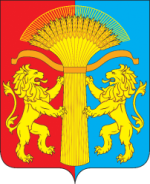 ВЕСТИ КАНСКОГО РАЙОНА ОФИЦИАЛЬНОЕ ПЕЧАТНОЕ ИЗДАНИЕ КАНСКОГО РАЙОНА№ 32(321) 10 декабря2020 г.Наименование муниципальной программыМуниципальная программа «Развитие системы образования Канского района» (далее - муниципальная программа)Основания для разработки муниципальнойпрограммыБюджетный кодекс Российской Федерации статья 179 «Государственные программы Российской Федерации, государственные программы субъекта Российской Федерации, муниципальные программы»;постановление администрации Канского района от 21.08.2013 № 608-пг «Об утверждении Порядка принятия решений о разработке, формировании и реализации муниципальных программ Канского района» (в ред. от 13.05.2016 №171-пг, от 31.05.2017 № 241-пг, от 12.0.8.2020 №302-пг, от 25.08.2020 №453-пг)Ответственный исполнитель муниципальнойПрограммыМуниципальное казенное учреждение «Управление образования администрации Канского района Красноярского края» (далее - МКУ «УО Канского района»)Соисполнители муниципальной программы«Отдел земельно - имущественных отношений Администрации Канского района»«Финансовое управление администрации Канского района»Перечень подпрограмм и основных мероприятий муниципальной программы1. Развитие дошкольного, общего и дополнительного образования детей в Канском районе.2. Развитие кадрового потенциала.3. Государственная поддержка детей-сирот, расширение практики применения семейных форм воспитания.4. Обеспечение реализации муниципальной программы и прочие мероприятия.Цели муниципальной программыОбеспечение высокого качества образования, соответствующего потребностям граждан и требованиям инновационного развития Канского района, господдержка детей-сирот, детей оставшихся без попечения родителей, отдых и оздоровление детей в летний период.Задачи муниципальной программы1. Создание в системе дошкольного, общего и дополнительного образования равных возможностей для современного качественного образования детей в Канском районе.2. Формирование кадрового ресурса, обеспечивающего необходимое качество образования детей.3. Развитие семейных форм воспитания детей сирот и детей оставшихся без попечения родителей, оказание государственной поддержки детям-сиротам.4. Создание условий для эффективного управления. Этапы и сроки реализации муниципальной программы2020-2023 годыПеречень целевых показателей и показателей результативности муниципальной программы с расшифровкой плановых значений по годам её реализацииЦелевые показатели и показатели результативности представлены в приложении №1 к паспорту муниципальной программы.Значения целевых показателей на долгосрочный период представлены в приложении № 2 к паспорту муниципальной программыИнформация по ресурсному обеспечению муниципальной программыОбъем финансирования программы составит 2 681 186,5 тысячи рублей, в том числе:2020 год – 690 578,1 тысяч рублей, в том числе за счёт средств:федерального бюджета – 18 638,2 тысяч рублей,краевого бюджета –  448 665,3 тысяч рублей,районного бюджета – 223 274,6 тысяч рублей;2021 год – 706 045,4 тысяч рублей, в том числе за счёт средств:  краевого бюджета – 475 350,8 тысяч рублей; районного бюджета – 230 694,6 тысяч рублей;2022 год – 663 457,2 тысячи рублей, в том числе за счёт средств: краевого бюджета –  490 958,9 тысяч рублей,районного бюджета – 172 498,3 тысячи рублей.2023 год – 621 105,8 тысяч рублей, в том числе за счёт средств: краевого бюджета –  454 231,3 тысяч рублей,районного бюджета – 166 874,5 тысяч рублей.Перечень целевых показателей и показателей результативности программы с расшифровкой плановых значений по годам её реализацииПеречень целевых показателей и показателей результативности программы с расшифровкой плановых значений по годам её реализацииПеречень целевых показателей и показателей результативности программы с расшифровкой плановых значений по годам её реализацииПеречень целевых показателей и показателей результативности программы с расшифровкой плановых значений по годам её реализацииПеречень целевых показателей и показателей результативности программы с расшифровкой плановых значений по годам её реализацииПеречень целевых показателей и показателей результативности программы с расшифровкой плановых значений по годам её реализацииПеречень целевых показателей и показателей результативности программы с расшифровкой плановых значений по годам её реализацииПеречень целевых показателей и показателей результативности программы с расшифровкой плановых значений по годам её реализацииПеречень целевых показателей и показателей результативности программы с расшифровкой плановых значений по годам её реализацииПеречень целевых показателей и показателей результативности программы с расшифровкой плановых значений по годам её реализации№ п/пЦели, задачи, показатели Единица измеренияВес показателя результативностиИсточник информацииТекущий финансовый 2020 годОчередной 2021 годОчередной 2021 годПервый год планового периода 2022 годВторой год плановогопериода 2023 годЦель: обеспечение высокого качества образования, соответствующего потребностям граждан и требованиям инновационного развития Канского района, господдержка детей-сирот, детей, оздоровление детей в летний периодЦель: обеспечение высокого качества образования, соответствующего потребностям граждан и требованиям инновационного развития Канского района, господдержка детей-сирот, детей, оздоровление детей в летний периодЦель: обеспечение высокого качества образования, соответствующего потребностям граждан и требованиям инновационного развития Канского района, господдержка детей-сирот, детей, оздоровление детей в летний периодЦель: обеспечение высокого качества образования, соответствующего потребностям граждан и требованиям инновационного развития Канского района, господдержка детей-сирот, детей, оздоровление детей в летний периодЦель: обеспечение высокого качества образования, соответствующего потребностям граждан и требованиям инновационного развития Канского района, господдержка детей-сирот, детей, оздоровление детей в летний периодЦель: обеспечение высокого качества образования, соответствующего потребностям граждан и требованиям инновационного развития Канского района, господдержка детей-сирот, детей, оздоровление детей в летний периодЦель: обеспечение высокого качества образования, соответствующего потребностям граждан и требованиям инновационного развития Канского района, господдержка детей-сирот, детей, оздоровление детей в летний периодЦель: обеспечение высокого качества образования, соответствующего потребностям граждан и требованиям инновационного развития Канского района, господдержка детей-сирот, детей, оздоровление детей в летний периодЦель: обеспечение высокого качества образования, соответствующего потребностям граждан и требованиям инновационного развития Канского района, господдержка детей-сирот, детей, оздоровление детей в летний периодЦель: обеспечение высокого качества образования, соответствующего потребностям граждан и требованиям инновационного развития Канского района, господдержка детей-сирот, детей, оздоровление детей в летний период1Удельный вес численности населения в возрасте 5-18 лет, охваченного образованием, в общей численности населения в возрасте 5-18 лет%хГос. стат. отчетность96,596,596,596,596,52Отношение численности детей в возрасте 3–7 лет, которым предоставлена возможность получать услуги дошкольного образования, к численности детей в возрасте от 3 до 7 лет, скорректированной на численность детей в возрасте от 5 до 7 лет, обучающихся в школе, проживающих на территории Канского района (с учетом групп кратковременного пребывания)%хВедомственная отчетность1001001001001003Доля муниципальных общеобразовательных организаций, соответствующих современным требованиям обучения, в общем количестве государственных (муниципальных) общеобразовательных организаций*%хСтатистическая отчётность ОО-180,480,680,680,680,6Задача 1. Развитие дошкольного, общего и дополнительного образования детей в Канском районе         Подпрограмма 1. Развитие дошкольного, общего и дополнительного образования детей в Канском районе Задача 1. Развитие дошкольного, общего и дополнительного образования детей в Канском районе         Подпрограмма 1. Развитие дошкольного, общего и дополнительного образования детей в Канском районе Задача 1. Развитие дошкольного, общего и дополнительного образования детей в Канском районе         Подпрограмма 1. Развитие дошкольного, общего и дополнительного образования детей в Канском районе Задача 1. Развитие дошкольного, общего и дополнительного образования детей в Канском районе         Подпрограмма 1. Развитие дошкольного, общего и дополнительного образования детей в Канском районе Задача 1. Развитие дошкольного, общего и дополнительного образования детей в Канском районе         Подпрограмма 1. Развитие дошкольного, общего и дополнительного образования детей в Канском районе Задача 1. Развитие дошкольного, общего и дополнительного образования детей в Канском районе         Подпрограмма 1. Развитие дошкольного, общего и дополнительного образования детей в Канском районе Задача 1. Развитие дошкольного, общего и дополнительного образования детей в Канском районе         Подпрограмма 1. Развитие дошкольного, общего и дополнительного образования детей в Канском районе Задача 1. Развитие дошкольного, общего и дополнительного образования детей в Канском районе         Подпрограмма 1. Развитие дошкольного, общего и дополнительного образования детей в Канском районе Задача 1. Развитие дошкольного, общего и дополнительного образования детей в Канском районе         Подпрограмма 1. Развитие дошкольного, общего и дополнительного образования детей в Канском районе Задача 1. Развитие дошкольного, общего и дополнительного образования детей в Канском районе         Подпрограмма 1. Развитие дошкольного, общего и дополнительного образования детей в Канском районе 1.1Обеспеченность детей дошкольного возраста местами в дошкольных образовательных учреждениях (количество мест на 1000 детей)%.ХСтатистическая отчетность 85-к1001001001001001.2Удельный вес воспитанников дошкольных образовательных организаций, расположенных на территории Канского района , обучающихся по программам, соответствующим требованиям стандартов дошкольного образования, в общей численности воспитанников дошкольных образовательных организаций, расположенных на Канского района%0,07Статистическая отчетность 85-к1001001001001001.3Удельный вес дошкольных учреждений, оценка деятельности которых, их руководителей и основных категорий работников осуществляется на основании показателей эффективности деятельности подведомственных муниципальных дошкольных образовательных организаций %0,05Положение об оплате труда Постановление № 434-пг от 30.06.2011г.1001001001001001.4Доля государственных (муниципальных) образовательных организаций, реализующих программы общего образования, здания которых находятся в аварийном состоянии или требуют капитального ремонта, в общей численности государственных (муниципальных) образовательных организаций, реализующих программы общего образования %0,06Статистическая отчетность ОО-115,015,015,015,015,01.5Доля муниципальных образовательных организаций, реализующих программы общего образования, имеющих физкультурный зал, в общей численности государственных (муниципальных) образовательных организаций, реализующих программы общего образования %0,06Статистическая отчетность ОО-280,080,080,080,080,01.6Доля выпускников муниципальных общеобразовательных организаций, не сдавших единый государственный экзамен, в общей численности выпускников муниципальных общеобразовательных организаций%0,04Статистическая отчетность ОО-13,03,03,03,03,01.7Доля обучающихся в муниципальных общеобразовательных организациях, занимающихся во вторую (третью) смену, в общей численности обучающихся в государственных (муниципальных) общеобразовательных организаций%0,04Статистическая отчетность РИК -760,00,00,00,00,01.8Удельный вес образовательных учреждений, оценка деятельности которых, их руководителей и основных категорий работников осуществляется на основании показателей эффективности деятельности %0,06Положение об оплате труда Постановление № 434-пг от 30.06.2011г.1001001001001001.9Охват детей в возрасте 5–18 лет программами дополнительного образования (удельный вес численности детей, получающих услуги дополнительного образования, в общей численности детей в возрасте 5–18 лет)%0,07Статистическая отчетность РИК -8138,540,540,544,144,11.10Оценка деятельности организации дополнительного образования детей, ее руководителей и основных категорий работников осуществляется на основании показателей эффективности деятельности %0,06Положение об оплате труда Постановление № 434-пг от 30.06.2011г.1001001001001001.11Удельный вес численности обучающихся по программам общего образования, участвующих в олимпиадах и конкурсах различного уровня, 
в общей численности обучающихся по программам общего образования%0,06Статистическая отчетность РИК -7680,780,880,880,980,91.12Доля оздоровленных детей школьного возраста%0,06Статистическая отчетность РИК -7678,079,079,080,080,0Задача 2. Развитие кадрового потенциала     Подпрограмма 2. Развитие кадрового потенциала              Задача 2. Развитие кадрового потенциала     Подпрограмма 2. Развитие кадрового потенциала              Задача 2. Развитие кадрового потенциала     Подпрограмма 2. Развитие кадрового потенциала              Задача 2. Развитие кадрового потенциала     Подпрограмма 2. Развитие кадрового потенциала              Задача 2. Развитие кадрового потенциала     Подпрограмма 2. Развитие кадрового потенциала              Задача 2. Развитие кадрового потенциала     Подпрограмма 2. Развитие кадрового потенциала              Задача 2. Развитие кадрового потенциала     Подпрограмма 2. Развитие кадрового потенциала              Задача 2. Развитие кадрового потенциала     Подпрограмма 2. Развитие кадрового потенциала              Задача 2. Развитие кадрового потенциала     Подпрограмма 2. Развитие кадрового потенциала              Задача 2. Развитие кадрового потенциала     Подпрограмма 2. Развитие кадрового потенциала              2.1Удельный вес численности учителей 
в возрасте до 35 лет в общей численности учителей общеобразовательных организаций, расположенных на территории Канского района%0,03Статистическая отчетность    ОО-126262626262.2Доля количества обученных педагогических и управленческих работников системы образования (в том числе из других регионов) по вопросам государственно-общественного управления образованием %0,02Годовая бухгалтерская отчетность4344444445Задача 3. Государственная поддержка детей-сирот, расширение практики применения семейных форм воспитания            Подпрограмма 3. Государственная поддержка детей-сирот, расширение практики применения семейных форм воспитанияЗадача 3. Государственная поддержка детей-сирот, расширение практики применения семейных форм воспитания            Подпрограмма 3. Государственная поддержка детей-сирот, расширение практики применения семейных форм воспитанияЗадача 3. Государственная поддержка детей-сирот, расширение практики применения семейных форм воспитания            Подпрограмма 3. Государственная поддержка детей-сирот, расширение практики применения семейных форм воспитанияЗадача 3. Государственная поддержка детей-сирот, расширение практики применения семейных форм воспитания            Подпрограмма 3. Государственная поддержка детей-сирот, расширение практики применения семейных форм воспитанияЗадача 3. Государственная поддержка детей-сирот, расширение практики применения семейных форм воспитания            Подпрограмма 3. Государственная поддержка детей-сирот, расширение практики применения семейных форм воспитанияЗадача 3. Государственная поддержка детей-сирот, расширение практики применения семейных форм воспитания            Подпрограмма 3. Государственная поддержка детей-сирот, расширение практики применения семейных форм воспитанияЗадача 3. Государственная поддержка детей-сирот, расширение практики применения семейных форм воспитания            Подпрограмма 3. Государственная поддержка детей-сирот, расширение практики применения семейных форм воспитанияЗадача 3. Государственная поддержка детей-сирот, расширение практики применения семейных форм воспитания            Подпрограмма 3. Государственная поддержка детей-сирот, расширение практики применения семейных форм воспитанияЗадача 3. Государственная поддержка детей-сирот, расширение практики применения семейных форм воспитания            Подпрограмма 3. Государственная поддержка детей-сирот, расширение практики применения семейных форм воспитанияЗадача 3. Государственная поддержка детей-сирот, расширение практики применения семейных форм воспитания            Подпрограмма 3. Государственная поддержка детей-сирот, расширение практики применения семейных форм воспитания3.1Количество детей-сирот, детей, оставшихся без попечения родителей, а также лиц из их числа, которым необходимо приобрести жилые помещения чел.0,05Статистическая отчетностьРИК-1030101012133.2Количество детей, оставшихся без попечения родителей, - всего, в том числе переданных не родственникам (в приемные семьи, на усыновление (удочерение), под опеку (попечительство), охваченных другими формами семейного устройства (семейные детские дома, патронатные семьи), находящихся в государственных (муниципальных) учреждениях всех типовчел.0,04Статистическая отчетность РИК-103202215215216217Задача 4. Обеспечение реализации муниципальной программы и прочие мероприятия         Подпрограмма 4. Обеспечение реализации муниципальной программы и прочие мероприятияЗадача 4. Обеспечение реализации муниципальной программы и прочие мероприятия         Подпрограмма 4. Обеспечение реализации муниципальной программы и прочие мероприятияЗадача 4. Обеспечение реализации муниципальной программы и прочие мероприятия         Подпрограмма 4. Обеспечение реализации муниципальной программы и прочие мероприятияЗадача 4. Обеспечение реализации муниципальной программы и прочие мероприятия         Подпрограмма 4. Обеспечение реализации муниципальной программы и прочие мероприятияЗадача 4. Обеспечение реализации муниципальной программы и прочие мероприятия         Подпрограмма 4. Обеспечение реализации муниципальной программы и прочие мероприятияЗадача 4. Обеспечение реализации муниципальной программы и прочие мероприятия         Подпрограмма 4. Обеспечение реализации муниципальной программы и прочие мероприятияЗадача 4. Обеспечение реализации муниципальной программы и прочие мероприятия         Подпрограмма 4. Обеспечение реализации муниципальной программы и прочие мероприятияЗадача 4. Обеспечение реализации муниципальной программы и прочие мероприятия         Подпрограмма 4. Обеспечение реализации муниципальной программы и прочие мероприятияЗадача 4. Обеспечение реализации муниципальной программы и прочие мероприятия         Подпрограмма 4. Обеспечение реализации муниципальной программы и прочие мероприятияЗадача 4. Обеспечение реализации муниципальной программы и прочие мероприятия         Подпрограмма 4. Обеспечение реализации муниципальной программы и прочие мероприятия4.1 Количество проведенных в соответствии с законодательством процедур проверокед.0,05Служба по контролю в области образования Красноярского края18181819204.2 Своевременное доведение Главным распорядителем лимитов бюджетных обязательств до подведомственных учреждений, предусмотренных законом о бюджете за отчетный год в первоначальной редакции балл0,04Финуправление Канского района555554.3Соблюдение сроков предоставления годовой бюджетной отчетности балл0,04Финуправление Канского района555554.4  Своевременность утверждения муниципальных заданий подведомственным Главному распорядителю учреждениям на текущий финансовый год и плановый период в срокбалл0,05Финуправление Канского района555554.5  Своевременность утверждения планов финансово-хозяйственной деятельности подведомственных Главному распорядителю учреждений на текущий финансовый год и плановый период в соответствии со срокамибалл0,05Финуправление Канского района55555№ п/пЦели, целевые показателиЕдиница измеренияТекущий финансовый 2020 годплановый периодплановый периодплановый периоддолгосрочный периоддолгосрочный периоддолгосрочный периоддолгосрочный периоддолгосрочный периоддолгосрочный периоддолгосрочный период№ п/пЦели, целевые показателиЕдиница измеренияТекущий финансовый 2020 год2021 год2022 год2023 год2024 год2025 год2026 год2027 год2028 год2029 год2030 годЦель: обеспечение высокого качества образования, соответствующего потребностям граждан и требованиям инновационного развития Канского района, господдержка детей-сирот, детей, оздоровление детей в летний периодЦель: обеспечение высокого качества образования, соответствующего потребностям граждан и требованиям инновационного развития Канского района, господдержка детей-сирот, детей, оздоровление детей в летний периодЦель: обеспечение высокого качества образования, соответствующего потребностям граждан и требованиям инновационного развития Канского района, господдержка детей-сирот, детей, оздоровление детей в летний периодЦель: обеспечение высокого качества образования, соответствующего потребностям граждан и требованиям инновационного развития Канского района, господдержка детей-сирот, детей, оздоровление детей в летний периодЦель: обеспечение высокого качества образования, соответствующего потребностям граждан и требованиям инновационного развития Канского района, господдержка детей-сирот, детей, оздоровление детей в летний периодЦель: обеспечение высокого качества образования, соответствующего потребностям граждан и требованиям инновационного развития Канского района, господдержка детей-сирот, детей, оздоровление детей в летний периодЦель: обеспечение высокого качества образования, соответствующего потребностям граждан и требованиям инновационного развития Канского района, господдержка детей-сирот, детей, оздоровление детей в летний периодЦель: обеспечение высокого качества образования, соответствующего потребностям граждан и требованиям инновационного развития Канского района, господдержка детей-сирот, детей, оздоровление детей в летний периодЦель: обеспечение высокого качества образования, соответствующего потребностям граждан и требованиям инновационного развития Канского района, господдержка детей-сирот, детей, оздоровление детей в летний периодЦель: обеспечение высокого качества образования, соответствующего потребностям граждан и требованиям инновационного развития Канского района, господдержка детей-сирот, детей, оздоровление детей в летний периодЦель: обеспечение высокого качества образования, соответствующего потребностям граждан и требованиям инновационного развития Канского района, господдержка детей-сирот, детей, оздоровление детей в летний периодЦель: обеспечение высокого качества образования, соответствующего потребностям граждан и требованиям инновационного развития Канского района, господдержка детей-сирот, детей, оздоровление детей в летний периодЦель: обеспечение высокого качества образования, соответствующего потребностям граждан и требованиям инновационного развития Канского района, господдержка детей-сирот, детей, оздоровление детей в летний периодЦель: обеспечение высокого качества образования, соответствующего потребностям граждан и требованиям инновационного развития Канского района, господдержка детей-сирот, детей, оздоровление детей в летний период1Удельный вес численности населения в возрасте 5-18 лет, охваченного образованием, в общей численности населения в возрасте 5-18 лет%96,596,596,596,596,596,596,596,596,596,596,52Отношение численности детей в возрасте 3–7 лет, которым предоставлена возможность получать услуги дошкольного образования, к численности детей в возрасте от 3 до 7 лет, скорректированной на численность детей в возрасте от 5 до 7 лет, обучающихся в школе, проживающих на территории района (с учетом групп кратковременного пребывания)%1001001001001001001001001001001003   Доля муниципальных общеобразовательных организаций, соответствующих современным требованиям обучения, в общем количестве муниципальных общеобразовательных организаций%80,480,680,881,081,281,481,681,882,082,082,00Статус (муниципальная программа, подпрограмма)Наименование программы, подпрограммыНаименование ГРБСКод бюджетной классификации Код бюджетной классификации Код бюджетной классификации Код бюджетной классификации Расходы 
(тыс. руб.), годыРасходы 
(тыс. руб.), годыРасходы 
(тыс. руб.), годыРасходы 
(тыс. руб.), годыСтатус (муниципальная программа, подпрограмма)Наименование программы, подпрограммыНаименование ГРБСГРБСРазряд
ПодразрядЦСРВРТекущий финансовый год (2020)Очередной год планового периода (2021)Первый год планового периода (2022)Второй год планового периода (2023)Итого на период (2020-2023)Муниципальная программа Муниципальная программа «Развитие системы образования Канского района» всего расходные обязательства по программе855ХХХ223 574,6230 694,6172 498,3166 874,5793 642,0Муниципальная программа Муниципальная программа «Развитие системы образования Канского района» в том числе по: МКУ «Финуправление»300,02 359,52 359,52 359,57 378,5Муниципальная программа Муниципальная программа «Развитие системы образования Канского района» МКУ «УО Канского района»855ХХХ223 274,6228 335,1170 138,8164 515,0786 263,5Подпрограмма 1 Развитие дошкольного, общего и дополнительного образования детей в Канском районевсего расходные обязательства по подпрограмме855ХХХ199 913,8205 544,7147 348,4141 724,6687 453,0Подпрограмма 1 Развитие дошкольного, общего и дополнительного образования детей в Канском районев том числе по ГРБС:Подпрограмма 1 Развитие дошкольного, общего и дополнительного образования детей в Канском районеМКУ «УО Канского района»855ХХХ199 913,8205 544,7147 348,4141 724,6687 453,0Подпрограмма 4Обеспечение реализации муниципальной программы и прочие мероприятиявсего расходные обязательства 855ХХХ23 360,825 149,925 149,925 149,998 810,5Подпрограмма 4Обеспечение реализации муниципальной программы и прочие мероприятияв том числе по ГРБС:Подпрограмма 4Обеспечение реализации муниципальной программы и прочие мероприятияМКУ «УО Канского района»855ХХХ23 360,825 149,925 149,925 149,998 810,5СтатусНаименование муниципальной программы, подпрограммы муниципальной программыОтветственный исполнитель, соисполнителиОценка расходов
(тыс. руб.), годыОценка расходов
(тыс. руб.), годыОценка расходов
(тыс. руб.), годыОценка расходов
(тыс. руб.), годыОценка расходов
(тыс. руб.), годыСтатусНаименование муниципальной программы, подпрограммы муниципальной программыОтветственный исполнитель, соисполнителиТекущий финансовый год (2020)Очередной год планового периода (2021)Первый год планового периода (2022)Второй год планового периода (2023)Итого на период(2020-2023)Муниципальная программа«Развитие системы образования Канского района» Всего      690 578,1706 045,4663 457,2621 105,82 681 186,5Муниципальная программа«Развитие системы образования Канского района» в том числе:    Муниципальная программа«Развитие системы образования Канского района» федеральный бюджет (*)  18 638,218 638,2Муниципальная программа«Развитие системы образования Канского района» краевой бюджет     448 665,3475 350,8490 958,9454 231,31 869 206,3Муниципальная программа«Развитие системы образования Канского района» внебюджетные источники     Муниципальная программа«Развитие системы образования Канского района» бюджеты муниципальных образований (**)  223 274,6230 694,6172 498,3166 874,5793 342,0Муниципальная программа«Развитие системы образования Канского района» юридические лицаПодпрограмма 1Развитие дошкольного, общего и дополнительного образования детей в Канском районеВсего      657 917,3672 124,7611 178,1592 696,32 533 916,4Подпрограмма 1Развитие дошкольного, общего и дополнительного образования детей в Канском районев том числе:    Подпрограмма 1Развитие дошкольного, общего и дополнительного образования детей в Канском районефедеральный бюджет (*)  18 638,218 638,2Подпрограмма 1Развитие дошкольного, общего и дополнительного образования детей в Канском районекраевой бюджет     439 365,3466 580,0463 829,7450 971,71 820 746,7Подпрограмма 1Развитие дошкольного, общего и дополнительного образования детей в Канском районевнебюджетные источники     Подпрограмма 1Развитие дошкольного, общего и дополнительного образования детей в Канском районебюджеты муниципальных образований (**)  199 913,8205 544,7147 348,4141 724,6694 531,5Подпрограмма 1Развитие дошкольного, общего и дополнительного образования детей в Канском районеюридические лицаПодпрограмма 2Развитие кадрового потенциалаВсего      0,00,00,00,00,0в том числе:    федеральный бюджет (*)  краевой бюджет     0,00,00,00,00,0внебюджетные источники     бюджеты муниципальных образований (**)  юридические лицаПодпрограмма 3Государственная поддержка детей –сирот, расширение практики применения семейных форм воспитанияВсего      9 300,08 770,827 129,23 259,648 459,6в том числе:    федеральный бюджет (*)  краевой бюджет     9 300,08 770,8 27 129,23 259,648 459,6внебюджетные источники     бюджеты муниципальных образований (**)  юридические лицаПодпрограмма 4Обеспечение реализации муниципальной программы и прочие мероприятияВсего      23 360,825 149,925 149,925 149,998 810,5в том числе:    федеральный бюджет (*)  краевой бюджет     внебюджетные источники     бюджеты муниципальных образований (**)  23 360,825 149,925 149,925 149,998 810,5юридические лицаНаименование услуги, показателя объема услуги (работы)Значение показателя объема услуги (работы)Значение показателя объема услуги (работы)Значение показателя объема услуги (работы)Значение показателя объема услуги (работы)Значение показателя объема услуги (работы)Значение показателя объема услуги (работы)Значение показателя объема услуги (работы)Значение показателя объема услуги (работы)Расходы районного бюджета на оказание (выполнение) муниципальной услуги (работы), тыс. руб.Расходы районного бюджета на оказание (выполнение) муниципальной услуги (работы), тыс. руб.Расходы районного бюджета на оказание (выполнение) муниципальной услуги (работы), тыс. руб.Расходы районного бюджета на оказание (выполнение) муниципальной услуги (работы), тыс. руб.Расходы районного бюджета на оказание (выполнение) муниципальной услуги (работы), тыс. руб.Расходы районного бюджета на оказание (выполнение) муниципальной услуги (работы), тыс. руб.Расходы районного бюджета на оказание (выполнение) муниципальной услуги (работы), тыс. руб.Расходы районного бюджета на оказание (выполнение) муниципальной услуги (работы), тыс. руб.Расходы районного бюджета на оказание (выполнение) муниципальной услуги (работы), тыс. руб.Расходы районного бюджета на оказание (выполнение) муниципальной услуги (работы), тыс. руб.Расходы районного бюджета на оказание (выполнение) муниципальной услуги (работы), тыс. руб.Расходы районного бюджета на оказание (выполнение) муниципальной услуги (работы), тыс. руб.Расходы районного бюджета на оказание (выполнение) муниципальной услуги (работы), тыс. руб.Расходы районного бюджета на оказание (выполнение) муниципальной услуги (работы), тыс. руб.Расходы районного бюджета на оказание (выполнение) муниципальной услуги (работы), тыс. руб.Наименование услуги, показателя объема услуги (работы)Текущий финансовый год (2020)Текущий финансовый год (2020)Очередной год планового периода (2021)Очередной год планового периода (2021)Первый год планового периода (2022)Первый год планового периода (2022)Второй год планового периода (2023)Второй год планового периода (2023)Текущий финансовый год (2020)Текущий финансовый год (2020)Текущий финансовый год (2020)Очередной финансовый год (2021)Очередной финансовый год (2021)Очередной финансовый год (2021)Очередной финансовый год (2021)Очередной финансовый год (2021)Очередной финансовый год (2021)Очередной финансовый год (2021)Очередной финансовый год (2021)Первый год планового периода (2022)Первый год планового периода (2022)Первый год планового периода (2022)Второй год планового периода (2023)Наименование услуги (работы) и ее содержание: Предоставление образовательных услугПредоставление образовательных услугПредоставление образовательных услугПредоставление образовательных услугПредоставление образовательных услугПредоставление образовательных услугПредоставление образовательных услугПредоставление образовательных услугПредоставление образовательных услугПредоставление образовательных услугПредоставление образовательных услугПредоставление образовательных услугПредоставление образовательных услугПредоставление образовательных услугПредоставление образовательных услугПредоставление образовательных услугПредоставление образовательных услугПредоставление образовательных услугПредоставление образовательных услугПредоставление образовательных услугПредоставление образовательных услугПредоставление образовательных услугПредоставление образовательных услугПоказатель объема услуги (работы):количество учреждений дошкольного, общего и дополнительного образования, ед.количество учреждений дошкольного, общего и дополнительного образования, ед.количество учреждений дошкольного, общего и дополнительного образования, ед.количество учреждений дошкольного, общего и дополнительного образования, ед.количество учреждений дошкольного, общего и дополнительного образования, ед.количество учреждений дошкольного, общего и дополнительного образования, ед.количество учреждений дошкольного, общего и дополнительного образования, ед.количество учреждений дошкольного, общего и дополнительного образования, ед.количество учреждений дошкольного, общего и дополнительного образования, ед.количество учреждений дошкольного, общего и дополнительного образования, ед.количество учреждений дошкольного, общего и дополнительного образования, ед.количество учреждений дошкольного, общего и дополнительного образования, ед.количество учреждений дошкольного, общего и дополнительного образования, ед.количество учреждений дошкольного, общего и дополнительного образования, ед.количество учреждений дошкольного, общего и дополнительного образования, ед.количество учреждений дошкольного, общего и дополнительного образования, ед.количество учреждений дошкольного, общего и дополнительного образования, ед.количество учреждений дошкольного, общего и дополнительного образования, ед.количество учреждений дошкольного, общего и дополнительного образования, ед.количество учреждений дошкольного, общего и дополнительного образования, ед.количество учреждений дошкольного, общего и дополнительного образования, ед.количество учреждений дошкольного, общего и дополнительного образования, ед.количество учреждений дошкольного, общего и дополнительного образования, ед.Подпрограмма 1 Развитие дошкольного, общего и дополнительного образования детей в Канском районе3434343434343434657 917,3657 917,3657 917,3672 124,7672 124,7672 124,7672 124,7672 124,7672 124,7672 124,7672 124,7672 124,7672 124,7611 178,1592 696,3Показатель объема услуги (работы):количество учреждений дошкольного образования, ед.количество учреждений дошкольного образования, ед.количество учреждений дошкольного образования, ед.количество учреждений дошкольного образования, ед.количество учреждений дошкольного образования, ед.количество учреждений дошкольного образования, ед.количество учреждений дошкольного образования, ед.количество учреждений дошкольного образования, ед.количество учреждений дошкольного образования, ед.количество учреждений дошкольного образования, ед.количество учреждений дошкольного образования, ед.количество учреждений дошкольного образования, ед.количество учреждений дошкольного образования, ед.количество учреждений дошкольного образования, ед.количество учреждений дошкольного образования, ед.количество учреждений дошкольного образования, ед.количество учреждений дошкольного образования, ед.количество учреждений дошкольного образования, ед.количество учреждений дошкольного образования, ед.количество учреждений дошкольного образования, ед.количество учреждений дошкольного образования, ед.количество учреждений дошкольного образования, ед.количество учреждений дошкольного образования, ед.1.1 Финансовое обеспечение текущего содержания учреждений дошкольного образования 151514141414141414178 228,6178 228,6178 228,6 188 266,6 188 266,6 188 266,6 188 266,6 188 266,6 188 266,6 188 266,6 188 266,6 188 266,6168 056,6166 056,6Показатель объема услуги (работы):количество учреждений общего образования, ед.количество учреждений общего образования, ед.количество учреждений общего образования, ед.количество учреждений общего образования, ед.количество учреждений общего образования, ед.количество учреждений общего образования, ед.количество учреждений общего образования, ед.количество учреждений общего образования, ед.количество учреждений общего образования, ед.количество учреждений общего образования, ед.количество учреждений общего образования, ед.количество учреждений общего образования, ед.количество учреждений общего образования, ед.количество учреждений общего образования, ед.количество учреждений общего образования, ед.количество учреждений общего образования, ед.количество учреждений общего образования, ед.количество учреждений общего образования, ед.количество учреждений общего образования, ед.количество учреждений общего образования, ед.количество учреждений общего образования, ед.количество учреждений общего образования, ед.количество учреждений общего образования, ед.1.2 Финансовое обеспечение текущего содержания учреждений общего образования20181818181818181818465 796,3465 796,3476 695,3476 695,3476 695,3476 695,3476 695,3476 695,3476 695,3476 695,3476 695,3436 503,8420 022,1Показатель объема услуги (работы):Охват питанием детей со среднедушевым доходом ниже прожиточного минимума в общеобразовательных учреждениях, %Охват питанием детей со среднедушевым доходом ниже прожиточного минимума в общеобразовательных учреждениях, %Охват питанием детей со среднедушевым доходом ниже прожиточного минимума в общеобразовательных учреждениях, %Охват питанием детей со среднедушевым доходом ниже прожиточного минимума в общеобразовательных учреждениях, %Охват питанием детей со среднедушевым доходом ниже прожиточного минимума в общеобразовательных учреждениях, %Охват питанием детей со среднедушевым доходом ниже прожиточного минимума в общеобразовательных учреждениях, %Охват питанием детей со среднедушевым доходом ниже прожиточного минимума в общеобразовательных учреждениях, %Охват питанием детей со среднедушевым доходом ниже прожиточного минимума в общеобразовательных учреждениях, %Охват питанием детей со среднедушевым доходом ниже прожиточного минимума в общеобразовательных учреждениях, %Охват питанием детей со среднедушевым доходом ниже прожиточного минимума в общеобразовательных учреждениях, %Охват питанием детей со среднедушевым доходом ниже прожиточного минимума в общеобразовательных учреждениях, %Охват питанием детей со среднедушевым доходом ниже прожиточного минимума в общеобразовательных учреждениях, %Охват питанием детей со среднедушевым доходом ниже прожиточного минимума в общеобразовательных учреждениях, %Охват питанием детей со среднедушевым доходом ниже прожиточного минимума в общеобразовательных учреждениях, %Охват питанием детей со среднедушевым доходом ниже прожиточного минимума в общеобразовательных учреждениях, %Охват питанием детей со среднедушевым доходом ниже прожиточного минимума в общеобразовательных учреждениях, %Охват питанием детей со среднедушевым доходом ниже прожиточного минимума в общеобразовательных учреждениях, %Охват питанием детей со среднедушевым доходом ниже прожиточного минимума в общеобразовательных учреждениях, %Охват питанием детей со среднедушевым доходом ниже прожиточного минимума в общеобразовательных учреждениях, %Охват питанием детей со среднедушевым доходом ниже прожиточного минимума в общеобразовательных учреждениях, %Охват питанием детей со среднедушевым доходом ниже прожиточного минимума в общеобразовательных учреждениях, %Охват питанием детей со среднедушевым доходом ниже прожиточного минимума в общеобразовательных учреждениях, %Охват питанием детей со среднедушевым доходом ниже прожиточного минимума в общеобразовательных учреждениях, %1.3Обеспечение рационального использования средств на питание детей со среднедушевым доходом ниже прожиточного минимума в общеобразовательных учреждениях8585858585858585858529 523,429 523,429 523,428 486,928 486,928 486,928 486,928 486,928 486,928 486,924 038,324 038,330 019,9Показатель объема услуги (работы):Количество получателей компенсации части родительской платы, ед.Количество получателей компенсации части родительской платы, ед.Количество получателей компенсации части родительской платы, ед.Количество получателей компенсации части родительской платы, ед.Количество получателей компенсации части родительской платы, ед.Количество получателей компенсации части родительской платы, ед.Количество получателей компенсации части родительской платы, ед.Количество получателей компенсации части родительской платы, ед.Количество получателей компенсации части родительской платы, ед.Количество получателей компенсации части родительской платы, ед.Количество получателей компенсации части родительской платы, ед.Количество получателей компенсации части родительской платы, ед.Количество получателей компенсации части родительской платы, ед.Количество получателей компенсации части родительской платы, ед.Количество получателей компенсации части родительской платы, ед.Количество получателей компенсации части родительской платы, ед.Количество получателей компенсации части родительской платы, ед.Количество получателей компенсации части родительской платы, ед.Количество получателей компенсации части родительской платы, ед.Количество получателей компенсации части родительской платы, ед.Количество получателей компенсации части родительской платы, ед.Количество получателей компенсации части родительской платы, ед.Количество получателей компенсации части родительской платы, ед.1.4 Выплата и доставка компенсации части родительской платы за присмотр и уход за детьми в образовательных организациях69696969696969696969839,0839,0839,0839,0454,2454,2454,2454,2454,2454,2454,2454,2454,2Показатель объема услуги (работы):количество учреждений дополнительного образования, ед.количество учреждений дополнительного образования, ед.количество учреждений дополнительного образования, ед.количество учреждений дополнительного образования, ед.количество учреждений дополнительного образования, ед.количество учреждений дополнительного образования, ед.количество учреждений дополнительного образования, ед.количество учреждений дополнительного образования, ед.количество учреждений дополнительного образования, ед.количество учреждений дополнительного образования, ед.количество учреждений дополнительного образования, ед.количество учреждений дополнительного образования, ед.количество учреждений дополнительного образования, ед.количество учреждений дополнительного образования, ед.количество учреждений дополнительного образования, ед.количество учреждений дополнительного образования, ед.количество учреждений дополнительного образования, ед.количество учреждений дополнительного образования, ед.количество учреждений дополнительного образования, ед.количество учреждений дополнительного образования, ед.количество учреждений дополнительного образования, ед.количество учреждений дополнительного образования, ед.количество учреждений дополнительного образования, ед.1.5Финансовое обеспечение текущего содержания учреждений дополнительного образования111111111114 036,114 036,114 036,114 036,114 036,17 741,07 741,07 741,07 741,07 741,07 741,07 741,07 741,0Показатель объема услуги (работы):Охват питанием обучающихся в лагерях дневного пребывания, %Охват питанием обучающихся в лагерях дневного пребывания, %Охват питанием обучающихся в лагерях дневного пребывания, %Охват питанием обучающихся в лагерях дневного пребывания, %Охват питанием обучающихся в лагерях дневного пребывания, %Охват питанием обучающихся в лагерях дневного пребывания, %Охват питанием обучающихся в лагерях дневного пребывания, %Охват питанием обучающихся в лагерях дневного пребывания, %Охват питанием обучающихся в лагерях дневного пребывания, %Охват питанием обучающихся в лагерях дневного пребывания, %Охват питанием обучающихся в лагерях дневного пребывания, %Охват питанием обучающихся в лагерях дневного пребывания, %Охват питанием обучающихся в лагерях дневного пребывания, %Охват питанием обучающихся в лагерях дневного пребывания, %Охват питанием обучающихся в лагерях дневного пребывания, %Охват питанием обучающихся в лагерях дневного пребывания, %Охват питанием обучающихся в лагерях дневного пребывания, %Охват питанием обучающихся в лагерях дневного пребывания, %Охват питанием обучающихся в лагерях дневного пребывания, %Охват питанием обучающихся в лагерях дневного пребывания, %Охват питанием обучающихся в лагерях дневного пребывания, %Охват питанием обучающихся в лагерях дневного пребывания, %Охват питанием обучающихся в лагерях дневного пребывания, %1.6 Оплата стоимости набора продуктов питания и их транспортировка в лагерях с дневным пребыванием детей1001001001001001001001001001000000000000000Показатель объема услуги (работы):Оздоровление обучающихся в краевых государственных и негосударственных организациях отдыха, ед.Оздоровление обучающихся в краевых государственных и негосударственных организациях отдыха, ед.Оздоровление обучающихся в краевых государственных и негосударственных организациях отдыха, ед.Оздоровление обучающихся в краевых государственных и негосударственных организациях отдыха, ед.Оздоровление обучающихся в краевых государственных и негосударственных организациях отдыха, ед.Оздоровление обучающихся в краевых государственных и негосударственных организациях отдыха, ед.Оздоровление обучающихся в краевых государственных и негосударственных организациях отдыха, ед.Оздоровление обучающихся в краевых государственных и негосударственных организациях отдыха, ед.Оздоровление обучающихся в краевых государственных и негосударственных организациях отдыха, ед.Оздоровление обучающихся в краевых государственных и негосударственных организациях отдыха, ед.Оздоровление обучающихся в краевых государственных и негосударственных организациях отдыха, ед.Оздоровление обучающихся в краевых государственных и негосударственных организациях отдыха, ед.Оздоровление обучающихся в краевых государственных и негосударственных организациях отдыха, ед.Оздоровление обучающихся в краевых государственных и негосударственных организациях отдыха, ед.Оздоровление обучающихся в краевых государственных и негосударственных организациях отдыха, ед.Оздоровление обучающихся в краевых государственных и негосударственных организациях отдыха, ед.Оздоровление обучающихся в краевых государственных и негосударственных организациях отдыха, ед.Оздоровление обучающихся в краевых государственных и негосударственных организациях отдыха, ед.Оздоровление обучающихся в краевых государственных и негосударственных организациях отдыха, ед.Оздоровление обучающихся в краевых государственных и негосударственных организациях отдыха, ед.Оздоровление обучающихся в краевых государственных и негосударственных организациях отдыха, ед.Оздоровление обучающихся в краевых государственных и негосударственных организациях отдыха, ед.Оздоровление обучающихся в краевых государственных и негосударственных организациях отдыха, ед.1.7 Оплата стоимости путевок для детей в краевые государственные и негосударственные организации отдыха, оздоровления и занятости детей565252454545454545450000000000000Показатель объема услуги (работы):Обеспечение квалифицированными педагогическими и управленческими кадрами, чел.Обеспечение квалифицированными педагогическими и управленческими кадрами, чел.Обеспечение квалифицированными педагогическими и управленческими кадрами, чел.Обеспечение квалифицированными педагогическими и управленческими кадрами, чел.Обеспечение квалифицированными педагогическими и управленческими кадрами, чел.Обеспечение квалифицированными педагогическими и управленческими кадрами, чел.Обеспечение квалифицированными педагогическими и управленческими кадрами, чел.Обеспечение квалифицированными педагогическими и управленческими кадрами, чел.Обеспечение квалифицированными педагогическими и управленческими кадрами, чел.Обеспечение квалифицированными педагогическими и управленческими кадрами, чел.Обеспечение квалифицированными педагогическими и управленческими кадрами, чел.Обеспечение квалифицированными педагогическими и управленческими кадрами, чел.Обеспечение квалифицированными педагогическими и управленческими кадрами, чел.Обеспечение квалифицированными педагогическими и управленческими кадрами, чел.Обеспечение квалифицированными педагогическими и управленческими кадрами, чел.Обеспечение квалифицированными педагогическими и управленческими кадрами, чел.Обеспечение квалифицированными педагогическими и управленческими кадрами, чел.Обеспечение квалифицированными педагогическими и управленческими кадрами, чел.Обеспечение квалифицированными педагогическими и управленческими кадрами, чел.Обеспечение квалифицированными педагогическими и управленческими кадрами, чел.Обеспечение квалифицированными педагогическими и управленческими кадрами, чел.Обеспечение квалифицированными педагогическими и управленческими кадрами, чел.Обеспечение квалифицированными педагогическими и управленческими кадрами, чел.Подпрограмма 2 Развитие кадрового потенциала252525252500000Показатель объема услуги (работы):Обеспечение жилыми помещениями детей-сирот и детей, оставшихся без попечения родителей, ед.Обеспечение жилыми помещениями детей-сирот и детей, оставшихся без попечения родителей, ед.Обеспечение жилыми помещениями детей-сирот и детей, оставшихся без попечения родителей, ед.Обеспечение жилыми помещениями детей-сирот и детей, оставшихся без попечения родителей, ед.Обеспечение жилыми помещениями детей-сирот и детей, оставшихся без попечения родителей, ед.Обеспечение жилыми помещениями детей-сирот и детей, оставшихся без попечения родителей, ед.Обеспечение жилыми помещениями детей-сирот и детей, оставшихся без попечения родителей, ед.Обеспечение жилыми помещениями детей-сирот и детей, оставшихся без попечения родителей, ед.Обеспечение жилыми помещениями детей-сирот и детей, оставшихся без попечения родителей, ед.Обеспечение жилыми помещениями детей-сирот и детей, оставшихся без попечения родителей, ед.Обеспечение жилыми помещениями детей-сирот и детей, оставшихся без попечения родителей, ед.Обеспечение жилыми помещениями детей-сирот и детей, оставшихся без попечения родителей, ед.Обеспечение жилыми помещениями детей-сирот и детей, оставшихся без попечения родителей, ед.Обеспечение жилыми помещениями детей-сирот и детей, оставшихся без попечения родителей, ед.Обеспечение жилыми помещениями детей-сирот и детей, оставшихся без попечения родителей, ед.Обеспечение жилыми помещениями детей-сирот и детей, оставшихся без попечения родителей, ед.Обеспечение жилыми помещениями детей-сирот и детей, оставшихся без попечения родителей, ед.Обеспечение жилыми помещениями детей-сирот и детей, оставшихся без попечения родителей, ед.Обеспечение жилыми помещениями детей-сирот и детей, оставшихся без попечения родителей, ед.Обеспечение жилыми помещениями детей-сирот и детей, оставшихся без попечения родителей, ед.Обеспечение жилыми помещениями детей-сирот и детей, оставшихся без попечения родителей, ед.Обеспечение жилыми помещениями детей-сирот и детей, оставшихся без попечения родителей, ед.Обеспечение жилыми помещениями детей-сирот и детей, оставшихся без попечения родителей, ед.Подпрограмма 31.8Государственная поддержка детей-сирот, расширение практики применения семейных форм воспитания61818101010101010109 300,09 300,09 300,09 300,09 300,09 300,09 300,08 770,88 770,88 770,827 129,227 129,23 259,6Показатель объема услуги (работы):Количество учреждений, осуществляющих государственные полномочия по реализации и осуществлению деятельности по опеке и попечительству, ед.Количество учреждений, осуществляющих государственные полномочия по реализации и осуществлению деятельности по опеке и попечительству, ед.Количество учреждений, осуществляющих государственные полномочия по реализации и осуществлению деятельности по опеке и попечительству, ед.Количество учреждений, осуществляющих государственные полномочия по реализации и осуществлению деятельности по опеке и попечительству, ед.Количество учреждений, осуществляющих государственные полномочия по реализации и осуществлению деятельности по опеке и попечительству, ед.Количество учреждений, осуществляющих государственные полномочия по реализации и осуществлению деятельности по опеке и попечительству, ед.Количество учреждений, осуществляющих государственные полномочия по реализации и осуществлению деятельности по опеке и попечительству, ед.Количество учреждений, осуществляющих государственные полномочия по реализации и осуществлению деятельности по опеке и попечительству, ед.Количество учреждений, осуществляющих государственные полномочия по реализации и осуществлению деятельности по опеке и попечительству, ед.Количество учреждений, осуществляющих государственные полномочия по реализации и осуществлению деятельности по опеке и попечительству, ед.Количество учреждений, осуществляющих государственные полномочия по реализации и осуществлению деятельности по опеке и попечительству, ед.Количество учреждений, осуществляющих государственные полномочия по реализации и осуществлению деятельности по опеке и попечительству, ед.Количество учреждений, осуществляющих государственные полномочия по реализации и осуществлению деятельности по опеке и попечительству, ед.Количество учреждений, осуществляющих государственные полномочия по реализации и осуществлению деятельности по опеке и попечительству, ед.Количество учреждений, осуществляющих государственные полномочия по реализации и осуществлению деятельности по опеке и попечительству, ед.Количество учреждений, осуществляющих государственные полномочия по реализации и осуществлению деятельности по опеке и попечительству, ед.Количество учреждений, осуществляющих государственные полномочия по реализации и осуществлению деятельности по опеке и попечительству, ед.Количество учреждений, осуществляющих государственные полномочия по реализации и осуществлению деятельности по опеке и попечительству, ед.Количество учреждений, осуществляющих государственные полномочия по реализации и осуществлению деятельности по опеке и попечительству, ед.Количество учреждений, осуществляющих государственные полномочия по реализации и осуществлению деятельности по опеке и попечительству, ед.Количество учреждений, осуществляющих государственные полномочия по реализации и осуществлению деятельности по опеке и попечительству, ед.Количество учреждений, осуществляющих государственные полномочия по реализации и осуществлению деятельности по опеке и попечительству, ед.Количество учреждений, осуществляющих государственные полномочия по реализации и осуществлению деятельности по опеке и попечительству, ед.в том числе: 1.9Расходы на осуществление государственных полномочий по организации и осуществлению деятельности по опеке и попечительству в отношении несовершеннолетних в рамках подпрограммы «Государственная поддержка детей-сирот, расширение практики применения семейных форм воспитания11111111112 639,22 639,22 639,22 639,22 639,22 639,23 259,63 259,63 259,63 259,63 259,63 259,63 259,6в том числе: 1.10Приобретение жилых помещений в муниципальную собственность лицам из числа детей-сирот и детей, оставшихся без попечения родителей, а также лицам из их числа, которым необходимо приобрести жилые помещения (средства краевого бюджета)11111111110,00,00,00,00,00,05 511,25 511,25 511,25 511,223 869,623 869,60,0Показатель объема услуги (работы):Количество проведенных в соответствии с законодательством процедур проверок, ед.Количество проведенных в соответствии с законодательством процедур проверок, ед.Количество проведенных в соответствии с законодательством процедур проверок, ед.Количество проведенных в соответствии с законодательством процедур проверок, ед.Количество проведенных в соответствии с законодательством процедур проверок, ед.Количество проведенных в соответствии с законодательством процедур проверок, ед.Количество проведенных в соответствии с законодательством процедур проверок, ед.Количество проведенных в соответствии с законодательством процедур проверок, ед.Количество проведенных в соответствии с законодательством процедур проверок, ед.Количество проведенных в соответствии с законодательством процедур проверок, ед.Количество проведенных в соответствии с законодательством процедур проверок, ед.Количество проведенных в соответствии с законодательством процедур проверок, ед.Количество проведенных в соответствии с законодательством процедур проверок, ед.Количество проведенных в соответствии с законодательством процедур проверок, ед.Количество проведенных в соответствии с законодательством процедур проверок, ед.Количество проведенных в соответствии с законодательством процедур проверок, ед.Количество проведенных в соответствии с законодательством процедур проверок, ед.Количество проведенных в соответствии с законодательством процедур проверок, ед.Количество проведенных в соответствии с законодательством процедур проверок, ед.Количество проведенных в соответствии с законодательством процедур проверок, ед.Количество проведенных в соответствии с законодательством процедур проверок, ед.Количество проведенных в соответствии с законодательством процедур проверок, ед.Количество проведенных в соответствии с законодательством процедур проверок, ед.Подпрограмма 4 Обеспечение реализации муниципальной программы и прочие мероприятия2519191818181818181823 764,423 764,423 764,423 764,423 764,423 764,425 149,925 149,925 149,925 149,925 149,925 149,925 149,9Наименование подпрограммы«Развитие дошкольного, общего и дополнительного образования детей в Канском районе»Наименование муниципальной программы, в рамках которой реализуется подпрограмма«Развитие системы образования Канского района» Исполнитель подпрограммыМКУ «УО Канского района»Цель и задачи подпрограммыЦель: создание в системе дошкольного, общего и дополнительного образования равных возможностей для современного качественного образования, позитивной социализации детей, отдыха и оздоровления детей в летний период.Задачи:1. Обеспечить доступность дошкольного образования, соответствующего единому стандарту качества дошкольного образования;2. Обеспечить условия и качество обучения, соответствующие федеральным государственным стандартам начального общего, основного общего, среднего общего образования;3. Обеспечить поступательное развитие системы дополнительного образования, в том числе за счет разработки и реализации современных образовательных программ, дистанционных и сетевых форм их реализации;4. Обеспечить безопасный, качественный отдых и оздоровление детей.Целевые индикаторы подпрограммыЦелевые индикаторы подпрограммы представлены в приложении № 1 к настоящей подпрограммеСроки реализации подпрограммы2020-2023 годыОбъемы и источники финансирования подпрограммыОбъем финансирования программы составит 2 533 916,4 тысячи рублей, в том числе: 2020 год – 657 917,3 тысяч рублей, в том числе за счёт средств:федерального бюджета – 18 638,2 тысяч рублей;краевого бюджета –  439 365,3 тысяч рублей;районного бюджета –199 913,8 тысяч рублей;2021 год – 672 124,7 тысяч рублей, в том числе за счёт средств:  краевого бюджета – 466 580,0тысяч рублей;районного бюджета –205 544,7  тысяч рублей;2022 год – 611 178,1 тысяч рублей, в том числе за счёт средств: краевого бюджета –  463 829,7 тысяч рублей,районного бюджета – 147 348,4 тысяч рублей.2023 год – 592 696,3 тысяч рублей, в том числе за счёт средств:краевого бюджета –  450 971,7 тысяч рублей,районного бюджета – 141 724,6 тысяч рублей.Система организации контроля за исполнением подпрограммыКонтроль за ходом реализации программы осуществляет МКУ «УО Канского района».Система контроля включает в себя отчетность о реализации программных мероприятий и контроль по рациональному использованию исполнителем выделенных финансовых средств. Ответственность за целевое использование бюджетных средств возлагается на МКУ «УО Канского района».№ п/пЦель, целевые индикаторыЕдиница измеренияЕдиница измеренияИсточник информацииИсточник информацииИсточник информацииТекущий финансовый 2020 годТекущий финансовый 2020 годОчередной финансовый 2021 годОчередной финансовый 2021 годПервый год планового периода 2022 годПервый год планового периода 2022 годВторой год планового периода 2023 годаВторой год планового периода 2023 года№ п/пЦель, целевые индикаторыЕдиница измеренияЕдиница измеренияИсточник информацииИсточник информацииИсточник информацииТекущий финансовый 2020 годТекущий финансовый 2020 годОчередной финансовый 2021 годОчередной финансовый 2021 годПервый год планового периода 2022 годПервый год планового периода 2022 годВторой год планового периода 2023 годаВторой год планового периода 2023 года№ п/пЦель, целевые индикаторыЕдиница измеренияЕдиница измеренияИсточник информацииИсточник информацииИсточник информацииТекущий финансовый 2020 годТекущий финансовый 2020 годОчередной финансовый 2021 годОчередной финансовый 2021 годПервый год планового периода 2022 годПервый год планового периода 2022 годВторой год планового периода 2023 годаВторой год планового периода 2023 годаЦель: Создание в системе дошкольного, общего и дополнительного образования равных возможностей для современного качественного образования, позитивной социализации детей, отдыха и оздоровления детей в летний периодЦель: Создание в системе дошкольного, общего и дополнительного образования равных возможностей для современного качественного образования, позитивной социализации детей, отдыха и оздоровления детей в летний периодЦель: Создание в системе дошкольного, общего и дополнительного образования равных возможностей для современного качественного образования, позитивной социализации детей, отдыха и оздоровления детей в летний периодЦель: Создание в системе дошкольного, общего и дополнительного образования равных возможностей для современного качественного образования, позитивной социализации детей, отдыха и оздоровления детей в летний периодЦель: Создание в системе дошкольного, общего и дополнительного образования равных возможностей для современного качественного образования, позитивной социализации детей, отдыха и оздоровления детей в летний периодЦель: Создание в системе дошкольного, общего и дополнительного образования равных возможностей для современного качественного образования, позитивной социализации детей, отдыха и оздоровления детей в летний периодЦель: Создание в системе дошкольного, общего и дополнительного образования равных возможностей для современного качественного образования, позитивной социализации детей, отдыха и оздоровления детей в летний периодЦель: Создание в системе дошкольного, общего и дополнительного образования равных возможностей для современного качественного образования, позитивной социализации детей, отдыха и оздоровления детей в летний периодЦель: Создание в системе дошкольного, общего и дополнительного образования равных возможностей для современного качественного образования, позитивной социализации детей, отдыха и оздоровления детей в летний периодЦель: Создание в системе дошкольного, общего и дополнительного образования равных возможностей для современного качественного образования, позитивной социализации детей, отдыха и оздоровления детей в летний периодЦель: Создание в системе дошкольного, общего и дополнительного образования равных возможностей для современного качественного образования, позитивной социализации детей, отдыха и оздоровления детей в летний периодЦель: Создание в системе дошкольного, общего и дополнительного образования равных возможностей для современного качественного образования, позитивной социализации детей, отдыха и оздоровления детей в летний периодЦель: Создание в системе дошкольного, общего и дополнительного образования равных возможностей для современного качественного образования, позитивной социализации детей, отдыха и оздоровления детей в летний периодЦель: Создание в системе дошкольного, общего и дополнительного образования равных возможностей для современного качественного образования, позитивной социализации детей, отдыха и оздоровления детей в летний периодЦель: Создание в системе дошкольного, общего и дополнительного образования равных возможностей для современного качественного образования, позитивной социализации детей, отдыха и оздоровления детей в летний период1Обеспеченность детей дошкольного возраста местами в дошкольных образовательных учреждениях (количество мест на 1000 детей)Обеспеченность детей дошкольного возраста местами в дошкольных образовательных учреждениях (количество мест на 1000 детей)%.%.Статистическая отчетность 85-кСтатистическая отчетность 85-кСтатистическая отчетность 85-к4714714734734754754782Удельный вес воспитанников дошкольных образовательных организаций, расположенных на территории Канского района , обучающихся по программам, соответствующим требованиям стандартов дошкольного образования, в общей численности воспитанников дошкольных образовательных организаций, расположенных на Канского районаУдельный вес воспитанников дошкольных образовательных организаций, расположенных на территории Канского района , обучающихся по программам, соответствующим требованиям стандартов дошкольного образования, в общей численности воспитанников дошкольных образовательных организаций, расположенных на Канского района%%Статистическая отчетность 85-кСтатистическая отчетность 85-кСтатистическая отчетность 85-к100100   100   1001001001003Удельный вес дошкольных учреждений, оценка деятельности которых, их руководителей и основных категорий работников осуществляется на основании показателей эффективности деятельности подведомственных муниципальных дошкольных образовательных организаций Удельный вес дошкольных учреждений, оценка деятельности которых, их руководителей и основных категорий работников осуществляется на основании показателей эффективности деятельности подведомственных муниципальных дошкольных образовательных организаций %%Положение об оплате труда Постановление № 434-пг от 30.06.2011г.Положение об оплате труда Постановление № 434-пг от 30.06.2011г.Положение об оплате труда Постановление № 434-пг от 30.06.2011г.1001001001001001001004Доля государственных (муниципальных) образовательных организаций, реализующих программы общего образования, здания которых находятся в аварийном состоянии или требуют капитального ремонта, в общей численности государственных (муниципальных) образовательных организаций, реализующих программы общего образования Доля государственных (муниципальных) образовательных организаций, реализующих программы общего образования, здания которых находятся в аварийном состоянии или требуют капитального ремонта, в общей численности государственных (муниципальных) образовательных организаций, реализующих программы общего образования %%Статистическая отчетность ОО-1Статистическая отчетность ОО-1Статистическая отчетность ОО-111,0011,0015,0015,0016,0016,0017,005Доля муниципальных образовательных организаций, реализующих программы общего образования, имеющих физкультурный зал, в общей численности государственных (муниципальных) образовательных организаций, реализующих программы общего образования Доля муниципальных образовательных организаций, реализующих программы общего образования, имеющих физкультурный зал, в общей численности государственных (муниципальных) образовательных организаций, реализующих программы общего образования %%Статистическая отчетность ОО-2Статистическая отчетность ОО-2Статистическая отчетность ОО-279,0079,0080,0080,0080,0080,0080,006Доля выпускников муниципальных общеобразовательных организаций, не сдавших единый государственный экзамен, в общей численности выпускников муниципальных общеобразовательных организацийДоля выпускников муниципальных общеобразовательных организаций, не сдавших единый государственный экзамен, в общей численности выпускников муниципальных общеобразовательных организаций%%Статистическая отчетность ОО-1Статистическая отчетность ОО-1Статистическая отчетность ОО-13,003,003,003,003,003,003,007Доля обучающихся в муниципальных общеобразовательных организациях, занимающихся во вторую (третью) смену, в общей численности обучающихся в государственных (муниципальных) общеобразовательных организацийДоля обучающихся в муниципальных общеобразовательных организациях, занимающихся во вторую (третью) смену, в общей численности обучающихся в государственных (муниципальных) общеобразовательных организаций%%Статистическая отчетность РИК-76Статистическая отчетность РИК-76Статистическая отчетность РИК-760,000,000,000,000,000,000,008Удельный вес образовательных учреждений, оценка деятельности которых, их руководителей и основных категорий работников осуществляется на основании показателей эффективности деятельности Удельный вес образовательных учреждений, оценка деятельности которых, их руководителей и основных категорий работников осуществляется на основании показателей эффективности деятельности %%%Положение об оплате труда Постановление № 434-пг от 30.06.2011г.Положение об оплате труда Постановление № 434-пг от 30.06.2011г.1001001001001001001009Охват детей в возрасте 5–18 лет программами дополнительного образования (удельный вес численности детей, получающих услуги дополнительного образования, в общей численности детей в возрасте 5–18 лет)Охват детей в возрасте 5–18 лет программами дополнительного образования (удельный вес численности детей, получающих услуги дополнительного образования, в общей численности детей в возрасте 5–18 лет)%%%Статистическая отчетность 1-ДОПСтатистическая отчетность 1-ДОП35,4835,4836,036,038,038,040,510Оценка деятельности организации дополнительного образования детей, ее руководителей и основных категорий работников осуществляется на основании показателей эффективности деятельности Оценка деятельности организации дополнительного образования детей, ее руководителей и основных категорий работников осуществляется на основании показателей эффективности деятельности %%%Положение об оплате труда Постановление № 434-пг от 30.06.2011г.Положение об оплате труда Постановление № 434-пг от 30.06.2011г.10010010010010010010011Удельный вес численности обучающихся по программам общего образования, участвующих в олимпиадах и конкурсах различного уровня, в общей численности обучающихся по программам общего образованияУдельный вес численности обучающихся по программам общего образования, участвующих в олимпиадах и конкурсах различного уровня, в общей численности обучающихся по программам общего образования%%%Статистическая отчетность РИК -76Статистическая отчетность РИК -7680,680,680,780,780,880,880,912Доля оздоровленных детей школьного возрастаДоля оздоровленных детей школьного возраста%%%Статистическая отчетность социального экономического развития (СЭР)Статистическая отчетность социального экономического развития (СЭР)78,478,479,079,079,079,080,0№ п/пНаименование программы, подпрограммыНаименование программы, подпрограммыНаименование программы, подпрограммыГРБСКод бюджетной классификацииКод бюджетной классификацииКод бюджетной классификацииКод бюджетной классификацииРасходы (тыс. руб.), годыРасходы (тыс. руб.), годыРасходы (тыс. руб.), годыРасходы (тыс. руб.), годыОжидаемый результат от реализации подпрограммного мероприятия (в натуральном выражении)Ожидаемый результат от реализации подпрограммного мероприятия (в натуральном выражении)№ п/пНаименование программы, подпрограммыНаименование программы, подпрограммыНаименование программы, подпрограммыГРБСГРБСРаздел ПодразделЦСРВРТекущий финансовый 2020 годОчередной год планового периода 2021 годПервый год планового периода 2022 годаВторой год планового периода 2023 годИтого на периодМуниципальная программа "Развитие системы образования Канского района". Подпрограмма 1 "Развитие дошкольного, общего и дополнительного образования детей в Канском районе"Муниципальная программа "Развитие системы образования Канского района". Подпрограмма 1 "Развитие дошкольного, общего и дополнительного образования детей в Канском районе"Муниципальная программа "Развитие системы образования Канского района". Подпрограмма 1 "Развитие дошкольного, общего и дополнительного образования детей в Канском районе"Муниципальная программа "Развитие системы образования Канского района". Подпрограмма 1 "Развитие дошкольного, общего и дополнительного образования детей в Канском районе"Муниципальная программа "Развитие системы образования Канского района". Подпрограмма 1 "Развитие дошкольного, общего и дополнительного образования детей в Канском районе"Муниципальная программа "Развитие системы образования Канского района". Подпрограмма 1 "Развитие дошкольного, общего и дополнительного образования детей в Канском районе"Муниципальная программа "Развитие системы образования Канского района". Подпрограмма 1 "Развитие дошкольного, общего и дополнительного образования детей в Канском районе"Муниципальная программа "Развитие системы образования Канского района". Подпрограмма 1 "Развитие дошкольного, общего и дополнительного образования детей в Канском районе"Муниципальная программа "Развитие системы образования Канского района". Подпрограмма 1 "Развитие дошкольного, общего и дополнительного образования детей в Канском районе"Муниципальная программа "Развитие системы образования Канского района". Подпрограмма 1 "Развитие дошкольного, общего и дополнительного образования детей в Канском районе"Муниципальная программа "Развитие системы образования Канского района". Подпрограмма 1 "Развитие дошкольного, общего и дополнительного образования детей в Канском районе"Муниципальная программа "Развитие системы образования Канского района". Подпрограмма 1 "Развитие дошкольного, общего и дополнительного образования детей в Канском районе"Цель: Создание в системе дошкольного, общего и дополнительного образования равных возможностей для современного качественного образования, позитивной социализации детей, отдыха и оздоровления детей в летний периодЦель: Создание в системе дошкольного, общего и дополнительного образования равных возможностей для современного качественного образования, позитивной социализации детей, отдыха и оздоровления детей в летний периодЦель: Создание в системе дошкольного, общего и дополнительного образования равных возможностей для современного качественного образования, позитивной социализации детей, отдыха и оздоровления детей в летний периодЦель: Создание в системе дошкольного, общего и дополнительного образования равных возможностей для современного качественного образования, позитивной социализации детей, отдыха и оздоровления детей в летний периодЦель: Создание в системе дошкольного, общего и дополнительного образования равных возможностей для современного качественного образования, позитивной социализации детей, отдыха и оздоровления детей в летний периодЦель: Создание в системе дошкольного, общего и дополнительного образования равных возможностей для современного качественного образования, позитивной социализации детей, отдыха и оздоровления детей в летний периодЦель: Создание в системе дошкольного, общего и дополнительного образования равных возможностей для современного качественного образования, позитивной социализации детей, отдыха и оздоровления детей в летний периодЦель: Создание в системе дошкольного, общего и дополнительного образования равных возможностей для современного качественного образования, позитивной социализации детей, отдыха и оздоровления детей в летний периодЦель: Создание в системе дошкольного, общего и дополнительного образования равных возможностей для современного качественного образования, позитивной социализации детей, отдыха и оздоровления детей в летний периодЦель: Создание в системе дошкольного, общего и дополнительного образования равных возможностей для современного качественного образования, позитивной социализации детей, отдыха и оздоровления детей в летний периодЦель: Создание в системе дошкольного, общего и дополнительного образования равных возможностей для современного качественного образования, позитивной социализации детей, отдыха и оздоровления детей в летний периодЦель: Создание в системе дошкольного, общего и дополнительного образования равных возможностей для современного качественного образования, позитивной социализации детей, отдыха и оздоровления детей в летний периодЗадача 1. Обеспечить доступность дошкольного образования, соответствующего единому стандарту качества дошкольного образованияЗадача 1. Обеспечить доступность дошкольного образования, соответствующего единому стандарту качества дошкольного образованияЗадача 1. Обеспечить доступность дошкольного образования, соответствующего единому стандарту качества дошкольного образованияЗадача 1. Обеспечить доступность дошкольного образования, соответствующего единому стандарту качества дошкольного образованияЗадача 1. Обеспечить доступность дошкольного образования, соответствующего единому стандарту качества дошкольного образованияЗадача 1. Обеспечить доступность дошкольного образования, соответствующего единому стандарту качества дошкольного образованияЗадача 1. Обеспечить доступность дошкольного образования, соответствующего единому стандарту качества дошкольного образованияЗадача 1. Обеспечить доступность дошкольного образования, соответствующего единому стандарту качества дошкольного образованияЗадача 1. Обеспечить доступность дошкольного образования, соответствующего единому стандарту качества дошкольного образованияЗадача 1. Обеспечить доступность дошкольного образования, соответствующего единому стандарту качества дошкольного образованияЗадача 1. Обеспечить доступность дошкольного образования, соответствующего единому стандарту качества дошкольного образованияЗадача 1. Обеспечить доступность дошкольного образования, соответствующего единому стандарту качества дошкольного образования1.1Обеспечение деятельности (оказание услуг) подведомственных дошкольных учреждений в рамках подпрограммы "Развитие дошкольного, общего и дополнительного образования детей в Канском районе" муниципальной программы "Развитие системы образования Канского района"Обеспечение деятельности (оказание услуг) подведомственных дошкольных учреждений в рамках подпрограммы "Развитие дошкольного, общего и дополнительного образования детей в Канском районе" муниципальной программы "Развитие системы образования Канского района"Обеспечение деятельности (оказание услуг) подведомственных дошкольных учреждений в рамках подпрограммы "Развитие дошкольного, общего и дополнительного образования детей в Канском районе" муниципальной программы "Развитие системы образования Канского района"МКУ "УО Канского района"855 07 01011000161061063 241,565 827,645 617,643 617,6218 304,3Повышение эффективности управления муниципальными финансами и использования муниципального имущества в части вопросов реализации программы в дошкольных учреждениях1.2Финансирование расходов на обеспечение государственных гарантий реализации прав на получение общедоступного и бесплатного дошкольного образования в муниципальных дошкольных образовательных учреждениях, общедоступного и бесплатного дошкольного образования, в муниципальных общеобразовательных учреждениях в части обеспечения деятельности административно-хозяйственного, учебно-вспомогательного персонала и иных категорий работников образовательных организаций участвующих в реализации общеобразовательных программ в соответствии с федеральными образовательными стандартами в рамках подпрограммы "Развитие дошкольного, общего и дополнительного образования детей в Канском районе" муниципальной программы "Развитие системы образования Канского района"Финансирование расходов на обеспечение государственных гарантий реализации прав на получение общедоступного и бесплатного дошкольного образования в муниципальных дошкольных образовательных учреждениях, общедоступного и бесплатного дошкольного образования, в муниципальных общеобразовательных учреждениях в части обеспечения деятельности административно-хозяйственного, учебно-вспомогательного персонала и иных категорий работников образовательных организаций участвующих в реализации общеобразовательных программ в соответствии с федеральными образовательными стандартами в рамках подпрограммы "Развитие дошкольного, общего и дополнительного образования детей в Канском районе" муниципальной программы "Развитие системы образования Канского района"Финансирование расходов на обеспечение государственных гарантий реализации прав на получение общедоступного и бесплатного дошкольного образования в муниципальных дошкольных образовательных учреждениях, общедоступного и бесплатного дошкольного образования, в муниципальных общеобразовательных учреждениях в части обеспечения деятельности административно-хозяйственного, учебно-вспомогательного персонала и иных категорий работников образовательных организаций участвующих в реализации общеобразовательных программ в соответствии с федеральными образовательными стандартами в рамках подпрограммы "Развитие дошкольного, общего и дополнительного образования детей в Канском районе" муниципальной программы "Развитие системы образования Канского района"МКУ "УО Канского района"855 07 01011007408061046 757,448 400,348 400,348 400,3191 958,3Повышение эффективности управления муниципальными финансами и использования муниципального имущества в части вопросов реализации программы в дошкольных учреждениях1.3Финансирование расходов на финансовое обеспечение государственных гарантий прав граждан на получение общедоступного и бесплатного дошкольного образования в муниципальных дошкольных образовательных учреждениях, общедоступного и бесплатного дошкольного образования, в муниципальных общеобразовательных учреждениях в рамках подпрограммы "Развитие дошкольного, общего и дополнительного образования детей в Канском районе" муниципальной программы "Развитие системы образования Канского района"Финансирование расходов на финансовое обеспечение государственных гарантий прав граждан на получение общедоступного и бесплатного дошкольного образования в муниципальных дошкольных образовательных учреждениях, общедоступного и бесплатного дошкольного образования, в муниципальных общеобразовательных учреждениях в рамках подпрограммы "Развитие дошкольного, общего и дополнительного образования детей в Канском районе" муниципальной программы "Развитие системы образования Канского района"Финансирование расходов на финансовое обеспечение государственных гарантий прав граждан на получение общедоступного и бесплатного дошкольного образования в муниципальных дошкольных образовательных учреждениях, общедоступного и бесплатного дошкольного образования, в муниципальных общеобразовательных учреждениях в рамках подпрограммы "Развитие дошкольного, общего и дополнительного образования детей в Канском районе" муниципальной программы "Развитие системы образования Канского района"МКУ "УО Канского района" 85507 01011007588061064 727,773 108,973 108,973 108,9284 054,4Повышение эффективности управления муниципальными финансами и использования муниципального имущества в части вопросов реализации программы1.4Финансирование расходов на обеспечение выделения денежных средств на осуществление просмотра и ухода за детьми-инвалидами, детьми-сиротами и детьми, оставшимися без попечения родителей, а так же детьми с туберкулёзной интоксикацией, обучающимися муниципальных образовательных организациях, реализующих образовательную программу дошкольного образования, в рамках подпрограммы "Развитие дошкольного, общего и дополнительного образования детей в Канском районе" муниципальной программы "Развитие системы образования Канского района"Финансирование расходов на обеспечение выделения денежных средств на осуществление просмотра и ухода за детьми-инвалидами, детьми-сиротами и детьми, оставшимися без попечения родителей, а так же детьми с туберкулёзной интоксикацией, обучающимися муниципальных образовательных организациях, реализующих образовательную программу дошкольного образования, в рамках подпрограммы "Развитие дошкольного, общего и дополнительного образования детей в Канском районе" муниципальной программы "Развитие системы образования Канского района"Финансирование расходов на обеспечение выделения денежных средств на осуществление просмотра и ухода за детьми-инвалидами, детьми-сиротами и детьми, оставшимися без попечения родителей, а так же детьми с туберкулёзной интоксикацией, обучающимися муниципальных образовательных организациях, реализующих образовательную программу дошкольного образования, в рамках подпрограммы "Развитие дошкольного, общего и дополнительного образования детей в Канском районе" муниципальной программы "Развитие системы образования Канского района"МКУ "УО Канского района"85507 010110075540610432,4475,7475,7475,71 859,5Содержание детей без взимания родительской платы в муниципальных дошкольных образовательных учреждениях (группах)1.5Финансирование расходов на выплату компенсации части родительской платы за присмотр и уход за детьми в образовательных организациях, реализующих образовательную программу дошкольного образования, в рамках подпрограммы "Развитие дошкольного, общего и дополнительного образования детей в Канском районе" муниципальной программы "Развитие системы образования Канского района"Финансирование расходов на выплату компенсации части родительской платы за присмотр и уход за детьми в образовательных организациях, реализующих образовательную программу дошкольного образования, в рамках подпрограммы "Развитие дошкольного, общего и дополнительного образования детей в Канском районе" муниципальной программы "Развитие системы образования Канского района"Финансирование расходов на выплату компенсации части родительской платы за присмотр и уход за детьми в образовательных организациях, реализующих образовательную программу дошкольного образования, в рамках подпрограммы "Развитие дошкольного, общего и дополнительного образования детей в Канском районе" муниципальной программы "Развитие системы образования Канского района"МКУ "УО Канского района"855 10 040110075560320839,0454,2454,2454,22 201,6Обеспечение выплаты компенсации части родительской платы за содержание ребенка в учреждениях дошкольного образования1.6Финансирование на осуществление расходов, направленных на развитие и повышение качества работы муниципальных учреждений, предоставление новых муниципальных услуг, повышение их качества в рамках подпрограммы "Развитие дошкольного, общего и дополнительного образования детей в Канском районе" муниципальной программы "Развитие системы образования Канского района"Финансирование на осуществление расходов, направленных на развитие и повышение качества работы муниципальных учреждений, предоставление новых муниципальных услуг, повышение их качества в рамках подпрограммы "Развитие дошкольного, общего и дополнительного образования детей в Канском районе" муниципальной программы "Развитие системы образования Канского района"Финансирование на осуществление расходов, направленных на развитие и повышение качества работы муниципальных учреждений, предоставление новых муниципальных услуг, повышение их качества в рамках подпрограммы "Развитие дошкольного, общего и дополнительного образования детей в Канском районе" муниципальной программы "Развитие системы образования Канского района"МКУ "УО Канского района"855070101100784006101 863,80001 863,8Предоставление новых муниципальных услуг, повышение их качества1.7Cофинансирование на осуществление расходов, направленных на развитие и повышение качества работы муниципальных учреждений, предоставление новых муниципальных услуг, повышение их качества в рамках подпрограммы "Развитие дошкольного, общего и дополнительного образования детей в Канском районе" муниципальной программы "Развитие системы образования Канского района"Cофинансирование на осуществление расходов, направленных на развитие и повышение качества работы муниципальных учреждений, предоставление новых муниципальных услуг, повышение их качества в рамках подпрограммы "Развитие дошкольного, общего и дополнительного образования детей в Канском районе" муниципальной программы "Развитие системы образования Канского района"Cофинансирование на осуществление расходов, направленных на развитие и повышение качества работы муниципальных учреждений, предоставление новых муниципальных услуг, повышение их качества в рамках подпрограммы "Развитие дошкольного, общего и дополнительного образования детей в Канском районе" муниципальной программы "Развитие системы образования Канского района"МКУ "УО Канского района"855070101100S84006108,50008,5Cофинансирование на осуществление расходов, направленных на развитие и повышение качества работы муниципальных учреждений1.8Финансирование расходов на выплату и доставку компенсации части родительской платы за присмотр и уход за детьми в образовательных организациях, реализующих образовательную программу дошкольного образования, в рамках подпрограммы "Развитие дошкольного, общего и дополнительного образования детей в Канском районе" муниципальной программы "Развитие системы образования Канского района"Финансирование расходов на выплату и доставку компенсации части родительской платы за присмотр и уход за детьми в образовательных организациях, реализующих образовательную программу дошкольного образования, в рамках подпрограммы "Развитие дошкольного, общего и дополнительного образования детей в Канском районе" муниципальной программы "Развитие системы образования Канского района"Финансирование расходов на выплату и доставку компенсации части родительской платы за присмотр и уход за детьми в образовательных организациях, реализующих образовательную программу дошкольного образования, в рамках подпрограммы "Развитие дошкольного, общего и дополнительного образования детей в Канском районе" муниципальной программы "Развитие системы образования Канского района"МКУ "УО Канского района"85510 0401100755602448,30008,3Обеспечение доставки компенсации части родительской платы за содержание ребенка в учреждениях дошкольного образованияИтого по задаче 1Итого по задаче 1Итого по задаче 1Итого по задаче 1178 228,6188 266,6168 056,6166 056,6700 608,7Задача 2. Обеспечить условия и качество обучения, соответствующие федеральным государственным стандартам начального общего, основного общего, среднего общего образованияЗадача 2. Обеспечить условия и качество обучения, соответствующие федеральным государственным стандартам начального общего, основного общего, среднего общего образованияЗадача 2. Обеспечить условия и качество обучения, соответствующие федеральным государственным стандартам начального общего, основного общего, среднего общего образованияЗадача 2. Обеспечить условия и качество обучения, соответствующие федеральным государственным стандартам начального общего, основного общего, среднего общего образованияЗадача 2. Обеспечить условия и качество обучения, соответствующие федеральным государственным стандартам начального общего, основного общего, среднего общего образованияЗадача 2. Обеспечить условия и качество обучения, соответствующие федеральным государственным стандартам начального общего, основного общего, среднего общего образованияЗадача 2. Обеспечить условия и качество обучения, соответствующие федеральным государственным стандартам начального общего, основного общего, среднего общего образованияЗадача 2. Обеспечить условия и качество обучения, соответствующие федеральным государственным стандартам начального общего, основного общего, среднего общего образованияЗадача 2. Обеспечить условия и качество обучения, соответствующие федеральным государственным стандартам начального общего, основного общего, среднего общего образованияЗадача 2. Обеспечить условия и качество обучения, соответствующие федеральным государственным стандартам начального общего, основного общего, среднего общего образованияЗадача 2. Обеспечить условия и качество обучения, соответствующие федеральным государственным стандартам начального общего, основного общего, среднего общего образованияЗадача 2. Обеспечить условия и качество обучения, соответствующие федеральным государственным стандартам начального общего, основного общего, среднего общего образованияЗадача 2. Обеспечить условия и качество обучения, соответствующие федеральным государственным стандартам начального общего, основного общего, среднего общего образования2.1Обеспечение деятельности (оказание услуг) подведомственных учреждений школ в рамках подпрограммы «Развитие дошкольного, общего и дополнительного образования детей в Канском районе» муниципальной программы «Развитие системы образования Канского района»Обеспечение деятельности (оказание услуг) подведомственных учреждений школ в рамках подпрограммы «Развитие дошкольного, общего и дополнительного образования детей в Канском районе» муниципальной программы «Развитие системы образования Канского района»Обеспечение деятельности (оказание услуг) подведомственных учреждений школ в рамках подпрограммы «Развитие дошкольного, общего и дополнительного образования детей в Канском районе» муниципальной программы «Развитие системы образования Канского района»МКУ «УО Канского района»85507 020110002610610107 422,1104 693,268 693,265 124,0345 932,5Повышение эффективности управления муниципальными финансами и использования муниципального имущества в части вопросов реализации программы в общеобразовательных учреждениях2.2Расходы на организацию и осуществление подвоза обучающихся в образовательные учреждения автомобильным транспортом в рамках подпрограммы "Развитие дошкольного, общего и дополнительного образования детей в Канском районе" муниципальной программы "Развитие системы образования Канского района"Расходы на организацию и осуществление подвоза обучающихся в образовательные учреждения автомобильным транспортом в рамках подпрограммы "Развитие дошкольного, общего и дополнительного образования детей в Канском районе" муниципальной программы "Развитие системы образования Канского района"Расходы на организацию и осуществление подвоза обучающихся в образовательные учреждения автомобильным транспортом в рамках подпрограммы "Развитие дошкольного, общего и дополнительного образования детей в Канском районе" муниципальной программы "Развитие системы образования Канского района"МКУ «УО Канского района»85507 02011000262061021 984,224 629,322 629,322 629,391 872,1Повышение эффективности управления муниципальными финансами и использования муниципального имущества в части вопросов реализации программы в общеобразовательных организациях2.3Субсидия бюджету муниципального образования город Канск на осуществление части полномочий по организации бесплатной перевозки обучающихся в муниципальные общеобразовательные организации города Канска в рамках подпрограммы "Развитие дошкольного, общего и дополнительного образования детей в Канском районе" муниципальной программы "Развитие системы образования Канского района"Субсидия бюджету муниципального образования город Канск на осуществление части полномочий по организации бесплатной перевозки обучающихся в муниципальные общеобразовательные организации города Канска в рамках подпрограммы "Развитие дошкольного, общего и дополнительного образования детей в Канском районе" муниципальной программы "Развитие системы образования Канского района"Субсидия бюджету муниципального образования город Канск на осуществление части полномочий по организации бесплатной перевозки обучающихся в муниципальные общеобразовательные организации города Канска в рамках подпрограммы "Развитие дошкольного, общего и дополнительного образования детей в Канском районе" муниципальной программы "Развитие системы образования Канского района"МКУ «Финуправление района»85107 020110002120521300,02 359,52 359,52 359,57 378,5Организация бесплатной перевозки обучающихся2.4Финансирование ежемесячного денежного вознаграждения за классное руководство педагогическим работникам муниципальных общеобразовательных организаций в рамках подпрограммы "Развитие дошкольного, общего и дополнительного образования детей в Канском районе" муниципальной программы "Развитие системы образования Канского района"Финансирование ежемесячного денежного вознаграждения за классное руководство педагогическим работникам муниципальных общеобразовательных организаций в рамках подпрограммы "Развитие дошкольного, общего и дополнительного образования детей в Канском районе" муниципальной программы "Развитие системы образования Канского района"Финансирование ежемесячного денежного вознаграждения за классное руководство педагогическим работникам муниципальных общеобразовательных организаций в рамках подпрограммы "Развитие дошкольного, общего и дополнительного образования детей в Канском районе" муниципальной программы "Развитие системы образования Канского района"МКУ «УО Канского района»8550702011005303061112 264,80,00,00,012 264,8Денежное вознаграждение за классное руководство педагогическим работникам муниципальных общеобразовательных организаций2.5Финансирование расходов на финансовое обеспечение государственных гарантий прав граждан на получение общедоступного и бесплатного начального общего, основного общего, среднего общего образования в муниципальных общеобразовательных организациях, обеспечение дополнительного образования детей в муниципальных общеобразовательных организациях в части обеспечения деятельности административно-хозяйственного, учебно-вспомогательного персонала и иных категорий работников образовательных организаций, участвующих в реализации общеобразовательных программ с соответствии с федеральными государственными образовательными стандартами в рамках подпрограммы  «Развитие дошкольного, общего и дополнительного образования детей в Канском районе» муниципальной программы «Развитие системы образования Канского района»Финансирование расходов на финансовое обеспечение государственных гарантий прав граждан на получение общедоступного и бесплатного начального общего, основного общего, среднего общего образования в муниципальных общеобразовательных организациях, обеспечение дополнительного образования детей в муниципальных общеобразовательных организациях в части обеспечения деятельности административно-хозяйственного, учебно-вспомогательного персонала и иных категорий работников образовательных организаций, участвующих в реализации общеобразовательных программ с соответствии с федеральными государственными образовательными стандартами в рамках подпрограммы  «Развитие дошкольного, общего и дополнительного образования детей в Канском районе» муниципальной программы «Развитие системы образования Канского района»Финансирование расходов на финансовое обеспечение государственных гарантий прав граждан на получение общедоступного и бесплатного начального общего, основного общего, среднего общего образования в муниципальных общеобразовательных организациях, обеспечение дополнительного образования детей в муниципальных общеобразовательных организациях в части обеспечения деятельности административно-хозяйственного, учебно-вспомогательного персонала и иных категорий работников образовательных организаций, участвующих в реализации общеобразовательных программ с соответствии с федеральными государственными образовательными стандартами в рамках подпрограммы  «Развитие дошкольного, общего и дополнительного образования детей в Канском районе» муниципальной программы «Развитие системы образования Канского района»МКУ «УО Канского района» 85507 02011007409061034 492,236 502,936 502,936 502,9144 000,9Повышение эффективности управления муниципальными финансами и использования муниципального имущества в части вопросов реализации программы в общеобразовательных организациях2.6Финансирование расходов на финансовое обеспечение государственных гарантий прав граждан на получение общедоступного и бесплатного начального общего, основного общего, среднего общего образования в муниципальных общеобразовательных организациях, обеспечение дополнительного образования детей в муниципальных общеобразовательных организациях в рамках подпрограммы  «Развитие дошкольного, общего и дополнительного образования детей в Канском районе» муниципальной программы «Развитие системы образования Канского района»Финансирование расходов на финансовое обеспечение государственных гарантий прав граждан на получение общедоступного и бесплатного начального общего, основного общего, среднего общего образования в муниципальных общеобразовательных организациях, обеспечение дополнительного образования детей в муниципальных общеобразовательных организациях в рамках подпрограммы  «Развитие дошкольного, общего и дополнительного образования детей в Канском районе» муниципальной программы «Развитие системы образования Канского района»Финансирование расходов на финансовое обеспечение государственных гарантий прав граждан на получение общедоступного и бесплатного начального общего, основного общего, среднего общего образования в муниципальных общеобразовательных организациях, обеспечение дополнительного образования детей в муниципальных общеобразовательных организациях в рамках подпрограммы  «Развитие дошкольного, общего и дополнительного образования детей в Канском районе» муниципальной программы «Развитие системы образования Канского района»МКУ «УО Канского района»85507 020110075640610238 165,2249 433,0249 433,0249 433,0986 464,2Повышение эффективности управления муниципальными финансами и использования муниципального имущества в части вопросов реализации программы в общеобразовательных организациях2.7Финансирование на осуществление расходов, направленных на развитие и повышение качества работы муниципальных учреждений, предоставление новых муниципальных услуг, повышение их качества в рамках подпрограммы "Развитие дошкольного, общего и дополнительного образования детей в Канском районе" муниципальной программы "Развитие системы образования Канского района"Финансирование на осуществление расходов, направленных на развитие и повышение качества работы муниципальных учреждений, предоставление новых муниципальных услуг, повышение их качества в рамках подпрограммы "Развитие дошкольного, общего и дополнительного образования детей в Канском районе" муниципальной программы "Развитие системы образования Канского района"Финансирование на осуществление расходов, направленных на развитие и повышение качества работы муниципальных учреждений, предоставление новых муниципальных услуг, повышение их качества в рамках подпрограммы "Развитие дошкольного, общего и дополнительного образования детей в Канском районе" муниципальной программы "Развитие системы образования Канского района"МКУ «УО Канского района»855070201100784006102 701,20002 701,2Предоставление новых муниципальных услуг, повышение их качества2.8Финансирование расходов на обеспечение питание детей, обучающихся в муниципальных и частных образовательных организациях, реализующих основные общеобразовательные программы, без взимания платы в рамках подпрограммы «Развитие дошкольного, общего и дополнительного образования детей в Канском районе» муниципальной программы «Развитие системы образования Канского района»Финансирование расходов на обеспечение питание детей, обучающихся в муниципальных и частных образовательных организациях, реализующих основные общеобразовательные программы, без взимания платы в рамках подпрограммы «Развитие дошкольного, общего и дополнительного образования детей в Канском районе» муниципальной программы «Развитие системы образования Канского района»Финансирование расходов на обеспечение питание детей, обучающихся в муниципальных и частных образовательных организациях, реализующих основные общеобразовательные программы, без взимания платы в рамках подпрограммы «Развитие дошкольного, общего и дополнительного образования детей в Канском районе» муниципальной программы «Развитие системы образования Канского района»МКУ «УО Канского района»85510 03011007566061029 523,428 486,924 038,330 019,9112 068,5Предоставление бесплатного питания2.9Финансирование расходов на организацию бесплатного горячего питания обучабщихся, получающих начальное общее образование в муниципальных образовательных организациях в рамках подпрограммы «Развитие дошкольного , общего и дополнительного образования детей в Канском районе» муниципальной программы «Развитие системы образования Канского района»Финансирование расходов на организацию бесплатного горячего питания обучабщихся, получающих начальное общее образование в муниципальных образовательных организациях в рамках подпрограммы «Развитие дошкольного , общего и дополнительного образования детей в Канском районе» муниципальной программы «Развитие системы образования Канского района»Финансирование расходов на организацию бесплатного горячего питания обучабщихся, получающих начальное общее образование в муниципальных образовательных организациях в рамках подпрограммы «Развитие дошкольного , общего и дополнительного образования детей в Канском районе» муниципальной программы «Развитие системы образования Канского района»МКУ «УО Канского района»85510 0301100744206104 419,90004 419,9Бесплатное горячее питание обучающихся2.10Финансирование расходов на софинансирование организации и обеспечение обучающихся по образовательным программам начального общего образования в общеобразовательных организациях, за исключением обучающихся с ограниченными возможностями здоровья, бесплатным горячим питанием, предусматривающим наличие горячего блюда, не считая горячего напитка в рамках подпрограммы «Развитие дошкольного, общего и дополнительного образования детей в Канском района» муниципальной программы Финансирование расходов на софинансирование организации и обеспечение обучающихся по образовательным программам начального общего образования в общеобразовательных организациях, за исключением обучающихся с ограниченными возможностями здоровья, бесплатным горячим питанием, предусматривающим наличие горячего блюда, не считая горячего напитка в рамках подпрограммы «Развитие дошкольного, общего и дополнительного образования детей в Канском района» муниципальной программы Финансирование расходов на софинансирование организации и обеспечение обучающихся по образовательным программам начального общего образования в общеобразовательных организациях, за исключением обучающихся с ограниченными возможностями здоровья, бесплатным горячим питанием, предусматривающим наличие горячего блюда, не считая горячего напитка в рамках подпрограммы «Развитие дошкольного, общего и дополнительного образования детей в Канском района» муниципальной программы МКУ "УО Канского района"85510 0301100L30406101 459,714 439,714 830,04 683,235 412,6Бесплатное горячее питание, предусматривающие наличие горячего блюда, не считая горячего напитка2.11Финансирование расходов на софинансирование организации и обеспечение обучающихся по образовательным программам начального общего образования в общеобразовательных организациях, за исключением обучающихся с ограниченными возможностями здоровья, бесплатным горячим питанием, предусматривающим наличие горячего блюда, не считая горячего напитка в рамках подпрограммы «Развитие дошкольного, общего и дополнительного образования детей в Канском районе» Финансирование расходов на софинансирование организации и обеспечение обучающихся по образовательным программам начального общего образования в общеобразовательных организациях, за исключением обучающихся с ограниченными возможностями здоровья, бесплатным горячим питанием, предусматривающим наличие горячего блюда, не считая горячего напитка в рамках подпрограммы «Развитие дошкольного, общего и дополнительного образования детей в Канском районе» Финансирование расходов на софинансирование организации и обеспечение обучающихся по образовательным программам начального общего образования в общеобразовательных организациях, за исключением обучающихся с ограниченными возможностями здоровья, бесплатным горячим питанием, предусматривающим наличие горячего блюда, не считая горячего напитка в рамках подпрограммы «Развитие дошкольного, общего и дополнительного образования детей в Канском районе» МКУ "УО Канского района"85510 0301100L30406104 379,20004 379,2Бесплатное горячее питание, предусматривающие наличие горячего блюда, не считая горячего напитка2.12Финансирование расходов на софинансирование организации и обеспечение обучающихся по образовательным программам начального общего образования в общеобразовательных организациях, за исключением обучающихся с ограниченными возможностями здоровья, бесплатным горячим питанием, предусматривающим наличие горячего блюда, не считая горячего напитка в рамках подпрограммы «Развитие дошкольного, общего и дополнительного образования детей в Канском районе» Финансирование расходов на софинансирование организации и обеспечение обучающихся по образовательным программам начального общего образования в общеобразовательных организациях, за исключением обучающихся с ограниченными возможностями здоровья, бесплатным горячим питанием, предусматривающим наличие горячего блюда, не считая горячего напитка в рамках подпрограммы «Развитие дошкольного, общего и дополнительного образования детей в Канском районе» Финансирование расходов на софинансирование организации и обеспечение обучающихся по образовательным программам начального общего образования в общеобразовательных организациях, за исключением обучающихся с ограниченными возможностями здоровья, бесплатным горячим питанием, предусматривающим наличие горячего блюда, не считая горячего напитка в рамках подпрограммы «Развитие дошкольного, общего и дополнительного образования детей в Канском районе» МКУ "УО Канского района"85510 0301100L30406105,80005,8Бесплатное горячее питание, предусматривающие наличие горячего блюда, не считая горячего напитка2.13Финансирование расходов на проведение мероприятий, направленных на обеспечение безопасного участия детей в дорожном движении, в рамках подпрограммы «Региональные проекты в области дорожного хозяйства, реализуемые в рамках национальных проектов государственной программы Красноярского края «Развитие транспортной системы»Финансирование расходов на проведение мероприятий, направленных на обеспечение безопасного участия детей в дорожном движении, в рамках подпрограммы «Региональные проекты в области дорожного хозяйства, реализуемые в рамках национальных проектов государственной программы Красноярского края «Развитие транспортной системы»Финансирование расходов на проведение мероприятий, направленных на обеспечение безопасного участия детей в дорожном движении, в рамках подпрограммы «Региональные проекты в области дорожного хозяйства, реализуемые в рамках национальных проектов государственной программы Красноярского края «Развитие транспортной системы»МКУ "УО Канского района"8550702011R3739802446,90006,9Проведение мероприятий, направленных на обеспечение безопасного участия детей в дорожном движении2.14Софинансирование расходов на развитие инфраструктуры общеобразовательных учреждений в рамках подпрограммы «Развитие дошкольного, общего и дополнительного образования детей в Канском района» муниципальной программы «Развитие системы образования Канского района»Софинансирование расходов на развитие инфраструктуры общеобразовательных учреждений в рамках подпрограммы «Развитие дошкольного, общего и дополнительного образования детей в Канском района» муниципальной программы «Развитие системы образования Канского района»Софинансирование расходов на развитие инфраструктуры общеобразовательных учреждений в рамках подпрограммы «Развитие дошкольного, общего и дополнительного образования детей в Канском района» муниципальной программы «Развитие системы образования Канского района»МКУ "УО Канского района"855070201100S563061031,73 853,54 404,04 404,012 693,2Развитие инфраструктуры общеобразовательных учреждений2.15Софинансирование на осуществление расходов направленных на развитие и повышение качества работы муниципальных учреждений, предовтавление новых муниципальных услуг, повышение их качества а рамках подпрограммы «Развитие дошкольного, общего и дополнительного образования детей в Канском районе» муниципальной программы «Развитие системы образования Канского района»Софинансирование на осуществление расходов направленных на развитие и повышение качества работы муниципальных учреждений, предовтавление новых муниципальных услуг, повышение их качества а рамках подпрограммы «Развитие дошкольного, общего и дополнительного образования детей в Канском районе» муниципальной программы «Развитие системы образования Канского района»Софинансирование на осуществление расходов направленных на развитие и повышение качества работы муниципальных учреждений, предовтавление новых муниципальных услуг, повышение их качества а рамках подпрограммы «Развитие дошкольного, общего и дополнительного образования детей в Канском районе» муниципальной программы «Развитие системы образования Канского района»МКУ "УО Канского района"855070201100S840061027,300027,3Предовтавление новых муниципальных услуг2.16Расходы на создание (обновление) материально-технической базы для реализации основных и дополнительных общеобразовательных программ цифрового и гуманитарного профилей в общеобразовательных организациях, расположенных в сельской местности и малых городах в рамках подпрограммы "Развитие дошкольного, общего и дополнительного образования детей в Канском районе" муниципальной программы "Развитие системы образования Канского района"Расходы на создание (обновление) материально-технической базы для реализации основных и дополнительных общеобразовательных программ цифрового и гуманитарного профилей в общеобразовательных организациях, расположенных в сельской местности и малых городах в рамках подпрограммы "Развитие дошкольного, общего и дополнительного образования детей в Канском районе" муниципальной программы "Развитие системы образования Канского района"Расходы на создание (обновление) материально-технической базы для реализации основных и дополнительных общеобразовательных программ цифрового и гуманитарного профилей в общеобразовательных организациях, расположенных в сельской местности и малых городах в рамках подпрограммы "Развитие дошкольного, общего и дополнительного образования детей в Канском районе" муниципальной программы "Развитие системы образования Канского района"МКУ "УО Канского района"855070201100S598061001 212,2001 212,2Расходы на создание (обновление) материально-технической базы2.17Создание (обновление) материально-технической базы для реализации основных и дополнительных общеобразовательных программ цифрового и гуманитарного профилей в общеобразовательных организациях, расположенных в сельской местности и малых городах, за счет средств краевого бюджета в рамках подпрограммы "Развитие дошкольного, общего и дополнительного образования детей в Канском районе" муниципальной программы "Развитие системы образования Канского района"Создание (обновление) материально-технической базы для реализации основных и дополнительных общеобразовательных программ цифрового и гуманитарного профилей в общеобразовательных организациях, расположенных в сельской местности и малых городах, за счет средств краевого бюджета в рамках подпрограммы "Развитие дошкольного, общего и дополнительного образования детей в Канском районе" муниципальной программы "Развитие системы образования Канского района"Создание (обновление) материально-технической базы для реализации основных и дополнительных общеобразовательных программ цифрового и гуманитарного профилей в общеобразовательных организациях, расположенных в сельской местности и малых городах, за счет средств краевого бюджета в рамках подпрограммы "Развитие дошкольного, общего и дополнительного образования детей в Канском районе" муниципальной программы "Развитие системы образования Канского района"МКУ "УО Канского района"8550702011E15169061001 974,19 253,6506,311 734,0Создание (обновление) материально-технической базы для реализации основных и дополнительных общеобразовательных программ цифрового и гуманитарного профилей2.18Создание в общеобразовательных организациях, расположенных в сельской местности и малых городах, условий для занятий физической культурой и спортом в рамках подпрограммы "Развитие дошкольного, общего и дополнительного образования детей в Канском районе" муниципальной программы "Развитие системы образования Канского района"Создание в общеобразовательных организациях, расположенных в сельской местности и малых городах, условий для занятий физической культурой и спортом в рамках подпрограммы "Развитие дошкольного, общего и дополнительного образования детей в Канском районе" муниципальной программы "Развитие системы образования Канского района"Создание в общеобразовательных организациях, расположенных в сельской местности и малых городах, условий для занятий физической культурой и спортом в рамках подпрограммы "Развитие дошкольного, общего и дополнительного образования детей в Канском районе" муниципальной программы "Развитие системы образования Канского района"МКУ "УО Канского района8550702011E25097061003 345,6003 345,6Создание условий для занятий физической культурой и спортом2.19Внедрение целевой модели цифровой образовательной среды в общеобразовательных организациях и профессиональных образовательных организациях в рамках подпрограммы "Развитие дошкольного, общего и дополнительного образования детей в Канском районе" муниципальной программы "Развитие системы образования Канского района" Внедрение целевой модели цифровой образовательной среды в общеобразовательных организациях и профессиональных образовательных организациях в рамках подпрограммы "Развитие дошкольного, общего и дополнительного образования детей в Канском районе" муниципальной программы "Развитие системы образования Канского района" Внедрение целевой модели цифровой образовательной среды в общеобразовательных организациях и профессиональных образовательных организациях в рамках подпрограммы "Развитие дошкольного, общего и дополнительного образования детей в Канском районе" муниципальной программы "Развитие системы образования Канского района" МКУ "УО Канского района8550702011E4521006102 120,41 950,4004 070,8Внедрение целевой модели цифровой образовательной среды в общеобразовательных организациях и профессиональных образовательных организациях2.20Финансирование расходов на развитие инфраструктуры общеобразовательных учреждений в рамках подпрограммы "Развитие дошкольного, общего и дополнительного образования детей в Канском районе" муниципальной программы "Развитие системы образования Канского района"Финансирование расходов на развитие инфраструктуры общеобразовательных учреждений в рамках подпрограммы "Развитие дошкольного, общего и дополнительного образования детей в Канском районе" муниципальной программы "Развитие системы образования Канского района"Финансирование расходов на развитие инфраструктуры общеобразовательных учреждений в рамках подпрограммы "Развитие дошкольного, общего и дополнительного образования детей в Канском районе" муниципальной программы "Развитие системы образования Канского района"МКУ "УО Канского района855070201100756306103 135,00007 259,6Развитие инфраструктуры общеобразовательных учрежденийИтого по задаче 2Итого по задаче 2Итого по задаче 2Итого по задаче 2465 496,2476 695,3436 503,8420 022,11 798 717,4Задача 3. Обеспечить поступательное развитие системы дополнительного образования, в том числе за счет разработки и реализации современных образовательных программ, дистанционных и сетевых форм их реализацииЗадача 3. Обеспечить поступательное развитие системы дополнительного образования, в том числе за счет разработки и реализации современных образовательных программ, дистанционных и сетевых форм их реализацииЗадача 3. Обеспечить поступательное развитие системы дополнительного образования, в том числе за счет разработки и реализации современных образовательных программ, дистанционных и сетевых форм их реализацииЗадача 3. Обеспечить поступательное развитие системы дополнительного образования, в том числе за счет разработки и реализации современных образовательных программ, дистанционных и сетевых форм их реализацииЗадача 3. Обеспечить поступательное развитие системы дополнительного образования, в том числе за счет разработки и реализации современных образовательных программ, дистанционных и сетевых форм их реализацииЗадача 3. Обеспечить поступательное развитие системы дополнительного образования, в том числе за счет разработки и реализации современных образовательных программ, дистанционных и сетевых форм их реализацииЗадача 3. Обеспечить поступательное развитие системы дополнительного образования, в том числе за счет разработки и реализации современных образовательных программ, дистанционных и сетевых форм их реализацииЗадача 3. Обеспечить поступательное развитие системы дополнительного образования, в том числе за счет разработки и реализации современных образовательных программ, дистанционных и сетевых форм их реализацииЗадача 3. Обеспечить поступательное развитие системы дополнительного образования, в том числе за счет разработки и реализации современных образовательных программ, дистанционных и сетевых форм их реализацииЗадача 3. Обеспечить поступательное развитие системы дополнительного образования, в том числе за счет разработки и реализации современных образовательных программ, дистанционных и сетевых форм их реализацииЗадача 3. Обеспечить поступательное развитие системы дополнительного образования, в том числе за счет разработки и реализации современных образовательных программ, дистанционных и сетевых форм их реализацииЗадача 3. Обеспечить поступательное развитие системы дополнительного образования, в том числе за счет разработки и реализации современных образовательных программ, дистанционных и сетевых форм их реализации3.1Обеспечение деятельности (оказание услуг) подведомственных учреждений по внешкольной работе с детьми в рамках подпрограммы "Развитие дошкольного, общего и дополнительного образования детей в Канском районе" муниципальной программы "Развитие системы образования Канского района"Обеспечение деятельности (оказание услуг) подведомственных учреждений по внешкольной работе с детьми в рамках подпрограммы "Развитие дошкольного, общего и дополнительного образования детей в Канском районе" муниципальной программы "Развитие системы образования Канского района"Обеспечение деятельности (оказание услуг) подведомственных учреждений по внешкольной работе с детьми в рамках подпрограммы "Развитие дошкольного, общего и дополнительного образования детей в Канском районе" муниципальной программы "Развитие системы образования Канского района"МКУ "УО Канского района"85507 0301100036106106 715,07 741,07 741,07 741,029 938,0Повышение эффективности управления муниципальными финансами и использования муниципального имущества в части вопросов реализации программы в учреждении дополнительного образованияФинансирование расходов на финансовое обеспечение государственных гарантий прав граждан на получение общедоступного и бесплатного начального общего, основного общего, среднего общего образования в муниципальных общеобразовательных организациях, обеспечение дополнительного образования детей в муниципальных общеобразовательных организациях в рамках подпрограммы  «Развитие дошкольного, общего и дополнительного образования детей в Канском районе» муниципальной программы «Развитие системы образования Канского района»Финансирование расходов на финансовое обеспечение государственных гарантий прав граждан на получение общедоступного и бесплатного начального общего, основного общего, среднего общего образования в муниципальных общеобразовательных организациях, обеспечение дополнительного образования детей в муниципальных общеобразовательных организациях в рамках подпрограммы  «Развитие дошкольного, общего и дополнительного образования детей в Канском районе» муниципальной программы «Развитие системы образования Канского района»Финансирование расходов на финансовое обеспечение государственных гарантий прав граждан на получение общедоступного и бесплатного начального общего, основного общего, среднего общего образования в муниципальных общеобразовательных организациях, обеспечение дополнительного образования детей в муниципальных общеобразовательных организациях в рамках подпрограммы  «Развитие дошкольного, общего и дополнительного образования детей в Канском районе» муниципальной программы «Развитие системы образования Канского района»МКУ «УО Канского района»85507 0301100756406107 321,10007 321,1Повышение эффективности управления муниципальными финансами и использования муниципального имущества в части вопросов реализации программы в общеобразовательных организацияхИтого по задаче 3Итого по задаче 3Итого по задаче 3Итого по задаче 314 036,17 741,07 741,07 741,037 259,1Задача 4. Обеспечить безопасный, качественный отдых и оздоровление детейЗадача 4. Обеспечить безопасный, качественный отдых и оздоровление детейЗадача 4. Обеспечить безопасный, качественный отдых и оздоровление детейЗадача 4. Обеспечить безопасный, качественный отдых и оздоровление детейЗадача 4. Обеспечить безопасный, качественный отдых и оздоровление детейЗадача 4. Обеспечить безопасный, качественный отдых и оздоровление детейЗадача 4. Обеспечить безопасный, качественный отдых и оздоровление детейЗадача 4. Обеспечить безопасный, качественный отдых и оздоровление детейЗадача 4. Обеспечить безопасный, качественный отдых и оздоровление детейЗадача 4. Обеспечить безопасный, качественный отдых и оздоровление детейЗадача 4. Обеспечить безопасный, качественный отдых и оздоровление детей4.1Расходы на исполнение государственных полномочий по отдыху и оздоровлению детей подпрограммы "Развитие дошкольного, общего и дополнительного образования детей в Канском районе" муниципальной программы "Развитие системы образования Канского района"Расходы на исполнение государственных полномочий по отдыху и оздоровлению детей подпрограммы "Развитие дошкольного, общего и дополнительного образования детей в Канском районе" муниципальной программы "Развитие системы образования Канского района"Расходы на исполнение государственных полномочий по отдыху и оздоровлению детей подпрограммы "Развитие дошкольного, общего и дополнительного образования детей в Канском районе" муниципальной программы "Развитие системы образования Канского района"МКУ "УО Канского района85507 07011007649024003080,23080,23080,29 240,6Обеспечение приобретения путевок для оздоровления и отдыха детей4.2Финансирование расходов на предоставление путевок детям в загородные оздоровительные лагеря, расположенные на территории края, за счёт средств родителей (законных представителей) в рамках подпрограммы «Развитие системы образования Канского района» Финансирование расходов на предоставление путевок детям в загородные оздоровительные лагеря, расположенные на территории края, за счёт средств родителей (законных представителей) в рамках подпрограммы «Развитие системы образования Канского района» Финансирование расходов на предоставление путевок детям в загородные оздоровительные лагеря, расположенные на территории края, за счёт средств родителей (законных представителей) в рамках подпрограммы «Развитие системы образования Канского района» МКУ «УО Канского района85507 070110006490320156,3156,3156,3156,3625,2Предоставление путевок детям в загородные оздоровительные лагеряИтого по задаче 4Итого по задаче 4Итого по задаче 4Итого по задаче 4156,33 236,53 236,53 236,59 865,8Всего по подпрограммеВсего по подпрограммеВсего по подпрограммеВсего по подпрограмме657 917,3672 124,7611 178,1592 696,32 533 916,4Наименование подпрограммы«Развитие кадрового потенциала»Наименование муниципальной программы, в рамках которой реализуется подпрограмма«Развитие системы образования Канского района»Исполнитель подпрограммыМКУ «УО Канского района»Цель и задачи подпрограммыЦель: создание условий для обеспечения всех общеобразовательных учреждений Канского района квалифицированными педагогическими и управленческими кадрами.Задачи:создание условий для повышения квалификации педагогических и управленческих кадров.создание условий для привлечения специалистов в образовательные учреждения Канского районаЦелевые индикаторы подпрограммы1. Удельный вес численности учителей в возрасте до 35 лет в общей численности учителей общеобразовательных организаций, расположенных на территории Канского района: 2020г. - 26%, 2022г.-26%, 2023г.-26%2. Доля количества обученных педагогических и управленческих работников системы образования (в том числе из других регионов) по вопросам государственно-общественного управления образованием: 2020г. - 43%, 2021г. - 44%, 2022г.-44%, 2023-45%.Целевые индикаторы, показатели подпрограммы представлены в приложении 1 к настоящей подпрограмме.Сроки реализации подпрограммы2020-2023 годыОбъемы и источники финансирования подпрограммыПодпрограмма финансируется за счет средств краевого бюджета.Объем финансирования подпрограммы составит 0,0 тысяч рублей, в том числе:2020 год - 0,0 тысяч рублей за счёт средств краевого бюджета,2021 год –0,0 тысяч рублей за счёт средств краевого бюджета, 2022 год - 0,0 тысяч рублей за счёт средств краевого бюджета. 2023 год - 0,0 тысяч рублей за счёт средств краевого бюджета.Система организации контроля за исполнением подпрограммыКонтроль за ходом реализации программы осуществляет МКУ «УО Канского района».Система контроля включает в себя отчетность о реализации программных мероприятий и контроль по рациональному использованию исполнителем выделенных финансовых средств. Ответственность за целевое использование бюджетных средств возлагается на МКУ «УО Канского района».№ п/пЦель, целевые индикаторыЕдиница измеренияИсточник информацииТекущий финансовый 2020 годОчередной финансовый 2021 годПервый год планового периода 2022 годВторой год планового периода 2023 год№ п/пЦель, целевые индикаторыЕдиница измеренияИсточник информацииТекущий финансовый 2020 годОчередной финансовый 2021 годПервый год планового периода 2022 годВторой год планового периода 2023 год№ п/пЦель, целевые индикаторыЕдиница измеренияИсточник информацииТекущий финансовый 2020 годОчередной финансовый 2021 годПервый год планового периода 2022 годВторой год планового периода 2023 годЦель: создание условий для обеспечения всех общеобразовательных учреждений Канского района квалифицированными педагогическими и управленческими кадрамиЦель: создание условий для обеспечения всех общеобразовательных учреждений Канского района квалифицированными педагогическими и управленческими кадрамиЦель: создание условий для обеспечения всех общеобразовательных учреждений Канского района квалифицированными педагогическими и управленческими кадрамиЦель: создание условий для обеспечения всех общеобразовательных учреждений Канского района квалифицированными педагогическими и управленческими кадрамиЦель: создание условий для обеспечения всех общеобразовательных учреждений Канского района квалифицированными педагогическими и управленческими кадрамиЦель: создание условий для обеспечения всех общеобразовательных учреждений Канского района квалифицированными педагогическими и управленческими кадрамиЦель: создание условий для обеспечения всех общеобразовательных учреждений Канского района квалифицированными педагогическими и управленческими кадрамиЦель: создание условий для обеспечения всех общеобразовательных учреждений Канского района квалифицированными педагогическими и управленческими кадрами1Удельный вес численности учителей 
в возрасте до 35 лет в общей численности учителей общеобразовательных организаций, расположенных на территории Канского района%статистический отчет ОО1262626262Доля количества обученных педагогических и управленческих работников системы образования (в том числе из других регионов) по вопросам государственно-общественного управления образованием %годовая бухгалтерская отчетность43444445№ п/пНаименование программы, подпрограммыГРБСКод бюджетной классификацииКод бюджетной классификацииКод бюджетной классификацииКод бюджетной классификацииРасходы (тыс. руб.), годыРасходы (тыс. руб.), годыРасходы (тыс. руб.), годыРасходы (тыс. руб.), годыРасходы (тыс. руб.), годыРасходы (тыс. руб.), годыРасходы (тыс. руб.), годыРасходы (тыс. руб.), годыРасходы (тыс. руб.), годыРасходы (тыс. руб.), годыРасходы (тыс. руб.), годыОжидаемый результат от реализации подпрограммного мероприятия (в натуральном выражении)Ожидаемый результат от реализации подпрограммного мероприятия (в натуральном выражении)№ п/пНаименование программы, подпрограммыГРБСГРБСРз ПрЦСРВРТекущий финансовый 2020 годПервый год планового периода 2021 годПервый год планового периода 2021 годВторой год планового периода 2022 годаВторой год планового периода 2022 годаВторой год планового периода 2022 годаТретий год планового периода 2023 годТретий год планового периода 2023 годТретий год планового периода 2023 годИтого на периодИтого на периодМуниципальная программа "Развитие системы образования Канского района" на 2019-2022 гг. Подпрограмма 2 " Развитие кадрового потенциала"Муниципальная программа "Развитие системы образования Канского района" на 2019-2022 гг. Подпрограмма 2 " Развитие кадрового потенциала"Муниципальная программа "Развитие системы образования Канского района" на 2019-2022 гг. Подпрограмма 2 " Развитие кадрового потенциала"Муниципальная программа "Развитие системы образования Канского района" на 2019-2022 гг. Подпрограмма 2 " Развитие кадрового потенциала"Муниципальная программа "Развитие системы образования Канского района" на 2019-2022 гг. Подпрограмма 2 " Развитие кадрового потенциала"Муниципальная программа "Развитие системы образования Канского района" на 2019-2022 гг. Подпрограмма 2 " Развитие кадрового потенциала"Муниципальная программа "Развитие системы образования Канского района" на 2019-2022 гг. Подпрограмма 2 " Развитие кадрового потенциала"Муниципальная программа "Развитие системы образования Канского района" на 2019-2022 гг. Подпрограмма 2 " Развитие кадрового потенциала"Муниципальная программа "Развитие системы образования Канского района" на 2019-2022 гг. Подпрограмма 2 " Развитие кадрового потенциала"Муниципальная программа "Развитие системы образования Канского района" на 2019-2022 гг. Подпрограмма 2 " Развитие кадрового потенциала"Муниципальная программа "Развитие системы образования Канского района" на 2019-2022 гг. Подпрограмма 2 " Развитие кадрового потенциала"Муниципальная программа "Развитие системы образования Канского района" на 2019-2022 гг. Подпрограмма 2 " Развитие кадрового потенциала"Муниципальная программа "Развитие системы образования Канского района" на 2019-2022 гг. Подпрограмма 2 " Развитие кадрового потенциала"Муниципальная программа "Развитие системы образования Канского района" на 2019-2022 гг. Подпрограмма 2 " Развитие кадрового потенциала"Муниципальная программа "Развитие системы образования Канского района" на 2019-2022 гг. Подпрограмма 2 " Развитие кадрового потенциала"Муниципальная программа "Развитие системы образования Канского района" на 2019-2022 гг. Подпрограмма 2 " Развитие кадрового потенциала"Муниципальная программа "Развитие системы образования Канского района" на 2019-2022 гг. Подпрограмма 2 " Развитие кадрового потенциала"Муниципальная программа "Развитие системы образования Канского района" на 2019-2022 гг. Подпрограмма 2 " Развитие кадрового потенциала"Муниципальная программа "Развитие системы образования Канского района" на 2019-2022 гг. Подпрограмма 2 " Развитие кадрового потенциала"Муниципальная программа "Развитие системы образования Канского района" на 2019-2022 гг. Подпрограмма 2 " Развитие кадрового потенциала"Цель: Создание условий для обеспечения всех общеобразовательных учреждений Канского района квалифицированными педагогическими и управленческими кадрамиЦель: Создание условий для обеспечения всех общеобразовательных учреждений Канского района квалифицированными педагогическими и управленческими кадрамиЦель: Создание условий для обеспечения всех общеобразовательных учреждений Канского района квалифицированными педагогическими и управленческими кадрамиЦель: Создание условий для обеспечения всех общеобразовательных учреждений Канского района квалифицированными педагогическими и управленческими кадрамиЦель: Создание условий для обеспечения всех общеобразовательных учреждений Канского района квалифицированными педагогическими и управленческими кадрамиЦель: Создание условий для обеспечения всех общеобразовательных учреждений Канского района квалифицированными педагогическими и управленческими кадрамиЦель: Создание условий для обеспечения всех общеобразовательных учреждений Канского района квалифицированными педагогическими и управленческими кадрамиЦель: Создание условий для обеспечения всех общеобразовательных учреждений Канского района квалифицированными педагогическими и управленческими кадрамиЦель: Создание условий для обеспечения всех общеобразовательных учреждений Канского района квалифицированными педагогическими и управленческими кадрамиЦель: Создание условий для обеспечения всех общеобразовательных учреждений Канского района квалифицированными педагогическими и управленческими кадрамиЦель: Создание условий для обеспечения всех общеобразовательных учреждений Канского района квалифицированными педагогическими и управленческими кадрамиЦель: Создание условий для обеспечения всех общеобразовательных учреждений Канского района квалифицированными педагогическими и управленческими кадрамиЦель: Создание условий для обеспечения всех общеобразовательных учреждений Канского района квалифицированными педагогическими и управленческими кадрамиЦель: Создание условий для обеспечения всех общеобразовательных учреждений Канского района квалифицированными педагогическими и управленческими кадрамиЦель: Создание условий для обеспечения всех общеобразовательных учреждений Канского района квалифицированными педагогическими и управленческими кадрамиЦель: Создание условий для обеспечения всех общеобразовательных учреждений Канского района квалифицированными педагогическими и управленческими кадрамиЦель: Создание условий для обеспечения всех общеобразовательных учреждений Канского района квалифицированными педагогическими и управленческими кадрамиЦель: Создание условий для обеспечения всех общеобразовательных учреждений Канского района квалифицированными педагогическими и управленческими кадрамиЦель: Создание условий для обеспечения всех общеобразовательных учреждений Канского района квалифицированными педагогическими и управленческими кадрамиЦель: Создание условий для обеспечения всех общеобразовательных учреждений Канского района квалифицированными педагогическими и управленческими кадрамиЗадача 1. Создание условий для повышения квалификации педагогических и управленческих кадровЗадача 1. Создание условий для повышения квалификации педагогических и управленческих кадровЗадача 1. Создание условий для повышения квалификации педагогических и управленческих кадровЗадача 1. Создание условий для повышения квалификации педагогических и управленческих кадровЗадача 1. Создание условий для повышения квалификации педагогических и управленческих кадровЗадача 1. Создание условий для повышения квалификации педагогических и управленческих кадровЗадача 1. Создание условий для повышения квалификации педагогических и управленческих кадровЗадача 1. Создание условий для повышения квалификации педагогических и управленческих кадровЗадача 1. Создание условий для повышения квалификации педагогических и управленческих кадровЗадача 1. Создание условий для повышения квалификации педагогических и управленческих кадровЗадача 1. Создание условий для повышения квалификации педагогических и управленческих кадровЗадача 1. Создание условий для повышения квалификации педагогических и управленческих кадровЗадача 1. Создание условий для повышения квалификации педагогических и управленческих кадровЗадача 1. Создание условий для повышения квалификации педагогических и управленческих кадровЗадача 1. Создание условий для повышения квалификации педагогических и управленческих кадровЗадача 1. Создание условий для повышения квалификации педагогических и управленческих кадровЗадача 1. Создание условий для повышения квалификации педагогических и управленческих кадровЗадача 1. Создание условий для повышения квалификации педагогических и управленческих кадровЗадача 1. Создание условий для повышения квалификации педагогических и управленческих кадровЗадача 1. Создание условий для повышения квалификации педагогических и управленческих кадров1.1Организация мероприятий для повышения квалификации педагогических и управленческих кадровМКУ "УО Канского района"855ХХХ0,00,00,00,00,00,00,00,00,00,00,0Повышение квалификации кадров1.1Организация мероприятий для повышения квалификации педагогических и управленческих кадровМКУ "УО Канского района"855ХХХ0,00,00,00,00,00,00,00,00,00,00,0Задача 2. Создание условий для привлечения специалистов в образовательные учреждения Канского районаЗадача 2. Создание условий для привлечения специалистов в образовательные учреждения Канского районаЗадача 2. Создание условий для привлечения специалистов в образовательные учреждения Канского районаЗадача 2. Создание условий для привлечения специалистов в образовательные учреждения Канского районаЗадача 2. Создание условий для привлечения специалистов в образовательные учреждения Канского районаЗадача 2. Создание условий для привлечения специалистов в образовательные учреждения Канского районаЗадача 2. Создание условий для привлечения специалистов в образовательные учреждения Канского районаЗадача 2. Создание условий для привлечения специалистов в образовательные учреждения Канского районаЗадача 2. Создание условий для привлечения специалистов в образовательные учреждения Канского районаЗадача 2. Создание условий для привлечения специалистов в образовательные учреждения Канского районаЗадача 2. Создание условий для привлечения специалистов в образовательные учреждения Канского районаЗадача 2. Создание условий для привлечения специалистов в образовательные учреждения Канского районаЗадача 2. Создание условий для привлечения специалистов в образовательные учреждения Канского районаЗадача 2. Создание условий для привлечения специалистов в образовательные учреждения Канского районаЗадача 2. Создание условий для привлечения специалистов в образовательные учреждения Канского районаЗадача 2. Создание условий для привлечения специалистов в образовательные учреждения Канского районаЗадача 2. Создание условий для привлечения специалистов в образовательные учреждения Канского районаЗадача 2. Создание условий для привлечения специалистов в образовательные учреждения Канского районаЗадача 2. Создание условий для привлечения специалистов в образовательные учреждения Канского районаЗадача 2. Создание условий для привлечения специалистов в образовательные учреждения Канского района2.1Участие в краевых программах для привлечения молодых специалистовМКУ "УО Канского района"855ХХХ000,00,00,00,00,00,00,00,00,0Привлечение специалистовПривлечение специалистовВсего по подпрограммеВсего по подпрограмме000,00,00,00,00,00,00,00,00,0Наименование подпрограммы«Государственная поддержка детей-сирот, расширение практики применения семейных форм воспитания»Наименование муниципальной программы, в рамках которой реализуется подпрограмма«Развитие системы образования Канского района».Исполнитель подпрограммыОтдел земельно - имущественных отношений Администрации Канского районаЦель и задачи подпрограммыГосподдержка детей-сирот, детей оставшихся без попечения родителей, отдых и оздоровление детей в летний период.Задача 1. Развитие семейных форм воспитания детей-сирот и детей, оставшихся без попечения родителей, оказание государственной поддержки детям-сиротам и детям, оставшимся без попечения родителей, а также лицам из их числа.Задача 2. Приобретение в муниципальную собственность и предоставление детям-сиротам и детям, оставшимся без попечения родителей, а также лицам из их числа благоустроенных жилых помещений по договорам найма.Целевые индикаторы подпрограммы1. Количество детей-сирот, детей, оставшихся без попечения родителей, а также лиц из их числа, которым необходимо приобрести жилые помещения с 2019 года до 10 человек2. Количество детей, оставшихся без попечения родителей, в том числе переданных не родственникам (в приемные семьи, на усыновление (удочерение), под опеку (попечительство), охваченных другими формами семейного устройства (семейные детские дома, патронатные семьи), находящихся в государственных (муниципальных) учреждениях всех типов:2020г.–202 чел., 2021г.-215чел., 2022г.-216 чел., 2022г.-217 чел., 2023г. -218 чел.Целевые индикаторы подпрограммы представлены в приложении № 1 к настоящей подпрограммеСроки реализации подпрограммы2020-2023 годы Объемы и источники финансирования подпрограммыПодпрограмма финансируется за счет средств федерального и краевого бюджетов.Объем финансирования подпрограммы составит 48 459,6 тысяч рублей, в том числе:2020 год –  9 300,0 тысяч рублей за счёт средств краевого бюджета,2021 год –  8 770,8 тысяч рублей за счёт средств краевого бюджета,2022 год –  27 129,2 тысяч рублей за счёт средств краевого бюджета.2023 год –  3 259,6 тысяч рублей за счёт средств краевого бюджета.Система организации контроля за исполнением подпрограммыКонтроль за ходом реализации подпрограммы осуществляет МКУ «УО Канского района» и отдел земельно - имущественных отношений Администрации Канского района,Система контроля включает в себя отчетность о реализации подпрограммных мероприятий и контроль по рациональному использованию исполнителем выделенных финансовых средств. Ответственность за целевое использование бюджетных средств возлагается на МКУ «УО Канского района» и МКУ «отдел земельно - имущественных отношений Администрации Канского района»,№ п/пЦель, целевые индикаторы Единица измеренияИсточник информацииТекущий финансовый 2020 годОчередной финансовый 2021годПервый год планового периода 2022 годВторой год планового периода 2023 год№ п/пЦель, целевые индикаторы Единица измеренияИсточник информацииТекущий финансовый 2020 годОчередной финансовый 2021годПервый год планового периода 2022 годВторой год планового периода 2023 год№ п/пЦель, целевые индикаторы Единица измеренияИсточник информацииТекущий финансовый 2020 годОчередной финансовый 2021годПервый год планового периода 2022 годВторой год планового периода 2023 годЦель: Обеспечение жилыми помещениями детей-сирот и детей оставшихся без попечения родителей, а также лиц из их числа и расширение практики применения семейных форм воспитания.           Цель: Обеспечение жилыми помещениями детей-сирот и детей оставшихся без попечения родителей, а также лиц из их числа и расширение практики применения семейных форм воспитания.           Цель: Обеспечение жилыми помещениями детей-сирот и детей оставшихся без попечения родителей, а также лиц из их числа и расширение практики применения семейных форм воспитания.           Цель: Обеспечение жилыми помещениями детей-сирот и детей оставшихся без попечения родителей, а также лиц из их числа и расширение практики применения семейных форм воспитания.           Цель: Обеспечение жилыми помещениями детей-сирот и детей оставшихся без попечения родителей, а также лиц из их числа и расширение практики применения семейных форм воспитания.           Цель: Обеспечение жилыми помещениями детей-сирот и детей оставшихся без попечения родителей, а также лиц из их числа и расширение практики применения семейных форм воспитания.           Цель: Обеспечение жилыми помещениями детей-сирот и детей оставшихся без попечения родителей, а также лиц из их числа и расширение практики применения семейных форм воспитания.           Цель: Обеспечение жилыми помещениями детей-сирот и детей оставшихся без попечения родителей, а также лиц из их числа и расширение практики применения семейных форм воспитания.           1Количество детей-сирот, детей, оставшихся без попечения родителей, а также лиц из их числа, которым необходимо приобрести жилые помещения чел.статистический отчет РИК-10301012132Количество детей, оставшихся без попечения родителей, - всего, в том числе переданных не родственникам (в приемные семьи, на усыновление (удочерение), под опеку (попечительство), охваченных другими формами семейного устройства (семейные детские дома, патронатные семьи), находящихся в государственных (муниципальных) учреждениях всех типовчел.статистический отчет РИК-103202215216217Перечень мероприятий подпрограммы Перечень мероприятий подпрограммы Перечень мероприятий подпрограммы Перечень мероприятий подпрограммы Перечень мероприятий подпрограммы Перечень мероприятий подпрограммы Перечень мероприятий подпрограммы Перечень мероприятий подпрограммы Перечень мероприятий подпрограммы Перечень мероприятий подпрограммы Перечень мероприятий подпрограммы Перечень мероприятий подпрограммы Перечень мероприятий подпрограммы Перечень мероприятий подпрограммы Перечень мероприятий подпрограммы Перечень мероприятий подпрограммы Перечень мероприятий подпрограммы Перечень мероприятий подпрограммы № п/пНаименование программы, подпрограммыГРБСКод бюджетной классификацииКод бюджетной классификацииКод бюджетной классификацииКод бюджетной классификацииКод бюджетной классификацииРасходы (тыс. руб.), годыРасходы (тыс. руб.), годыРасходы (тыс. руб.), годыРасходы (тыс. руб.), годыРасходы (тыс. руб.), годыРасходы (тыс. руб.), годыРасходы (тыс. руб.), годыРасходы (тыс. руб.), годыОжидаемый результат от реализации подпрограммного мероприятия (в натуральном выражении)№ п/пНаименование программы, подпрограммыГРБСГРБСРз ПрЦСРВРВРТекущий финансовый 2020 годТекущий финансовый 2020 годОчередной год планового периода 2021 годПервый год планового периода 2022 годаПервый год планового периода 2022 годаПервый год планового периода 2022 годаВторой год планового периода 2023 годВторой год планового периода 2023 годИтого на периодМуниципальная программа "Развитие системы образования Канского района"            Подпрограмма 3 "Государственная поддержка детей-сирот, расширение практики применения семейных форм воспитания"Муниципальная программа "Развитие системы образования Канского района"            Подпрограмма 3 "Государственная поддержка детей-сирот, расширение практики применения семейных форм воспитания"Муниципальная программа "Развитие системы образования Канского района"            Подпрограмма 3 "Государственная поддержка детей-сирот, расширение практики применения семейных форм воспитания"Муниципальная программа "Развитие системы образования Канского района"            Подпрограмма 3 "Государственная поддержка детей-сирот, расширение практики применения семейных форм воспитания"Муниципальная программа "Развитие системы образования Канского района"            Подпрограмма 3 "Государственная поддержка детей-сирот, расширение практики применения семейных форм воспитания"Муниципальная программа "Развитие системы образования Канского района"            Подпрограмма 3 "Государственная поддержка детей-сирот, расширение практики применения семейных форм воспитания"Муниципальная программа "Развитие системы образования Канского района"            Подпрограмма 3 "Государственная поддержка детей-сирот, расширение практики применения семейных форм воспитания"Муниципальная программа "Развитие системы образования Канского района"            Подпрограмма 3 "Государственная поддержка детей-сирот, расширение практики применения семейных форм воспитания"Муниципальная программа "Развитие системы образования Канского района"            Подпрограмма 3 "Государственная поддержка детей-сирот, расширение практики применения семейных форм воспитания"Муниципальная программа "Развитие системы образования Канского района"            Подпрограмма 3 "Государственная поддержка детей-сирот, расширение практики применения семейных форм воспитания"Муниципальная программа "Развитие системы образования Канского района"            Подпрограмма 3 "Государственная поддержка детей-сирот, расширение практики применения семейных форм воспитания"Муниципальная программа "Развитие системы образования Канского района"            Подпрограмма 3 "Государственная поддержка детей-сирот, расширение практики применения семейных форм воспитания"Муниципальная программа "Развитие системы образования Канского района"            Подпрограмма 3 "Государственная поддержка детей-сирот, расширение практики применения семейных форм воспитания"Муниципальная программа "Развитие системы образования Канского района"            Подпрограмма 3 "Государственная поддержка детей-сирот, расширение практики применения семейных форм воспитания"Муниципальная программа "Развитие системы образования Канского района"            Подпрограмма 3 "Государственная поддержка детей-сирот, расширение практики применения семейных форм воспитания"Муниципальная программа "Развитие системы образования Канского района"            Подпрограмма 3 "Государственная поддержка детей-сирот, расширение практики применения семейных форм воспитания"Муниципальная программа "Развитие системы образования Канского района"            Подпрограмма 3 "Государственная поддержка детей-сирот, расширение практики применения семейных форм воспитания"Цель: Обеспечение жилыми помещениями детей-сирот и детей, оставшихся без попечения родителей, а также лиц из их числа и расширение практики применения семейных форм воспитания Цель: Обеспечение жилыми помещениями детей-сирот и детей, оставшихся без попечения родителей, а также лиц из их числа и расширение практики применения семейных форм воспитания Цель: Обеспечение жилыми помещениями детей-сирот и детей, оставшихся без попечения родителей, а также лиц из их числа и расширение практики применения семейных форм воспитания Цель: Обеспечение жилыми помещениями детей-сирот и детей, оставшихся без попечения родителей, а также лиц из их числа и расширение практики применения семейных форм воспитания Цель: Обеспечение жилыми помещениями детей-сирот и детей, оставшихся без попечения родителей, а также лиц из их числа и расширение практики применения семейных форм воспитания Цель: Обеспечение жилыми помещениями детей-сирот и детей, оставшихся без попечения родителей, а также лиц из их числа и расширение практики применения семейных форм воспитания Цель: Обеспечение жилыми помещениями детей-сирот и детей, оставшихся без попечения родителей, а также лиц из их числа и расширение практики применения семейных форм воспитания Цель: Обеспечение жилыми помещениями детей-сирот и детей, оставшихся без попечения родителей, а также лиц из их числа и расширение практики применения семейных форм воспитания Цель: Обеспечение жилыми помещениями детей-сирот и детей, оставшихся без попечения родителей, а также лиц из их числа и расширение практики применения семейных форм воспитания Цель: Обеспечение жилыми помещениями детей-сирот и детей, оставшихся без попечения родителей, а также лиц из их числа и расширение практики применения семейных форм воспитания Цель: Обеспечение жилыми помещениями детей-сирот и детей, оставшихся без попечения родителей, а также лиц из их числа и расширение практики применения семейных форм воспитания Цель: Обеспечение жилыми помещениями детей-сирот и детей, оставшихся без попечения родителей, а также лиц из их числа и расширение практики применения семейных форм воспитания Цель: Обеспечение жилыми помещениями детей-сирот и детей, оставшихся без попечения родителей, а также лиц из их числа и расширение практики применения семейных форм воспитания Цель: Обеспечение жилыми помещениями детей-сирот и детей, оставшихся без попечения родителей, а также лиц из их числа и расширение практики применения семейных форм воспитания Цель: Обеспечение жилыми помещениями детей-сирот и детей, оставшихся без попечения родителей, а также лиц из их числа и расширение практики применения семейных форм воспитания Цель: Обеспечение жилыми помещениями детей-сирот и детей, оставшихся без попечения родителей, а также лиц из их числа и расширение практики применения семейных форм воспитания Цель: Обеспечение жилыми помещениями детей-сирот и детей, оставшихся без попечения родителей, а также лиц из их числа и расширение практики применения семейных форм воспитания Задача 1. Развитие семейных форм воспитания детей-сирот и детей, оставшихся без попечения родителей, оказание государственной поддержки детям-сиротам и детям оставшимся без попечения родителей, а также лицам из их числаЗадача 1. Развитие семейных форм воспитания детей-сирот и детей, оставшихся без попечения родителей, оказание государственной поддержки детям-сиротам и детям оставшимся без попечения родителей, а также лицам из их числаЗадача 1. Развитие семейных форм воспитания детей-сирот и детей, оставшихся без попечения родителей, оказание государственной поддержки детям-сиротам и детям оставшимся без попечения родителей, а также лицам из их числаЗадача 1. Развитие семейных форм воспитания детей-сирот и детей, оставшихся без попечения родителей, оказание государственной поддержки детям-сиротам и детям оставшимся без попечения родителей, а также лицам из их числаЗадача 1. Развитие семейных форм воспитания детей-сирот и детей, оставшихся без попечения родителей, оказание государственной поддержки детям-сиротам и детям оставшимся без попечения родителей, а также лицам из их числаЗадача 1. Развитие семейных форм воспитания детей-сирот и детей, оставшихся без попечения родителей, оказание государственной поддержки детям-сиротам и детям оставшимся без попечения родителей, а также лицам из их числаЗадача 1. Развитие семейных форм воспитания детей-сирот и детей, оставшихся без попечения родителей, оказание государственной поддержки детям-сиротам и детям оставшимся без попечения родителей, а также лицам из их числаЗадача 1. Развитие семейных форм воспитания детей-сирот и детей, оставшихся без попечения родителей, оказание государственной поддержки детям-сиротам и детям оставшимся без попечения родителей, а также лицам из их числаЗадача 1. Развитие семейных форм воспитания детей-сирот и детей, оставшихся без попечения родителей, оказание государственной поддержки детям-сиротам и детям оставшимся без попечения родителей, а также лицам из их числаЗадача 1. Развитие семейных форм воспитания детей-сирот и детей, оставшихся без попечения родителей, оказание государственной поддержки детям-сиротам и детям оставшимся без попечения родителей, а также лицам из их числаЗадача 1. Развитие семейных форм воспитания детей-сирот и детей, оставшихся без попечения родителей, оказание государственной поддержки детям-сиротам и детям оставшимся без попечения родителей, а также лицам из их числаЗадача 1. Развитие семейных форм воспитания детей-сирот и детей, оставшихся без попечения родителей, оказание государственной поддержки детям-сиротам и детям оставшимся без попечения родителей, а также лицам из их числаЗадача 1. Развитие семейных форм воспитания детей-сирот и детей, оставшихся без попечения родителей, оказание государственной поддержки детям-сиротам и детям оставшимся без попечения родителей, а также лицам из их числаЗадача 1. Развитие семейных форм воспитания детей-сирот и детей, оставшихся без попечения родителей, оказание государственной поддержки детям-сиротам и детям оставшимся без попечения родителей, а также лицам из их числаЗадача 1. Развитие семейных форм воспитания детей-сирот и детей, оставшихся без попечения родителей, оказание государственной поддержки детям-сиротам и детям оставшимся без попечения родителей, а также лицам из их числаЗадача 1. Развитие семейных форм воспитания детей-сирот и детей, оставшихся без попечения родителей, оказание государственной поддержки детям-сиротам и детям оставшимся без попечения родителей, а также лицам из их числаЗадача 1. Развитие семейных форм воспитания детей-сирот и детей, оставшихся без попечения родителей, оказание государственной поддержки детям-сиротам и детям оставшимся без попечения родителей, а также лицам из их числа1.1Финансирование расходов на осуществление государственных полномочий по организации и осуществлению деятельности по опеке и попечительству в отношении несовершеннолетних в рамках подпрограммы "Государственная поддержка детей-сирот, расширение практики применения семейных форм воспитания" муниципальной программы "Развитие системы образования Канского района"МКУ "УО Канского района"85507 0901300755201201202 443,92 443,92 683,62 683,62 683,62 683,62 683,62 683,610 494,7Деятельность специалистов по опеке и попечительству1.1Финансирование расходов на осуществление государственных полномочий по организации и осуществлению деятельности по опеке и попечительству в отношении несовершеннолетних в рамках подпрограммы "Государственная поддержка детей-сирот, расширение практики применения семейных форм воспитания" муниципальной программы "Развитие системы образования Канского района"МКУ "УО Канского района"85507 090130075520240240556,1556,1576,1576,1576,1576,1576,1576,12 284,4Итого по задаче 1Итого по задаче 13 000,03 000,03 259,63 259,63 259,63 259,63 259,63 259,612 778,8Задача 2. Приобретение в муниципальную собственность и предоставление детям-сиротам и детям, оставшимся без попечения родителей, а также лицам из их числа благоустроенных жилых помещений по договорам наймаЗадача 2. Приобретение в муниципальную собственность и предоставление детям-сиротам и детям, оставшимся без попечения родителей, а также лицам из их числа благоустроенных жилых помещений по договорам наймаЗадача 2. Приобретение в муниципальную собственность и предоставление детям-сиротам и детям, оставшимся без попечения родителей, а также лицам из их числа благоустроенных жилых помещений по договорам наймаЗадача 2. Приобретение в муниципальную собственность и предоставление детям-сиротам и детям, оставшимся без попечения родителей, а также лицам из их числа благоустроенных жилых помещений по договорам наймаЗадача 2. Приобретение в муниципальную собственность и предоставление детям-сиротам и детям, оставшимся без попечения родителей, а также лицам из их числа благоустроенных жилых помещений по договорам наймаЗадача 2. Приобретение в муниципальную собственность и предоставление детям-сиротам и детям, оставшимся без попечения родителей, а также лицам из их числа благоустроенных жилых помещений по договорам наймаЗадача 2. Приобретение в муниципальную собственность и предоставление детям-сиротам и детям, оставшимся без попечения родителей, а также лицам из их числа благоустроенных жилых помещений по договорам наймаЗадача 2. Приобретение в муниципальную собственность и предоставление детям-сиротам и детям, оставшимся без попечения родителей, а также лицам из их числа благоустроенных жилых помещений по договорам наймаЗадача 2. Приобретение в муниципальную собственность и предоставление детям-сиротам и детям, оставшимся без попечения родителей, а также лицам из их числа благоустроенных жилых помещений по договорам наймаЗадача 2. Приобретение в муниципальную собственность и предоставление детям-сиротам и детям, оставшимся без попечения родителей, а также лицам из их числа благоустроенных жилых помещений по договорам наймаЗадача 2. Приобретение в муниципальную собственность и предоставление детям-сиротам и детям, оставшимся без попечения родителей, а также лицам из их числа благоустроенных жилых помещений по договорам наймаЗадача 2. Приобретение в муниципальную собственность и предоставление детям-сиротам и детям, оставшимся без попечения родителей, а также лицам из их числа благоустроенных жилых помещений по договорам наймаЗадача 2. Приобретение в муниципальную собственность и предоставление детям-сиротам и детям, оставшимся без попечения родителей, а также лицам из их числа благоустроенных жилых помещений по договорам наймаЗадача 2. Приобретение в муниципальную собственность и предоставление детям-сиротам и детям, оставшимся без попечения родителей, а также лицам из их числа благоустроенных жилых помещений по договорам наймаЗадача 2. Приобретение в муниципальную собственность и предоставление детям-сиротам и детям, оставшимся без попечения родителей, а также лицам из их числа благоустроенных жилых помещений по договорам наймаЗадача 2. Приобретение в муниципальную собственность и предоставление детям-сиротам и детям, оставшимся без попечения родителей, а также лицам из их числа благоустроенных жилых помещений по договорам наймаЗадача 2. Приобретение в муниципальную собственность и предоставление детям-сиротам и детям, оставшимся без попечения родителей, а также лицам из их числа благоустроенных жилых помещений по договорам найма2.1Приобретение жилых помещений в муниципальную собственность лицам из числа детей-сирот и детей, оставшихся без попечения родителей, а также лицам из их числа, которым необходимо приобрести жилые помещения (средства краевого бюджета)«Администрация Канского района- отдел земельно - имущественных отношений»8521004024007587002400758704104106 300,06 300,06 300,05 511,223 869,623 869,6035 680,8Приобретение квартир детям-сиротам и детям, оставшимся без попечения родителейИтого по задаче 2Итого по задаче 26 300,06 300,06 300,05 511,223 869,623 869,6035 680,8Всего по подпрограммеВсего по подпрограмме9 300,09 300,09 300,08 770,827 129,227 129,23 259,648 459,6Наименование подпрограммы«Обеспечение реализации муниципальной программы и прочие мероприятия»Наименование муниципальной программы, в рамках которой реализуется подпрограмма«Развитие системы образования Канского района».Исполнитель подпрограммыМКУ «УО Канского района»Цель и задачи подпрограммыЦель: создание условий для эффективного управления системой образования Канского районаЗадачи: 1. Организация деятельности МКУ «УО Канского района» и учреждений, обеспечивающих деятельность образовательных учреждений, направленной на эффективное управление системой образования.2. Организация финансовой деятельности МКУ «УО Канского района» и учреждений, обеспечивающих деятельность образовательных учреждений.Целевые индикаторы подпрограммыЦелевые индикаторы подпрограммы представлены в приложении № 1 к настоящей подпрограммеСроки реализации подпрограммы2020 – 2023годыОбъемы и источники финансирования подпрограммыПодпрограмма финансируется за счет средств краевого, районного бюджета.Объем финансирования подпрограммы составит 98 810,5 тысяч рублей, в том числе: 2020 год – 23 360,8 тысяч рублей – за счёт средств районного бюджета;2021 год – 25 149,9 тысяч рублей – за счёт средств районного бюджета;2022 год – 25 149,9 тысяч рублей – за счёт средств районного бюджета.2023 год – 25 149,9 тысяч рублей – за счёт средств районного бюджета.Система организации контроля за исполнением подпрограммыКонтроль за ходом реализации подпрограммы осуществляет МКУ «УО Канского района».Система контроля включает в себя отчетность о реализации подпрограммных мероприятий и контроля по рациональному использованию исполнителем выделенных финансовых средств. Ответственность за целевое использование бюджетных средств возлагается на МКУ «УО Канского района».№ п/пЦель, целевые индикаторыЕдиница измеренияИсточник информацииТекущий финансовый 2020 годОчередной финансовый 2021 годПервый год планового периода 2022 годВторой год планового периода 2023 год№ п/пЦель, целевые индикаторыЕдиница измеренияИсточник информацииТекущий финансовый 2020 годОчередной финансовый 2021 годПервый год планового периода 2022 годВторой год планового периода 2023 год№ п/пЦель, целевые индикаторыЕдиница измеренияИсточник информацииТекущий финансовый 2020 годОчередной финансовый 2021 годПервый год планового периода 2022 годВторой год планового периода 2023 годЦель: Создание условий для эффективного управления системой образования Канского районаЦель: Создание условий для эффективного управления системой образования Канского районаЦель: Создание условий для эффективного управления системой образования Канского районаЦель: Создание условий для эффективного управления системой образования Канского районаЦель: Создание условий для эффективного управления системой образования Канского районаЦель: Создание условий для эффективного управления системой образования Канского районаЦель: Создание условий для эффективного управления системой образования Канского районаЦель: Создание условий для эффективного управления системой образования Канского района1Количество проведенных в соответствии с законодательством процедур проверокед.Служба по контролю в области образования Красноярского края191818182Своевременное доведение Главным распорядителем лимитов бюджетных обязательств до подведомственных учреждений, предусмотренных законом о бюджете за отчетный год в первоначальной редакции баллМКУ «Финансовое управление администрации Канского района»55553Соблюдение сроков предоставления годовой бюджетной отчетности баллМКУ «Финансовое управление администрации Канского района»55554Своевременность утверждения муниципальных заданий подведомственным Главному распорядителю учреждениям на текущий финансовый год и плановый период в срокбаллПостановление администрации Канского района от 17.11.2015г. №663-пг55555Своевременность утверждения планов финансово-хозяйственной деятельности подведомственными Главному распорядителю учреждений на текущий финансовый год и плановый период в соответствии со срокамибаллПостановление администрации Канского района от 17.11.2015г. №663-пг55556Количество проведенных в соответствии с законодательством процедур проверокед.Служба по контролю в области образования Красноярского края19181818№ п/пНаименование программы, подпрограммыНаименование программы, подпрограммыГРБСКод бюджетной классификацииКод бюджетной классификацииКод бюджетной классификацииКод бюджетной классификацииРасходы (тыс. руб.), годыРасходы (тыс. руб.), годыРасходы (тыс. руб.), годыРасходы (тыс. руб.), годыОжидаемый результат от реализации подпрограммного мероприятия (в натуральном выражении)№ п/пНаименование программы, подпрограммыНаименование программы, подпрограммыГРБСГРБСРз ПрЦСРВРТекущий финансовый 2020 годОчередной год планового периода 2021 годПервый год планового период на 2022 годаВторой год планового период на 2023 годИтого на периодМуниципальная программа "Развитие системы образования Канского района". Подпрограмма 4 "Обеспечение реализации муниципальной программы и прочие мероприятия"Муниципальная программа "Развитие системы образования Канского района". Подпрограмма 4 "Обеспечение реализации муниципальной программы и прочие мероприятия"Муниципальная программа "Развитие системы образования Канского района". Подпрограмма 4 "Обеспечение реализации муниципальной программы и прочие мероприятия"Муниципальная программа "Развитие системы образования Канского района". Подпрограмма 4 "Обеспечение реализации муниципальной программы и прочие мероприятия"Муниципальная программа "Развитие системы образования Канского района". Подпрограмма 4 "Обеспечение реализации муниципальной программы и прочие мероприятия"Муниципальная программа "Развитие системы образования Канского района". Подпрограмма 4 "Обеспечение реализации муниципальной программы и прочие мероприятия"Муниципальная программа "Развитие системы образования Канского района". Подпрограмма 4 "Обеспечение реализации муниципальной программы и прочие мероприятия"Муниципальная программа "Развитие системы образования Канского района". Подпрограмма 4 "Обеспечение реализации муниципальной программы и прочие мероприятия"Муниципальная программа "Развитие системы образования Канского района". Подпрограмма 4 "Обеспечение реализации муниципальной программы и прочие мероприятия"Муниципальная программа "Развитие системы образования Канского района". Подпрограмма 4 "Обеспечение реализации муниципальной программы и прочие мероприятия"Муниципальная программа "Развитие системы образования Канского района". Подпрограмма 4 "Обеспечение реализации муниципальной программы и прочие мероприятия"Муниципальная программа "Развитие системы образования Канского района". Подпрограмма 4 "Обеспечение реализации муниципальной программы и прочие мероприятия"Цель: Создание условий для эффективного управления системой образования Канского районаЦель: Создание условий для эффективного управления системой образования Канского районаЦель: Создание условий для эффективного управления системой образования Канского районаЦель: Создание условий для эффективного управления системой образования Канского районаЦель: Создание условий для эффективного управления системой образования Канского районаЦель: Создание условий для эффективного управления системой образования Канского районаЦель: Создание условий для эффективного управления системой образования Канского районаЦель: Создание условий для эффективного управления системой образования Канского районаЦель: Создание условий для эффективного управления системой образования Канского районаЦель: Создание условий для эффективного управления системой образования Канского районаЦель: Создание условий для эффективного управления системой образования Канского районаЦель: Создание условий для эффективного управления системой образования Канского районаЗадача 1. Организация деятельности МКУ "УО Канского района" и учреждений, обеспечивающих деятельность образовательных учреждений, направленной на эффективное управление системой образованияЗадача 1. Организация деятельности МКУ "УО Канского района" и учреждений, обеспечивающих деятельность образовательных учреждений, направленной на эффективное управление системой образованияЗадача 1. Организация деятельности МКУ "УО Канского района" и учреждений, обеспечивающих деятельность образовательных учреждений, направленной на эффективное управление системой образованияЗадача 1. Организация деятельности МКУ "УО Канского района" и учреждений, обеспечивающих деятельность образовательных учреждений, направленной на эффективное управление системой образованияЗадача 1. Организация деятельности МКУ "УО Канского района" и учреждений, обеспечивающих деятельность образовательных учреждений, направленной на эффективное управление системой образованияЗадача 1. Организация деятельности МКУ "УО Канского района" и учреждений, обеспечивающих деятельность образовательных учреждений, направленной на эффективное управление системой образованияЗадача 1. Организация деятельности МКУ "УО Канского района" и учреждений, обеспечивающих деятельность образовательных учреждений, направленной на эффективное управление системой образованияЗадача 1. Организация деятельности МКУ "УО Канского района" и учреждений, обеспечивающих деятельность образовательных учреждений, направленной на эффективное управление системой образованияЗадача 1. Организация деятельности МКУ "УО Канского района" и учреждений, обеспечивающих деятельность образовательных учреждений, направленной на эффективное управление системой образованияЗадача 1. Организация деятельности МКУ "УО Канского района" и учреждений, обеспечивающих деятельность образовательных учреждений, направленной на эффективное управление системой образованияЗадача 1. Организация деятельности МКУ "УО Канского района" и учреждений, обеспечивающих деятельность образовательных учреждений, направленной на эффективное управление системой образованияЗадача 1. Организация деятельности МКУ "УО Канского района" и учреждений, обеспечивающих деятельность образовательных учреждений, направленной на эффективное управление системой образования1.1Руководство и управление в сфере установленных функций органов местного самоуправления в рамках подпрограммы "Обеспечение и реализация муниципальных программ и прочие мероприятия" муниципальной программы "Развитие системы образования Канского района"Руководство и управление в сфере установленных функций органов местного самоуправления в рамках подпрограммы "Обеспечение и реализация муниципальных программ и прочие мероприятия" муниципальной программы "Развитие системы образования Канского района"МКУ "УО Канского района"85507 0901400002101204 811,15 150,65 150,65 150,620 262,9Стабильное функционирование образовательных учреждений1.2Закупка товаров, работ и услуг для государственных (муниципальных ) нуждЗакупка товаров, работ и услуг для государственных (муниципальных ) нуждМКУ "УО Канского района"85507 090140000210240445,8147,6147,6147,6888,6Стабильное функционирование образовательных учреждений1.3Пособия, компенсации и иные социальные выплаты гражданам, кроме публичных нормативных обязательствПособия, компенсации и иные социальные выплаты гражданам, кроме публичных нормативных обязательствМКУ "УО Канского района"85507 09 01400002103200,00,00,00,00,0Стабильное функционирование образовательных учреждений1.4Уплата прочих налогов, сборов и иных платежейУплата прочих налогов, сборов и иных платежейМКУ "УО Канского района"85507 0901400002108500,00,00,00,00,0Стабильное функционирование образовательных учрежденийИтого по задаче 1Итого по задаче 1Итого по задаче 15 256,95 298,25 298,25 298,221 151,5Задача 2. Организация финансовой деятельности учреждений, обеспечивающих деятельность образовательных учрежденийЗадача 2. Организация финансовой деятельности учреждений, обеспечивающих деятельность образовательных учрежденийЗадача 2. Организация финансовой деятельности учреждений, обеспечивающих деятельность образовательных учрежденийЗадача 2. Организация финансовой деятельности учреждений, обеспечивающих деятельность образовательных учрежденийЗадача 2. Организация финансовой деятельности учреждений, обеспечивающих деятельность образовательных учрежденийЗадача 2. Организация финансовой деятельности учреждений, обеспечивающих деятельность образовательных учрежденийЗадача 2. Организация финансовой деятельности учреждений, обеспечивающих деятельность образовательных учрежденийЗадача 2. Организация финансовой деятельности учреждений, обеспечивающих деятельность образовательных учрежденийЗадача 2. Организация финансовой деятельности учреждений, обеспечивающих деятельность образовательных учрежденийЗадача 2. Организация финансовой деятельности учреждений, обеспечивающих деятельность образовательных учрежденийЗадача 2. Организация финансовой деятельности учреждений, обеспечивающих деятельность образовательных учрежденийЗадача 2. Организация финансовой деятельности учреждений, обеспечивающих деятельность образовательных учреждений2.1Обеспечение  деятельности (оказание услуг) подведомственных учреждений-организационно-ресурсных центров- в рамках подпрограммы "Обеспечение и реализация муниципальных программ и прочие мероприятия" муниципальной программы "Развитие системы образования Канского района"Обеспечение  деятельности (оказание услуг) подведомственных учреждений-организационно-ресурсных центров- в рамках подпрограммы "Обеспечение и реализация муниципальных программ и прочие мероприятия" муниципальной программы "Развитие системы образования Канского района"МКУ "УО Канского района"855070901400046106104 724,05 018,45 018,45 018,419 779,2Обеспечение методического сопровождения учреждений2.2Обеспечение  деятельности (оказание услуг) подведомственных учреждений-Централизованных бухгалтерий- в рамках подпрограммы "Обеспечение и реализация муниципальных программ и прочие мероприятия" муниципальной программы "Развитие системы образования Канского района"Обеспечение  деятельности (оказание услуг) подведомственных учреждений-Централизованных бухгалтерий- в рамках подпрограммы "Обеспечение и реализация муниципальных программ и прочие мероприятия" муниципальной программы "Развитие системы образования Канского района"МКУ "УО Канского района"85507 09014000561061013 380,014 833,314 833,314 833,357 879,9Обеспечение бухгалтерского обслуживания учрежденийИтого по задаче 2Итого по задаче 2Итого по задаче 218 104,019 851,619 851,619 851,677 659,1Всего по подпрограммеВсего по подпрограммеВсего по подпрограмме23 360,825 149,925 149,925 149,998 810,5Приложение к постановлению администрации Канского района         от 01.12. 2020 № 548-пг   Наименование муниципальнойпрограммыМуниципальная программа Канского района «Содействие развитию и поддержка общественных объединений, некоммерческих организаций в Канском районе» (далее – Программа)Основание для разработки ПрограммыСтатья 179 Бюджетного кодекса Российской Федерации, Федеральный закон от 12.01.1996 № 7-ФЗ «О некоммерческих организациях», постановлением администрации Канского района от 21.08.2013 № 608-пг «Об утверждении Порядка принятия решений о разработке, формировании и реализации муниципальных программ Канского района», (в редакции от 25.08.2015 № 453-пг, от 13.05.2016 № 171-пг, от 31.05.2017 № 241-пг, от 12.08.2020 № 302 пг), постановлением администрации Канского района от 28.06.2019 № 427-пг «Об утверждении перечня муниципальных программ Канского района, предлагаемых к финансированию с 01.01.2021 г.», (в редакции от 23.07.2020  № 268-пг)Ответственный исполнитель ПрограммыМуниципальное бюджетное учреждение «Молодежный многопрофильный центр» (далее – МБУ «МЦ») Соисполнители муниципальной программыМуниципальное бюджетное учреждение культуры «Межпоселенческая клубная система Канского района» (далее - МБУК «МКС»), МКУК ЦБС Канского района,МКУ «ОКС и ДМ»Цель ПрограммыПоддержка деятельности социально ориентированных некоммерческих организаций, осуществляющих деятельность на территории муниципального образования – Канский районЗадачи Программы- развитие механизмов поддержки социально ориентированных некоммерческих организаций;- обеспечение открытости информации о муниципальной поддержке социально ориентированных некоммерческих организацийЭтапы и сроки реализации Программы2020 - 2023 годы Целевые показателии показатели результативности Программы       Целевые показатели Программы (индикаторы): Количество социально ориентированных некоммерческих организаций, действующих в Канком районе к 2023 году – 2 ед.Показатели результативности Программы: Количество социально ориентированных некоммерческих организаций, которым оказана финансовая поддержка к 2023 году – 2 ед.Увеличение количества проведенных общественных мероприятий, акций и реализованных проектов к 2023 году до 5 ед.; Увеличение количество граждан, принимающих участие в деятельности социально ориентированных некоммерческих организаций к 2023 году 800 чел.Ресурсное обеспечение ПрограммыОбщий объем финансирования за счет средств районного бюджета на период 2020-2023 гг. – 120,00 тыс. руб., из них по годам: 2020 год – 30,0 тыс. руб., в том числе:   федеральный бюджет – 0,0 тыс. руб.,   краевой бюджет – 0,0 тыс. руб.,   внебюджетные источники – 0,0 тыс. руб.,   районный бюджет – 30,00 тыс. руб.2021 год – 30,00 тыс. руб., в том числе:   федеральный бюджет – 0,0 тыс. руб.   краевой бюджет – 0,0 тыс. руб.,   внебюджетные источники – 0,0 тыс. руб.,   районный бюджет – 30,00 тыс. руб.2022 год – 30,00 тыс. руб.  федеральный бюджет – 0,0 тыс. руб.  краевой бюджет – 0,0 тыс. руб.,  внебюджетные источники – 0,0тыс. руб.,  районный бюджет – 30,00 тыс. руб.2023 год – 30,00 тыс. руб.  федеральный бюджет – 0,0 тыс. руб.  краевой бюджет – 0,0 тыс. руб.,  внебюджетные источники – 0,0 тыс. руб.,  районный бюджет – 30,00 тыс. руб.Наименование индикаторов и показателейНаименование индикаторов и показателейНаименование индикаторов и показателейКоличество проведенных общественных мероприятий, акций и реализованных проектовединицКоличество граждан, принимающих участие в деятельности социально ориентированных некоммерческих организацийчеловекКоличество социально ориентированных некоммерческих организаций, которым оказана финансовая поддержкаединиц 2020 год340012021 год340022022 год46002 2023 год5 8002 Цели,  
задачи,  
показатели Единица
измеренияВес показателя Источник 
информации2019 год 2020 год2021 год2022 год2023 годЦель: Поддержка деятельности социально ориентированных некоммерческих организаций, осуществляющих деятельность на территории муниципального образования Канский районЦель: Поддержка деятельности социально ориентированных некоммерческих организаций, осуществляющих деятельность на территории муниципального образования Канский районЦель: Поддержка деятельности социально ориентированных некоммерческих организаций, осуществляющих деятельность на территории муниципального образования Канский районЦель: Поддержка деятельности социально ориентированных некоммерческих организаций, осуществляющих деятельность на территории муниципального образования Канский районЦель: Поддержка деятельности социально ориентированных некоммерческих организаций, осуществляющих деятельность на территории муниципального образования Канский районЦель: Поддержка деятельности социально ориентированных некоммерческих организаций, осуществляющих деятельность на территории муниципального образования Канский районЦель: Поддержка деятельности социально ориентированных некоммерческих организаций, осуществляющих деятельность на территории муниципального образования Канский районЦель: Поддержка деятельности социально ориентированных некоммерческих организаций, осуществляющих деятельность на территории муниципального образования Канский районЦель: Поддержка деятельности социально ориентированных некоммерческих организаций, осуществляющих деятельность на территории муниципального образования Канский районКоличество социально ориентированных некоммерческих организаций, действующих в Канком районеЕд.ед.Статистическая отчётность учреждения1222Задача 1: Развитие механизмов поддержки социально ориентированных некоммерческих организацийЗадача 1: Развитие механизмов поддержки социально ориентированных некоммерческих организацийЗадача 1: Развитие механизмов поддержки социально ориентированных некоммерческих организацийЗадача 1: Развитие механизмов поддержки социально ориентированных некоммерческих организацийЗадача 1: Развитие механизмов поддержки социально ориентированных некоммерческих организацийЗадача 1: Развитие механизмов поддержки социально ориентированных некоммерческих организацийЗадача 1: Развитие механизмов поддержки социально ориентированных некоммерческих организацийЗадача 1: Развитие механизмов поддержки социально ориентированных некоммерческих организацийЗадача 1: Развитие механизмов поддержки социально ориентированных некоммерческих организацийКоличество социально ориентированных некоммерческих организаций, которым оказана финансовая поддержкаЕд.0,4Статистическая отчётность учреждения1222Задача 2: Обеспечение открытости информации о муниципальной поддержке социально ориентированных некоммерческих организаций (информационная и   консультативная поддержка СОНКО)Задача 2: Обеспечение открытости информации о муниципальной поддержке социально ориентированных некоммерческих организаций (информационная и   консультативная поддержка СОНКО)Задача 2: Обеспечение открытости информации о муниципальной поддержке социально ориентированных некоммерческих организаций (информационная и   консультативная поддержка СОНКО)Задача 2: Обеспечение открытости информации о муниципальной поддержке социально ориентированных некоммерческих организаций (информационная и   консультативная поддержка СОНКО)Задача 2: Обеспечение открытости информации о муниципальной поддержке социально ориентированных некоммерческих организаций (информационная и   консультативная поддержка СОНКО)Задача 2: Обеспечение открытости информации о муниципальной поддержке социально ориентированных некоммерческих организаций (информационная и   консультативная поддержка СОНКО)Задача 2: Обеспечение открытости информации о муниципальной поддержке социально ориентированных некоммерческих организаций (информационная и   консультативная поддержка СОНКО)Задача 2: Обеспечение открытости информации о муниципальной поддержке социально ориентированных некоммерческих организаций (информационная и   консультативная поддержка СОНКО)Задача 2: Обеспечение открытости информации о муниципальной поддержке социально ориентированных некоммерческих организаций (информационная и   консультативная поддержка СОНКО)Количество проведённых общественных мероприятий, акций и реализованных проектов Ед. 0,3Статистическая отчётность учреждения3345Количество граждан, принимающих участие в деятельности социально ориентированных некоммерческих организацийЕд.0,3Статистическая отчётность учреждения400500600800Цели, 
целевые 
показателиЦели, 
целевые 
показателиЕдиница 
измерения2019 год2020 год2021 год2022годПлановый периодПлановый периодДолгосрочный период по годамДолгосрочный период по годамДолгосрочный период по годамДолгосрочный период по годамДолгосрочный период по годамДолгосрочный период по годамДолгосрочный период по годамДолгосрочный период по годамЦели, 
целевые 
показателиЦели, 
целевые 
показателиЕдиница 
измерения2019 год2020 год2021 год2022год2022 год2023 год2024год2025 год2026 год2027год2028 год2028год2030 год2031 годЦель: Поддержка деятельности социально ориентированных некоммерческих организаций, осуществляющих деятельность на территории муниципального образования Канский районЦель: Поддержка деятельности социально ориентированных некоммерческих организаций, осуществляющих деятельность на территории муниципального образования Канский районЦель: Поддержка деятельности социально ориентированных некоммерческих организаций, осуществляющих деятельность на территории муниципального образования Канский районЦель: Поддержка деятельности социально ориентированных некоммерческих организаций, осуществляющих деятельность на территории муниципального образования Канский районЦель: Поддержка деятельности социально ориентированных некоммерческих организаций, осуществляющих деятельность на территории муниципального образования Канский районЦель: Поддержка деятельности социально ориентированных некоммерческих организаций, осуществляющих деятельность на территории муниципального образования Канский районЦель: Поддержка деятельности социально ориентированных некоммерческих организаций, осуществляющих деятельность на территории муниципального образования Канский районЦель: Поддержка деятельности социально ориентированных некоммерческих организаций, осуществляющих деятельность на территории муниципального образования Канский районЦель: Поддержка деятельности социально ориентированных некоммерческих организаций, осуществляющих деятельность на территории муниципального образования Канский районЦель: Поддержка деятельности социально ориентированных некоммерческих организаций, осуществляющих деятельность на территории муниципального образования Канский районЦель: Поддержка деятельности социально ориентированных некоммерческих организаций, осуществляющих деятельность на территории муниципального образования Канский районЦель: Поддержка деятельности социально ориентированных некоммерческих организаций, осуществляющих деятельность на территории муниципального образования Канский районЦель: Поддержка деятельности социально ориентированных некоммерческих организаций, осуществляющих деятельность на территории муниципального образования Канский районЦель: Поддержка деятельности социально ориентированных некоммерческих организаций, осуществляющих деятельность на территории муниципального образования Канский районЦель: Поддержка деятельности социально ориентированных некоммерческих организаций, осуществляющих деятельность на территории муниципального образования Канский районЦель: Поддержка деятельности социально ориентированных некоммерческих организаций, осуществляющих деятельность на территории муниципального образования Канский районКоличество социально ориентированных некоммерческих организаций, действующих в Канком районеКоличество социально ориентированных некоммерческих организаций, действующих в Канком районеЕд.01222222222222Статус (муниципальная программа, подпрограмма)Наименование программы, подпрограммыНаименование ГРБСКод бюджетной классификацииКод бюджетной классификацииКод бюджетной классификацииКод бюджетной классификацииРасходы (тыс. руб.) годыРасходы (тыс. руб.) годыРасходы (тыс. руб.) годыРасходы (тыс. руб.) годыРасходы (тыс. руб.) годыСтатус (муниципальная программа, подпрограмма)Наименование программы, подпрограммыНаименование ГРБСГРБСРз    ПрЦСРВРТекущий год 2020Очередной год 2021Первый год планового периода 2022Второй год планового периода 2023Итого на период2020-2023 гг.Муниципальная программа«Содействие развитию и поддержка общественных объединений, некоммерческих организаций в Канском районе»всего расходные обязательства по программеХХХХ30,030,030,030,0120,0Муниципальная программа«Содействие развитию и поддержка общественных объединений, некоммерческих организаций в Канском районе»в том числе по ГРБС:Муниципальная программа«Содействие развитию и поддержка общественных объединений, некоммерческих организаций в Канском районе»Администрация Канского района852070711000S579061230,030,030,030,0120,0Мероприятие 1Предоставление субсидий субъектам СОНКО занятых в разных сферах и направлениях деятельностивсего расходные обязательства по программеХХХХ0,00,00,00,00,0Мероприятие 1Предоставление субсидий субъектам СОНКО занятых в разных сферах и направлениях деятельностив том числе по ГРБС:Мероприятие 1Предоставление субсидий субъектам СОНКО занятых в разных сферах и направлениях деятельностиАдминистрация Канского района852ХХХ0,00,00,00,00,0Мероприятие 2 Обеспечение деятельности ресурсного центра поддержки общественных инициатив Канского районавсего расходные обязательства по программеХХХХ20,020,020,020,080,0Мероприятие 2 Обеспечение деятельности ресурсного центра поддержки общественных инициатив Канского районав том числе по ГРБС:Мероприятие 2 Обеспечение деятельности ресурсного центра поддержки общественных инициатив Канского районаАдминистрация Канского района852070711000S579061220,020,020,020,080,0Мероприятие 3Организация и проведение общественных мероприятий, акций и проектов,семинар «Услуги в СОНКО: выявление, описание, стандартизация»всего расходные обязательства по программеХХХХ5,75,75,75,722,8Мероприятие 3Организация и проведение общественных мероприятий, акций и проектов,семинар «Услуги в СОНКО: выявление, описание, стандартизация»в том числе по ГРБС:Мероприятие 3Организация и проведение общественных мероприятий, акций и проектов,семинар «Услуги в СОНКО: выявление, описание, стандартизация»Администрация Канского района852070711000S57906125,75,75,75,722,8Мероприятие 4Обучение специалистов администрации на курсах повышения квалификации по вопросам взаимодействия с СОНКО и привлечению этих организаций к оказанию услуг в социальной сфере.всего расходные обязательства по программеХХХХ4,34,34,34,317,2Мероприятие 4Обучение специалистов администрации на курсах повышения квалификации по вопросам взаимодействия с СОНКО и привлечению этих организаций к оказанию услуг в социальной сфере.в том числе по ГРБС:Мероприятие 4Обучение специалистов администрации на курсах повышения квалификации по вопросам взаимодействия с СОНКО и привлечению этих организаций к оказанию услуг в социальной сфере.Администрация Канского района852070711000S57906124,34,34,34,317,2Статус (Муниципальная программа) Наименование муниципальной программы, подпрограммы муниципальной программыОтветственный исполнитель, соисполнителиОценка расходов (тыс. руб.), годыОценка расходов (тыс. руб.), годыОценка расходов (тыс. руб.), годыОценка расходов (тыс. руб.), годыОценка расходов (тыс. руб.), годыСтатус (Муниципальная программа) Наименование муниципальной программы, подпрограммы муниципальной программыОтветственный исполнитель, соисполнители2020202120222023Итого на периодМуниципальная программа«Содействие развитию и поддержка общественных объединений, некоммерческих организаций в Канском районе»Всего30,030,030,030,0120,0Муниципальная программа«Содействие развитию и поддержка общественных объединений, некоммерческих организаций в Канском районе»в том числе:Муниципальная программа«Содействие развитию и поддержка общественных объединений, некоммерческих организаций в Канском районе»федеральный бюджет(*)Муниципальная программа«Содействие развитию и поддержка общественных объединений, некоммерческих организаций в Канском районе»краевой бюджетМуниципальная программа«Содействие развитию и поддержка общественных объединений, некоммерческих организаций в Канском районе»внебюджетные источникиМуниципальная программа«Содействие развитию и поддержка общественных объединений, некоммерческих организаций в Канском районе»бюджеты муниципальных образований (**)30,030,030,030,0120,0Муниципальная программа«Содействие развитию и поддержка общественных объединений, некоммерческих организаций в Канском районе»юридические лицаМероприятие 1Предоставление субсидий субъектам СОНКО занятых в разных сферах и направлениях деятельностиОбеспечение деятельности ресурсного центра поддержки общественных инициатив Канского районаВсего0,00,00,00,00,0Мероприятие 1Предоставление субсидий субъектам СОНКО занятых в разных сферах и направлениях деятельностиОбеспечение деятельности ресурсного центра поддержки общественных инициатив Канского районав том числе:Мероприятие 1Предоставление субсидий субъектам СОНКО занятых в разных сферах и направлениях деятельностиОбеспечение деятельности ресурсного центра поддержки общественных инициатив Канского районафедеральный бюджет(*)Мероприятие 1Предоставление субсидий субъектам СОНКО занятых в разных сферах и направлениях деятельностиОбеспечение деятельности ресурсного центра поддержки общественных инициатив Канского районакраевой бюджетМероприятие 1Предоставление субсидий субъектам СОНКО занятых в разных сферах и направлениях деятельностиОбеспечение деятельности ресурсного центра поддержки общественных инициатив Канского районавнебюджетные источникиМероприятие 1Предоставление субсидий субъектам СОНКО занятых в разных сферах и направлениях деятельностиОбеспечение деятельности ресурсного центра поддержки общественных инициатив Канского районабюджеты муниципальных образований (**)Мероприятие 1Предоставление субсидий субъектам СОНКО занятых в разных сферах и направлениях деятельностиОбеспечение деятельности ресурсного центра поддержки общественных инициатив Канского районаюридические лицаМероприятие 2Обеспечение деятельности ресурсного центра поддержки общественных инициатив Канского районаВсего20,020,020,020,080,0Мероприятие 2Обеспечение деятельности ресурсного центра поддержки общественных инициатив Канского районав том числе:Мероприятие 2Обеспечение деятельности ресурсного центра поддержки общественных инициатив Канского районафедеральный бюджет(*)Мероприятие 2Обеспечение деятельности ресурсного центра поддержки общественных инициатив Канского районакраевой бюджетМероприятие 2Обеспечение деятельности ресурсного центра поддержки общественных инициатив Канского районавнебюджетные источникиМероприятие 2Обеспечение деятельности ресурсного центра поддержки общественных инициатив Канского районабюджеты муниципальных образований (**)20,020,020,020,080,0Мероприятие 2Обеспечение деятельности ресурсного центра поддержки общественных инициатив Канского районаюридические лицаМероприятие 3Организация и проведение общественных мероприятий, акций и проектов, семинаров «Услуги в СОНКО: выявление, описание, стандартизация»Всего5,75,75,75,722,8Мероприятие 3Организация и проведение общественных мероприятий, акций и проектов, семинаров «Услуги в СОНКО: выявление, описание, стандартизация»в том числе:Мероприятие 3Организация и проведение общественных мероприятий, акций и проектов, семинаров «Услуги в СОНКО: выявление, описание, стандартизация»федеральный бюджет(*)Мероприятие 3Организация и проведение общественных мероприятий, акций и проектов, семинаров «Услуги в СОНКО: выявление, описание, стандартизация»краевой бюджетМероприятие 3Организация и проведение общественных мероприятий, акций и проектов, семинаров «Услуги в СОНКО: выявление, описание, стандартизация»внебюджетные источникиМероприятие 3Организация и проведение общественных мероприятий, акций и проектов, семинаров «Услуги в СОНКО: выявление, описание, стандартизация»бюджеты муниципальных образований (**)5,75,75,75,722,8Мероприятие 3Организация и проведение общественных мероприятий, акций и проектов, семинаров «Услуги в СОНКО: выявление, описание, стандартизация»юридические лицаМероприятие 4Обучение специалистов администрации на курсах повышения квалификации по вопросам взаимодействия с СОНКО и привлечению этих организаций к оказанию услуг в социальной сфере.Всего4,34,34,34,317,2Мероприятие 4Обучение специалистов администрации на курсах повышения квалификации по вопросам взаимодействия с СОНКО и привлечению этих организаций к оказанию услуг в социальной сфере.в том числе:Мероприятие 4Обучение специалистов администрации на курсах повышения квалификации по вопросам взаимодействия с СОНКО и привлечению этих организаций к оказанию услуг в социальной сфере.федеральный бюджет(*)Мероприятие 4Обучение специалистов администрации на курсах повышения квалификации по вопросам взаимодействия с СОНКО и привлечению этих организаций к оказанию услуг в социальной сфере.краевой бюджетМероприятие 4Обучение специалистов администрации на курсах повышения квалификации по вопросам взаимодействия с СОНКО и привлечению этих организаций к оказанию услуг в социальной сфере.внебюджетные источникиМероприятие 4Обучение специалистов администрации на курсах повышения квалификации по вопросам взаимодействия с СОНКО и привлечению этих организаций к оказанию услуг в социальной сфере.бюджеты муниципальных образований (**)4,34,34,34,317,2Мероприятие 4Обучение специалистов администрации на курсах повышения квалификации по вопросам взаимодействия с СОНКО и привлечению этих организаций к оказанию услуг в социальной сфере.юридические лицаНаименование муниципальной программыЗемельно-имущественные отношения на территории Канского района (далее Программа)Основания для разработки муниципальной программыСтатья 179 Бюджетного кодекса Российской Федерации, постановление администрации Канского района от 21.08.2013 № 608-пг «Об утверждении Порядка принятия решений о разработке, формировании и реализации муниципальных программ Канского района» (в ред. от 13.02.2015 № 93-пг, от 13.07.2015 № 367-пг, от 21.09.2015 № 488-пг, от 30.09.2015 № 527-пг, от 20.11.2015 № 661-пг, от 10.03.2016 № 273-пг, от 29.09.2016 № 427-пг, от 28.02.2017 № 94-пг, от 22.08.2017 № 372-пг, от 28.09.2017 № 447-пг, от 29.12.2017 № 627-пг, от 27.09.2018 № 444-пг, 12.08.2020 №302-пг), постановление администрации Канского района от 23.07.2020 № 267-пг «Об утверждении перечня муниципальных программ, предлагаемых к финансированию с 01.01.2021»Ответственный исполнительпрограммыОтдел земельно-имущественных отношений администрации Канского района Соисполнители программыНетПеречень подпрограмм и основных мероприятий муниципальной программыТехническая инвентаризация и паспортизация муниципальных объектов. (Приложение 1 к Программе).Приобретение жилья в муниципальную собственность (Приложение 2 к Программе)3. Оценка муниципального имущества, признание прав и регулирование отношений по муниципальной собственности. (Приложение 3 к Программе).4. Обеспечение и реализация муниципальной программы, и прочие мероприятия (Приложение 4 к Программе). Цели муниципальной программы1.Реализация муниципальной политики, направленной на развитие района в области рационального использования и эффективного управления муниципальным имуществом, жилым и нежилым фондом, землями, расположенными на территории Канского района Красноярского края;2. Эффективное и рациональное использование бюджетных ассигнований.Задачи муниципальной программы1. Техническая инвентаризация и паспортизация муниципальных объектов2. Приобретение жилья в муниципальную собственность.3.Оценка муниципального имущества, признание прав и регулирование отношений по муниципальной собственности.4.Обеспечение муниципальной программы и прочие мероприятия.Этапы и сроки реализации программыСрок реализации программы: 2020- 2023гг.Целевые показатели и показатели результативности муниципальной программы1. Оформление технических планов на объекты недвижимости муниципальной собственности для постановки на кадастровый учет, с целью дальнейшей регистрации прав на объекты. 2. Повышение доступности жилья и улучшение жилищных условий граждан, проживающих на территории Канского района.3. Эффективное и рациональное использование муниципального имущества и земельных участков. Увеличение доходов бюджета Канского района.4. Поступление доходов в бюджет к плану (земельный налог, сдачи в аренду муниципального имущества).(Приложения №1 и№2 к паспорту Программы)Ресурсное обеспечение муниципальной программыИТОГО по программе: Объем бюджетных ассигнований из средств районного бюджета на реализацию программы составляет 2562,0 тыс. рублей, в том числе :в 2020 году-790,5 тыс. руб., в 2021 году - 590,5 тыс. руб., в 2022 году - 590,5 тыс. руб., в 2023 году - 590,5 тыс. руб.(приложения №5 и №6 программы)№ п/пЦели,задачи, показателиЕдиницаизмеренияВес показателяВес показателяИсточник информации2201922020220212202222023№ п/пЦели,задачи, показателиЕдиницаизмерения220192020Источник информации2201922020220212202222023Цель Реализация муниципальной политики, направленной на развитие района в области рационального использования и эффективного управления муниципальным имуществом, жилым и нежилым фондом, землями, расположенными в Канском районе Красноярского края, эффективное и рациональное использование денежных ассигнований выделенных с целью реализации муниципальной программыЦель Реализация муниципальной политики, направленной на развитие района в области рационального использования и эффективного управления муниципальным имуществом, жилым и нежилым фондом, землями, расположенными в Канском районе Красноярского края, эффективное и рациональное использование денежных ассигнований выделенных с целью реализации муниципальной программыЦель Реализация муниципальной политики, направленной на развитие района в области рационального использования и эффективного управления муниципальным имуществом, жилым и нежилым фондом, землями, расположенными в Канском районе Красноярского края, эффективное и рациональное использование денежных ассигнований выделенных с целью реализации муниципальной программыЦель Реализация муниципальной политики, направленной на развитие района в области рационального использования и эффективного управления муниципальным имуществом, жилым и нежилым фондом, землями, расположенными в Канском районе Красноярского края, эффективное и рациональное использование денежных ассигнований выделенных с целью реализации муниципальной программыЦель Реализация муниципальной политики, направленной на развитие района в области рационального использования и эффективного управления муниципальным имуществом, жилым и нежилым фондом, землями, расположенными в Канском районе Красноярского края, эффективное и рациональное использование денежных ассигнований выделенных с целью реализации муниципальной программыЦель Реализация муниципальной политики, направленной на развитие района в области рационального использования и эффективного управления муниципальным имуществом, жилым и нежилым фондом, землями, расположенными в Канском районе Красноярского края, эффективное и рациональное использование денежных ассигнований выделенных с целью реализации муниципальной программыЦель Реализация муниципальной политики, направленной на развитие района в области рационального использования и эффективного управления муниципальным имуществом, жилым и нежилым фондом, землями, расположенными в Канском районе Красноярского края, эффективное и рациональное использование денежных ассигнований выделенных с целью реализации муниципальной программыЦель Реализация муниципальной политики, направленной на развитие района в области рационального использования и эффективного управления муниципальным имуществом, жилым и нежилым фондом, землями, расположенными в Канском районе Красноярского края, эффективное и рациональное использование денежных ассигнований выделенных с целью реализации муниципальной программыЦель Реализация муниципальной политики, направленной на развитие района в области рационального использования и эффективного управления муниципальным имуществом, жилым и нежилым фондом, землями, расположенными в Канском районе Красноярского края, эффективное и рациональное использование денежных ассигнований выделенных с целью реализации муниципальной программыЦель Реализация муниципальной политики, направленной на развитие района в области рационального использования и эффективного управления муниципальным имуществом, жилым и нежилым фондом, землями, расположенными в Канском районе Красноярского края, эффективное и рациональное использование денежных ассигнований выделенных с целью реализации муниципальной программыЦель Реализация муниципальной политики, направленной на развитие района в области рационального использования и эффективного управления муниципальным имуществом, жилым и нежилым фондом, землями, расположенными в Канском районе Красноярского края, эффективное и рациональное использование денежных ассигнований выделенных с целью реализации муниципальной программы1Целевой показатель 1: Оформление технических планов на объекты недвижимости муниципальной собственности для постановки на кадастровый учет, с целью дальнейшей регистрации прав на данные объектыОбъектовСтатформа  № 1 ИЖС "Срочная" Приказ Ростата об утв. формы 03.08.2011 №343011112Целевой показатель 2: Улучшение жилищных условий граждан, проживающих на территории Канского районаОбъектовСтатформа № 1 ИЖС "Срочная" Приказ Ростата об утв. формы 03.08.2011 №343011113Целевой показатель 3: Оценка с целью определения рыночно-обоснованной величины арендной платы объектов нежилого фонда, транспортных средств в целях передачи их в аренду, а также продажиОбъектовотчеты независимых оценщиков по форме ФЗ-135 от 29.07.1998г.0555555554Целевой показатель 4: Поступление доходов в бюджет к плану (аренда земельных участков, сдачи в аренду муниципального имущества)%Годовая бюджетная отчетность по форме утвержденной Приказом Минфина России от 29.07.1998г. №34н080859090Задача 1. Техническая инвентаризация и паспортизация муниципальных объектовЗадача 1. Техническая инвентаризация и паспортизация муниципальных объектовЗадача 1. Техническая инвентаризация и паспортизация муниципальных объектовЗадача 1. Техническая инвентаризация и паспортизация муниципальных объектовЗадача 1. Техническая инвентаризация и паспортизация муниципальных объектовЗадача 1. Техническая инвентаризация и паспортизация муниципальных объектовЗадача 1. Техническая инвентаризация и паспортизация муниципальных объектовЗадача 1. Техническая инвентаризация и паспортизация муниципальных объектовЗадача 1. Техническая инвентаризация и паспортизация муниципальных объектовЗадача 1. Техническая инвентаризация и паспортизация муниципальных объектовЗадача 1. Техническая инвентаризация и паспортизация муниципальных объектов1.1.1Подпрограмма 1: Техническая инвентаризация и паспортизация муниципальных объектовЦель подпрограммы: Эффективное управление муниципальной собственностьюОформление технических планов и постановка на кадастровый учет объектов (энергоснабжения, водоснабжения и водоотведения, объектов нежилого фонда и пр.)Объектов0,05Годовая бюджетная отчетность по форме утвержденной Приказом Минфина России от 29.07.1998 №34н01111Задача 1.2 Приобретение жилья в муниципальную собственностьЗадача 1.2 Приобретение жилья в муниципальную собственностьЗадача 1.2 Приобретение жилья в муниципальную собственностьЗадача 1.2 Приобретение жилья в муниципальную собственностьЗадача 1.2 Приобретение жилья в муниципальную собственностьЗадача 1.2 Приобретение жилья в муниципальную собственностьЗадача 1.2 Приобретение жилья в муниципальную собственностьЗадача 1.2 Приобретение жилья в муниципальную собственностьЗадача 1.2 Приобретение жилья в муниципальную собственностьЗадача 1.2 Приобретение жилья в муниципальную собственностьЗадача 1.2 Приобретение жилья в муниципальную собственность1.1.2Подпрограмма 2: Приобретение жилья в муниципальную собственность Цель подпрограммы: Приобретение жилых помещений для отдельных категорий гражданПриобретение жилых помещений для отдельных категорий гражданЕд0,05Годовая бюджетная отчетность по форме утвержденной Приказом Минфина России от 29.07.1998 №34н01110Задача 1. 3 Оценка муниципального имущества, признание прав и регулирование отношений по муниципальной собственностиЗадача 1. 3 Оценка муниципального имущества, признание прав и регулирование отношений по муниципальной собственностиЗадача 1. 3 Оценка муниципального имущества, признание прав и регулирование отношений по муниципальной собственностиЗадача 1. 3 Оценка муниципального имущества, признание прав и регулирование отношений по муниципальной собственностиЗадача 1. 3 Оценка муниципального имущества, признание прав и регулирование отношений по муниципальной собственностиЗадача 1. 3 Оценка муниципального имущества, признание прав и регулирование отношений по муниципальной собственностиЗадача 1. 3 Оценка муниципального имущества, признание прав и регулирование отношений по муниципальной собственностиЗадача 1. 3 Оценка муниципального имущества, признание прав и регулирование отношений по муниципальной собственностиЗадача 1. 3 Оценка муниципального имущества, признание прав и регулирование отношений по муниципальной собственностиЗадача 1. 3 Оценка муниципального имущества, признание прав и регулирование отношений по муниципальной собственностиЗадача 1. 3 Оценка муниципального имущества, признание прав и регулирование отношений по муниципальной собственности1.1.3Подпрограмма 3: Оценка муниципального имущества, признание прав и регулирование отношений по муниципальной собственностиЦель подпрограммы: Эффективное и рациональное использование муниципального имущества и земельных участков. Увеличение доходов бюджета Канского района3.1. Оценка рыночно обоснованной величины платы за право заключения договора на установление и эксплуатацию рекламных конструкцийОбъектов0,05отчеты независимых оценщиков по форме ФЗ-135 от 29.07.1998г001113.2. Оценка с целью установления коэффициентов применяемых к кадастровой стоимости при исчислении арендной платы за земельные участки, предоставляемые в арендуОбъектов0,05отчеты независимых оценщиков по форме ФЗ-135 от 29.07.1998г001113.3. Оценка с целью установления обоснованно- рыночной стоимости на право заключения договора аренды земельных участков предназначенных для предоставления с аукционаОбъектов0,2отчеты независимых оценщиков по форме ФЗ-135 от 29.07.1998г0116663.4 Оценка с целью определения рыночно - обоснованной величины арендной платы объектов нежилого фонда, транспортных средств в целях передачи их в арендуОбъектов0,3отчеты независимых оценщиков по форме ФЗ-135 от 29.07.1998г0333434343.5 Установление рыночной стоимости объектов оценки, принадлежащих муниципальному образованию, в целях их приватизацииОбъектов0,15отчеты независимых оценщиков по форме ФЗ-135 от 29.07.1998г011131313Задача 1.4. Обеспечение и реализация муниципальной программы и прочие мероприятияЗадача 1.4. Обеспечение и реализация муниципальной программы и прочие мероприятияЗадача 1.4. Обеспечение и реализация муниципальной программы и прочие мероприятияЗадача 1.4. Обеспечение и реализация муниципальной программы и прочие мероприятияЗадача 1.4. Обеспечение и реализация муниципальной программы и прочие мероприятияЗадача 1.4. Обеспечение и реализация муниципальной программы и прочие мероприятияЗадача 1.4. Обеспечение и реализация муниципальной программы и прочие мероприятияЗадача 1.4. Обеспечение и реализация муниципальной программы и прочие мероприятияЗадача 1.4. Обеспечение и реализация муниципальной программы и прочие мероприятияЗадача 1.4. Обеспечение и реализация муниципальной программы и прочие мероприятияЗадача 1.4. Обеспечение и реализация муниципальной программы и прочие мероприятия1.1.4Подпрограмма 4: Обеспечение и реализация муниципальных программ и прочие мероприятияЦель подпрограммы: Эффективное и рациональное использование денежных ассигнований выделенных с целью реализации муниципальной программы «Земельно-имущественные отношения и градостроительная деятельность на территории Канского района»Поступление доходов в бюджет к плану (аренда земельных участков, сдачи в аренду муниципального имущества)%0,15Годовая бюджетная отчетность по форме утвержденной Приказом Минфина России от 29.07.1998 №34н080859090№ п/пЦели, целевые показателиЕдиницаИзмерения201920202021Плановый периодПлановый периодДолгосрочный период по годамДолгосрочный период по годамДолгосрочный период по годамДолгосрочный период по годамДолгосрочный период по годамДолгосрочный период по годамДолгосрочный период по годамДолгосрочный период по годам№ п/пЦели, целевые показателиЕдиницаИзмерения2019202020212022202320242025202620272028202920302031Цель: Реализация муниципальной политики, направленной на развитие района в области рационального использования и эффективного управления муниципальным имуществом, жилым и нежилым фондом, землями, расположенными на территории Канского района Красноярского края, эффективное и рациональное использование денежных ассигнований выделенных с целью реализации муниципальной программыЦель: Реализация муниципальной политики, направленной на развитие района в области рационального использования и эффективного управления муниципальным имуществом, жилым и нежилым фондом, землями, расположенными на территории Канского района Красноярского края, эффективное и рациональное использование денежных ассигнований выделенных с целью реализации муниципальной программыЦель: Реализация муниципальной политики, направленной на развитие района в области рационального использования и эффективного управления муниципальным имуществом, жилым и нежилым фондом, землями, расположенными на территории Канского района Красноярского края, эффективное и рациональное использование денежных ассигнований выделенных с целью реализации муниципальной программыЦель: Реализация муниципальной политики, направленной на развитие района в области рационального использования и эффективного управления муниципальным имуществом, жилым и нежилым фондом, землями, расположенными на территории Канского района Красноярского края, эффективное и рациональное использование денежных ассигнований выделенных с целью реализации муниципальной программыЦель: Реализация муниципальной политики, направленной на развитие района в области рационального использования и эффективного управления муниципальным имуществом, жилым и нежилым фондом, землями, расположенными на территории Канского района Красноярского края, эффективное и рациональное использование денежных ассигнований выделенных с целью реализации муниципальной программыЦель: Реализация муниципальной политики, направленной на развитие района в области рационального использования и эффективного управления муниципальным имуществом, жилым и нежилым фондом, землями, расположенными на территории Канского района Красноярского края, эффективное и рациональное использование денежных ассигнований выделенных с целью реализации муниципальной программыЦель: Реализация муниципальной политики, направленной на развитие района в области рационального использования и эффективного управления муниципальным имуществом, жилым и нежилым фондом, землями, расположенными на территории Канского района Красноярского края, эффективное и рациональное использование денежных ассигнований выделенных с целью реализации муниципальной программыЦель: Реализация муниципальной политики, направленной на развитие района в области рационального использования и эффективного управления муниципальным имуществом, жилым и нежилым фондом, землями, расположенными на территории Канского района Красноярского края, эффективное и рациональное использование денежных ассигнований выделенных с целью реализации муниципальной программыЦель: Реализация муниципальной политики, направленной на развитие района в области рационального использования и эффективного управления муниципальным имуществом, жилым и нежилым фондом, землями, расположенными на территории Канского района Красноярского края, эффективное и рациональное использование денежных ассигнований выделенных с целью реализации муниципальной программыЦель: Реализация муниципальной политики, направленной на развитие района в области рационального использования и эффективного управления муниципальным имуществом, жилым и нежилым фондом, землями, расположенными на территории Канского района Красноярского края, эффективное и рациональное использование денежных ассигнований выделенных с целью реализации муниципальной программыЦель: Реализация муниципальной политики, направленной на развитие района в области рационального использования и эффективного управления муниципальным имуществом, жилым и нежилым фондом, землями, расположенными на территории Канского района Красноярского края, эффективное и рациональное использование денежных ассигнований выделенных с целью реализации муниципальной программыЦель: Реализация муниципальной политики, направленной на развитие района в области рационального использования и эффективного управления муниципальным имуществом, жилым и нежилым фондом, землями, расположенными на территории Канского района Красноярского края, эффективное и рациональное использование денежных ассигнований выделенных с целью реализации муниципальной программыЦель: Реализация муниципальной политики, направленной на развитие района в области рационального использования и эффективного управления муниципальным имуществом, жилым и нежилым фондом, землями, расположенными на территории Канского района Красноярского края, эффективное и рациональное использование денежных ассигнований выделенных с целью реализации муниципальной программыЦель: Реализация муниципальной политики, направленной на развитие района в области рационального использования и эффективного управления муниципальным имуществом, жилым и нежилым фондом, землями, расположенными на территории Канского района Красноярского края, эффективное и рациональное использование денежных ассигнований выделенных с целью реализации муниципальной программыЦель: Реализация муниципальной политики, направленной на развитие района в области рационального использования и эффективного управления муниципальным имуществом, жилым и нежилым фондом, землями, расположенными на территории Канского района Красноярского края, эффективное и рациональное использование денежных ассигнований выделенных с целью реализации муниципальной программыЦель: Реализация муниципальной политики, направленной на развитие района в области рационального использования и эффективного управления муниципальным имуществом, жилым и нежилым фондом, землями, расположенными на территории Канского района Красноярского края, эффективное и рациональное использование денежных ассигнований выделенных с целью реализации муниципальной программыОформление технических планов на объекты недвижимости муниципальной собственности для постановки на кадастровый учет, с целью дальнейшей регистрации прав на данные объектыОбъектов0011111111111Приобретение жилья в муниципальную собственностьОбъектов0011100000000Эффективное и рациональное использование муниципального имущества и земельных участков. Увеличение доходов бюджета Канского районаОбъектов0555555555555555555555555Поступление доходов в бюджет к плану (аренда земельных участков, сдачи в аренду муниципального имущества)%0808590909095959595100100100Наименование подпрограммыТехническая инвентаризация и паспортизация муниципальных объектов (далее – подпрограмма 1)Наименование муниципальной программы, в рамках которой реализуется подпрограмма«Земельно-имущественные отношения на территории Канского района» (далее – программа)ИсполнительподпрограммыОтдел земельно-имущественных отношений администрации Канского района (далее-отдел)Цель и задачи подпрограммыЦель: Эффективное управление муниципальной собственностью.Задача:оформление технических планов на объекты недвижимости объектов муниципальной собственности для постановки на кадастровый учет с целью дальнейшей регистрации прав на данные объектыЦелевые индикаторы подпрограммыПриложение № 1 к подпрограмме 1 программы.Сроки реализации подпрограммы2020-2023 годыОбъем и источники    финансирования подпрограммы с разбивкой по годам Объем бюджетных ассигнований на реализацию программы из средств районного бюджета составляет 290 тыс. рублей, в том числе: в 2020 году-50 тыс.руб., в 2021 году -80 тыс.руб., в 2022 году -80 тыс. руб., в 2023 году -80 тыс.руб. (приложения №5 и №6 программы)Организация контроля за исполнением подпрограммы Текущий контроль за целевым расходованием бюджетных средств осуществляют: администрация Канского района .Наименования программы, подпрограммыГРБСКод бюджетной классификацииКод бюджетной классификацииКод бюджетной классификацииКод бюджетной классификацииРасходы (тыс. руб.), годыРасходы (тыс. руб.), годыРасходы (тыс. руб.), годыРасходы (тыс. руб.), годыРасходы (тыс. руб.), годыОжидаемый результат от реализации подпрограммного мероприятия (в натуральном выражении)Наименования программы, подпрограммыГРБСГРБСРзПрЦСРВРтекущий финансовый год (2020)очередной финансовый год (2021)епервый год планового периода (2022)ввторой год планового периода (2023)Иитого на период (2020-2023)Ожидаемый результат от реализации подпрограммного мероприятия (в натуральном выражении)Цель подпрограммы: Эффективное управление муниципальной собственностьюВСЕГО50,080,080,080,0290,0Постановка на кадастровый учет для регистрации прав на 1 объекты: 2020-1 объект2021г.-1 объект;2022г., 2023- 1 объектЗадача 1: оформление технических планов на объекты недвижимости объектов муниципальной собственности для постановки на кадастровый учет, с целью дальнейшей регистрации прав на данные объекты.8520412121000083024450,080,080,080,0290,0Постановка на кадастровый учет для регистрации прав на 1 объекты: 2020-1 объект2021г.-1 объект;2022г., 2023- 1 объектМероприятие 1.1.: Оформление технических планов и постановка на кадастровый учет объектов нежилого фонда, сооружений, электроснабжения, водоотведения и водоснабжения.Отдел 8520412121000083024450,080,080,080,0290,0Постановка на кадастровый учет для регистрации прав на 1 объекты: 2020-1 объект2021г.-1 объект;2022г., 2023- 1 объектНаименование подпрограммыПриобретение жилья в муниципальную собственность (далее – подпрограмма 2) Наименование муниципальной программы в рамках которой реализуется подпрограмма«Земельно-имущественные отношения на территории Канского района» (далее – программа)ИсполнительподпрограммыОтдел земельно-имущественных отношений администрации Канского районаЦель и задачи подпрограммыЦель: Закрепление квалифицированных специалистов в муниципальных бюджетных учреждениях Канского районаЗадача: Приобретение жилых помещений в муниципальную собственность района.Целевые индикаторы подпрограммыПриложение № 1 к подпрограмме 2 программыСроки реализации подпрограммы2020-2023 годыОбъем и источники    финансирования подпрограммы с разбивкой по годам Источник финансирования – средства краевого и районного бюджетов составила 2,0 тыс. руб. Со финансирование за счет средств районного бюджета в 2020 году -500 руб., 2021году - 500 руб., в 2022-500 руб.,2023-500 руб.(приложения №5, №6 программы)Организация контроля за исполнением подпрограммыТекущий контроль за целевым расходованием бюджетных средств осуществляют: администрация  района.№ 
п/пЦель,целевые индикаторы 
Единица
измеренияИсточник 
информации2019 год2020год2021 год2022 год2023 год1Цель подпрограммы: Закрепление квалифицированных специалистов в муниципальных бюджетных учреждениях, расположенных на территории Канского районаЦель подпрограммы: Закрепление квалифицированных специалистов в муниципальных бюджетных учреждениях, расположенных на территории Канского районаЦель подпрограммы: Закрепление квалифицированных специалистов в муниципальных бюджетных учреждениях, расположенных на территории Канского районаЦель подпрограммы: Закрепление квалифицированных специалистов в муниципальных бюджетных учреждениях, расположенных на территории Канского районаЦель подпрограммы: Закрепление квалифицированных специалистов в муниципальных бюджетных учреждениях, расположенных на территории Канского районаЦель подпрограммы: Закрепление квалифицированных специалистов в муниципальных бюджетных учреждениях, расположенных на территории Канского районаЦель подпрограммы: Закрепление квалифицированных специалистов в муниципальных бюджетных учреждениях, расположенных на территории Канского районаЦель подпрограммы: Закрепление квалифицированных специалистов в муниципальных бюджетных учреждениях, расположенных на территории Канского района2 Задача: Приобретение жилых помещений в муниципальную собственность района.3Целевой индикатор 1: Приобретение жилых помещений для отдельных категорий гражданобъектовГодовая бюджетная отчетность по форме утвержденной Приказом Минфина России от 29.07.1998 №34н01110Наименования программы, подпрограммы ГРБС Код бюджетной классификации Код бюджетной классификации Код бюджетной классификации Код бюджетной классификации Расходы (тыс. руб.), годы Расходы (тыс. руб.), годы Расходы (тыс. руб.), годы Расходы (тыс. руб.), годы Расходы (тыс. руб.), годыОжидаемый результат от реализации подпрограммного мероприятия (в натуральном выражении)Наименования программы, подпрограммы ГРБСГРБС РзПрЦСРВРТекущий финансовый год (2020)очередной финансовый год (2021)ппервый год планового периодна (2022)ввторой год планового периодна (2023)Иитого на период2020-2023Ожидаемый результат от реализации подпрограммного мероприятия (в натуральном выражении)Цель подпрограммы: Закрепление квалифицированных специалистов в муниципальных бюджетных учреждениях, расположенных на территории Канского районаЦель подпрограммы: Закрепление квалифицированных специалистов в муниципальных бюджетных учреждениях, расположенных на территории Канского районаЦель подпрограммы: Закрепление квалифицированных специалистов в муниципальных бюджетных учреждениях, расположенных на территории Канского районаЦель подпрограммы: Закрепление квалифицированных специалистов в муниципальных бюджетных учреждениях, расположенных на территории Канского районаЦель подпрограммы: Закрепление квалифицированных специалистов в муниципальных бюджетных учреждениях, расположенных на территории Канского районаЦель подпрограммы: Закрепление квалифицированных специалистов в муниципальных бюджетных учреждениях, расположенных на территории Канского районаЦель подпрограммы: Закрепление квалифицированных специалистов в муниципальных бюджетных учреждениях, расположенных на территории Канского районаЦель подпрограммы: Закрепление квалифицированных специалистов в муниципальных бюджетных учреждениях, расположенных на территории Канского районаЦель подпрограммы: Закрепление квалифицированных специалистов в муниципальных бюджетных учреждениях, расположенных на территории Канского районаЦель подпрограммы: Закрепление квалифицированных специалистов в муниципальных бюджетных учреждениях, расположенных на территории Канского районаЦель подпрограммы: Закрепление квалифицированных специалистов в муниципальных бюджетных учреждениях, расположенных на территории Канского районаЦель подпрограммы: Закрепление квалифицированных специалистов в муниципальных бюджетных учреждениях, расположенных на территории Канского районаЗадача 1: Приобретение жилых помещений в муниципальную собственность района.Отдел 852050112200S46202440,50,50,50,52,0Приобретение 1 жилого помещенияПриобретение жилых помещений для отдельных категорий гражданОтдел 85205012200S46202440,50,50,50,52,0Приобретение 1 жилого помещенияНаименование подпрограммыОценка муниципального имущества, признание прав и регулирование отношений по муниципальной собственности (далее – подпрограмма 3)Наименование муниципальной программы, в рамках которой реализуется подпрограмма«Земельно-имущественные отношения на территории Канского района» (далее – программа)ИсполнительподпрограммыОтдел земельно-имущественных отношений администрации Канского районЦель и задачи подпрограммыЦель: Эффективное и рациональное использование муниципального имущества и земельных участков для увеличения доходной части бюджета Канского района. Задачи: Реализация имущества, находящегося в собственности муниципального образования «Канский район»;Передача в аренду муниципального имущества в соответствии с требованиями действующего законодательства. Проведение торгов по продаже права на заключение договоров аренды земельных участков, находящихся в муниципальной собственности.Целевые индикаторы подпрограммыПриложение № 1 к подпрограмме 3 программы.Сроки реализации подпрограммы2020-2023годыОбъем и источники    финансирования подпрограммы с разбивкой по годамОбъем бюджетных ассигнований из средств районного бюджета составил 1046 тыс.руб., в 2020 году-446 тыс.руб, 2021 году -200,0 тыс.руб., в 2022 году -200 тыс.руб., в 2023 году-200 тыс. рублей (приложения №5 и №6 программы) Организация контроля за исполнением подпрограммыТекущий контроль за целевым расходованием бюджетных средств осуществляют: администрация Канского района.Цели, целевые показатели 
Единица 
измеренияИсточник информации2019 год2020 год2021 годПлановый периодПлановый периодПлановый периодЦели, целевые показатели 
Единица 
измеренияИсточник информации2019 год2020 год2021 год2022 год2023 год2023 год1. Цель подпрограммы: эффективное и рациональное использование муниципального имущества и земельных участков для увеличения доходной части бюджета Канского района.1. Цель подпрограммы: эффективное и рациональное использование муниципального имущества и земельных участков для увеличения доходной части бюджета Канского района.1. Цель подпрограммы: эффективное и рациональное использование муниципального имущества и земельных участков для увеличения доходной части бюджета Канского района.1. Цель подпрограммы: эффективное и рациональное использование муниципального имущества и земельных участков для увеличения доходной части бюджета Канского района.1. Цель подпрограммы: эффективное и рациональное использование муниципального имущества и земельных участков для увеличения доходной части бюджета Канского района.1. Цель подпрограммы: эффективное и рациональное использование муниципального имущества и земельных участков для увеличения доходной части бюджета Канского района.1. Цель подпрограммы: эффективное и рациональное использование муниципального имущества и земельных участков для увеличения доходной части бюджета Канского района.1. Цель подпрограммы: эффективное и рациональное использование муниципального имущества и земельных участков для увеличения доходной части бюджета Канского района.Целевой индикатор 1.Оценка рыночно обоснованной величины платы за право заключения договора на установление и эксплуатацию рекламных конструкций Объектовотчеты независимых оценщиков по форме ФЗ-135 от 29.07.1998г.001111Целевой индикатор 2.Оценка с целью установления коэффициентов применяемых к кадастровой стоимости при исчислении арендной платы за земельные участки, предоставляемые в арендуОбъектовТо же.001111Целевой индикатор 3.Оценка с целью установления обоснованно- рыночной стоимости на право заключения договора аренды земельных участков, предназначенных для предоставления с аукционаОбъектовТо же0116666Целевой индикатор 4.Оценка с целью определения рыночно - обоснованной величины арендной платы объектов нежилого фонда, транспортных средств земельных участков в целях передачи их в арендуОбъектовТо же03334343434Целевой индикатор 5.Установление рыночной стоимости объектов оценки, принадлежащих муниципальному образованию, в целях их приватизацииОбъектовТо же.01113131313Наименования программы, подпрограммыГРБСКод бюджетной классификацииКод бюджетной классификацииКод бюджетной классификацииКод бюджетной классификацииРасходы (тыс. руб.), годыРасходы (тыс. руб.), годыРасходы (тыс. руб.), годыРасходы (тыс. руб.), годыРасходы (тыс. руб.), годыОжидаемый результат от реализации подпрограммного мероприятия (в натуральном выражении)Наименования программы, подпрограммыГРБСГРБСРзПрЦСРВВРтекущий финансовый год (2020)очередной финансовый год (2021)первый год планового периода (2022)второй год планового периода (2023)Итого на период2020-2023Ожидаемый результат от реализации подпрограммного мероприятия (в натуральном выражении)Цель подпрограммы: Эффективное и рациональное использование муниципального имущества и земельных участков для увеличения доходной части бюджета Канского района.Отдел 8520113446,0200,0200,0200,01046,0Оценка не менее 55 объектов и сдача их в аренду (продажа)Задача1: Реализация имущества, находящегося в собственности муниципального образования «Канский район»Отдел 35,045,045,045,0170,0Мероприятия:1.1. Услуги по установлению рыночной стоимости объектов недвижимости, принадлежащих  муниципальному образованию, в целях их приватизацииОтдел 8520113124000085024435,040,040,040,0155,0Оценка объектов:2021г.-13 объектов;2022г.-13 объектов;2023г.-13 объектов.1.2. Оценка рыночно обоснованной величины платы за право заключения договора на установление и эксплуатацию рекламных конструкцийОтдел 852011312400008502440,05,05,05,015,0Заключение договоров:2021г. - 1 объект;2022 г. - 1 объект;2023 г. - 1 объектЗадача №2 Передача в аренду муниципального имущества в соответствии с требованиями действующего законодательства.Отдел 411,0155,0155,0155,0876,0Мероприятия:2.1 Оценка с целью определения рыночно - обоснованной величины арендной платы объектов нежилого фонда, транспортных средств, земельных участков в целях передачи их в аренду;Отдел 85201131240000850244221,030,030,030,0311,0Имущество:2021 году- 34 объекта,2022 году- 34 объекта,2023 году- 34 объекта.Оценка с целью установления обоснованно- рыночной стоимости на право заключения договора аренды земельных участков, предназначенных для предоставления с аукционаОтдел85201131240000850244190,025,025,025,0265,0Земельные участки:2021 году- 6 объектов,2022 году- 6 объектов,2023 году- 6 объектов.Оценка с целью установления коэффициентов применяемых к кадастровой стоимости при исчислении арендной платы за земельные участки, предоставляемые в арендуОтдел852011312400008502440,0100,0100,0100,0300,0Оценка коэффициентов2021 год -1 вид2022 год- 1 вид,2023 году- 1 видНаименование подпрограммыОбеспечение и реализация муниципальной программы, и прочие мероприятия (далее – подпрограмма 4)Наименование муниципальной программы в рамках которой реализуется подпрограмма«Земельно-имущественные отношения на территории Канского района» (далее – программа)ОтветственныйисполнительподпрограммыОтдел земельно-имущественных отношений администрации Канского районЦель и задачи подпрограммыЦель: Эффективное и рациональное использование бюджетных ассигнований.Задачи: - внедрение информационно-коммуникационных технологий в деятельность отдела, развитие информационных ресурсов;- модернизация материально-технической базы отдела,- создание условий для эффективного, ответственного и прозрачного управления денежными ассигнованиями в рамках выполнения установленных функций и полномочийЦелевые индикаторы подпрограммы- Приложение № 1 к подпрограмме 4 программы. Сроки реализации подпрограммы2020-2023 годыОбъем и источники финансирования подпрограммы с разбивкой по годам Объем финансовых ассигнований из средств районного бюджета составит 1224 тыс. руб., в том числе в 2020 году-294 тыс. руб., 2021 году -310 тыс. руб., в 2022 году -310 тыс. руб., в 2023году- 310 тыс. руб. (приложения №5 и №6 программы).Организация контроля за исполнением подпрограммыТекущий контроль за целевым расходованием бюджетных средств осуществляют: администрация района.№ 
п/пЦель,  
целевые индикаторы 
Единица
измеренияИсточник 
информации2019год2020год2021год2022год2023годЦель подпрограммы: Эффективное и рациональное использование денежных ассигнований выделенных с целью реализации муниципальной программы «Земельно-имущественные отношения на территории Канского района Красноярского края на 2021-2023 гг. ». Цель подпрограммы: Эффективное и рациональное использование денежных ассигнований выделенных с целью реализации муниципальной программы «Земельно-имущественные отношения на территории Канского района Красноярского края на 2021-2023 гг. ». Цель подпрограммы: Эффективное и рациональное использование денежных ассигнований выделенных с целью реализации муниципальной программы «Земельно-имущественные отношения на территории Канского района Красноярского края на 2021-2023 гг. ». Цель подпрограммы: Эффективное и рациональное использование денежных ассигнований выделенных с целью реализации муниципальной программы «Земельно-имущественные отношения на территории Канского района Красноярского края на 2021-2023 гг. ». Цель подпрограммы: Эффективное и рациональное использование денежных ассигнований выделенных с целью реализации муниципальной программы «Земельно-имущественные отношения на территории Канского района Красноярского края на 2021-2023 гг. ». Цель подпрограммы: Эффективное и рациональное использование денежных ассигнований выделенных с целью реализации муниципальной программы «Земельно-имущественные отношения на территории Канского района Красноярского края на 2021-2023 гг. ». Цель подпрограммы: Эффективное и рациональное использование денежных ассигнований выделенных с целью реализации муниципальной программы «Земельно-имущественные отношения на территории Канского района Красноярского края на 2021-2023 гг. ». Цель подпрограммы: Эффективное и рациональное использование денежных ассигнований выделенных с целью реализации муниципальной программы «Земельно-имущественные отношения на территории Канского района Красноярского края на 2021-2023 гг. ». 1Целевой индикатор 1: поступление доходов в бюджет к плану (аренда земельных участков, сдачи в аренду муниципального имущества) %Годовая бюджетная отчетность по форме утвержденной Приказом Минфина России от 29.07.1998г. №34н080859090Наименования программы, подпрограммыГРБСГРБСКод бюджетной классификацииКод бюджетной классификацииКод бюджетной классификацииКод бюджетной классификацииРасходы (тыс. руб.), годыРасходы (тыс. руб.), годыРасходы (тыс. руб.), годыРасходы (тыс. руб.), годыРасходы (тыс. руб.), годыРасходы (тыс. руб.), годыОжидаемый результат от реализации подпрограммного мероприятия (в натуральном выражении)Наименования программы, подпрограммыГРБСГРБСГРБСРзПрЦСРКВРтекущий финансовый год (2020)текущий финансовый год (2020)очередной финансовый год(2021)первый год планового периода (2022)второй год планового периода (2023)Итого на период2020-2023Ожидаемый результат от реализации подпрограммного мероприятия (в натуральном выражении)Цель подпрограммы: Эффективное и рациональное использование денежных ассигнований, выделенных с целью реализации муниципальной программы «Земельно-имущественные отношения на территории Канского района».Цель подпрограммы: Эффективное и рациональное использование денежных ассигнований, выделенных с целью реализации муниципальной программы «Земельно-имущественные отношения на территории Канского района».Цель подпрограммы: Эффективное и рациональное использование денежных ассигнований, выделенных с целью реализации муниципальной программы «Земельно-имущественные отношения на территории Канского района».Цель подпрограммы: Эффективное и рациональное использование денежных ассигнований, выделенных с целью реализации муниципальной программы «Земельно-имущественные отношения на территории Канского района».Цель подпрограммы: Эффективное и рациональное использование денежных ассигнований, выделенных с целью реализации муниципальной программы «Земельно-имущественные отношения на территории Канского района».Цель подпрограммы: Эффективное и рациональное использование денежных ассигнований, выделенных с целью реализации муниципальной программы «Земельно-имущественные отношения на территории Канского района».Цель подпрограммы: Эффективное и рациональное использование денежных ассигнований, выделенных с целью реализации муниципальной программы «Земельно-имущественные отношения на территории Канского района».Цель подпрограммы: Эффективное и рациональное использование денежных ассигнований, выделенных с целью реализации муниципальной программы «Земельно-имущественные отношения на территории Канского района».Цель подпрограммы: Эффективное и рациональное использование денежных ассигнований, выделенных с целью реализации муниципальной программы «Земельно-имущественные отношения на территории Канского района».Цель подпрограммы: Эффективное и рациональное использование денежных ассигнований, выделенных с целью реализации муниципальной программы «Земельно-имущественные отношения на территории Канского района».Цель подпрограммы: Эффективное и рациональное использование денежных ассигнований, выделенных с целью реализации муниципальной программы «Земельно-имущественные отношения на территории Канского района».Цель подпрограммы: Эффективное и рациональное использование денежных ассигнований, выделенных с целью реализации муниципальной программы «Земельно-имущественные отношения на территории Канского района».Цель подпрограммы: Эффективное и рациональное использование денежных ассигнований, выделенных с целью реализации муниципальной программы «Земельно-имущественные отношения на территории Канского района».Цель подпрограммы: Эффективное и рациональное использование денежных ассигнований, выделенных с целью реализации муниципальной программы «Земельно-имущественные отношения на территории Канского района».ВСЕГО по подпрограммеВСЕГО по подпрограмме294,0310,0310,0310,01224,0Задача №1 Создание условий для эффективного управления денежными ассигнованиями в рамках выполнения установленных функций Задача №1 Создание условий для эффективного управления денежными ассигнованиями в рамках выполнения установленных функций Задача №1 Создание условий для эффективного управления денежными ассигнованиями в рамках выполнения установленных функций Задача №1 Создание условий для эффективного управления денежными ассигнованиями в рамках выполнения установленных функций Задача №1 Создание условий для эффективного управления денежными ассигнованиями в рамках выполнения установленных функций Задача №1 Создание условий для эффективного управления денежными ассигнованиями в рамках выполнения установленных функций Задача №1 Создание условий для эффективного управления денежными ассигнованиями в рамках выполнения установленных функций Задача №1 Создание условий для эффективного управления денежными ассигнованиями в рамках выполнения установленных функций Задача №1 Создание условий для эффективного управления денежными ассигнованиями в рамках выполнения установленных функций Задача №1 Создание условий для эффективного управления денежными ассигнованиями в рамках выполнения установленных функций Задача №1 Создание условий для эффективного управления денежными ассигнованиями в рамках выполнения установленных функций Задача №1 Создание условий для эффективного управления денежными ассигнованиями в рамках выполнения установленных функций Задача №1 Создание условий для эффективного управления денежными ассигнованиями в рамках выполнения установленных функций Задача №1 Создание условий для эффективного управления денежными ассигнованиями в рамках выполнения установленных функций Мероприятия:1.1 Оплата взносов для проведения капитального ремонта многоквартирных домов находящихся в муниципальной собственности Отдел  Отдел 85201131240000880244244260,0260,0260,0260,01040,01.2. Расходы на оплату коммунальных услуг за жилые и нежилые помещения, находящиеся в собственности муниципального образования Канский район (казна)Отдел Отдел 8520113124000011024424410,010,010,010,040,01.3.ПроектированиеОтделОтдел8520412124000089024424424,040,040,040,0144,0Статус (муниципальная программа, подпрограмма)Наименование программы, подпрограммыНаименование ГРБСКод бюджетной классификацииКод бюджетной классификацииКод бюджетной классификацииКод бюджетной классификацииРасходы (тыс.руб.), годыРасходы (тыс.руб.), годыРасходы (тыс.руб.), годыРасходы (тыс.руб.), годыРасходы (тыс.руб.), годыСтатус (муниципальная программа, подпрограмма)Наименование программы, подпрограммыНаименование ГРБСГРБСРзПрЦСРВР22020220212202222023ИИТОГОМуниципальная программаЗемельно-имущественные отношения на территории Канского района"всего расходные обязательства по программе790,5590,5590,5590,52562,0Муниципальная программаЗемельно-имущественные отношения на территории Канского района"в том числе по ГРБС:Администрация Канского района790,5590,5590,5590,52562,0Подпрограмма №1Техническая инвентаризация и паспортизация муниципальных объектоввсего расходные обязательства8520412121000083024450,080,080,080,0290,0Подпрограмма №1Техническая инвентаризация и паспортизация муниципальных объектовв том числе по ГРБС: Подпрограмма №1Техническая инвентаризация и паспортизация муниципальных объектовАдминистрация Канского района8520412121000083024450,080,080,080,0290,0Подпрограмма №2Приобретение жилья в муниципальную собственностьвсего расходные обязательства852050112200S46202440,50,50,50,52,0Подпрограмма №2Приобретение жилья в муниципальную собственностьв том числе по ГРБС:Подпрограмма №2Приобретение жилья в муниципальную собственностьАдминистрация Канского района852050112200S46202440,50,50,50,52,0Подпрограмма №3Оценка муниципального имущества, признание прав и регулирование отношений по муниципальной собственностивсего расходные обязательства85201131230000850244446,0200,0200,0200,01046,0Подпрограмма №3Оценка муниципального имущества, признание прав и регулирование отношений по муниципальной собственностив том числе по ГРБС:Подпрограмма №3Оценка муниципального имущества, признание прав и регулирование отношений по муниципальной собственностиАдминистрация Канского района85201131230000850244446,0200,0200,0200,01046,0Подпрограмма №4Обеспечение и реализация муниципальной программы и прочие мероприятиявсего расходные обязательства8520113244294,0310,0310,0310,01224,0Подпрограмма №4Обеспечение и реализация муниципальной программы и прочие мероприятияв том числе по ГРБС:Подпрограмма №4Обеспечение и реализация муниципальной программы и прочие мероприятияАдминистрация Канского района8520113244294,0310,0310,0310,01224,0Мероприятие 1Оплата взносов для проведения капитального ремонта многоквартирных домов находящихся в муниципальной собственностивсего расходные обязательства85205011240000880244260,0260,0260,0260,01040,0Мероприятие 1Оплата взносов для проведения капитального ремонта многоквартирных домов находящихся в муниципальной собственностив том числе по ГРБС:Мероприятие 1Оплата взносов для проведения капитального ремонта многоквартирных домов находящихся в муниципальной собственностиАдминистрация Канского района85205011240000880244260,0260,0260,0260,01040,0Мероприятие 2Расходы на оплату коммунальных услуг за жилые и нежилые помещения, находящиеся в собственности муниципального образования Канский район (казна)всего расходные обязательства8520502124000011024410,010,010,010,040,0Мероприятие 2Расходы на оплату коммунальных услуг за жилые и нежилые помещения, находящиеся в собственности муниципального образования Канский район (казна)в том числе по ГРБС:Мероприятие 2Расходы на оплату коммунальных услуг за жилые и нежилые помещения, находящиеся в собственности муниципального образования Канский район (казна) Администрация Канского района8520502124000011024410,010,010,010,040,0Мероприятие 3Проектированиевсего расходные обязательства8520412124000089024424,040,040,040,0144,0Мероприятие 3Проектированиев том числе по ГРБС:Мероприятие 3Проектирование Администрация Канского района8520412124000089024424,040,040,040,0144,0СтатусНаименование муниципальной программы, подпрограммы муниципальной программыИсточник финансированияОценка расходов (тыс.руб.), годыОценка расходов (тыс.руб.), годыОценка расходов (тыс.руб.), годыОценка расходов (тыс.руб.), годыСтатусНаименование муниципальной программы, подпрограммы муниципальной программыИсточник финансирования2020202120222023ИТОГОМуниципальная программаЗемельно-имущественные отношения на территории Канского районаВСЕГО790,5590,5590,5590,52562,0Муниципальная программаЗемельно-имущественные отношения на территории Канского районав т.ч: фед бюджетМуниципальная программаЗемельно-имущественные отношения на территории Канского районаКраевой бюджетМуниципальная программаЗемельно-имущественные отношения на территории Канского районаИные источникиМуниципальная программаЗемельно-имущественные отношения на территории Канского районаРайонный бюджет790,5590,5590,5590,52562,0Муниципальная программаЗемельно-имущественные отношения на территории Канского районаЮридические лицаПодпрограмма 1Техническая инвентаризация и паспортизация муниципальных объектовВСЕГО50,080,080,080,0290,0Подпрограмма 1Техническая инвентаризация и паспортизация муниципальных объектовв т.ч: фед бюджетПодпрограмма 1Техническая инвентаризация и паспортизация муниципальных объектовКраевой бюджетПодпрограмма 1Техническая инвентаризация и паспортизация муниципальных объектовИные источникиПодпрограмма 1Техническая инвентаризация и паспортизация муниципальных объектовРайонный бюджет50,080,080,080,0290,0Подпрограмма 1Техническая инвентаризация и паспортизация муниципальных объектовЮридические лицаПодпрограмма 2Приобретение жилья в муниципальную собственностьВСЕГО0,50,50,50,52,0Подпрограмма 2Приобретение жилья в муниципальную собственностьв т.ч: фед бюджетПодпрограмма 2Приобретение жилья в муниципальную собственностьКраевой бюджетПодпрограмма 2Приобретение жилья в муниципальную собственностьИные источникиПодпрограмма 2Приобретение жилья в муниципальную собственностьРайонный бюджет0,50,50,50,51,5Подпрограмма 2Приобретение жилья в муниципальную собственностьЮридические лицаПодпрограмма 3Оценка муниципального имущества, признание прав и регулирование отношений по муниципальной собственностиВСЕГО446,0200,0200,0200,01046,0Подпрограмма 3Оценка муниципального имущества, признание прав и регулирование отношений по муниципальной собственностив т.ч: фед бюджетПодпрограмма 3Оценка муниципального имущества, признание прав и регулирование отношений по муниципальной собственностиКраевой бюджетПодпрограмма 3Оценка муниципального имущества, признание прав и регулирование отношений по муниципальной собственностиИные источникиПодпрограмма 3Оценка муниципального имущества, признание прав и регулирование отношений по муниципальной собственностиРайонный бюджет446,0200,0200,0200,01046,0Подпрограмма 3Оценка муниципального имущества, признание прав и регулирование отношений по муниципальной собственностиЮридические лицаПодпрограмма 4Обеспечение и реализация муниципальных программ и прочие мероприятияВСЕГО294,0310,0310,0310,01224,0Подпрограмма 4Обеспечение и реализация муниципальных программ и прочие мероприятияв т.ч: фед бюджетПодпрограмма 4Обеспечение и реализация муниципальных программ и прочие мероприятияКраевой бюджетПодпрограмма 4Обеспечение и реализация муниципальных программ и прочие мероприятияИные источникиПодпрограмма 4Обеспечение и реализация муниципальных программ и прочие мероприятияРайонный бюджет294310,0310,0310,01224,0Подпрограмма 4Обеспечение и реализация муниципальных программ и прочие мероприятияЮридические лицаНаименование муниципальной программы«Молодёжь Канского района в ХХI веке» (далее – Программа).Основание для разработки муниципальной программыСтатья 179 Бюджетного кодекса Российской Федерации, Закон Красноярского края от 08.12.2006 № 20-5445 «О государственной молодежной политике Красноярского края», Постановление правительства Красноярского края от 30.09.2014 № 519-п «Об утверждении государственной программы Красноярского края «Молодежь Красноярского края в ХХI веке» (в редакции от 28.05.2019 № 282-п), постановлением администрации Канского района от 21.08.2013 № 608-пг «Об утверждении Порядка принятия решений о разработке, формировании и реализации муниципальных программ Канского района» (в редакции от 25.08.2015 № 453-пг, от 13.05.2016 № 171-пг, от 31.05.2017 № 241-пг, от 12.08.2020 № 302 пг), постановлением администрации Канского района от 23.07.2020 № 267-пг «Об утверждении перечня муниципальных программ Канского района, предлагаемых к финансированию с 01.01.2021 г.».Ответственный исполнительПрограммыМуниципальное бюджетное учреждение «Молодежный многопрофильный центр Канского района» (далее – МБУ «МЦ»)Соисполнители муниципальной программы–Перечень подпрограмм отдельных мероприятий муниципальной программы–Цель ПрограммыСоздание условий для развития потенциала молодежи и его реализации в интересах развития Канского района, содействие успешной интеграции молодежи в общество и повышению ее роли в жизни района, края, страны.Задачи ПрограммыСоздание условий для духовного, культурного, физического развития, творческой самореализации и развитие социальной активности и социальной защиты подростков и молодежи на территории Канского районаЭтапы и сроки реализации Программы 2020 – 2023 годы Целевые показатели и показатели результативности ПрограммыЦелевые показатели Программы (индикаторы):Количество проведенных общественных мероприятий с 2022года 17 ед. ежегодноПоказатели результативности Программы:Количество подростков и молодежи, принимающих участие в мероприятиях к 2023 году до 800 чел.;Увеличение доли количества существующих молодежных социальных проектов, направленных на развитие района к 2023 году – 0,5%;Увеличение доли количества молодых людей, вовлеченных в организацию мероприятий молодежной политики Канского района к 2023 году составит - 0,5%.Ресурсное обеспечение ПрограммыОбщий объем финансирования муниципальной Программы на период 2020-2023 гг. – 13070,6 тыс. руб., из них по годам: 2020 год – 3 549,2 тыс. руб., в том числе по годам:   федеральный бюджет – 0,0 тыс. руб.   краевой бюджет – 875,5 тыс. руб.,   районный бюджет –2 673,7 тыс. руб. 2021 год – 3496,5 тыс. руб., в том числе по годам:   федеральный бюджет – 0,0 тыс. руб.   краевой бюджет – 638,2 тыс. руб.,   районный бюджет – 2853,3 тыс. руб.   внебюджетные источники – 5,0 тыс. руб., 2022 год – 3533,8 тыс. руб., в том числе по годам:   федеральный бюджет – 0,0 тыс. руб.   краевой бюджет – 675,5 тыс. руб.,   районный бюджет –2853,3тыс. руб.   внебюджетные источники – 5,0 тыс. руб.,2023 год – 3533,8тыс. руб., в том числе по годам:   федеральный бюджет – 0,0 тыс. руб.   краевой бюджет – 675,5 тыс. руб.,   районный бюджет – 2853,3тыс. руб.   внебюджетные источники – 5,0 тыс. руб.Наименование индикаторов и показателейНаименование индикаторов и показателейКоличество проведенных мероприятий, акций и реализованных проектовединицКоличество подростков и молодежи, принимающих участие в мероприятияхчеловек2020 год 174002021 год176002022 год178002023 год17800Цели, задачи, показателиЕдиница
измеренияВес показателяИсточник 
информации20192020202120222023Цель: Создание условий для развития потенциала молодежи и его реализации в интересах развития Канского района, содействие успешной интеграции молодежи в общество и повышению ее роли в жизни района, края, страныЦель: Создание условий для развития потенциала молодежи и его реализации в интересах развития Канского района, содействие успешной интеграции молодежи в общество и повышению ее роли в жизни района, края, страныЦель: Создание условий для развития потенциала молодежи и его реализации в интересах развития Канского района, содействие успешной интеграции молодежи в общество и повышению ее роли в жизни района, края, страныЦель: Создание условий для развития потенциала молодежи и его реализации в интересах развития Канского района, содействие успешной интеграции молодежи в общество и повышению ее роли в жизни района, края, страныЦель: Создание условий для развития потенциала молодежи и его реализации в интересах развития Канского района, содействие успешной интеграции молодежи в общество и повышению ее роли в жизни района, края, страныЦель: Создание условий для развития потенциала молодежи и его реализации в интересах развития Канского района, содействие успешной интеграции молодежи в общество и повышению ее роли в жизни района, края, страныЦель: Создание условий для развития потенциала молодежи и его реализации в интересах развития Канского района, содействие успешной интеграции молодежи в общество и повышению ее роли в жизни района, края, страныЦель: Создание условий для развития потенциала молодежи и его реализации в интересах развития Канского района, содействие успешной интеграции молодежи в общество и повышению ее роли в жизни района, края, страныЦель: Создание условий для развития потенциала молодежи и его реализации в интересах развития Канского района, содействие успешной интеграции молодежи в общество и повышению ее роли в жизни района, края, страныКоличество проведенных общественных мероприятий Ед.хСтатистическая отчетность17171717Задача: Создание условий для духовного, культурного, физического развития, творческой самореализации и развитие социальной активности и социальной защиты подростков и молодежи на территории Канского районаЗадача: Создание условий для духовного, культурного, физического развития, творческой самореализации и развитие социальной активности и социальной защиты подростков и молодежи на территории Канского районаЗадача: Создание условий для духовного, культурного, физического развития, творческой самореализации и развитие социальной активности и социальной защиты подростков и молодежи на территории Канского районаЗадача: Создание условий для духовного, культурного, физического развития, творческой самореализации и развитие социальной активности и социальной защиты подростков и молодежи на территории Канского районаЗадача: Создание условий для духовного, культурного, физического развития, творческой самореализации и развитие социальной активности и социальной защиты подростков и молодежи на территории Канского районаЗадача: Создание условий для духовного, культурного, физического развития, творческой самореализации и развитие социальной активности и социальной защиты подростков и молодежи на территории Канского районаЗадача: Создание условий для духовного, культурного, физического развития, творческой самореализации и развитие социальной активности и социальной защиты подростков и молодежи на территории Канского районаЗадача: Создание условий для духовного, культурного, физического развития, творческой самореализации и развитие социальной активности и социальной защиты подростков и молодежи на территории Канского районаЗадача: Создание условий для духовного, культурного, физического развития, творческой самореализации и развитие социальной активности и социальной защиты подростков и молодежи на территории Канского районаКоличество подростков и молодежи, принимающих участие в мероприятияхЕд.0,3Статистическая отчетность400600800800Увеличение доли количества существующих молодежных социальных проектов, направленных на развитие района %0,4Статистическая отчетность2222Увеличение доли количества молодых людей, вовлеченных в организацию мероприятий молодежной политики Канского района %0,3Статистическая отчетность2222Цели, 
целевые 
показателиЕдиница 
измеренияЕдиница 
измеренияЕдиница 
измерения2019 год2020 год2021 год2022годПлановый периодПлановый периодПлановый периодДолгосрочный период по годамДолгосрочный период по годамДолгосрочный период по годамДолгосрочный период по годамДолгосрочный период по годамДолгосрочный период по годамДолгосрочный период по годамДолгосрочный период по годамДолгосрочный период по годамЦели, 
целевые 
показателиЕдиница 
измеренияЕдиница 
измеренияЕдиница 
измерения2020 год2021 год2022год22021 год22022 год22022 год22023 год22024 год22025 ггод22025 ггод22026ггод22027 ггод22028 год22029 год22030 годЦель: Создание условий для развития потенциала молодежи и его реализации в интересах развития Канского района, содействие успешной интеграции молодежи в общество и повышению ее роли в жизни района, края, страны.Цель: Создание условий для развития потенциала молодежи и его реализации в интересах развития Канского района, содействие успешной интеграции молодежи в общество и повышению ее роли в жизни района, края, страны.Цель: Создание условий для развития потенциала молодежи и его реализации в интересах развития Канского района, содействие успешной интеграции молодежи в общество и повышению ее роли в жизни района, края, страны.Цель: Создание условий для развития потенциала молодежи и его реализации в интересах развития Канского района, содействие успешной интеграции молодежи в общество и повышению ее роли в жизни района, края, страны.Цель: Создание условий для развития потенциала молодежи и его реализации в интересах развития Канского района, содействие успешной интеграции молодежи в общество и повышению ее роли в жизни района, края, страны.Цель: Создание условий для развития потенциала молодежи и его реализации в интересах развития Канского района, содействие успешной интеграции молодежи в общество и повышению ее роли в жизни района, края, страны.Цель: Создание условий для развития потенциала молодежи и его реализации в интересах развития Канского района, содействие успешной интеграции молодежи в общество и повышению ее роли в жизни района, края, страны.Цель: Создание условий для развития потенциала молодежи и его реализации в интересах развития Канского района, содействие успешной интеграции молодежи в общество и повышению ее роли в жизни района, края, страны.Цель: Создание условий для развития потенциала молодежи и его реализации в интересах развития Канского района, содействие успешной интеграции молодежи в общество и повышению ее роли в жизни района, края, страны.Цель: Создание условий для развития потенциала молодежи и его реализации в интересах развития Канского района, содействие успешной интеграции молодежи в общество и повышению ее роли в жизни района, края, страны.Цель: Создание условий для развития потенциала молодежи и его реализации в интересах развития Канского района, содействие успешной интеграции молодежи в общество и повышению ее роли в жизни района, края, страны.Цель: Создание условий для развития потенциала молодежи и его реализации в интересах развития Канского района, содействие успешной интеграции молодежи в общество и повышению ее роли в жизни района, края, страны.Цель: Создание условий для развития потенциала молодежи и его реализации в интересах развития Канского района, содействие успешной интеграции молодежи в общество и повышению ее роли в жизни района, края, страны.Цель: Создание условий для развития потенциала молодежи и его реализации в интересах развития Канского района, содействие успешной интеграции молодежи в общество и повышению ее роли в жизни района, края, страны.Цель: Создание условий для развития потенциала молодежи и его реализации в интересах развития Канского района, содействие успешной интеграции молодежи в общество и повышению ее роли в жизни района, края, страны.Цель: Создание условий для развития потенциала молодежи и его реализации в интересах развития Канского района, содействие успешной интеграции молодежи в общество и повышению ее роли в жизни района, края, страны.Цель: Создание условий для развития потенциала молодежи и его реализации в интересах развития Канского района, содействие успешной интеграции молодежи в общество и повышению ее роли в жизни района, края, страны.Цель: Создание условий для развития потенциала молодежи и его реализации в интересах развития Канского района, содействие успешной интеграции молодежи в общество и повышению ее роли в жизни района, края, страны.Цель: Создание условий для развития потенциала молодежи и его реализации в интересах развития Канского района, содействие успешной интеграции молодежи в общество и повышению ее роли в жизни района, края, страны.Цель: Создание условий для развития потенциала молодежи и его реализации в интересах развития Канского района, содействие успешной интеграции молодежи в общество и повышению ее роли в жизни района, края, страны.Количество проведенных общественных мероприятийКоличество проведенных общественных мероприятийЕд.171717171717171717171717171717Статус (муниципальная программа, подпрограмма)Наименование программы, подпрограммыНаименование ГРБСКод бюджетной классификацииКод бюджетной классификацииКод бюджетной классификацииКод бюджетной классификацииРасходы (тыс. руб.) годыРасходы (тыс. руб.) годыРасходы (тыс. руб.) годыРасходы (тыс. руб.) годыРасходы (тыс. руб.) годыСтатус (муниципальная программа, подпрограмма)Наименование программы, подпрограммыНаименование ГРБСГРБСРзПрЦСРВРТекущий финансовый год 2020 годОчередной финансовый год 2021 годпПервый год планового периода 2022 годвВторой год планового периода 2023 годиИтого на периодМуниципальная программа «Молодёжь Канского района в ХХI веке»всего расходные обязательства по подпрограмме852ХХХ2673,72853,32853,32853,311245,4Муниципальная программа «Молодёжь Канского района в ХХI веке»в том числе по ГРБС:852ХХХМуниципальная программа «Молодёжь Канского района в ХХI веке»Администрация Канского района852ХХХ2673,72853,32853,32853,311245,4Мероприятие 1Муниципальной программыОрганизация и проведение мероприятий муниципальной лиги КВН «Болт»всего расходные обязательства по подпрограмме 852070702900066106100,020,020,020,060,0Мероприятие 1Муниципальной программыОрганизация и проведение мероприятий муниципальной лиги КВН «Болт»в том числе по ГРБС:Мероприятие 1Муниципальной программыОрганизация и проведение мероприятий муниципальной лиги КВН «Болт»Администрация Канского района 852070702900066106100,020,020,020,060,0Мероприятие 2 Муниципальной программыОрганизация и проведение мероприятия «Молодежный бал для актива молодежи Канского района»всего расходные обязательства по подпрограмме 852070702900066106100,020,020,020,069,0Мероприятие 2 Муниципальной программыОрганизация и проведение мероприятия «Молодежный бал для актива молодежи Канского района»в том числе по ГРБС:Мероприятие 2 Муниципальной программыОрганизация и проведение мероприятия «Молодежный бал для актива молодежи Канского района»Администрация Канского района	 852	Х	Х	Х 852070702900066106100,020,020,020,069,0Мероприятие 3 Муниципальной программыШкола лидера «Молодежь будущего!» всего расходные обязательства по подпрограмме 852070702900066106100,045,035,0035,00115,0Мероприятие 3 Муниципальной программыШкола лидера «Молодежь будущего!» в том числе по ГРБС:Мероприятие 3 Муниципальной программыШкола лидера «Молодежь будущего!» Администрация Канского района 852070702900066106100,045,0035,0035,00115,0Мероприятие 4Муниципальной программыМолодежный экспресс «Будь в теме!»всего расходные обязательства по подпрограмме 852070702900066106100,053,335,0035,00123,3Мероприятие 4Муниципальной программыМолодежный экспресс «Будь в теме!»в том числе по ГРБС:Мероприятие 4Муниципальной программыМолодежный экспресс «Будь в теме!»Администрация Канского района 852070702900066106100,053,335,035,00123,3Мероприятие 5Муниципальной программыОрганизация и проведение открытого турнира по армейскому рукопашному бою им. И. К. Ануфриевавсего расходные обязательства по подпрограмме 852070702900066106100,045,045,045,0135,0Мероприятие 5Муниципальной программыОрганизация и проведение открытого турнира по армейскому рукопашному бою им. И. К. Ануфриевав том числе по ГРБС:Мероприятие 5Муниципальной программыОрганизация и проведение открытого турнира по армейскому рукопашному бою им. И. К. АнуфриеваАдминистрация Канского района 852070702900066106100,045,045,045,0135,0Мероприятие 6 Муниципальной программыОбеспечение деятельности (оказание услуг) подведомственных учреждений – молодежных центроввсего расходные обязательства по подпрограмме85207070290066106102484,82490,42518,72518,710015,4Мероприятие 6 Муниципальной программыОбеспечение деятельности (оказание услуг) подведомственных учреждений – молодежных центровв том числе по ГРБС:Мероприятие 6 Муниципальной программыОбеспечение деятельности (оказание услуг) подведомственных учреждений – молодежных центровАдминистрация Канского района852070702900066106102484,82490,42518,72518,710015,4Мероприятие 7 Муниципальной программыФинансирование расходов на поддержку деятельности муниципальных молодежных центров.всего расходные обязательства по подпрограмме852070702900S4560610Мероприятие 7 Муниципальной программыФинансирование расходов на поддержку деятельности муниципальных молодежных центров.в том числе по ГРБС:Мероприятие 7 Муниципальной программыФинансирование расходов на поддержку деятельности муниципальных молодежных центров.Администрация Канского района852070702900S4560610Мероприятие 8Муниципальной программыСофинансирование расходов на поддержку деятельности муниципальных молодежных центров.всего расходные обязательства по подпрограмме852070702900S4560610168,9Мероприятие 8Муниципальной программыСофинансирование расходов на поддержку деятельности муниципальных молодежных центров.в том числе по ГРБС:Мероприятие 8Муниципальной программыСофинансирование расходов на поддержку деятельности муниципальных молодежных центров.Администрация Канского района852070702900S4560610168,9Мероприятие 9 Муниципальной программыСофинансирование расходов за счет районного бюджета на развитие системы патриотического воспитания в рамках деятельности муниципальных молодежных центров.всего расходные обязательства по подпрограмме852070702900S454061020,020,020,020,080,0Мероприятие 9 Муниципальной программыСофинансирование расходов за счет районного бюджета на развитие системы патриотического воспитания в рамках деятельности муниципальных молодежных центров.в том числе по ГРБС:Мероприятие 9 Муниципальной программыСофинансирование расходов за счет районного бюджета на развитие системы патриотического воспитания в рамках деятельности муниципальных молодежных центров.Администрация Канского района852070702900S454061020,020,020,020,080,0Мероприятие 10Муниципальной программыРасходы на развитие системы патриотического воспитания в рамках муниципальных деятельности молодежных центров.всего расходные обязательства по подпрограмме852070702900745406100,00,00,00,00,0Мероприятие 10Муниципальной программыРасходы на развитие системы патриотического воспитания в рамках муниципальных деятельности молодежных центров.в том числе по ГРБС:Мероприятие 10Муниципальной программыРасходы на развитие системы патриотического воспитания в рамках муниципальных деятельности молодежных центров.Администрация Канского района852070702900745406100,00,00,00,00,0Наименование муниципальной программы, подпрограммы муниципальной программы     Оценка расходов (тыс. руб.), годы     Оценка расходов (тыс. руб.), годы     Оценка расходов (тыс. руб.), годы     Оценка расходов (тыс. руб.), годы     Оценка расходов (тыс. руб.), годыНаименование муниципальной программы, подпрограммы муниципальной программы2020202120222023Итого на период Программа «Молодёжь Канского района в ХХI веке»Всего3 549,23496,53533,83533,814 125,1 Программа «Молодёжь Канского района в ХХI веке»в том числе: Программа «Молодёжь Канского района в ХХI веке»федеральный бюджет(*)0,00,00,00,00,0 Программа «Молодёжь Канского района в ХХI веке»краевой бюджет875,5638,2675,5675,52864,7 Программа «Молодёжь Канского района в ХХI веке»внебюджетные источники0,05,05,05,015,0 Программа «Молодёжь Канского района в ХХI веке»бюджеты муниципальных образований (**)2673,72853,32853,32853,311245,4 Программа «Молодёжь Канского района в ХХI веке»юридические лицаОсновные мероприятия муниципальной программы "Молодёжь Канского района в XXI веке"Всего0,020,020,020,060,0Основные мероприятия муниципальной программы "Молодёжь Канского района в XXI веке"в том числе:Основные мероприятия муниципальной программы "Молодёжь Канского района в XXI веке"федеральный бюджет(*)0,00,00,00,00,0Основные мероприятия муниципальной программы "Молодёжь Канского района в XXI веке"краевой бюджет875,5638,2675,5675,52864,7Основные мероприятия муниципальной программы "Молодёжь Канского района в XXI веке"внебюджетные источники0,05,05,05,015,0Основные мероприятия муниципальной программы "Молодёжь Канского района в XXI веке"бюджеты муниципальных образований (**)2673,72853,32853,32853,311245,4Основные мероприятия муниципальной программы "Молодёжь Канского района в XXI веке"юридические лицаНаименование услуги, показателя объема услуги (работы)Количество мероприятийКоличество мероприятийКоличество мероприятийКоличество мероприятийКоличество мероприятийРасходы районного бюджета на оказание (выполнение) муниципальной услуги (работы), тыс. руб.Расходы районного бюджета на оказание (выполнение) муниципальной услуги (работы), тыс. руб.Расходы районного бюджета на оказание (выполнение) муниципальной услуги (работы), тыс. руб.Расходы районного бюджета на оказание (выполнение) муниципальной услуги (работы), тыс. руб.Расходы районного бюджета на оказание (выполнение) муниципальной услуги (работы), тыс. руб.Наименование услуги, показателя объема услуги (работы)Отчетный финансовый годТекущий финансовый годОчередной финансовый годПервый год планового периодаВторой год планового периодаТекущий финансовый годОчередной финансовый годПервый год планового периодаВторой год планового периодаИтого за периодНаименование услуги (работы) и ее содержание: Организация досуга детей, подростков и молодежиНаименование услуги (работы) и ее содержание: Организация досуга детей, подростков и молодежиНаименование услуги (работы) и ее содержание: Организация досуга детей, подростков и молодежиНаименование услуги (работы) и ее содержание: Организация досуга детей, подростков и молодежиНаименование услуги (работы) и ее содержание: Организация досуга детей, подростков и молодежиНаименование услуги (работы) и ее содержание: Организация досуга детей, подростков и молодежиНаименование услуги (работы) и ее содержание: Организация досуга детей, подростков и молодежиНаименование услуги (работы) и ее содержание: Организация досуга детей, подростков и молодежиНаименование услуги (работы) и ее содержание: Организация досуга детей, подростков и молодежиНаименование услуги (работы) и ее содержание: Организация досуга детей, подростков и молодежиНаименование услуги (работы) и ее содержание: Организация досуга детей, подростков и молодежиТип досуговой деятельности - Культурно досуговые, спортивно-массовые мероприятия17171717172673,72853,32853,32853,311245,4ИЗВЕЩЕНИЕ О ПРОВЕДЕНИИ СОБРАНИЯ О СОГЛАСОВАНИИ МЕСТОПОЛОЖЕНИЯ ГРАНИЦЫ ЗЕМЕЛЬНОГО УЧАСТКАКадастровым инженером Тисецкий Александр Юрьевич 663605 Красноярский край, г.Канск, ул.Новая, д.30, AUT-81@mail.ru, тел. 8 (904) 894 88 44, № 24-13-715, дата выдачи: 15.11.2013 г.(фамилия, имя, отчество, почтовый адрес, адрес электронной почты, контактный телефон, N регистрации в государственном реестре лиц, осуществляющих кадастровую деятельность)выполняются кадастровые работы в отношении земельного участка с кадастровым № 24:18:3001033:15,         (при наличии)расположенного Красноярский край, Канский р-н, с Анцирь, ул Советская, д 49, 24:18:3001033(адрес (местоположение), номер кадастрового квартала)Заказчиком кадастровых работ является Администрация Канского района Красноярского края, почтовый адрес: 663600 Красноярский край, г. Канск, ул. Ленина, д. 4/1, тел. 83916132972(фамилия, инициалы физического лица или наименование юридического лица, его почтовый адрес и контактный телефон)Собрание по поводу согласования местоположения границы состоится по адресу: 663600, Красноярский край, г. Канск, ул. Урицкого, 4, стр. 5, 2 этаж, офис 3. 21.01.2021 г. в 11:00.С проектом межевого плана земельного участка можно ознакомиться по адресу: 663600, Красноярский край, г. Канск, ул. Урицкого, 4, стр. 5, 2 этаж, офис 3..Требования о проведении согласования местоположения границ земельных участков на местности принимаются с 11.12.2020 г. по 21.01.2021 г., обоснованные возражения о местоположении границ земельных участков после ознакомления с проектом межевого плана принимаются с 11.12.2020 г. по 21.01.2021 г. по адресу: 663600, Красноярский край, г. Канск, ул. Урицкого, 4, стр. 5, 2 этаж, офис 3.Смежные земельные участки, в отношении местоположения границ которых проводится согласование: Смежные земельные участки, в отношении местоположения границ которых проводится согласование: 24:18:3001033:12, адрес: Красноярский край, р-н Канский, с Анцирь, ул Советская, д 4724:18:3001033:1, адрес: Красноярский край, р-н. Канский, с. Анцирь, ул. Набережная, д. 66(кадастровые номера, адреса или местоположение земельных участков)При проведении согласования местоположения границ при себе необходимо иметь документ, удостоверяющий личность, а также документы о правах на земельный участок (часть 12 статьи 39, часть 2 статьи 40 Федерального закона от 24 июля 2007 г. N 221-ФЗ "О кадастровой деятельности").ИЗВЕЩЕНИЕ О ПРОВЕДЕНИИ СОБРАНИЯ О СОГЛАСОВАНИИ МЕСТОПОЛОЖЕНИЯ ГРАНИЦЫ ЗЕМЕЛЬНОГО УЧАСТКАКадастровым инженером Тисецкий Александр Юрьевич 663605 Красноярский край, г.Канск, ул.Новая, д.30, AUT-81@mail.ru, тел. 8 (904) 894 88 44, № 24-13-715, дата выдачи: 15.11.2013 г.(фамилия, имя, отчество, почтовый адрес, адрес электронной почты, контактный телефон, N регистрации в государственном реестре лиц, осуществляющих кадастровую деятельность)выполняются кадастровые работы в отношении земельного участка с кадастровым № 24:18:3402020:ЗУ1,                                                                                                                                                                                       (при наличии)расположенного Российская Федерация, Красноярский край, Канский муниципальный район, сельское поселение Браженский сельсовет, д. Ашкаул, ул. Новая, д. 2. кв. 2,  24:18:3402020(адрес (местоположение), номер кадастрового квартала)Заказчиком кадастровых работ является Куцепалова Ольга Дмитриевна, почтовый адрес: 663625 Красноярский край, Канский район, д. Ашкаул, ул. Новая, д. 2, кв. 2, тел. 89135846584(фамилия, инициалы физического лица или наименование юридического лица, его почтовый адрес и контактный телефон)Собрание по поводу согласования местоположения границы состоится по адресу: 663600, Красноярский край, г. Канск, ул. Урицкого, 4, стр. 5, 2 этаж, офис 3. 21.01.2021 г. в 11:00.С проектом межевого плана земельного участка можно ознакомиться по адресу: 663600, Красноярский край, г. Канск, ул. Урицкого, 4, стр. 5, 2 этаж, офис 3..Требования о проведении согласования местоположения границ земельных участков на местности принимаются с 11.12.2020 г. по 21.01.2021 г., обоснованные возражения о местоположении границ земельных участков после ознакомления с проектом межевого плана принимаются с 11.12.2020 г. по 21.01.2021 г. по адресу: 663600, Красноярский край, г. Канск, ул. Урицкого, 4, стр. 5, 2 этаж, офис 3.Смежные земельные участки, в отношении местоположения границ которых проводится согласование: ЗУ расположенный в К.К. 24:18:3402020 с местоположением Российская Федерация, Красноярский край, Канский муниципальный район, сельское поселение Браженский сельсовет, д. Ашкаул, ул. Новая, д. 4. кв. 1 (кадастровые номера, адреса или местоположение земельных участков)При проведении согласования местоположения границ при себе необходимо иметь документ, удостоверяющий личность, а также документы о правах на земельный участок (часть 12 статьи 39, часть 2 статьи 40 Федерального закона от 24 июля 2007 г. N 221-ФЗ "О кадастровой деятельности").32 (321)10декабря 2020 годаНаш адрес: 663600 г. Канск, ул. Ленина,4/1тел.3-21-07Тираж. 200экз.Ответственный за выпуск    Мацола М.М.